VEN CONMIGONúmero 23, diciembre de 2019El Diccionario de la Real Academia Española nos enseña que vademécum proviene del latín vade, anda, ven, y mecum, conmigo. Se trata de un “Libro de poco volumen y de fácil manejo para consulta inmediata de nociones o informaciones fundamentales”. Al terminar el período académico, los profesores del Departamento de Ciencias Contables de la Facultad de Ciencias Económicas y Administrativas de la Pontificia Universidad Javeriana (sede Bogotá) queremos destacar algunos sucesos recientemente ocurridos, reuniéndolos en este modesto vademécum, con el ánimo de profundizar nuestra conciencia sobre el permanente cambio de las disciplinas que enseñamos y como un fuerte llamado a la actualización de los programas de las asignaturas de los cuales somos responsables. Los invitamos a venir con nosotros en nuestro esfuerzo de mantenernos al día. ASEGURAMIENTOCONTABILIDAD FINANCIERACONTABILIDAD GERENCIALCONTABILIDAD Y ASEGURAMIENTO GUBERNAMENTALFINANZASIMPUESTOSINVESTIGACIÓNREGULACIÓNSISTEMAS DE INFORMACIÓN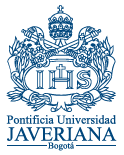 AccountancyAge - Reino UnidoAccounting Firms New research shows multidisciplinary firm structure to improve audit qualityAudit Deloitte's FTSE350 proposed cap would present mid-tier firms with audit opportunityCareer KPMG UK's restructuring provides insight for midsize, large firmsAudit Is the number up for audit?Big Four FRC launches investigation into EY's Thomas Cook auditingAudit True Transparency: reforming the Audit IndustryTwo-thirds of accountants set to outsource services to remain competitiveWhat is the cost to do an audit? And how much time does it take to complete an audit?Job satisfaction highest among auditors and accountantsWhat is the cost to do an audit? And how much time does it take to complete an audit?Can technology solve the audit crisis? Key takeaways from our latest podcast“Serious questions” over government’s commitment to audit reformPodcast: Inside Accountancy Episode 5 – Can technology solve the audit crisis?The social Impact of losing trust in auditCan mid-tier firms restore trust in audit?Sports Direct appoints RSM as new auditorCan blockchain restore trust to the fund management and audit industries?The shifting role of tax auditors in the digital ageDeloitte auditor accused of recklesness at FRC tribunalThe AI tool transforming Moore Kingston Smith’s audit offeringDeloitte’s FTSE350 proposed cap would present mid-tier firms with audit opportunityNew research shows multidisciplinary firm structure to improve audit qualityFRC launches investigation into EY’s Thomas Cook auditingACCA and Mazars at odds over joint audit True Transparency: reforming the Audit IndustryICAEW Chief warns of further audit walk-outs to protect reputationAudit news round-up – Deloitte top of the world, PCAOB finds audits lackingWatchdog finds only half of charity audits met benchmarkComment: Only meaningful reform will be enough to solve the audit crisisAudit news round-up – Sports Direct saga continues, GE ‘accounting fraud’Audit news round-up“I’ve never seen a moment like this” – Mazars on joint audit. Part 3A Finance Director’s guide to auditing in high-growth organisationsAccounting and Corporate Regulatory Authority – Singapur More Details on Small Company Concept for Audit ExemptionGuidance to audit committees on acra’s audit quality indicators disclosure frameworkAudit Regulation in SingaporeAccountancy Europe – Internacional - NoticiasAn Overview of KAMs in the European Banking SectorTo rebuild trust in auditors, we need the courage to speak upWhy the accountancy profession attracts young talentsDigitalisation: Who is the superhero accountant of the future?Accounting Today The art of balancing efficiency & effectiveness of auditsDeloitte leverages RPA for auditsSEC charges MiMedx and ex-CEO with accounting fraudThe failure of audit leadershipFirms on the move: Baker Tilly forges two software partnerships10 major trends in IRS auditsAICPA Auditing Standards Board proposes three-year planCAQ looks to fund new audit and accounting research projectsIFAC appoints first female-majority boardIIA plans changes to certifications and exams for internal auditors next yearAICPA proposes updates to audit and accounting guide for gaming industryWirecard defends accounting after report of delayed auditBoard gender diversity slowly rising in U.S., KPMG report findsThe convergence of audit methodology & technologyPCAOB considering further overhaulPwC role in Mattel reporting under review by U.S. audit watchdogAudit committees need more transparency: reportFlorida firm leads in new SEC clients for Q3Audit committees not compromised by audit firm alumni, says studyCritical audit matters have arrivedBuilding a better auditMeet the 2019 Best Firms for Young AccountantsEY audit of Thomas Cook under investigation in U.K.Being more than a trusted advisorStudy backs firms providing audit and non-audit servicesThe future is now for auditPwC to pay $7.9M for violating auditor independence rulesDeloitte Foundation, AAA present innovative teaching and research awardsStudy questions value of audit partner disclosureEarly CAMs disclosures show signs of boilerplate textEx-KPMG partner gets a year and a day in prison over fraud schemeTransforming your audit workflow through technologyDry runs for CAMs show they’ll bring extra workAICPA issues auditor practice aid on CECL standardPrager Metis merges in most new SEC clients in Q2AICPA proposes changes to auditor reporting standardsPCAOB offers guidance on new auditing estimates and specialist requirementsAICPA proposes auditing standard to encourage professional skepticismAICPA offers guidance on materiality in attestationsPCAOB sees continuing problems in broker-dealer auditsCompanies penalize audit firms for flagging their own weaknessesAICPA and NASBA work on evolving the CPA licensing modelThe latest in auditing standardsArtificial intelligence used to audit expensesActualícese.com - Colombia - NoticiasData analytics, un paso a dar en la evolución de los procesos de auditoría internaDocumentación a tener en cuenta al hacer una auditoría de estados financieros según la NIA 300¿Qué diferencias existen entre la auditoría forense y la auditoría financiera?Automatización robótica de procesos, un aliado para los procesos de contadores y auditoresEl nuevo camino de la auditoría interna: de la tradicional a la consultivaEstos son los elementos a tener en cuenta para la planeación, ejecución y cierre de la auditoríaNúmero de auditorías que puede llevar un revisor fiscal¿Qué debe tener listo para una auditoría de la Dian sobre el formato de conciliación fiscal?Pasos para elaborar una correcta auditoría de estados financierosPrograma de trabajo de auditoría. ¿Cuál es su importancia?Implementación de auditorías en línea y robotización de procesos: nueva forma de analizar negocios«Auditores son responsables de conocer cómo funcionan las tecnologías de la inteligencia artificial»¿Cómo puede el auditor adaptarse a los retos planteados por la cuarta revolución industrial?NIA 300: lineamientos para un correcto proceso de auditoríaAuditoría de la conciliación fiscal por parte de la DianAcademia debe involucrarse más en la actualización de Estándares Internacionales de auditoríaElementos que utiliza la auditoría forense para prevenir los crímenes empresarialesEvidencia documental del encargo de auditoría. ¿Cómo elaborarla de manera correcta?Auditoría forense: ¿cuáles son sus objetivos y alcances?¿Cuáles habilidades blandas deben ser tenidas en cuenta por los auditores forenses?Procedimientos de auditoría para evitar errores materiales en el manejo de los inventariosHabilidades con las que debe contar el auditor interno para darle valor agregado a su trabajoAuditores no resisten usar su influencia sobre las empresas para recomendar empleados o negocios[Cartilla Práctica] Control de calidad aplicado a los encargos de auditoría y aseguramiento¿Es responsable el auditor frente a la “otra información” incluida en los estados financieros?¿Cómo obtener evidencia suficiente y adecuada para emitir una opinión de auditoría?En Colombia hay circunstancias que frecuentemente hacen más exigente el trabajo de los auditoresTransparencia y comunicación clara, factores para que un comité de auditoría sea efectivo según IFACPrograma de auditoría según la NIA 300Información financiera y retos en la era digital, puntos a revisar con lupa en proceso de auditoría¿En qué momento un auditor debe aplicar (y no aplicar) la NIEA (ISAE) 3000?Bondades de la automatización robótica de procesos en la realización de una auditoríaMaterialidad o importancia relativa en la auditoría: conozca las claves de la NIA 320Identificación y evaluación de riesgos en el proceso de auditoría según la NIA 315¿Hacia dónde deben ir la revisoría fiscal y la auditoría en Colombia?NICC 1: estándar para controlar la calidad del servicio que presta una firma de auditoríaDocumentación de una auditoría: hoy no se trata solamente de los papeles de trabajoPlanificación de la auditoría: proceso importante para una correcta ejecuciónAuditoría: ¿cuáles son sus etapas?Auditoría forense: una herramienta que todo empresario debe conocerProcedimientos a tener en cuenta por el contador para obtener evidencia de auditoríaPlanificación de la auditoría de estados financieros según las NIA¿Ya estás comunicando las cuestiones clave en tu informe de auditoría?¿Están los auditores a un paso de ser reemplazados por los robots?Auditoría interna en las empresas: puntos a tener en cuenta para que sea un éxitoNIA 230: cuando los papeles de trabajo le dan paso a la documentación de la auditoríaPapel de las nuevas tecnologías como canal de comunicación entre auditor y auditadoIFAC lanzó encuesta sobre auditorías de entidades menos complejasEstrategia global para encargos de auditoría: ¿qué debe contener?NIA 210: pasos que debe tener en cuenta el auditor al momento de acordar su compromisoAccountants World - Estados Unidos de América - NoticiasAudit Quality Update – Professional Competency (Page 4)Converging Technologies Will Lead to ‘Continuous Auditing’2019 Hiring and Compensation Trends for Accounting FirmsSEC Approves Audit Exemption for Smaller FirmsTwo Internal Auditors Thought They Could Get Away with Insider Trading, LOLBig Four Firm KPMG Identifies Top Four Skills Required for Blockchain CareerAudit Problems on the Decline Worldwide‘Opinion-Shopping’ Compromises Auditor IndependenceAICPA Rescinds Guidance on Prior-period AuditsHow to Win a New York Sales Tax Audit, Despite Poor RecordkeepingAccounting Firms’ Consulting Revenue Surpasses $25BDeloitte Leads in New SEC Clients in Q1Introduction to Audit AnalyticsSpecial Topics in Audit AnalyticsInformation Risk ManagementContinuous Data Level Auditing: Business Process Based Analytic Procedures in an Unconstrained Data Environment 47th World Continuous Auditing & Reporting SymposiumCognitive Audits Better business decisions with assurance on non-financial informationPwC Fined $7.9 Million By the SEC for Making Pretty Dumb and Obvious Independence ViolationsAfrican Organisation of English-speaking Supreme Audit Institutions (AFROSAI-E) – Internacional - NoticiasAFROSAI-E Working Group on Information Systems Audit and ManagementAFROSAI-E and ARABOSAI collaborate to train SAIs on auditing the SDGsWhat is the future of audit?American Accounting Association (AAA) - Estados Unidos de América CPA Practice Advisor: Should CFOs Serve on Other Companies Boards?Does new rule requiring audit partner disclosure enhance firms’ financial reporting? Initial research raises doubtsAudit firms’ reputations suffer when they issue negative opinions about corporate clients’ accounting, study findsCFO Dive: Audit quality improves when former partners sit on audit committeeEconomia: Companies Benefit when auditor’s alumni sits on boardValueWalk: Danger when alumnus of a firm’s audit firm sits on an audit committee?Agenda: Tracking “Bad Actor” Audit Engagement PartnersCPA Practice Advisor: Does Audit Partner Disclosure Rule Enhance Financial Reporting?Accounting Today – Study questions value of audit partner disclosure requirementGoing Concern: It Turns Out Clients Really Don’t Like It When Auditors Call Them Out on Their Sh*tEconomia: Auditors reporting weaknesses are "less attractive", study saysAmerican Institute of Certified Public Accountants (AICPA) - Estados Unidos de América - NoticiasIndependence and information systems servicesAuditors get high marks, but non-US market optimism sagsNew TQAs discuss 2019 Compliance Supplement’s guidance for performing single auditsValuation in spotlight as SEC mulls expanding investment opportunitiesDemand for sustainability assurance is growingHow audit committees can improve disclosureProposal would align AU-C 800 series with SAS No. 134ASB addresses challenges in auditing accounting estimatesPCAOB issues staff guidance on auditing estimates, specialistsDetermining materiality for nonquantitative subject mattersASB addresses compliance with GAAS, PCAOB standardsSustainability assurance’s link to reporting qualityCritical audit matters: What firms are reportingNew TQAs discuss 2019 Compliance Supplement’s guidance for performing single auditsAuditors get high marks, but non-US market optimism sagsConvergence with international standards sought for SSARSsAudit evidence standard would be updated under proposalASB addresses ERISA plan auditor reporting, other information in annual reportsSEC addresses auditor independenceAdvocacy update: Testifying on ERISA auditsProposal would align AU-C 800 series with SAS No. 134PCAOB issues staff guidance on auditing estimates, specialistsASB addresses challenges in auditing accounting estimatesDetermining materiality for nonquantitative subject mattersThe benefits of a ‘decomposed’ approach to group audit planningEliminating biases that jeopardize audit qualityThe risk suite: This teenager can mitigate liability angstASB seeks alignment of materiality definitionsQuiz: How well do you know internal control auditing requirements?ASB addresses ERISA plan auditor reporting, other information in annual reportsAdvocacy update: Testifying on the ERISA audit processASB enhances communication in auditors’ reports5 missteps to avoid when evaluating internal controlsHighlights of internal audit researchAnti-Fraud Collaboration – Estados Unidos de América – NoticiasThe role of auditors in company-prepared information: present and future2019 audit committee transparency barometerCAQ looks to fund new audit and accounting research projectsWhere Do Audit Committees Have Opportunities to Enhance Disclosure?U.S. Auditors Shrug Off a Trio of Impending Rule ChangesAssociation of Certified Forensic Investigators of Canada (ACFI) - Canadá - NoticiasFraud Psychology and the Forensic Process 26-Aug-2019The Door That’s Opening 16-Jul-2019ACFI Update: Sep 2019 06-Nov-2019ACFI Update: Aug 2019 27-Aug-2019ACFI Update: Jul 2019 16-Jul-2019Association of Chartered Certified Accountants (ACCA) - Reino Unido - Noticias y artículosACCA responds to reviews of the audit market‘Think small first’ – ACCA responds to concerns on auditing standards for smaller and less-complex entitiesNew research reveals 48% of public believe auditors ‘could prevent company failures’ACCA signs Memorandum of Understanding with the Chamber of Auditors of Republic of KazakhstanACCA responds to Department for Business audit consultationResearch shows benefits of multidisciplinary firm structure in producing high quality auditsACCA explores the power of ethics, trust and sustainability in its latest global initiativeStudents demonstrate strong technical and ethical competencies in exams as ACCA announces pass rates for September 2019 exam sittingACCA joins with China’s educators to shape the professional future60% of SMEs globally not supported to tackle bribery and corruptionEthics must top students’ skill-setStudents demonstrate strong technical and ethical competencies in exams as ACCA announces pass rates for September 2019 exam sittingAudit and AI – tentative first steps to improve audit quality and efficiencyAssociation of International Accountants - Internacional - NoticiasGreek regulator approves aia to provide cpd to statutory auditors / accountantsKPMG gives advice on making tax digitalAIA call for “accountants” to adopt higher standards regarding cyber security & gdprAccounting and audit for a no deal brexitAIA proposes transparency focused reformsKey Data and Audit Response Under Risk Control (Shanghai Station)Audit and Accounting Standards ConferenceUpdate on new AIA professional qualificationBold new vision set out in frc independent review takes shapeReform of the FRC gathers paceAsociación Bancaria y de Entidades Financieras de Colombia (ASOBANCARIA) - Colombia - Noticias y publicaciones19° Congreso Panamericano de Riesgo de Lavado de Activos y Financiación del Terrorismo31 Simposio de mercado de capitales, nueva ruta, oportunidades para ColombiaAuditing and Assurance Standards Board (AUASB) - Australia – NoticiasExploring the challenges and possible actions to address issues when undertaking audits of less complex entitiesThe AUASB has provided a Submission to the Parliamentary inquiry into regulation of auditing in AustraliaAUASB Research Report: Audit market structure and competition in Australia, 2012 - 2018The AUASB celebrates #AuditorProud Day 2019Extended External Reporting (EER) Assurance SurveyWill a Broader Use of Auditing Standards Increase Trust?Auditing and assurance standards board welcomes parliamentary inquiry into the regulation of auditing in AustraliaWelcome new AUASB Academic Scholars!Auditor’s Responsibilities and the Financial Reporting FrameworkAUASB Submission to IAASB on QM StandardsArab Society of Certified Accountants (IASCA) - Internacional – Noticias Research Shows Benefits of Multidisciplinary Firm Structure in Producing High Quality AuditsAbu-Ghazaleh Receives a Delegation from Algerian Professional AuditorsASCA-Jordan Issues the Arabic Version of 2018 Handbook of International Quality Control, Auditing, ...IASCA Incorporates VAT in IACPA SyllabusAbu-Ghazaleh: ASCA (Jordan) Issues Translated Arabic Version of Guide to Using ISAs in the Audits ...IESBA Proposes Revisions to Part 4B of Code to Align with Terms and Concepts Used in ISAE 3000Auditors (Caub) -  Bolivia La independencia del auditorCAUB-Compendio de normas de contabilidad y auditoriaIX CUMBRE DE LAS AMERICASLA NUEVA ERA DE LA AUDITORÍA (IV): LAS IMPLICACIONES DE BLOCKCHAINBank for International Settlements (BIS) - Internacional - Noticias y publicacionesBasel Committee publishes consultation paper on revisions to the credit valuation adjustment risk frameworkBig tech in finance: opportunities and risksInvestment, technological transformation and skillsInvestment, technological transformation and skillsInvestment, technological transformation and skillsBanco de la República - Colombia - Noticias y documentosInforme del estado del Sistema de Control Interno de julio de 2019Canadian Public Accountability Board - Canadá – NoticiasAudit Quality Indicators: How to put them to work.Canada’s audit leaders hold roundtable to discuss public confidence in audit quality.Auditing in the Crypto-Asset Sector: 2019 Inspections Insights.2019 Fall Inspections ResultsAudit quality and crypto-assetsContinuing the Conversation on Audit Quality2019 Toronto and Montreal Audit Committee Forum HighlightsCertified General Accountants Association of Canada – CanadáQuality management standards: How should they apply to related services engagements?Chamber of Financial Auditors of Romania - Rumania – Noticias Obligaciones de los auditores financieros y las sociedades de auditoría de acuerdo con el Reglamento 537/2014 y la Ley no. 162/2017El programa de trabajo de la representación regional de Constanta del CAFR el 27.09.2019El examen de acreditación de los auditores financieros,Aclaración sobre la presentación de informes a ASPAAS información sintética/detalladaChamber of Auditors of the Czech Republic - República Checa – Noticias  Registro y supervisión de auditores y entidades de auditoría de terceros países.Chamber of Hungarian Auditors - Hungría – NoticiasAuditoría de casos de estudioChartered Financial Analyst (CFA) InstituteAn Investigation of Auditors’ Judgments when Companies Release Earnings before Audit Completion (Digest summary)Women on Boards and Bank Earnings Management: From Zero to Hero (Digest summary)The Future of Research in the US after MiFID IIProfessionalising Financial AdviceInitial Coin Offerings – Are they the future of capital raising or just a fad?Artificial Intelligence and Its Potential Impact on the CFA Institute Code of Ethics and Standards of Professional ConductChartered Accountants Ireland - Irlanda – Noticias The next wave of audit innovationIFAC launches code of ethics seriesChanges in the Professional Indemnity Insurance marketMaster new finance technology or get left behindIFAC approves its first-ever female-majority boardRevised Audit Regulations - Effective 1 January 2020IAASA publishes revised Enquiry proceduresSuspicious Activity Reports (SARs) in Action - November 2019Suspicious Activity Reports (SARs) Annual Report 2019 - Anti-Money LaunderingTransparency International Report - Transparency International UKAccountants build public trust in charitiesHow to build an ethical organisationImplicaciones de un 'Brexit sin acuerdo' para el registro de auditoríaReporting 'temporary prohibitions' on audit registration to IAASAThe Companies (Statutory Audits) Act 2018Common matters arising on QA Inspections - January 2019Notification of the upcoming final reminder for IARsRevised Audit Regulations - Effective 1 January 2020Chartered Institute of Management Accountants (CIMA) - Reino Unido – NoticiasData analytics in internal auditCOSO Enterprise Risk Management CertificateCOSO Internal Control Certificate ProgramPrevent Cyber-Attacks: What Accounting Professionals Need to KnowNavigating the Fraud LandscapeEnterprise Risk Management (ERM): An Evolving ProcessAnti-Fraud ControlsFraud & Money Laundering: Interrelationships & Case StudiesChartered Institute of Public Finance and Accountancy (CIPFA) - Reino Unido – Noticias CIPFA seeks to boost profile of internal audit in the public sectorGovernment Counter Fraud Awards 2019 winners announcedColegio de contadores de chile - chile – noticias CMF publica en consulta normativa para la Gestión de la Seguridad de la Información y Ciberseguridad que se aplicará a Bancos, Filiales Bancarias, Sociedades de Apoyo al Giro Bancario y Emisores y Operadores de Tarjetas de PagoJosé San Martín, presidente de la Comisión de Ética del Colegio de Contadores de Chile: «Es fundamental que tomemos conciencia de nuestro actuar éticoCristóbal Bustamante, gerente general del Colegio de Contadores de Chile: «Necesitamos modernizar el colegio y adaptarnos a los cambios que traerá la profesión contable en el futuro»Federación de Colegios Profesionales de Chile celebró conversatorio sobre ética profesionalAndrés García, Gerente Técnico Comisiones de Principios y Normas de Contabilidad y Auditoría del Colegio de Contadores de Chile: «Chile es el país que ha liderado a nivel regional la convergencia a las NIIF»Colegio de Contadores del Paraguay - Paraguay - DocumentosEL COLEGIO DE CONTADORES DEL PARAGUAY Y CAME ACCOUNTING SOLUTIONS,ACUERDAN UN CONVENIO PARA BENEFICIO DE SOCIOS Y MATRICULADOSColegio de Contadores Públicos de México, A.C. – México Auditoría interna, mejora continua para la organizaciónDía del contador, ¿hay algo qué festejar? Afectación a la profesión contableReflexión sobre la efectividad, comités de auditoría en información financieraPrevención de operaciones. Lavado de dinero: amnistía 2019, una oportunidad para la auditoría internaLa auditoría al desempeño como mecanismo de control y apoyo al emprendedor e innovador para su transformación en empresario sustentable y autónomoNorma de Control de Calidad, requisitos éticosPlataforma Digital Nacional, innovación tecnológica vs. corrupciónActividades de la CAISPF a las firmas de auditores externosAuditoría al desempeño, medición de la ética profesionalAuditoría forense, fiscalización en un México fracturadoFortaleciendo la integridad empresarial para combatir la corrupciónMaratón de auditoría Deloitte 2019Comisión Europea - Internacional – DocumentosChecks and auditsInternal Audit Service conference 2019: From hindsight to insight and beyond – How internal audit may contribute to foresightBicycle Policy Audit (BYPAD)Comunidad Contable - Colombia – Noticias ¿Qué necesidades en la auditoría de estados financieros podría cubrir un experto?Onceavo webinar “Dudas sobre la aplicación de la norma de control de calidad - NICC 1”Confederation of Asian and Pacific Accountants (CAPA) - Internacional – NoticiasWar for talent and technological changes tops the challenges faced by accountants in Asia PacificIAASB seeks views on Audits of Less Complex Entities – Respond to the Discussion Paper or take the SurveyPAOs can help improve PFM by increasing engagement with the public sectorCAPA 2018 Annual Review now availableConsejo Técnico de la Contaduría Pública - Colombia - NoticiasCorte Constitucional da alcance a postura sobre decreto que hacía responsables a revisores fiscales y contadores en operaciones no autorizadas de captación o recaudoSigue en marcha el Comité Técnico de Entidades Sin Ánimo de Lucro: ya se trabaja en la agenda temática de 2020Gran representación colombiana en el ISAR 36 que se celebra en Ginebra, SuizaEl CTCP presente en el Tercer Encuentro de Contadores Públicos de Colombia: Presente y Futuro de la Revisoría FiscalMinisterio de Comercio, Industria y Turismo publica para comentarios el proyecto de Decreto compilatorio de las NIF Grupo 1 y las NAIEl CTCP comparte el documento consolidado que comprende la propuesta para modificar el marco técnico de Auditoría y Aseguramiento de la información financiera vigente en ColombiaQuinto Encuentro de Construcción Conjunta liderado por la Superintendencia de Sociedades y un diagnóstico de la revisoría fiscalCTCP emite la Orientación Técnica No. 17 Parte I de Revisoría Fiscal para entidades que no pertenecen al Grupo No. 1CTCP remite a los reguladores documento de sustentación para la propuesta de aplicación de la NIA 701Consejero Luis Henry Moya Moreno, conferencista destacado en el Trigésimo Quinto Simposio sobre Revisoría FiscalSe acerca el vencimiento del plazo para recepción de comentarios de la Aplicación de la NIA 701CTCP comparte presentación que compila cambios propuestos para los marcos técnicos contables de información financiera y aseguramiento que serán incluidos en decreto a expedirse en 2019Propuesta para modificar las normas sobre Revisoría Fiscal en el Código de ComercioContraloría General de la República – ColombiaEl organismo de control rindió cuentas de su gestión: Gerencia de la Contraloría General en Putumayo adelanta 5 procesos emblemáticos de responsabilidad fiscalEl organismo de control rindió cuentas de su gestión: Tres procesos emblemáticos de responsabilidad fiscal, por $15.763 millones, adelanta la Contraloría en el HuilaEl organismo de control rindió cuentas de su gestión: Cinco procesos emblemáticos de responsabilidad fiscal, por $7.164 millones, adelanta la Contraloría en AmazonasEl organismo de control rindió cuentas de su gestión: En 7 auditorías y actuaciones relevantes adelantadas en el Tolima, Contraloría ha determinado hallazgos fiscales por $28 mil millonesEl organismo de control rindió cuentas de su gestión: Gerencia de la Contraloría General en Caquetá adelanta 5 procesos de responsabilidad fiscal emblemáticosEl organismo de control rindió cuentas de su gestión: Cuatro procesos emblemáticos de responsabilidad fiscal, por $497 millones, adelanta la Contraloría en GuaviareEl organismo de control rindió cuentas de su gestión: Cinco procesos emblemáticos de responsabilidad fiscal, por $45.288 millones, adelanta la Contraloría en el MetaEl organismo de control rindió cuentas de su gestión: Cuatro procesos emblemáticos de responsabilidad fiscal, por $2.564 millones, adelanta la Contraloría en VichadaEl organismo de control rindió cuentas de su gestión: Nueve procesos emblemáticos de responsabilidad fiscal, por $11.608 millones, muestra la Contraloría en VaupésEl organismo de control rindió cuentas de su gestión: Cinco procesos emblemáticos de responsabilidad fiscal, por $4.612 millones, adelanta la Contraloría en GuainíaEl organismo de control rindió cuentas de su gestión: Cinco procesos emblemáticos de responsabilidad fiscal, por $8.230 millones, adelanta la Contraloría en AraucaContraloría realiza Foro Internacional sobre “Control Fiscal en Tiempo Real”, con la participación de Contralor del PerúEspaldarazo de organización mundial de contralores al nuevo modelo de control fiscal que aplicará la CGRAdemás de denuncias de corrupción en su adjudicación: Alcantarillado de Carmen de Bolívar está atrasado y no se culminará en la fecha previstaDeloitte Touche Tohmatsu (DTT) - Internacional – NoticiasDeloitte named a global leader in Digital Experience Agencies by independent research firmDeloitte named a strong performer in Application Modernization and Migration Services by independent research firmDeloitte recognized as a global leader in Cybersecurity Consulting by ALMDeloitte professionals recognized in the 2020 Tax Controversy Leaders GuideDeloitte ranked highest in market once again in global Gartner Customer Strategy Consulting and Complex Customer Experience Implementations use cases2020 Women in Tax Leaders Guide acknowledges 237 Deloitte specialistsDeloitte Global’s latest Women in the Boardroom report highlights slow progress for gender diversityDeloitte named a global leader in Robotic Process Automation Services report by independent research firmIIF and Deloitte White Paper Outlines Needed Reforms to Improve the Global Framework for Fighting Financial CrimeDeloitte named a leader in Canada in Security Services by IDCDeloitte named a global leader in Workday Implementation Services by independent research firmDeloitte wins Americas Transfer Pricing Firm of the year for the third consecutive yearFulfillment of Sustainable Development Goals 43 years behind scheduleDeloitte Global announces 2018 Technology Fast 500TM EMEA rankingsDeloitte marks its 10th consecutive year of growthDeloitte recognized in 2020 Guide to the World’s Leading Transfer Pricing AdvisersDeloitte named a Leader by Gartner in the Magic Quadrant for SAP S/4HANA® Application Services, WorldwideCómo la IA puede mejorar la planificación de la capacidad de la redInteligencia artificial en la gestión de la cadena de suministroInfusing data analytics and AIHow leading brands are building capabilities to market for moments - The future of real-world evidenceBiopharma companies focus on end-to-end, AI-driven, internally developed solutionsAddressing homelessness with data analyticsThink slower: How behavioral science can improve decision making in the workplaceEuropean Confederation of Institutes of Internal Auditing- InternacionalGDPR and Corporate Governance: The Role of Internal Audit and Risk Management One Year After ImplementationFERMA: thought paper on the implications of artificial intelligence (AI) for risk managementAuditing Cybersecurity within Insurance firmsFoundations of Internal Auditing in Financial Services FirmsThe ECIIA Annual Report 2018/2019 has been presented at the ECIIA General Assembly in Luxembourg,…Audit Committees in the Public SectorInternal Audit in the Insurance industry GuidanceEuropean Federation of Accountants and Auditors for SMEs (EFAA) – InternacionalEvolving needs of SMEs: What the Profession Can Do?Challenges and Opportunities for SMPs: Audit of SMEs and Reporting of NFI by SMEsAccountants and Auditors Under Substantial Pressure to Act UnethicallySalvador Marin speaks at the VII National Forum of Small Auditing FirmsInterviews with four of the key speakers now available!Artificial IntelligenceCyber SecurityDigital Competency RatingEuropean Accounting Association (EAA) - Internacional – ArtículosThe effects of auditor social and human capital on auditor compensation: evidence from the Italian small audit firm market ‐ Pietro A. Bianchi, Nieves Carrera and Marco TrombettaProfessional and commercial incentivesin audit firms: evidence on partner compensation ‐ Marie‐Laure Vandenhaute, Kris Hardies and Diane BreeschEuropean Organisation of Supreme Audit Institutions (EUROSAI) – Internacional Conclusions and Recommendations X EUROSAI CongressNAOF-Audit-14-2019-Promoting-sustainable-development (100%)Environmental audit training calendarThe second edition of the EUROSAI WGEA MOOC ‘Auditing Water Issues’ will be launched on November 4thEUROSAI WGEA finalizes its Cooperative audit on Mediterranean Marine ParksNew President of the Supreme Audit Office of Poland (NIK)EUROSAI Innovations – 3rd Newsletter August 2019The National Audit Office of Estonia invites EUROSAI members to the forthcoming MOOC on Auditing Waste Management, from September 9th to October 13th 2019.We encourage contributors to the EUROSAI database of audits to add PDF files as materials, not hyperlinks!The EUROSAI Task Force on Municipality Audit (TFMA) has issued its second NewsletterECA invites EUROSAI members to join online ECA’s conference on “Evaluation of public policies and programmes by Supreme Audit Institutions”Guideline on the social utilisation and transparency of public sector auditsExternal Reporting Board (XRB) – Nueva ZelandaMedia Release - New XRB Chief Executive brings wealth of international experienceXRB Board changes announcedEY - Internacional – NoticiasThe Sustainable Audit Quality program supports EY teams in delivering high-quality audits that improve stakeholder trust in businesses.Does corporate reporting need a culture shock?Is connectivity within the digitalization of the audit an overlooked opportunity?Five things Chinese real estate company CFO Xu Tao has learnedWhy good corporate governance still matters in private companies  Federación de Contadores Públicos de Colombia - Colombia – Noticias XXXIII Conferencia Interamericana de Contabilidad Bento Gonçalves 2021XXXVI Simposio Sobre Revisoría Fiscal“Retos del Contador Público frente a los cambios normativos y las nuevas tecnologías 2020”  IX Cumbre de las Américas, Ciudad de Panamá, PanamáOctubre 7, 8 y 9 de 2020Financial Executives International (FEI) – InternacionalWhat's Driving Audit Fees in 2019? – FEI    People Are Key to a Tech-Enabled Audit - FEITop 5 Audit Risks for ASC 842 Lease Accounting Compliance5 Ways the SEC Wants to Improve Financial Reporting – FEI   FEI-Led Coalition Secures Changes to IRS Audit and Exam ProceduresShip Smarter with FEI Audit and Recovery Solutions (FEIARS) Powered by ProfiTrust Financial Reporting Council (FRC) - Reino UnidoClient Asset Assurance Standard - Revised November 2019   Future of Corporate Reporting Survey (2 days to respond) Social media clip: Developments in Audit Auditors need to improve their challenge of management urgently FRC’s year-end advice to Audit Committee Chairs and Finance Directors FRC sets out expectations for corporate reporting to improve trust in business Sanctions against Ross Howard in relation to the audit of Serco Geografix Ltd Big four increase their market share of UK audit Accounting profession needs to lead by example on diversity Public views on regulation of corporate reporting, audit and governance FRC strengthens Going Concern audit standardAudit firm transparency reports not visible enough and ineffective Notice of a Tribunal hearing in respect of Deloitte LLP concerning Autonomy Corporation plc Anne Whitaker appointed to the FRC’s Conduct Committee and Chair of the Audit Quality Review Committ Podcast: In conversation with ... Jo Morgan and Mark Mainwaring on the latest Audit Quality Review i Consultation on the proposed revisions to the CASS Standard Sanctions against KPMG and a partner in relation to Client Assets Reports of BNY Mellon entities Substantial increase in fines as FRC takes tough action to tackle poor quality audit FRC consults on enhanced Ethical and Auditing Standards Risk Coalition opens consultation on risk guidance Latest FRC Audit Inspections Sanctions against Deloitte and Helen George in relation to the audit of Serco Geografix Limited Revision of Practice Note 19: The audit of banks and building societies in the United Kingdom Financial Reporting Council (FRC) - Australia - NoticiasAUASB Research Report 3 Audit Market Structure and Competition in Australia. This report was authored by AUASB Academic Scholar, Professor Elizabeth Carson from UNSW Sydney, and provides an evidence-based perspective on the market for the listed company audits in Australia.The AASB and AUASB Corporate Plan 2019-20 can be found on the AASB website and AUASB website. 2019/2 - FRC appoints board member to the AASB and acknowledges outgoing board members from the AASB and AUASB   2019/1 - FRC media release on Audit Quality    On 10 October 2019, ASX released its responseto the submissions it received on its 28November 2018 consultation paper Simplifying, clarifying and enhancing the integrity and efficiency of the ASX listing rules.   CA ANZ publisheda reportin collaboration with the ACCA and IFAC which looks at what the evidence says about the multidisciplinary model and its relationship with audit quality   FRC Minutes - 3 September 2019Financial Reporting Council Annual Report 2018-19     FRC appoints board member to the AASB and acknowledges outgoing board members from the AASB and AUASB   FRC Audit Quality Action Plan  Audit Market Structure and Competition in Australia: 2012–2018Financial Services Commission - Korea – Noticias Measures to Strengthen Investor Protection with High-risk Investment Products  Achievements at a Glance with Statistics  Pool of Professional Investors to be ExpandedGAA Accounting - Internacional Blockchain: what does it mean for audit?Introducing agile into internal auditSix big changes to quality managementFinding the root cause in auditWhat auditors do – the scope of audit  Shaping the future of auditGovernment Accountability Office (GAO) - Estados Unidos de AméricaFinancial Audit: Federal Housing Finance Agency's FY 2019 and FY 2018 Financial Statements   Financial Audit: IRS's FY 2019 and FY 2018 Financial Statements  Data Act: Quality of Data Submissions Has Improved but Further Action Is Needed to Disclose Known Data Limitations  Financial Audit: Office of Financial Stability (Troubled Asset Relief Program) FY 2019 and FY 2018 Financial Statements  Head Start: Action Needed to Enhance Program Oversight and Mitigate Significant Fraud and Improper Payment Risks   Grupo Latinoamericano de emisores de Normas de Información Financiera (GLENIF) - Internacional – NoticiasParticipación de GLENIF en el evento CReCERIAS PLUS - Internacional - NoticiasHeads Up — Critical audit matters make their debut!  Accounting and audit reforms in TurkmenistanCAQ issues publication on company-prepared information  December 2019 IASB meeting agenda postedRecent sustainability and integrated reporting developments  Presentations at ISAR 36  Sixth IASB Research Forum — papers available  Updated IASB work plan — Analysis  Audit Committee Brief — Noviembre 2019Information Systems Audit and Control Association and Foundation (ISACAF) – InternacionalFive Key Lessons Learned From Publicly Disclosed Data Breaches and Security Incidents  Gain Insight Into Mitigating IT Risk  Why Auditors Rarely Find Fraud  When Everything Old is New Again: How to Audit Artificial Intelligence for Racial BiasHow Big Data Aids Cybersecurity  Infosecurity-ISACA Conference Highlights: Hands-On Experiences and Dialogue Around Emerging Technologies, 2020 Predictions and Women in Tech  Feeling Like A Fraud: Imposter Syndrome  What I Wish I Knew When I Started in IT Audit    Rising Complexity, Higher Stakes for Enterprise Risk Management  Practical Recommendations for Better Enterprise Risk Management  CISOs and CMOs – Joined At The Hip in the Era of Big Data  Senior IT Audit Leaders Discuss Cybersecurity, Data Analytics  A Seat at the Table: Internal Auditors as Operational Partners and Organizational Strategists  Big Data Analytics Powering Progress in Animal Agriculture  Tips for the Novice IT Auditor  How Responsible Are Cloud Platforms for Cloud Security?  Keys to More Effective Vendor Risk Management  How Cybersecurity Can Better Support Digital Transformation Business Goals  Exploring COBIT 2019’s Value for Auditors  Ethical Considerations of Artificial Intelligence  Auditing a Migration Plan When Transferring from On Site to the Cloud  Assessing Public Sector Cyber RiskInstitut der Wirtschaftsprüfer in Deutschland e.V. - Alemania – NoticiasPoint of View on climate Action  The Role of Auditors in Company-Prepared Information  CEAOB: Guidelines on duration of the audit Engagements. IESBA Exposure Draft: Proposed Revisions to the Code to Promote the Role and Mindset Expected of Professional Accountants  IAASB Discussion Paper: Audits of Less Complex Entities: Exploring Possible Options to Address the Challenges in Applying the ISAs  IAASB Exposure Draft: International Standard on Quality Management, Proposed International Standard on Quality Management 1 (Previously International Standard on Quality Control 1)  IAASB Exposure Draft: International Standard on Quality Management, Proposed International Standard on Quality Management 2, Engagement Quality Reviews  IAASB Exposure Draft: International Standard on Auditing 220 (Revised), Quality Management for an Audit of Financial StatementsAccountancy Europe – Internacional – NoticiasNon-Financial Reporting: «…it is about staying in business»Stakeholders present their complaints on sustainable finance to next CommissionAccountants World - Estados Unidos de América – Noticias Has Non-GAAP Reporting Become an Accounting Chasm?Accounting Standards Board of Japan - Japón - Noticias Comments on the Exposure Draft Amendments to IFRS 17NewComments on Exposure Draft Reference to the Conceptual Framework_Proposed amendments to IFRS 3Comments on the Tentative Agenda Decision Relating to IAS7Comments on the Tentative Agenda Decision Relating to IFRS16 and IAS16Comments on Exposure Draft Annual Improvements to IFRS Standards 2018-2020Comments on Exposure Draft IFRS Foundation Due Process HandbookASBJ releases Accounting Standards for Fair Value Measurement, etc.ASBJ issues Revised Practical Solution on Unification of Accounting Policies Applied to Foreign Subsidiaries, etc. for Consolidated Financial StatementsActualícese.com - Colombia – NoticiasCriptomonedas no son ni efectivo ni activos financieros, pero sí activos intangibles[Infografía] Ruta normativa contable: anexos técnicos incorporados al DUR 2420 de 20154 tips para la aplicación de la depreciación según los nuevos marcos contablesContabilidad basada en inteligencia artificial, un paso que deben dar los contadores públicosNuevos estándares para contadores públicos que ofrecen servicios forenses fueron publicados¿Cómo iniciar el estudio de las Normas Internacionales de Información Financiera?[Infografía] Tiempo de conservación de los soportes y libros de contabilidad¿Cuánto tiempo deben conservarse los soportes y libros de contabilidad?¿Contabilidad en Excel es legal?Preparar estados financieros requiere comprender principios de contabilidad financieraAportes en especie en la constitución de sociedadesCierre contable con fecha distinta al 31 de diciembre de cada añoContabilización de facturas por servicios que incluyen la figura de AIUAmerican Accounting Association (AAA) - Estados Unidos de América - Artículos y noticiasIs a Reported Goodwill Impairment Loss Really a Goodwill Impairment Loss? A Financial Reporting Case on Evaluating the Efficacy of Authoritative Guidance Casey J. McNellis and Walter R. Teets Abstract | Full Text | PDF (108 KB) American Institute of Certified Public Accountants (AICPA) - Estados Unidos de América – NoticiasIRS clarifies the tax treatment of cryptocurrency ‘hard forks’ and ‘airdrops’IASB, GASB address interbank-offered rate phaseout7 tips for adopting integrated reportingFASB makes a second effort to improve balance sheet debt classificationFASAB clarifies cleanup cost liabilities guidanceFASB proposes delay in long-term insurance standard effective dateDetermining materiality for nonquantitative subject mattersGASB issues lease accounting implementation guideFASB to propose delaying effective dates for 4 major standardsAustralian Accounting Standards Board (AASB) - Australia – Noticias Fatal-Flaw Review Draft: Disclosure of the Effect of New IFRS Standards Not Yet Issued in AustraliaAmendments to AASB 7, AASB 9 and AASB 139 – Interest Rate Benchmark Reform Research Report 13 Parent, Subsidiary and Group Financial ReportingAmendments to AASB 1059 Service Concession Arrangements: GrantorsSimplified Disclosure Standard - Key factsAASB Staff FAQs for Not-for-Profit Entities – Research GrantsFatal-flaw review draft of amendments to research grant examples accompanying AASB 15Proposal to Remove Special Purpose Financial Statements for Certain For-Profit Private Sector Entities (AASB ED 297) – Have your say!Research Report 11 Review of Special Purpose Financial Statements: Large and Medium-Sized Australian CharitiesResearch Report 12 Financial Reporting Practices of For-Profit Entities Lodging Special Purpose Financial StatementsExposure Draft: Disclosure of Accounting PoliciesExposure Draft: General Purpose Financial Statements – Simplified Disclosures for For-Profit and Not-for-Profit Tier 2 EntitiesExposure Draft: Deferred Tax related to Assets and Liabilities arising from a Single TransactionExposure Draft: Amendments to Australian Accounting Standards - Disclosure in Special Purpose Financial Statements of Compliance with Recognition and Measurement RequirementsExposure Draft: ED 292 Amendments to AASB 17 Insurance ContractsNot-for-Profit Entity Definition and Guidance (June 2019)BDO Internacional - Internacional – NoticiasPublications: Part 1 - Introduction to CyptocurrenciesPublications: Cryptocurrencies Part 2Publications: Cryptocurrencies Part 3Chartered Accountants Ireland - Irlanda – NoticiasIASB proposes changes to the IFRS Taxonomy 2019Accountants key driver in adoption of international standards, says reportFRC launches survey on the future of corporate reportingAccountants key driver in adoption of international standards, says reportFRC launches survey on the future of corporate reportingCorporate storytelling for accountantsColegio de Contadores Públicos de México, A.C. - México - Artículos y noticiasNoticias del IASB: Documento de práctica de comentarios de la gerenciaNIF C-17, Propiedades de InversiónNIF C -22, criptomonedas en auscultaciónNoticias del IASB: Efectos de instrumentos de cobertura en resultadosConsejo Mexicano de Normas de Información Financiera, A.C. (CINIF) - México – NoticiasC-22 Folio 074–19 Criptomonedas Para recibir comentarios a más tardar el 17 de agosto de 2019 Carta de informaciónC-17 Folio 044-19 Propiedades de inversión Para recibir comentarios a más tardar el 20 de septiembre de 2019 Carta de informaciónConsejo Técnico de la Contaduría Pública - Colombia – NoticiasA discusión pública GTT 73 – Referencias al Marco Conceptual (Modificaciones propuestas a la NIIF 3)A discusión pública GTT 72 – Mejoras anuales a las Normas NIIF 2018 – 2020Se reactiva el Comité Técnico del Sistema Documental ContableACTUALIZACIÓN ORIENTACIÓN TÉCNICA 14 - ESAL DescargaDESCUENTOS EN VENTAS DescargaDOCUMENTOS SOPORTES - DEPRECIACIÓN DescargaALCANCE FUNCIONES DEL CTCP DescargaUSO SOFTWARE CONTABLE DE PROPIEDAD DE TERCEROS DescargaUSO DE UN CATÁLOGO DE CUENTAS DescargaQUIEN DEBE EMITIR CONCEPTOS CONTABLES DescargaOBLIGACIÓN DE APLICAR NIF EN PROPIEDAD HORIZONTAL DescargaAPROBACIÓN ESTADOS FINANCIEROS PH DescargaERRORES CONTABLES - FRAUDES DescargaINQUIETUDES - COPROPIEDADES DescargaERROR EN LA CONTABILIZACIÓN DE DIVIDENDOS DescargaPH ERRORES ENESTADOS FINANCIEROS - ACTUACIONES DEL CONTADOR Y RL DescargaINQUIETUDES - COPROPIEDADES DescargaVALORACIÓN DE INTANGIBLES DescargaDECISIONES DEL CONTADOR EN UNA PH DescargaOBLIGACIÓN DE APLICAR NIIF EN PH DescargaDECLARACIÓN EXPLÍCITA CUMPLIMIENTO NIIF DescargaRECONOCIMIENTO DE PROPIEDAD, PLANTA Y EQUIPO DescargaPROVISIONES PARA IMPUESTOS DescargaRESPONSABILIDAD DE UN CONTADOR DescargaDEBEN LLEVAR CONTABILIDAD LAS UNIONES TEMPORALES DescargaRE - EXPRESIÓN DE ESTADOS FINANCIEROS DescargaALCANCE FUNCIONES DEL CTCP DescargaDIFERENCIAS EN ESTADOS FINANCIEROS DescargaIMPUESTO DIFERIDO DescargaCORRECCIÓN ERRORES POR ACTIVOS OMITIDOS O PASIVOS INEXISTENTES DescargaRECONOCIMIENTO DEL INGRESO DescargaFONDO DE IMPREVISTOS EN PROPIEDAD HORIZONTAL DescargaPRESUPUESTO - PROPIEDAD HORIZONTAL DescargaCIERRE CONTABLE PARA CUENTAS DE COMPENSACIÓN DescargaPH - ERRORES EN  ESTADOS FINANCIEROS - ACTUACIONES DEL CONTADOR Y RL DescargaAFECTACIÓN PATRIMONIO POR EFECTO DE TRANSICIÓN AL MTN DescargaRECONOCIMIENTO POSTERIOR PROPIEDAD, PLANTA Y EQUIPO DescargaVALIDEZ DE LOS CONCEPTOS DEL CTCP DescargaPASIVOS EXTERNOS DescargaINTERESES DE MORA EN EXPENSAS PH DescargaINHABILIDAD PARA CONTADOR DescargaCONSTRUCCIÓN EN ZONAS COMUNES DE PH DescargaIMPUESTO DIFERIDO POR PAGO A PROVEEDORES DEL EXTERIOR DescargaINQUIETUDES - EMPLEABILIDAD - CONTADOR PÚBLICO DescargaESTADOS DE CAMBIOS EN EL CAPITAL DE TRABAJO DescargaACTUACIONES PROFESIONALES DEL CONTADOR PÚBLICO DescargaALCANCE - FUNCIONES DEL CTCP DescargaRECONOCIMIENTOS UNIDAD AGRONÓMICA DescargaCARÁCTER DE LOS CONCEPTOS DEL CTCP DescargaAPORTES EN ACUERDOS CONJUNTOS DescargaINQUIETUDES - COPROPIEDADES DescargaIMPRESIÓN DE DOCUMENTOS DE SOPORTE DescargaEl CTCP publica para comentarios el GTT 79 sobre la preconsulta de la agenda del IASBA discusión pública GTT 76 sobre Información a Revelar sobre Políticas Contables Modificaciones propuestas a la NIC 1 y al Documento de Práctica de las NIIF N. º 2A discusión pública GTT 66 sobre Propuestas de mejoras a la NIC 41 – AgriculturaMinisterio de Comercio, Industria y Turismo publica para comentarios el proyecto de Decreto compilatorio de las NIF Grupo 1 y las NAISupersociedades expidió la Guía Práctica de Transmisión y Reexpresión de Estados Financieros de Fin de EjercicioEl CTCP comparte el documento consolidado que comprende la propuesta para modificar el marco técnico de Auditoría y Aseguramiento de la información financiera vigente en ColombiaA discusión pública GTT 77 sobre Aplicación de la exención por esfuerzo o costo desproporcionado para propiedades de inversión en transición a la Norma NIIF para las PYMESCTCP remite a los reguladores documento para la aplicación de las Enmiendas emitidas por el IASB en 20180621 08/07/2019 IMPLEMENTACIÓN NIIF Descarga 0611 08/07/2019 ESTADOS FINANCIEROS DICTAMINADOS Descarga0577 08/07/2019 RECONOCIMIENTO DE ACTIVOS BIOLÓGICOS - GRUPO 3 Descarga0580 08/07/2019 LIBROS DE CONTABILIDAD Descarga0680 08/08/2019 CAPITALIZACIÓN DE UTILIDADES Descarga0677 08/08/2019 ANTICIPOS - PROPIEDAD, PLANTA Y EQUIPO Descarga0647 08/08/2019 ESENCIA SOBRE FORMA Descarga0673 09/08/2019 RECONOCIMIENTO DEL INGRESO Descarga0670 09/08/2019 REGISTRO CONTABLE - QUINQUENIOS Descarga0767 09/08/2019 RECONSTRUCCIÓN DE LA CONTABILIDAD Descarga0725 09/08/2019 REEXPRESIÓN DE ESTADOS FINANCIEROS SEGÚN LA MATERIALIDAD DE AJUSTES DE EJERCICIOS ANTERIORES Descarga0694 09/08/2019 RECONOCIMIENTO DE ERRORES Descarga0863 09/10/2019 OBLIGATORIEDAD NIF EN PROPIEDAD HORIZONTAL Descarga0847 09/10/2019 COSTOS POR PRÉSTAMOS - NIC 23 Descarga022 11/02/2019 VIGENCIA CUENTAS DE ORDEN SEGÚN DECRETO 2649/93 Descarga011 11/02/2019 BASE DE CAUSACIÓN Descarga008 11/02/2019 CERTIFICACIÓN EN NIIF PARA FIRMA DE ESTADOS FINANCIEROS Descarga107 11/03/2019 DOCUMENTOS DE SOPORTE Descarga103 11/03/2019 DEPRECIACIÓN Y FONDO DE IMPREVISTOS EN EL PRESUPUESTO Descarga098 11/03/2019 DOCUMENTOS DE SOPORTE Descarga097 11/03/2019 RECONOCIMIENTO INVENTARIOS Descarga116 11/03/2019 MEDICIÓN ACTIVOS INTANGIBLES Descarga0513 11/06/2019 DEBEN LLEVAR CONTABILIDAD LAS UNIONES TEMPORALES Descarga0501 11/06/2019 CORRECCIÓN ERRORES POR ACTIVOS OMITIDOS O PASIVOS INEXISTENTES DescargaComunidad Contable - Colombia – Noticias Cuarto webinar “Pregúntale al Consejo Técnico de la Contaduría Pública” – Estimaciones ContablesIASB publica propuestas para enmiendas según su proceso de mejoramiento anual 2018-2020Guía práctica de aplicación del método de la participación y preparación de estados financieros consolidados y combinadosEstablecen criterios para clasificación de las empresasEuropean Accounting Association (EAA) - Internacional – ArtículosEAA Newsletter Issue 66 - June 2019Transaction Costs, Option Prices, and Model Risk in Fair Value AccountingEarnings Management in Domestic and Foreign IPOs in the United States: Do Home Country Institutions Matter?The Effect of Religion on Accounting ConservatismCamouflaged Indicators of Earnings ManagementEuropean Financial Reporting Advisory Group (EFRAG) - Internacional – Noticias  10/07/2019 - Feedback statement on EFRAG Discussion Paper Non-exchange Transfers: A role for societal benefit?28/06/2019 - EFRAG Update June 201928/06/2019 - EFRAG DRAFT COMMENT LETTER ON IASB ED/2019/3 Reference to the Conceptual Framework (Proposed amendments to IFRS 3)20/06/2019 - EFRAG's final comment letter on the IASB's ED 2019/1 Interest Rate Benchmark Reform (proposed amendments to IFRS 9 and IAS 39)31/10/2019 - EFRAG Update October 201921/10/2019 - Video presentation – EFRAG’s discussion paper: Accounting for Pension Plans with an Asset-return Promise is still open for comments until 15 NovemberExternal Reporting Board (XRB) – Nueva Zelanda – NoticiasBusinesses need to respond to increasing user demand for non-financial informationAre financial reports meeting user needs?Federación Argentina de Consejos Profesionales de Ciencias Económicas (FACPCE) - Argentina - Noticias Aplicación de Ajuste por Inflación en Entidades Aseguradoras y ReaseguradorasSOLUCIÓN TÉCNICA N° 48 RESOLUCIÓN TÉCNICA N° 48: REMEDICIÓN DE ACTIVOSRESOLUCIÓN TÉCNICA N° 47 RESOLUCIÓN TÉCNICA N° 47 - CERTIFICACIÓN DE INFORMES SOBRE PRECIOS DE TRANSFERENCIARESOLUCIÓN TÉCNICA N° 46 NUEVO TEXTO DE LA RESOLUCIÓN TÉCNICA Nº 22 NORMAS CONTABLES PROFESIONALES: ACTIVIDAD AGROPECUARIA, MODIFICACIONES A LA RESOLUCIÓN TÉCNICA N° 17 NORMAS CONTABLES PROFESIONALES: DESARROLLO DE CUESTIONES DE APLICACIÓN GENERAL Y A LA RESOLUCIÓN TÉCNICA N° 9 NORMAS PARTICULARES DE EXPOSICIÓN CONTABLE PARA ENTES COMERCIALES, INDUSTRIALES Y DE SERVICIOSFinancial Accounting Standards Board (FASB) - Estados Unidos de América – Noticias FASB Seeks Stakeholder Input on Certain Identifiable Intangible Assets and the Subsequent Accounting for GoodwillFASB Proposes Narrow-Scope Improvements to Credit Losses StandardFASB Seeks Public Company Input on Segment ReportingFASB Simplifies Accounting for Goodwill and Certain Identifiable Intangible Assets for Not-for-ProfitsFASB Issues Targeted Transition Relief to Institutions Applying the Credit Losses StandardFASB Proposes Revised Improvements to Income Tax Disclosure RequirementsSEC Accepts 2019 GAAP Financial Reporting Taxonomy and SEC Reporting TaxonomyFASB Delays Certain Effective Dates for Credit Losses, Leases, Hedging, and Long-Duration Insurance StandardsFASB Improves Accounting for Share-Based Payments Made to CustomersFASB Issues Revised Proposal to Improve Balance Sheet Debt ClassificationFASB Proposes Improvements Related to Distinguishing Liabilities from EquityFASB Proposes Clarifications to the Interaction between the Recognition and Measurement of Financial Instruments and the Accounting for Equity Method InvestmentsFASB Staff Issues Q&A to Help Organizations Estimate Expected Credit Losses on Financial AssetsFASB Seeks Stakeholder Input on Certain Identifiable Intangible Assets and the Subsequent Accounting for GoodwillFinancial Accounting Standards Foundation - Japón – Noticias ASBJ releases Accounting Standards for Fair Value Measurement, etc.ASBJ issues Revised Practical Solution on Unification of Accounting Policies Applied to Foreign Subsidiaries, etc. for Consolidated Financial StatementsComments on the Tentative Agenda Decision Relating to Holdings of CryptocurrenciesComments on IASB’s Exposure Draft Onerous Contracts – Cost of Fulfilling a Contract (Proposed amendments to IAS 37)ASBJ releases the Exposure Draft of Proposed Amendments to Practical Solution on Unification of Accounting Policies Applied to Foreign Subsidiaries, etc. for Consolidated Financial StatementsFinancial Executives International (FEI) - Internacional- NoticiasLease Accounting – Where Do We Go from Here? | LeaseAcceleratorLease Accounting and Lease Administration Software: Why You Need BothLease Accounting: Post-Adoption Clean Up and Lessons LearnedLessons Learned Transitioning to ASC 842 Lease Accounting | CoStarRevenue Recognition: The Final StretchSEC Reporting and Disclosure Effectiveness CourseTell Better FP&A Stories: The Ultimate Style Guide for Financial ReportsFinancial Reporting & Assurance Standards - Canada – Noticias	posure Draft, Narrow Scope Amendment – Purchased IntangiblesGoodwill and Impairment – Project UpdateIAASB Exposure Draft – Conforming Amendments to the IAASB International Standards as a Result of the Revised IESBA CodeBasis for Conclusions – Agriculture, Section 3041Exposure Draft, Public Private PartnershipsAcSB Decision Summary – October 10, 2019AASB Decision Summary — October 7-8, 2019AASB Response – Audits of Less Complex EntitiesAcSB Response – Amendments to IFRS 17AcSB Decision Summary – September 17-18, 2019AcSB Exposure Draft – Employee Future Benefits – Use of a Funding ValuationPrivate Enterprise Advisory Committee Notes – September 10, 2019AcSB Response – Annual Improvements to IFRS® Standards 2018-2020 Exposure DraftAASB Decision Summary – September 9-10, 2019 MeetingBasis for Conclusions – Reporting on Controls at a Service Organization Relevant to User Entities’ Internal Control Over Financial ReportingAcSB Exposure Draft – Disclosure of Accounting Policies (Proposed amendments to IAS 1 and IFRS Practice Statement 2)IASB Exposure Draft – Disclosure of Accounting Policies (Proposed amendments to IAS 1 and IFRS Practice Statement 2)Financial Reporting Council (FRC) - Reino Unido – Noticias FRC concludes 2018/19 review of FRS 101 and proposes limited amendments to FRS 102Guide to help smaller listed companies improve financial reportingFinancial Reporting Lab Q1 2019 newsletterFRC publishes a list of companies whose Report and Accounts have been reviewedFinancial Reporting Lab Survey 2019Independent Review of the Financial Reporting Council – Initial consultation on the recommendationsGlobal Reporting Initiative (GRI) – Internacional – NoticiasESG disclosure reduces risk and informs investorsReporting frameworks share common founding principlesReview of the universal StandardsHelping sectors increase accountability and transparencyGrupo Latinoamericano de emisores de Normas de Información Financiera (GLENIF) - Internacional - Noticias Referencia a la Estructura Conceptual Propuestas de modificación de la IFRS 3Creación del GTT 72 – Mejoras anuales de las normas IFRS 2018-2020Creación del GTT 71 – Reforma de referencia de la tasa de interés – Enmiendas propuestas a la NIIF 9 y la NIC 39Creación GTT 70 – Enmiendas propuestas al Manual de debido proceso de la Fundación IFRSResumen Mensual de Noticias IFRSIAS PLUS - Internacional – Noticias EBA publishes IFRS 9 roadmap, launches IFRS 9 benchmarking exerciseESMA issues statement on the application of IAS 12EFRAG draft comment letter on proposed amendments to IFRS 17ESMA answer to the EFRAG questionnaire on alternative accounting treatments for equity instrumentsESMA updates ESEF Reporting ManualRecent sustainability and integrated reporting developmentsEFRAG draft comment letter on proposed amendments to IFRS 3 regarding a reference to the Conceptual FrameworkEC publishes guidelines on reporting climate-related informationSummary report on the EC consultation on updating the non-binding guidelines on non-financial reportingWe comment on four IFRS Interpretations Committee tentative agenda decisionsEFRAG publishes discussion paper on pension plans with an asset-return promiseEFRAG draft comment letter on proposed amendments to the interest rate benchmark reformPaper on the new leasing standard and top ten considerations for investorsFRC guide to help smaller listed companies improve financial reportingWe comment on the IASB's proposed amendments to IAS 37AASB research into the application of IAS 36Institute of Chartered Accountants of India (ICAI) - India – Noticias Compendium of Accounting Standards (As on July 1, 2019) - (01-08-2019)IFRS 9: Financial Instruments - A Study: Transition Impact on Banks Across the Globe - (29-07-2019)Educational Material on Indian Accounting Standard (Ind AS) 8, Accounting Policies, Changes in Accounting Estimates and Errors - (17-07-2019)Instituto Mexicano de Contadores Públicos, A.C. (IMCP) - México – NoticiasContabilidad Ambiental en MéxicoObligaciones referentes a la contabilidad electrónica y sus sancionesEducación y ecología en la carrera del Contador Público en MéxicoNIF C-16Esquema de la normatividad para profesionales de la Contaduría PúblicaPRIMERA APLICACIÓN DE LA NIF D-5, ARRENDAMIENTOSInstituto Nacional de Contadores Públicos de Colombia (INCP) - Colombia – NoticiasIASB propone enmiendas para mejorar las revelaciones de políticas contablesEncuesta para microempresarios sobre la aplicación del Marco Técnico Normativo Grupo 3Pago salarial en criptomonedas, posibilidad en desarrolloIASB propone enmiendas a la NIIF 17 – Contratos de segurosIFRS 9 en los grandes bancos del Reino UnidoFASB propondrá retrasar la entrada en vigor de 4 estándaresLa EBA publica su hoja de ruta sobre implementación de la NIIF 9Cambios propuestos para los marcos técnicos contables de información financiera y aseguramientoYa se encuentran disponibles las linkbases de la Taxonomía NIIF 2019Intergovernmental Working Group of Experts on International Standards of Accounting and Reporting (ISAR) - Internacional – NoticiasInternational Accounting and Reporting Issues: 2018 ReviewAccounting and Financial Reporting by Small and Medium-sized Enterprises: Trends and ProspectsInternational Accounting Standards Board (IASB) - Internacional – NoticiasIASB proposes amendments to accounting for deferred taxInternational Accounting Standards Board proposes annual improvements to IFRS StandardsIASB proposes targeted amendments to IFRS Standards in response to IBOR reformIFRS Foundation consults on proposed amendments to its Due Process HandbookIFRS Foundation updates the IFRS Taxonomy Preparer's GuideRelevance of financial reporting in today's global environmentStrengthening the relevance of financial reportingDigitalisation, economics and financial reportingIASB Chair on what sustainability reporting can and cannot achieveDraft Q&A on the IFRS for SMEs Standard published for public commentAcademic evidence: Contributing to discussions at the IASB July 2019 meetingIASB proposes amendments to IFRS Standards to improve accounting policy disclosuresIssue 19 of the Investor Update publishedJuly 2019 IASB Update, including IASB–FASB joint meeting, published and work plan updatedIFRS Taxonomy formula linkbase 2019 now availableIASB consults on amendments to aid implementation of IFRS 17Emerging Economies Group report postedIASB member Tokar's response to academic paper on assets and liabilities publishedIASB proposes to update Conceptual Framework reference in IFRS 3International Integrated Reporting (IR) – Internacional – Noticias Financial and non-financial reporting frameworks share common founding principles of transparency and accountabilityFramework providers should be collaborative rather than competitiveIIRC NewsletterSpeech from Dominic Barton, Chair, International Integrated Reporting Council, to the IIRC Global Conference “Inspiring Alignment through Value-Creation”Many paths, one direction: The compass of integrated reporting that shows the wayPricewaterhouseCoopers - Internacional – Noticias IFRS news - July 2019IFRS news - June 2019Bankruptcies and liquidations (fully updated in October 2018)Business combinations and noncontrolling interests, global edition (fully updated December 2017)Consolidation and equity method of accounting (fully updated in May 2019)Derivatives and hedging (partially updated in July 2018)Fair value measurements, global edition (partially updated in July 2018)Financial statement presentation (fully updated in October 2018)Financing transactions (partially updated in December 2018)Foreign currency (partially updated in June 2019)Income taxes (partially updated in April 2019)IFRS and US GAAP: similarities and differences (fully updated September 2018)Income taxes (partially updated in April 2019)Inventory (issued in August 2019)Leases (partially updated in December 2018)Loans and investments (partially updated in October 2018)Property, plant, equipment and other assets (partially updated in September 2018)Reinsurance—short duration contracts (issued in September 2018)Revenue from contracts with customers, global edition (fully updated in August 2019)Stock-based compensation (fully updated November 2018)Transfers and servicing of financial assets (fully updated in July 2018)Utilities and power companies (partially updated in December 2018)SAMantilla - Colombia – ArtículosMás de mis aventuras IFRS en Twitter, o: ¿Puede el IFRS 10 ayudarme a consolidar mis sentimientos dispersos?Vinculando los orientadores del valor y los múltiples del valor de la empresaEl propósito de una corporación, o: te amamos, eres perfecto, ahora cambiaEl reconocimiento de ingresos ordinarios según el IFRS 15 puede impactar el pronóstico del crecimientoAnalíticas de datos en los cursos introductorios de contabilidadRevelación de políticas de contabilidad - ¡La línea dura comienza a desmoronarse! – Parte dosOpciones de transición del arrendamiento – Air France KLMRevelación de políticas de contabilidad - ¡La línea dura comienza a desmoronarse! – parte unoPolíticas de contabilidad. ¡De ‘importante’ a ‘material’ es un gran cambio!Impuesto diferido – Enmienda de la exención en el reconocimiento inicialValor de la empresa – cálculo y cálculo equivocadoModificaciones a los planes de pago basado-en-acciones - ¡Estoy tan incentivado!Ratios precio ganancias – DCF disfrazadosUn nuevo IFRS para impuestos - ¿un deber para con la sociedad?En búsqueda del flujo de efectivo libre - AmazonLas presiones de los IFRS, o: ¡limpiado!El diálogo sobre la presentación de reportes corporativosCuando los flujos de efectivo deben incluir ‘flujos que no son en efectivo’¡Las verdades extáticas de los IFRS!¿Debe usted ignorar la amortización del intangible? – AstraZenecaEnmiendas propuestas al IFRS 3, o: ¿Quién está desalineando nuestros conceptos?Arrendamientos - ¿Está usted preparado para el IFRS 16?Más de mis aventuras en Twitter, o: ¿El IFRS 16 es trabajo del demonio?Los inversionistas necesitan valor razonable, no valor falso¡Dolor de cabeza prestado! La enredada intersección entre el IAS 23 y el IFRS 15…El impuesto diferido falla en reflejar el valor económico – VodafoneRevelaciones acerca de las adquisiciones - ¿Empoderando a los inversionistas?Cuando los inversionistas necesitan re-expresar pasivos – EDFArrendamientos operacionales: usted todavía puede necesitar hacer ajustesModelo interactivo: Convierta contabilidad de arrendamiento US GAAP a IFRSNo hay espacio en el grupo para disposición, o: ¡de regreso al balance general!Mejoramientos anuales a los IFRSIgnore esa utilidad “reciclada”Reconociendo el capital social y naturalHacia una mejor estructura para la medición, o: un camino no tomadoIFRS, cambio climático, y autointerés ilustradoCostos para cumplir un contrato según el IFRS 15 - ¿suficientes cimientos?Superintendencia de Sociedades - Colombia - Noticias y conceptosInsolvencia en Colombia, datos y cifras. Conozca las cifras de insolvencia con corte a 30 de junio de 2019Conozca los principales resultados financieros de las 9.000 siguientes empresas más grandes (excluyendo las 1.000 primeras) del sector real no financiero, con corte al 31 de diciembre de 2018.Información Financiera-NIIF, con corte a 31 de diciembre de 2018, de las empresas requeridas por la Superintendencia de Sociedades.Información financiera de las 1.000 empresas más grandes por ingresos operacionales* para el año 2018.OFICIO 220-097454 DE 2019 Suscripción de acciones. - derecho de preferencia. 13/09/2019OFICIO 220-091121 DE 2019 Derechos incluidos en las acciones emitidas en una SAS. 03/09/2019OFICIO 220-089664 DE 2019 No es viable enjugar pérdidas con la prima en colocación de acciones, salvo que la sociedad se encuentre en casual de disolución. 27/08/2019OFICIO 220-088338 DE 2019 Prima en colocación de acciones – disminución de capital mediante el reembolso de la prima de colocación de acciones 21/08/2019OFICIO 220-084669 DE 2019 Estados financieros combinados 02/08/2019OFICIO 220-081920 DE 2019 Libros de comercio 23/07/2019OFICIO 220-080584 DE 2019 Efectos de la declaratoria de la causal de disolución por pérdidas. 22/07/2019OFICIO 220-078773 DE 2019 Régimen sancionatorio - sanción por no pago de contribuciones y no presentación de estados financieros 19/07/2019OFICIO 220-073523 DE 2019 Disminución de capital con efectivo reembolso de aporte, sociedades comerciales, empresas unipersonales y sucursales de sociedades extranjeras vigiladas por esta superintendencia. 11/07/2019OFICIO 220-073471 DE 2019 Reserva ocasional. - utilidades retenidas. 11/07/2019OFICIO 220-066611 DE 2019 La prima en colocación de acciones podrá aplicarse para enjugar pérdidas siempre que la sociedad se encuentre en causal de disolución. 18/06/2019Superintendencia Financiera de Colombia - Colombia – Noticias020 Septiembre 06 Imparte instrucciones relacionadas con el margen de solvencia y otros requerimientos de patrimonio de los establecimientos de crédito. Anexo.016 Julio 02 Modifica el Capítulo II de la Circular Básica Contable y Financiera, expedida mediante la Circular Externa 100 de 1995, en relación con la gestión del riesgo de crédito. Anexo.The CPA Journal - Estados Unidos de América – Artículos Financial InstrumentsHedges of Recognized Foreign Currency–Denominated Assets and LiabilitiesThe Statement of Cash Flows Turns 30 Common Reporting Deficiencies and Recent ChangesThe Challenge of Embedded Leases Leases May Be Hiding in Supply and Service ContractsOpening Remarks: The Road to Better Financial Reporting Reflections on Comparability and ConvergenceCPAJ News Briefs IASB, FASB, AICPA NewsXBRL Data Comparability XBRL Data Comparability Current Use of Extensions and Opportunities for CPAsJuly 2018 Issue ICYMI | The Future of Accounting Is Now Financial Performance Is Linked to Sustainable GrowthXBRL Internacional - Internacional – NoticiasCollaboration, Iteration: Keys to the Shift From Paper to DataIFRS Standards Amended in Response to IBORWhat’s Next for Accounting Standards?Can Integrated Reporting Repair Trust in Business?Creating an Inline XBRL Report? Explainer Guide AvailableXBRL for Granular Data a Focus at Data AmplifiedFRC Consult on SECR TaxonomyPRA Publish Regulatory Reporting Updates to EBA Taxonomy 2.9CIPC to Implement iXBRL Project’s Second StageHelp Test iXBRL Support for European Date FormatsUpdated IFRS Business RulesCalifornia Moves Towards State Level XBRLAccountancy Age – ReinoUnidoBegbies Traynor posts strong half year resultsM&C Saatchi crisis continues as company leaders fleeSME waiting time for late payments doubles35 Under 35 2019: 35 - 27 revealed!The importance of forecasting for SMEsGender pay reporting will work, say finance professionalsBusiness leaders meet to boost diversity in the workplaceGive clients what they truly want – and demonstrate your valueThe importance of speaking about mental health at workExistential angst: Accountants have nothing to fear but… everything?Accountants World - Estados Unidos de América – NoticiasHow the Tax Cuts and Jobs Act made real estate investing more attractiveExxon prevails over New York in climate accounting caseThe financial planner in times of trouble ...Integrated thinking, reporting and sustainabilityWhat should investors and opportunity fund managers be doing before year-end?Accountancy EuropeNon-Financial Reporting: «…it is about staying in business»Towards an (inter)connected approach to corporate reporting standards settingWhy the accountancy profession attracts young talentsBetter business decisions with assurance on non-financial informationActualícese.com - Colombia – NoticiasAnalizar los diferentes procesos de las áreas, clave a la hora de elaborar un presupuesto empresarial[Cartilla Práctica] Presupuesto: herramienta de control organizacional y financieraPresupuesto personal: ventajas e importanciaContabilidad de costos “Analytical Accounting”, una oportunidad para el futuro de la profesión contable¡Cuidado! ¿Estás calculando correctamente los costos de tu operación?Aspectos clave para elegir el sistema de costos de una entidadAsociación Española de Contabilidad y Administración de Empresas (AECA) – EspañaLa tecnología blockchain y sus implicaciones en el ámbito empresarialDeterminación del precioAsociación Latinoamericana de Logística – Internacional - NoticiasIndicadores de costos, panel latinoamericano y el trabajo “OTUC-Lima” en 2º encuentro AlalogChartered Accountants IrelandAn adventure of a lifetimeGo globalGlobal hotspotsPower of networkingSubnational Doing Business in Ireland report launchedFive of the biggest myths about innovationMajority of companies have not registered beneficialHow to build an ethical organisationFive steps to successful delegationBudget 2020 predictionsThe real maths behind wellness in the workplaceManage your attention to manage your time"The economy needs to be resilient to a wide range of outcomes; we must not only be prepared but prepared to act"Reporting of non-financial conduct to the FinancialBuilding a better expense management processEuropean accounting enforcers outline priorities for 2019 financial statementsManaging the mighty millennialChartered Global Management Accountant (CGMA)Making good decisions: building trust in a digital worldWhat's going to happen to me and my future in finance?What do digital finance leaders have in common?Chartered Institute of Public Finance and Accountancy (CIPFA)Planning in uncertain timesWorking towards collective responsibility in financial managementPutting our finances on a secure footingWorking towards place-based financeTaking the guesswork out of planning policyBenchmarking police finance performanceChartered Institute of Management Accountants (CIMA) - Reino Unido – NoticiasHow fintech changes a management accountant’s jobMaking good decisions: building trust in a digital worldWhat's going to happen to me and my future in finance?The CGMA mindset for a digital futureWhat do digital finance leaders have in common?Letter to the editor: closing the UK's productivity gapThe Chartered Institute of Management Accountants calls for reform of Apprenticeships ProgrammeThe Chartered Institute of Management Accountants becomes first accounting body in the UK to remove exemption feesCIMA refreshes its Code of Ethics to help finance professionals address ethical challenges of the 2020sHKICPA and CIMA collaborate to open up opportunities for accounting professionalsThe Chartered Institute of Management Accountants wins award for its Future of Finance campaignChartered Professional Accountants of Canada (CPA Canada)How to stick to your budget when shopping this Boxing DayMore Canadians budgeting for the holidays this year5 tips for last-minute holiday budget planningIn uncertain times, take the risks, say trade expertsFinance professionals wary over today’s non-GAAP reporting, say expertsFind balance when outsourcing accounting services, say expertsShould you use Power BI on its own or with Excel?Data visualization with Power BI: the new frontierDon’t let daily deadlines get in the way of long-term planningBudget 2020 recommendations respond to call for low-carbon economyReporting in the cannabis sector: new issues for a new industryColegio de Contadores Públicos de México, A.C. - México - Artículos y noticiasObjetivos: costos y logística, sinergia estratégicaMedición: costo del cumplimiento, deber de áreas contables y financierasEmpresas familiares, actividades personales más organizacionalesContaduría General de la Nación - ColombiaInstrumentos de Gestión PúblicaEuropean Accounting Association (EAA) - Internacional - ArtículosFinancial accounting and management workEuropean Securities and Markets Authority (ESMA) - Internacional – NoticiasESMA provides information on pending applications for benchmark administratorsSteven maijoor delivers keynote at efama investment management forumFinancial Accounting Standards Board (FASB) - Estados Unidos de América - Noticias The cost-benefit analysis integrated throughout the fasb’s standard-setting processGlobal Reporting Initiative (GRI) – Internacional - NoticiasImproving reporting on modern slaveryFostering new ideas for sustainable developmentLeadership built on diversity of experienceStrengthening services for effective esg reportingInstitute of Certified Public Accountants in Ireland (CPA) - Irlanda - NoticiasArticle - Activity Based Cost ManagementA Whole Lot of Costs Going OnBudgetingManagement Accountant - EPS GroupManaging wth the Balanced ScorecardInstitute of Certified Management Accountants (ICMA)President’s Message: Reports Presented at AGM 2019Ms. Adele Ferguson AM inducted to the Global Management Accounting Hall of FameCertificate of Proficiency in Strategic Cost Management, SMU Academy, Singapore (3rd Intake)Dr Sam Shahin inducted to the Global Management Accounting Hall of FameThe Social CRM: Taming the Wild Child of Big Data and Customer Relationship ManagementInternational Management Accountant (IMAC) 2019 and Hall of Fame Awards in UK Petra SurabayaInstituto Argentino de Profesores de Costos - IAPUCOGestión de costos en la industria de las telecomunicacionesLa contabilidad social y ambiental y su utilidad en las decisiones sociales ambientalesReseña de El costeo basado en actividades. Un enfoque desde su aplicabilidad práctica en las empresas argentinas de Marcelo Gustavo PodmoguilnyeEl estándar como herramienta de gestión empresarialHerramientas de costos para la producción hortícola La técnica del modelado cartográfico en la Contabilidad Gestión Sustentable La mezcla de costos en la gestión de la innovación para emprender La gestión de los microemprendimientos de la economía popularAplicación del análisis marginal en la gestión de estaciones de servicioUtilización del CMI como herramienta de alineación estratégica en una institución de Educación SuperiorGestión de costos en una empresa de internación domiciliaria El reto en la enseñanza de Costos y Gestión Cambio en la caja de herramientas de los gerentes Costos en el transporte de carga: estudio de una Pyme de la Ciudad de Bahía Blanca Análisis de la cadena de valor en la industria avícola en su fase frigorífica Costos y RSU: Experiencia de Responsabilidad Social Universitaria Información sobre el Capital Intelectual en el reporte integrado de las universidades Aplicación de herramientas de Gestión y Costos en PYMES Microimpulsores de valor en el factor recursos humanos de la industria del software argentino ¿Se puede hablar de un estudio mesoeconómico en educación? Aportes para la gestión de pequeñas unidades productivas de tipo familiar del sector primario Incorporación de Costos Financieros en los programas de grado y posgrado Gestionando el aprendizajeEl consumo energético en clave de sostenibilidad: el costo de ser socialmente responsable Airbnb vs Hotelería tradicional en Pinamar – El uso de la metodología de costos diferenciales para la comparación de los modelos de negocio¿Nos adaptamos a los cambios en el perfil de los estudiantes? Algunas nuevas experiencias y aprendizajes sobre la reducción de costos Uso del Análisis Marginal para Toma de Decisiones en el sector automotriz Institute of Cost & Management Accountants of Pakistan - Pakistán - NoticiasManagement Accountant July-August, 2019 IssueManagement Accountant May-June, 2019 IssueManagement Accountant March-April, 2019 IssueManagement Accountant January-February, 2019 IssuePakistan Institute of Industrial Accountants (PIIA) to ICMA Pakistan - historical timelinesTechnology and Job Market Challenges for Management AccountantsInstitute of Management Accountants (IMA) - Internacional - NoticiasStepping Outside the Box: Elevating the Role of the ControllerManagement Accounting Competencies: Fit for Purpose in a Digital Age?Improving Employee Performance through Tournament DesignThe Impact of Big Data on Finance: Now and in the FutureManagement Accounting Professionals in Vienna Form IMA ChapterIMA Releases New Report on the Impact of Big Data on FinanceIMA Releases New Report on Costing Models for Internal Decision SupportNew Report Uncovers 12 Key Principles for Financial Planning AnalysisNew Reports Highlight Advantages of Professional Certification Amid Digital TransformationIMA Accepting Entries for Annual Carl Menconi Ethics Case Writing CompetitionInternational Association for Accounting Education and Research (IAAER) - Internacional - NoticiasDecember 12, 2019: Professor Leslie Hodder appointed IAAER representative on the IFRS Advisory CouncilJune 25, 2019: IAAER Emerging Scholars Workshop in conjunction with IAAER SAAA Joint Conference in Pretoria/JohannesburgJune 23, 2019: ACCA Early Career Workshop and AMIS IAAER 2019 Joint Conference in Bucharest, RomaniaInternational Federation of Accountants – IFACGlobal Coalition Led by IFAC Addresses Need for Strong Public Financial Management in Emerging EconomiesKey Messages to the UN's COP 25 from the Accountancy ProfessionEnhancing Corporate Reporting to Meet the Needs of Investors and Other StakeholdersTrust and Sustainability in a Digital EconomyIFAC Launches “Future-Fit” Series to Address Changing Role of Accountants in BusinessInternational Integrated Reporting (IR) – Internacional - NoticiasGreen New Deal, Sustainable Finance & the role of corporate governance & reporting – how integration and impact are the way forwardChanges to corporate reporting are essential. The question is how quickly can we move to international standards to solve the problemIntegrated reporting at Newcastle University: Communicating the value we createAccounting for Value Creation and Encouraging the Rise of the Chief Value OfficerSave the date: Sustainable finance & the role of corporate governance & reporting – Joint ACCA-IIRC-CFA ConferenceIntegrated reporting in India: 2019Integrated thinking is a game changer for sustainable corporate governanceHave your say on recommended SDG DisclosuresSustainability Accounting Standards Board (SASB) - Estados Unidos de América - NoticiasSASB Standards Board approves the Human Capital Research ProjectMarket feedback is the key to SASB standardsESG Integration Insights – 2019 EditionThe CPA Journal - Estados Unidos de América - ArtículosNew Competencies for Management AccountantsLiquidation Basis Accounting and ReportingUsing Ratio Analysis to Manage Not-for-Profit OrganizationsWorld Economic Forum - Internacional – NoticiasHow artificial intelligence is redefining the role of managerA roadmap for destination management in the digital economyAMERICAN INSTITUTE OF CERTIFIED PUBLIC ACCOUNTANTS (AICPA) - ESTADOS UNIDOS DE AMÉRICA – NOTICIASFASAB addresses multiple issues in omnibus amendmentsIASB, GASB address interbank-offered rate phaseoutFASB makes a second effort to improve balance sheet debt classificationGASB issues lease accounting implementation guideUnderpayment penalty relief now automatic for eligible filersASB addresses ERISA plan auditor reporting, other information in annual reportsGASB seeks comment on several issuesGASB proposes changes to Sec. 457 plan reportingNew GASB guide addresses fiduciary activitiesGASB proposes guidance on PPPs and APAsNASBA and AICPA seek input on evolving licensure modelASOCIACIÓN ESPAÑOLA DE CONTABILIDAD Y ADMINISTRACIÓN DE EMPRESAS (AECA) - ESPAÑA - NOTICIASE-government 2.0: Medios de comunicación social en el sector públicoMarco conceptual de la responsabilidad social corporativa en las administraciones públicasASSOCIATION OF ACCOUNTING TECHNICIANS - REINO UNIDO - NOTICIASGovernment could and should take more meaningful action to end late payments says AATAAT public affairs and public policy activities: September 2019AAT public affairs and public policy activities: August 2019AAT public affairs and public policy activities: July 2019ASSOCIATION OF CHARTERED CERTIFIED ACCOUNTANTS (ACCA) - REINO UNIDO - NOTICIAS Y ARTÍCULOSGovernment must have legal framework in place for small businesses to flourishACCA welcomes outcomes of the 10th UK China Economic and Financial Dialogue (EFD)Accountants must work with governments to tackle the global infrastructure gap challengeCreating value and driving sustainability, accountability and the digital agenda through Public Sector InnovationPublic sector finance professionals seek a more radical future, finds global research – but challenges lie aheadAUDITING PRACTICES BOARD (APB) - REINO UNIDO - NOTICIASSanctions against Deloitte and Helen George in relation to the audit of Serco Geografix LimitedRevision of Practice Note 19: The audit of banks and building societies in the United KingdomRegulators welcome Government's Green Finance StrategyFRC statement on the Government’s Green Finance StrategyPublic views on regulation of corporate reporting, audit and governanceBANCO INTERAMERICANO DE DESARROLLO (BID) - INTERNACIONAL - NOTICIAS Y PUBLICACIONESColombia fortalecerá la gestión estratégica en el sector público con apoyo del BIDCOMISIÓN ECONÓMICA PARA AMÉRICA LATINA Y EL CARIBE (CEPAL) - INTERNACIONAL - NOTICIAS Y PUBLICACIONESNuevo documento de la CEPAL analiza valores del costo social del carbono para la construcción de políticas públicas sobre cambio climático en la regiónGrupo de trabajo CEPAL y EUROCLIMA+ sobre inversión pública e instrumentos fiscales verdesAmérica Latina y el Caribe: los ingresos públicos repuntan en 2017 después de una caída en 2016Cambios profundos en la dinámica demográfica tendrán consecuencias sobre las políticas públicas, advierte CEPALPaíses de la región destacan importancia de diseñar políticas públicas coherentes con miras al fortalecimiento de la planificación para el desarrolloCONSELHO FEDERAL DE CONTABILIDADE (CFC) - BRASIL - NOTICIASGrupo Assessor da Área Pública realiza 31ª reunião ordináriaCONTADURÍA GENERAL DE LA NACIÓN - COLOMBIA - NOTICIASProyecto de Resolución por medio de la cual se incorpora, en el Marco Normativo para Entidades de Gobierno, el Procedimiento contable para el registro de los hechos económicos relacionados con el pasivo pensional y con los recursos que lo financian, y se modifica el Catálogo General de Cuentas de dicho Marco NormativoXI CONGRESO NACIONAL DE CONTABILIDAD PÚBLICALa Contaduría General de la Nación pone a discusión de los interesados y del público en general, el proyecto de Resolución por la cual se modifica el Procedimiento contable para el registro de los hechos económicos relacionados con el manejo de los recursos del Sistema General de Seguridad Social en Salud del Marco Normativo para Entidades de Gobierno,La Contaduría General de la Nación pone a discusión de los interesados y del público en general, el proyecto de Resolución por medio de la cual se incorpora, en el Marco Normativo para Entidades de Gobierno, el Procedimiento contable para el registro de los hechos económicos relacionados con las garantías financieras otorgadas y se modifica el Catálogo General de Cuentas de dicho Marco NormativoBENEFICIOS DE LA REFRENDACIÓN POR EFICIENCIA FISCAL PARA LOS MUNICIPIOSLa Contaduría General de la Nación pone a discusión de los interesados y del público en general, el proyecto de Resolución por la cual se incorpora la Norma de combinación y traslado de operaciones, en las Normas para el Reconocimiento, Medición, Revelación y Presentación de los Hechos Económicos del Marco Normativo para Entidades de GobiernoLa Contaduría General de la Nación pone a discusión de los interesados y del público en general, el proyecto de Resolución por la cual se incorpora, en los Procedimientos Transversales del Régimen de Contabilidad Pública, el Procedimiento para el diligenciamiento y envío de los reportes de la Categoría información contable pública - Convergencia, a la Contaduría General de la Nación, a través del Sistema Consolidador de Hacienda e Información Pública (CHIP)La Contaduría General de la Nación pone a discusión de los interesados y del público en general, el proyecto de Resolución por la cual se incorpora, en el Marco Normativo para Empresas que no Cotizan en el Mercado de Valores, y que no Captan ni Administran Ahorro del Público, el Procedimiento contable para el registro de los recursos entregados en administración y se modifica el Catálogo General de Cuentas de dicho Marco NormativoLa Contaduría General de la Nación pone a discusión de los interesados y del público en general, el proyecto de Resolución por la cual se modifica el Plan Único de Cuentas de las instituciones de educación superiorResolución No. 252 de 2019 "Por medio de la cual se incorpora, en el Marco Normativo para Entidades de Gobierno, el Procedimiento contable para el registro de los hechos económicos relacionados con las garantías financieras otorgadas y se modifica el Catálogo General de Cuentas de dicho Marco Normativo"Resolución No. 248 de 2019 Por la cual se prorroga el plazo indicado en la Resolución No. 706 de diciembre 16 de 2016 (modificada por la Resolución No. 043 de febrero 8 de 2017 y 097 de marzo 15 de 2017), para el reporte de la información financiera, económica, social y ambiental a través del Sistema Consolidador de Hacienda de Información pública CHIP,correspondiente al período abril -junio de 2019.Resolución No. 242 de 2019 "Por la cual se aprueban las Tablas de Retención Documental - TRD, en la U.A.E Contaduría General de la Nación"Resolución No 400 de 2019  Por la cual se expide la certificación de categorización de las entidades territoriales: departamentos, distritos y municipios, conforme a lo dispuesto en las Leyes 136 de 1994, 617 de 2000 y el Decreto 2106 de 2019.Resolución No 399 de 2019 por la cual se reglamenta el procedimiento para efectos de la categorización de departamentos, distritos y municipiosResolución No 393 de 2019 Por la cual se deroga la Resolución Nº 236 de 2018 y se adopta el Reglamento interno del Comité de Conciliación de la U.A.E. Contaduría General de la Nación.Resolución No 372 de 2019 Por la cual se prorroga el plazo indicado en la Resolución No. 706 de diciembre de 2016 (modificada por la Resolución No. 043 de febrero 8 de 2017 y 097 de marzo 15 de 2017), para el reporte de la información financiera, económica, social y ambiental a través del Sistema Consolidador de Hacienda de Información Pública – CHIP, correspondiente al periodo julio – septiembre de 2019.Resolución No 374 de 2019 Por medio de la cual se suspenden términos de manera general en la Unidad Administrativa Especial Contaduría General de la Nación.Resolución No 368 de 2019 Por la cual se sustituye, en el Marco Normativo para Entidades de Gobierno, la norma de administración de recursos de seguridad social en pensiones por la Norma de recursos del régimen de prima media con prestación definida administrados por Col pensiones y se modifica el Catálogo General de Cuentas de dicho Marco Normativo.Resolución No. 319 de 2019 Por la cual se modifica el numeral 5.4. Beneficios posempleo de la Norma de beneficios a los empleados del Marco Normativo para Entidades de Gobierno.Resolución No. 320 de 2019 Por la cual se incorpora, en el Marco Normativo para Entidades de Gobierno, el Procedimiento contable para el registro de los hechos económicos relacionados con el pasivo pensional y con los recursos que lo financian, y se modifica el Catálogo General de Cuentas de dicho Marco Normativo.Resolución No 287 de 2019 "Por la cual se incorpora, en el Marco Normativo para Entidades de Gobierno, el Procedimiento contable para el registro de los hechos económicos relacionados con los planes departamentales de agua y saneamiento básico"Resolución No 257 de 2019 "Por la cual se transfiere el dominio pleno a título gratuito de unos bienes muebles dados de baja, del inventario de activos fijos, de la U.A.E. Contaduría General de la Nación al Municipio de Villarrica, Departamento del Tolima."Circular Externa 002 de 2019 Proceso de Categorización departamentos, distritos y municipios.Circular Externa 003 de 2019 PROCESO DE EMPALME ENTRE MANDATARIOS ENTRANTES Y SALIENTES. Cumplimiento Ley 951 de 2005, Régimen de Contabilidad Pública y "Cierre Exitoso de Gobiernos Territoriales"CONTRALORÍA GENERAL DE LA REPÚBLICA - COLOMBIA – NOTICIASContraloría encontró hallazgos fiscales por $620 millones en CorpocesarContraloría General acompaña obras de infraestructura por $4,86 billones, con la estrategia “Compromiso Colombia”Hallazgo fiscal de $718 millones por tercerización y pagos indebidos en contratación de campaña contra el zikaContraloría abrió proceso de responsabilidad fiscal por $5.547 millones contra exdirector de la UNGRD y exalcalde de TumacoContraloría hace seguimiento a recuperación ambiental del Canal del Dique y ejecución de recursos de Juegos NacionalesAuditoría financiera a Cámara de Comercio de Cartagena encontró 5 hallazgos fiscales por $572 millonesContraloría realiza seguimiento a las acciones y planes de contingencia por alertas climáticas en el paísContraloría General lanza proyecto “Cuentas Claras”, para hacer seguimiento a proyectos públicos de regalías atrasadosPolítica migratoria a revisión por la ContraloríaDeslizamientos y cierres en puntos críticos de vía Bogotá -Villavicencio no fueron incluidos en el nuevo contrato en ejecuciónContraloría realiza inspección física en las contaminadas playas de Puerto ColombiaContraloría General revisa ejecución de obra financiada con recursos de regalías por $30.337 millones, en la isla Tierra Bomba (Bolívar)Contraloría imputó responsabilidad fiscal por $3.931 millones contra exdirectora del IDU, Liliana PardoContraloría facilita reinicio de construcción del Hospital de Gramalote y puente El SaladoContraloría encontró más de $13 mil millones en irregularidades con recursos de regalías, en 10 proyectos de vivienda rural indígena en el MetaContraloría recupera $3.110 millones de condena fiscal a la ARL Sura en AntioquiaContraloría recuperó $12.876 millones por daño fiscal ocasionado a EcopetrolContraloría profirió fallo con responsabilidad fiscal por $91.133 millones, por desviación de recursos en intervención de SaludcoopAlerta la Contraloría: no hay avance en construcción de viviendas en Mocoa, por falta de estudios y diseñosCorte Constitucional acoge tesis de la Contraloría y la Procuraduría y prohíbe indemnizaciones a contratistas vinculados a casos de corrupciónSe cumplió la hipótesis que planteó la Contraloría, hace dos años, en el sentido de que entre los años 2021, 2022 y 2023 había el riesgo de desabastecimiento de gasContraloría realiza Diagnóstico Nacional al PAE, junto a comunidad estudiantil, entes territoriales, órganos de control, operadores y Ministerio de EducaciónEn forma simultánea: Contraloría General inicia controles excepcionales a Transmilenio por la séptima y a los contratos del Sistema Integrado de TransporteContraloría General inició Actuación Especial, a 4 proyectos de acueducto y alcantarillado, por $14.000 millones, que ejecutó Alcaldía de Santa MartaContraloría en Santander profirió 2 fallos con responsabilidad fiscal por $330 millones, contra el Ministerio de Salud y Protección SocialProcuraduría, Contraloría y Defensoría piden reversar venta no autorizada de acciones de propietaria de MedimásDe acuerdo al especial seguimiento que ha realizado la CGR: Contrato de reubicación de viviendas en Rosas (Cauca), por $5.068 millones, debía entregarse en agosto de 20186 fallos con responsabilidad fiscal contra la CAS, que suman mil millones, dejó en firme la Contraloría General en SantanderContraloría logró que se reintegraran más de $1.250 millones de anticipo que habían sido girados a ex directivo de Grupo Nule en CesarVeeduría ciudadana alerta a Contraloría sobre incumplimiento en tiempo y costos de la ampliación del Teatro ColónArranca control excepcional sobre contratos financiados con Estampilla Pro-Adulto mayor en Arauca.Con indagación preliminar por $96.725 millones y hallazgos fiscales por $8.185 millones, culminó Actuación de la CGR por puente HisgauraContraloría General y comunidades le ponen la lupa a contratos por más de $13.000 millones en VaupésPor irregularidades en construcción del Acueducto de Providencia y Santa Catalina, Contraloría abrió proceso de responsabilidad fiscal por $4.701 millonesTras recorrido de un mes: Contraloría realizó traslado de más de 300 situaciones irregulares, denunciadas por comunidades afectadas por el proyecto HidroituangoContraloría General profirió fallo con responsabilidad fiscal por $171,9 millones contra el Fondo de Vivienda de Sincelejo (FOVIS)Hallazgo fiscal por $15.818 millones de recursos regalías, encontró la Contraloría en obras del Río Gualí, en TolimaContraloría abre proceso de responsabilidad fiscal contra “Fundación Huellas con Futuro” en Soledad (Atlántico)Su déficit es de $1,3 billones: Situación fiscal y de operación de Electricaribe está llegando a su límite: ContraloríaEs el “carrusel de las escuelas”, aseguran algunos denunciantes: Primeros resultados de indagación de la Contraloría por manejo irregular de recursos asignados al Fondo de Financiamiento de la Infraestructura EducativaContraloría comienza Actuación Especial sobre la destinación que se le ha dado a $800 mil millones del SGP invertidos en resguardos indígenas del CaucaEn Quibdó: Contralor alerta por baja ejecución de proyectos de regalías en el Chocó y obras que pueden terminar como Elefantes BlancosEn Antioquia: Contraloría General dejó en firme fallo con responsabilidad fiscal por $1.752 millones contra exfuncionario de EcopetrolCircular Conjunta de Contralor General y Ministro de Hacienda a Alcaldes, Gobernadores, y otros funcionarios, sobre nuevo Catálogo de Clasificación y Régimen de Contabilidad PresupuestalLa afectación es grave, evidenció visita de la Contraloría: Disminución del caudal del río Cauca en la Mojana Bolivarense alcanza 57 centímetros y afecta pesca, cultivos de arroz y maízEl proyecto Hidroituango podría generar mayor costo de energía y por consiguiente tarifas más elevadas, dice el ContralorContralor General urge culminar con prontitud nuevos diseños del Puente Yatí-Bodega, para que la obra sea culminada sin inconvenientesAsegura la Contraloría General en una auditoría: Modificación de tarifa de aseo del relleno sanitario Doña Juana, que ordenó la CRA, va en contravía de la normatividad ambientalEn Actuación Especial a Coldeportes: Contraloría revisará $1 billón de inversiones en infraestructura deportiva, desde 2015CHARTERED INSTITUTE OF PUBLIC FINANCE AND ACCOUNTANCY (CIPFA) - REINO UNIDO – NOTICIASAccountable accounting - CIPFA seeks to simplify local government financesDiversity in public finance highlighted at CIPFA conferenceCPA AUSTRALIA - AUSTRALIA – NOTICIASSingapore small businesses fall behind ASEAN countries – small business owners optimistic about growth in 2019 (PDF) Tax reforms bolster small business growth in Mainland China – English (PDF) | Chinese (PDF)Federal Budget statementHong Kong small business confidence lowest in APAC markets – English (PDF) | Chinese (PDF)DEPARTAMENTO NACIONAL DE PLANEACIÓN – DNPGobierno y Consejo Nacional Indígena del Cauca (CRIC) aprueban Plan de Acción 2019 - 2020Con inversiones por $3,6 billones en obras de alto impacto regional se firma el Pacto BicentenarioColombia se enruta hacia un crecimiento económico de 4,5%Reforma al Sistema General de Regalías pasa a Plenaria de SenadoCulmina trámite, en el Congreso de la República, sobre adhesión de Colombia a la OCDELa formalización, apuesta del Gobierno para alcanzar un crecimiento del PIB superior al 4%Catastro multipropósito, un servicio público orientado a ciudadanos y mandatariosEvaluación de resultados del Mecanismo de Protección al CesanteCONPES de transformación digital promoverá la competitividad del país y la eficiencia del sector públicoEUROPEAN ORGANISATION OF SUPREME AUDIT INSTITUTIONS (EUROSAI) - INTERNACIONAL - NOTICIASThe EUROSAI Task Force on Municipality Audit (TFMA) has issued its second NewsletterECA invites EUROSAI members to join online ECA’s conference on “Evaluation of public policies and programmes by Supreme Audit Institutions”News from the 50th EUROSAI Governing Board meetingEUROSAI contributes to the 2nd INTOSAI Regional Coordination Platform (IRCP) meeting in Cape TownEUROSAI Operation Plan webpage is officially launched!Guideline on the social utilisation and transparency of public sector auditsConclusions from the EUROSAI Peer-to-Peer Capacity Building WorkshopEUROSAI Innovations – 2nd Newsletter April 2019EXTERNAL REPORTING BOARD (XRB) – NUEVA ZELANDA - NOTICIASXRB Board changes announcedTrue to Label?Businesses need to respond to increasing user demand for non-financial informationDEPARTAMENTO ADMINISTRATIVO NACIONAL DE ESTADÍSTICAS -DANECenso Nacional de Población y Vivienda 2018Índice de precios al consumidor (IPC) junio 2019Índice de precios del productor (IPP) junio 2019Exportaciones - mayo 2019Mercado laboral - mayo 2019Documentos metodológicos Precios de venta al público de licores, vinos, aperitivos y similares (PVPLVA)Boletín semanal SIPSA - 29 de junio al 05 de julio de 2019PIB por departamento 2005-2018 preliminarEstadísticas Vitales (EEVV) Nacidos vivos y defunciones I trimestre 2019prProducto Interno Bruto (PIB) Base 2015 - III trimestre 2019Estadísticas de concreto premezclado (EC) septiembre 2019Encuesta mensual de comercio al por menor y comercio de vehículos (EMCM) septiembre 2019Censo de edificaciones (CEED) III trimestre 2019Encuesta mensual manufacturera con enfoque territorial (EMMET) septiembre 2019Importaciones - septiembre 2019Boletín semanal SIPSA - 09 de noviembre al 15 de noviembreFINANCIAL ACCOUNTING STANDARDS BOARD (FASB) - ESTADOS UNIDOS DE AMÉRICA - NOTICIAS FASB and GASB to Cohost IN FOCUS: Not-for-Profit and Governmental Accounting Webcast for AcademicsFINANCIAL REPORTING COUNCIL (FRC) - REINO UNIDO - NOTICIASRegulators welcome Government's Green Finance StrategyFRC statement on the Government’s Green Finance StrategySubmit an Issue – PSAB Annual ImprovementsIn Brief – Public Private Partnerships Exposure DraftBasis for Conclusions – Agriculture, Section 3041Exposure Draft, Public Private PartnershipsNow available! PSA Discussion Group meeting agenda – November 15, 2019New IPSASB Exposure Draft – Public Sector Financial Instruments, Amendments to IPSAS 41, Financial InstrumentsBasis for Conclusions – Reporting on Controls at a Service Organization Relevant to User Entities’ Non-authoritative Guidance – System and Organization Controls (SOC) EngagementsBasis for Conclusion – 2018-2019 Annual Improvements to Public Sector Accounting StandardsNew IPSASB Exposure Draft – Improvements to IPSAS, 2019FINANCIAL SERVICES COMMISSION - KOREA - NOTICIASGovernment Proposes Measures to Improve Corporate Practices of Annual General MeetingsFINANCIAL ACTION TASK FORCE (FATF) - INTERNACIONAL - NOTICIASPublic Statement - June 2019FATF Actions to Identify and Disrupt ISIL, Al-Qaeda and Affiliates’ FinancingPublic Statement on Virtual Assets and Related ProvidersFEDERAL ACCOUNTING STANDARDS ADVISORY BOARD (FASAB) - ESTADOS UNIDOS DE AMÉRICA - NOTICIASMar 15, 2019 Final Pronouncement FASAB Issues Interpretation of Federal Financial Accounting Standards 8: An Interpretation of SFFAS 56, Classified Activities (PDF)Newsletter April - May 2019 (PDF)Aug 30, 2019 Document for Comment FASAB Staff Exposes Draft Technical Bulletin 2019-1, Loss Allowance for Intragovernmental ReceivablesGOVERNMENT ACCOUNTABILITY OFFICE (GAO) - ESTADOS UNIDOS DE AMÉRICA - NOTICIAS Y DOCUMENTOSFederal Information Security: Agencies and OMB Need to Strengthen Policies and PracticesFederal Rulemaking: Selected Agencies Should Clearly Communicate Practices Associated with Identity Information in the Public Comment ProcessCybersecurity: Agencies Need to Fully Establish Risk Management Programs and Address ChallengesCivil Monetary Penalties: Review of Federal Agencies' Compliance with the 2018 Annual Inflation Adjustment RequirementsManagement Report: Improvements Are Needed to Enhance the Internal Revenue Service's Information System Security ControlsFederal Research: Agency Actions Could Strengthen Scientific Integrity PoliciesInformation Technology: Implementation of GAO Recommendations Would Strengthen Federal Agencies' Acquisitions, Operations, and Cybersecurity EffortsData Protection: Federal Agencies Need to Strengthen Online Identity Verification ProcessesConsumer Privacy: Changes to Legal Framework Needed to Address GapsGovernment Efficiency and Effectiveness: Opportunities to Reduce Fragmentation, Overlap, and Duplication and Achieve Billions in Financial BenefitsBank Supervision: Regulators Improved Supervision of Management Activities but Additional Steps NeededTax Gap: Multiple Strategies Are Needed to Reduce Noncompliance Imported Seafood Safety: Actions Needed to Improve FDA Oversight of Import Alert Removal DecisionsFederal Debt Management: Treasury Should Strengthen Policies for Market Outreach and Analysis to Maintain Broad-Based Demand for SecuritiesScience and Technology: Overview of GAO's Enhanced Capabilities to Provide Oversight, Insight, and ForesightTechnology Assessment Design HandbookBank Secrecy Act: Examiners Need More Information on How to Assess Banks' Compliance Controls for Money Transmitter AccountsSpecial Education: IDEA Dispute Resolution Activity in Selected States Varied Based on School Districts' CharacteristicsSecurities and Exchange Commission: Division of Enforcement Should Document Its Procedures for Generating Public ReportsNaval Shipyards: Key Actions Remain to Improve Infrastructure to Better Support Navy OperationsSBA Microloan Program: Opportunities Exist to Strengthen Program Performance Measurement, Collaboration, and ReportingInformation Security: VA and Other Federal Agencies Need to Address Significant ChallengesInformation Technology: Agencies Need to Fully Implement Key Workforce Planning ActivitiesDairy Cooperatives: Potential Implications of Consolidation and Investments in Dairy Processing for FarmersFederal Rulemaking: Selected Agencies Should Clearly Communicate Public Comment Posting Practices Associated with Identity InformationPrivate School Choice: Accountability in State Tax Credit Scholarship ProgramsTax-Law Enforcement: IRS Could Better Leverage Existing Data to Identify Abusive Schemes Involving Tax-Exempt EntitiesEconomic Sanctions: Agencies Assess Impacts on Targets, and Studies Suggest Several Factors Contribute to Sanctions' EffectivenessBank Secrecy Act: Agencies and Financial Institutions Share Information but Metrics and Feedback Not Regularly ProvidedManagement Report: Improvements Needed in Controls over the Processes Used to Prepare the U.S. Consolidated Financial StatementsGOVERNMENTAL ACCOUNTING STANDARDS BOARD (GASB) - ESTADOS UNIDOS DE AMERICA – NOTICIAS.GASB Proposes Omnibus Statement Addressing Wide Range of Practice IssuesGASB Proposes Guidance on Internal Revenue Code Section 457 Deferred Compensation PlansGASB Issues Implementation Guide on Fiduciary ActivitiesGASB Proposes Guidance on Public-Private and Public-Public Partnership ArrangementsGASB Revises Standards to Improve Reporting of Conduit Debt ObligationsFAF Issues 2018 Annual Report, "Standards That Work: Rising to the Meet the Future"GASB Proposes Guidance on Cloud Computing and Similar Subscription-Based IT ArrangementsGASB Establishes New Guidance to Assist Stakeholders With the Implementation and Application of Various PronouncementsGASB Proposes New Implementation Guidance to Assist Stakeholders with Application of Its PronouncementsFASB and GASB to Cohost IN FOCUS: Not-for-Profit and Governmental Accounting Webcast for AcademicsGASB Proposes Guidance on Replacement of Interbank Offered Rates with New Reference RatesGASB Publishes Implementation Guidance on Lease AccountingINTERGOVERNMENTAL WORKING GROUP OF EXPERTS ON INTERNATIONAL STANDARDS OF ACCOUNTING AND REPORTING (ISAR) - INTERNACIONAL – NOTICIAS15 July 2019 ISAR: Measuring the private sector's contribution to the attainment of the Sustainable Development Goals, United Nations Headquarters, New York26-28 June 2019 National Consultative Workshop of the Development Account 11th Tranche Project 1819H in Bogota, Colombia04 June 2019 UNCTAD, IIRC to help companies report performance on global goals03 April 2019 Kick off Meeting of the Development Account Project “Enabling Policy Frameworks for enterprise sustainability and SDG reporting in Africa and Latin America”ISAR Newsletter July 2019 (UNCTAD/DIAE/ED/INF/2019/1)International Accounting and Reporting Issues: 2018 Review (UNCTAD/DIAE/ED/2018/3) 26 Mar 2019, 3244.4 KBGuidance on core indicators for entity reporting on contribution towards implementation of the Sustainable Development GoalsReporting on the Sustainable Development Goals: A Survey of Reporting IndicatorsAccounting and Financial Reporting by Small and Medium-sized Enterprises: Trends and ProspectsCorporate Social Responsibility in Global Value Chains – Evaluation and monitoring challenges for small and medium sized suppliers in developing countriesCorporate Governance Disclosure in Emerging Markets: Statistical analysis of legal requirements and company practicesCorporate Governance in the Wake of the Financial CrisisINSTITUTO DOS AUDITORES INDEPENDENTES DO BRASIL - BRASIL - NOTICIAS09/08/2019 - Governo edita MP que altera publicações empresariais obrigatórias08/08/2019 - Ibracon emite Comunicado Técnico nº 08/2011 (R4)08/08/2019 - Revista Transparência Ed. nº 34: Sustentabilidade na prática06/08/2019 - IPSASB divulga Revisão Bienal com os seus principais resultados01/08/2019 - IPSASB divulga Exposure Draft sobre IPSAS para comentários19/07/2019 - IFAC divulga pesquisa sobre a aplicação das ISA em entidades de menor complexidade12/07/2019 - CFC publica edital da 20ª edição do EQT – Auditoria e da 3ª edição do EQT – Perícia Contábil12/07/2019 - SUSEP emite circular nº 1/201910/07/2019 - Revista Transparência Ed. nº 34: Órgãos reguladores na era do blockchain01/07/2019 - Revista Transparência Ed. 34: A trajetória pessoal e profissional de Ernesto Gelbcke27/06/2019 - Federação Internacional de Contadores emite recomendações ao G2013/06/2019 - Ibracon emite Comunicado Técnico nº 9/2012 (R2)10/06/2019 - Futuro da profissão entra em debate sobre cenário econômico31/05/2019 - Cinco normas aplicadas ao setor público estão em audiência pública28/05/2019 - CFC publica novas resoluções sobre o processo eleitoral dos CRCs13/05/2019 - Ibracon emite Comunicado Técnico nº 2/201907/05/2019 - CVM passa a ser membro do conselho do IFIAR03/05/2019 - Presidente da IFAC é entrevistado pela Revista Transparência do Ibracon03/05/2019 - A versão digital em inglês da edição nº 33 da Revista Transparência já está disponível29/04/2019 - Empresários contábeis contam como os avanços tecnológicos têm transformado a rotina de trabalho24/04/2019 - CVM divulga Ofício-Circular nº 1/201924/04/2019 - Ibracon emite Circular nº 3/201912/04/2019 - Ibracon emite revisão de Comunicado Técnico nº 1/2017 (R1)08/04/2019 - Prestação de contas ao EPC pode ser feita durante todo o ano04/04/2019 - Edição nº 33 da Revista Transparência do Ibracon já está disponível no Portal IbraconINSTITUTE OF COST & MANAGEMENT ACCOUNTANTS OF PAKISTAN - PAKISTÁN - NOTICIASCommentary on Federal Budget after Finance Act 2019Positive Outcome of Experts Forum for Public Sector CompaniesINSTITUTO PARA LA INTEGRACIÓN DE AMÉRICA LATINA Y EL CARIBE (INTAL) - INTERNACIONAL - NOTICIAS Y PUBLICACIONESEstudio analiza los retos que enfrenta Centroamérica para lograr un desarrollo sostenibleBID y Ministerio de Hacienda de Colombia firman monto de $350 millones para conectividadEl BID lanza su proceso de modernización de políticas ambientales y socialesCaen exportaciones de América Latina y el Caribe, según informe BIDAmérica Latina podría subir su comercio anual con la India un 42 por ciento: Informe BIDBID lanza desafío Innovación Naranja para dinamizar las industrias culturales y creativasBID lanza un innovador enfoque territorial para enfrentar retos de desarrollo a nivel paísBID aprueba recursos no reembolsables para ayudar a los países que reciben migrantesAumenta la demanda de trabajadores en economía digital y servicios personales, según BIDColombia mejorará y ampliará suministro eléctrico en todo el país con apoyo del BIDInforme BID prevé grandes impactos sobre PIB por escasez de inversiones en infraestucturaPanorama mundial debilitado reduce perspectivas de crecimiento de América LatinaComercio entre América Lastina y Golfo Árabe tiene gran potencial de crecimiento: BIDRegión necesita invertir 5% del PIB en infraestructura pública para crecer: Grupo BIDNuevo Informe de Sostenibilidad del BID presenta temas de ciudades en América LatinaAcuerdo de Asociación Mercosur-Unión EuropeaEstimaciones de las tendencias comerciales América Latina y el CaribeInforme MERCOSUR: Hacia un cambio necesarioTravesía 4.0: Hacia la transformación industrial argentinaRevista No. 269 - Enero 2019Revista I&C N° 44Revista I&C N° 43Revista I&C N° 42INTERNATIONAL ORGANIZATION OF SUPREME AUDIT INSTITUTIONS (INTOSAI) - INTERNACIONAL -NOTICIAS Y PUBLICACIONESInternational Journal of Government Auditing SpringInternational Journal of Government Auditing WinterRequest for comments on the Exposure Draft of the Compliance Audit iCAT - Version 0INTOSAI's contribution to the United Nations "SDG 16 Conference" in RomeSigning of a MoU between INTOSAI and UNODCINSTITUTE OF CHARTERED ACCOUNTANTS IN ENGLAND AND WALES - REINO UNIDO - NOTICIASICAEW supports Government’s Green Finance StrategyStability a thing of the past for public finances?Brexit-related uncertainty the ‘new normal’ for public financesINSTITUT DER WIRTSCHAFTSPRÜFER IN DEUTSCHLAND E.V. - ALEMANIA - NOTICIASIDW Position Paper on Public Sector Financial Reporting (German Language) – An Overview in English (2019) (PDF)INTERNATIONAL FEDERATION OF ACCOUNTANTS (IFAC) - INTERNACIONAL - NOTICIASIllustrative Example: Designing Learning Outcomes for Curricula that Meet Public Sector AccountancyDelivering for the Future: IPSASB 2017-2018 Biennial ReviewED 68, Improvements to IPSAS, 2019The Global Accountancy Profession's Call to Action for G20 LeadersIntegrated Annual Review 2018Case Study: Adoption of International Public Sector Accounting Standards in the PhilippinesLet's Talk TechnologyGlobal Search Comienza para el sector público las normas de contabilidad Miembros New International BoardEl ministro de Hacienda portugués habla en la reunión de septiembre IPSASBIPSASB octubre de 2019 eNewsIPSASB de septiembre de 2019 Reunión PodcastLos plazos comentario para ED 68 y Medición CP extendido al 14 de octubreIPSASB Problemas Exposición Proyecto de Contabilidad Dirección de específicas del sector público financiero Instrumentos comentarios de las partes interesadas en el Proyecto de Norma 69 buscó el 31 de diciembre 2019IPSASB Resume clave logros en examen bienalIPSASB eNews: July 2019INTERNATIONAL MONETARY FUND (IMF) - INTERNACIONAL - NOTICIAS Y DOCUMENTOSTitle: Doing More for Less? New Evidence on Lobbying and Government ContractsTitle: A Buffer-Stock Model for the Government: Balancing Stability and SustainabilityTitle: Public Sector Balance Sheet Strength and the Macro EconomyTitle: The Long Shadow of the Global Financial Crisis: Public Interventions in the Financial SectorTitle: Price Statistics Compilation in 196 Economies: The Relevance for Policy AnalysisTitle: The Nonlinear Relationship Between Public Debt and Sovereign Credit RatingsKONINKLIJK NEDERLANDS INSTITUUT VAN REGISTERACCOUNTANTS - PAÍSES BAJOS - NOTICIASInformes revisados para el sector público y los fondos de pensionesNATIONAL ASSOCIATION OF STATE BOARDS OF ACCOUNTANCY (NASBA) - ESTADOS UNIDOS DE AMÉRICA - NOTICIASNASBA Response to exposure draft on State and Local Government Client AffiliatesORGANIZATION OF LATIN AMERICAN AND CARIBBEAN SUPREME AUDIT INSTITUTIONS (OLACEFS) - INTERNACIONAL - NOTICIAS5º Seminario Internacional sobre Análisis de Datos en la Administración PúblicaEF invita al Máster en Hacienda Pública y Administración Financiera y Tributari  >>>PAN AFRICAN FEDERATION OF ACCOUNTANTS – INTERNACIONAL - NOTICIASPAFA stakeholder-CAPA launches new publication on PAOs engaging with the public sectorExposure Draft 68, Improvements to IPSAS, 2019ACCA /IFAC Joint Series on 'Good Practice in PFM' highlights IPSAS benefits for TanzaniaClimate change (awareness videos)PAFA stakeholder-CAPA launches new publication on PAOs engaging with the public sectorIPSASB Seeks Comments on Measurement ProposalsACCA Report-The Sustainable Development Goals: Redefining context, risk and opportunity across Africa. / Rapport de l'ACCA - Objectifs de développement durable: redéfinir le contexte, les risques et les opportunités en AfriquePRICEWATERHOUSECOOPERS - INTERNACIONAL - NOTICIASPwC appoints Tony Peake as Global Leader, Government & Public ServicesAsian economies benefiting from US-China trade tensions amid vulnerable global economic outlook, says PwCSECRETARÍA DISTRITAL DE HACIENDA (BOGOTÁ) - COLOMBIA - NOTICIASContaduría General de la Nación reconoce labor del Distrito CapitalSUSTAINABILITY ACCOUNTING STANDARDS BOARD (SASB) - ESTADOS UNIDOS DE AMÉRICA - NOTICIASStandards Setters Release TCFD Implementation GuideSASB Expands Investor Advisory GroupGovernance experts elected to SASB Foundation Board of DirectorsSASB names former World Bank Official Madelyn Antoncic as new Chief ExecutiveSASB Codifies First-Ever Industry-Specific Sustainability Accounting StandardsManaging Sustainability Risks and Unlocking OpportunitiesMarket Pressure Yields Results – Disclosure Increasing in Multiple IndustriesSpotlight on Human Capital Has Investors’ AttentionTrying to Implement the TCFD Recommendations? SASB Can Help!THE CPA JOURNAL - ESTADOS UNIDOS DE AMÉRICA - ARTÍCULOSCPAJ News Briefs: FASB, AICPA, GASBUNITED NATIONS INDUSTRIAL DEVELOPMENT ORGANIZATION (UNIDO) - INTERNACIONAL – NOTICIAS1st Conference of the World Observatory on Subnational Government Finance and InvestmentAssessing the Effectiveness of Climate Resilience Grants to Local Governments in Least Developed CountriesUNITED NATIONS GLOBAL COMPACT - INTERNACIONAL - NOTICIASBusiness and Government representatives discuss the importance of multi-stakeholder partnerships in building peace, justice and strong institutionsWORLD BANK - INTERNACIONAL - NOTICIAS Y PUBLICACIONESDomestic Government Spending on Human Capital : A Cross-Country Analysis of Recent Trends (English)NACIONALBANCO DE LA REPUBLICAReporte de Mercados Financieroshttps://www.banrep.gov.co/es/reporte-mercados-financierosEl Banco de la República (BR) genera información para la toma de decisiones, la rendición de cuentas y la difusión al público. En particular, el Reporte de Mercados Financieros está enmarcado dentro del principio de difusión al público y contribuye a cumplir con el servicio que presta el Banco de ofrecer información e investigación económica de calidad.En línea con lo anterior, este reporte busca proveer al público un análisis general del comportamiento y las tendencias de los mercados financieros nacionales e internacionales. Adicionalmente, el reporte señala los principales factores que permiten explicar el comportamiento de dichos mercados así como sus interacciones. El reporte también presenta una descripción de los principales cambios en política monetaria y decisiones de los bancos centrales a nivel mundial.Informe de Política Monetariahttps://www.banrep.gov.co/es/informe-de-politica-monetariaA partir de octubre de 2019, el Informe sobre Inflación que produce el equipo técnico una vez al trimestre cambió de nombre y ahora se titula Informe de Política Monetaria. Este informe, sobre el cual el equipo técnico realiza su recomendación de política monetaria, se publicará el día hábil siguiente a la reunión de la Junta Directiva de los meses de enero, abril, julio y octubre, en el mismo día que se publican las MinutasInforme sobre Inflación - Julio de 2019http://repositorio.banrep.gov.co/bitstream/handle/20.500.12134/9725/Informe_sobre_inflacion_julio_2019.pdf?sequence=9&isAllowed=yEn el Informe sobre Inflación, el equipo técnico del Banco presenta un análisis sobre la economía y la situación inflacionaria y sus perspectivas en el mediano y largo plazo y, con base en él, hace una recomendación a la Junta Directiva sobre la postura de la política monetaria.ESPE 92: 'Criptoactivos: Análisis y Revisión de Literatura'https://www.banrep.gov.co/es/espe-92-criptoactivos-analisis-y-revision-literaturaLa primera sección hace un análisis de la estructura del sistema de criptoactivos y concluye que, aunque el concepto tecnológico que hay detrás se basa en un registro encriptado y distribuido de las transacciones, en realidad el sistema sobre el que efectivamente operan los usuarios se aleja de esa idea inicial de ser distribuido a través de la red. Lo anterior sucede básicamente porque operar dentro de esta red es complejo y esto ha llevado al surgimiento de un número reducido de intermediarios a los que recurren los usuarios, principalmente plataformas de intercambio, y que concentran una alta proporción de las transacciones del sistema. Así mismo, la labor de minería o emisión de criptoactivos se ha concentrado en pocos grupos con alto poder computacional. Como consecuencia de este tipo de situaciones, la red sobre la que operan los usuarios de los criptoactivos no es realmente distribuida sino altamente concentrada en la labor de unos pocos agentes.Relación de largo plazo entre el bienestar biológico y el desarrollo económico en Colombiahttps://www.banrep.gov.co/es/borrador-1096El propósito de este artículo es estimar econométricamente, por medio de técnicas de series de tiempo, la relación de largo plazo entre la estatura, como un indicador del bienestar de la población, y varios indicadores de desarrollo económico en Colombia durante el siglo XX. En particular, analizamos los determinantes de la estatura promedio de hombres y de mujeres, así como los determinantes de la brecha de género en estatura (dimorfismo)..Efectos del rebalanceo de los índices de J.P. Morgan en 2014 sobre los rendimientos de los TES en moneda localhttps://www.banrep.gov.co/es/borrador-1094Los índices financieros internacionales han sido un tema de amplio estudio en la literatura económica. Por ejemplo, se han estudiado los efectos que tiene la inclusión o el aumento en la ponderación de ciertos activos dentro de esos índices sobre los mercados financieros subyacentes. No obstante, son pocos los trabajos que se han centrado el evaluar los efectos que los cambios en estos índices tienen sobre los precios de los activos que los componen, en particular en economías emergentes como la colombiana.Políticas de Reservas Internacionales y Efectividad de la Intervención Cambiaria en Colombiahttps://www.banrep.gov.co/es/borrador-1086   El nivel adecuado de reservas internacionales, la gestión de los portafolios de reservas y la efectividad de la intervención cambiaria han sido temas importantes de política en Colombia en los últimos años. Este trabajo resume algunos aspectos de estos temas y explica algunas decisiones de política en torno a ellos. En primer lugar, el fuerte aumento de la participación de inversionistas extranjeros en los mercados de capitales locales registrado desde 2014 ha suscitado una reflexión sobre el nivel adecuado de liquidez externa del país. En segundo lugar, la presencia de un saldo creciente de reservas internacionales ha motivado cambios en el manejo de los portafolios en los que se invierten. Y, en tercer lugar, la volatilidad de la tasa de cambio o de sus determinantes fundamentales ha generado interés sobre su impacto en la potencia de la intervención cambiaria esterilizada para afectar la tasa de cambio nominal.El rol del sector real en el mercado de derivados y su impacto sobre la tasa de cambiohttps://www.banrep.gov.co/es/borrador-1079El mercado de derivados sobre divisas en Colombia ha crecido durante la última década. Las negociaciones en este mercado se concentran principalmente en el mercado de forwards peso-dólar.Proceso de toma de decisiones de política monetaria del Banco de la República y comunicación sobre política monetariahttps://www.banrep.gov.co/es/proceso-toma-decisiones-politica-monetaria-del-banco-republica-y-comunicacion-sobre-politicaDe acuerdo con el mandato constitucional, el objetivo de la política monetaria en Colombia es "velar por mantener el poder adquisitivo del peso, en coordinación con la política económica general". Para cumplir con lo anterior, la Junta Directiva del Banco de la República (JDBR) implementó un esquema flexible de inflación objetivo, en el cual las acciones de política monetaria (PM) están encaminadas a mantener la inflación en una meta predeterminada (actualmente 3%), y alcanzar el nivel máximo sostenible del producto y del empleo.ASOCIACION BANCARIA Y DE ENTIDADES FINANCIERAS DE COLOMBIA (ASOBANCARIA)Edición 1204| Gestión de riesgos en el marco de la era digitalhttps://www.asobancaria.com/wp-content/uploads/semana-economica-edicion-1204.pdfEn los últimos años la banca ha sido testigo del desarrollo vertiginoso de tecnologías innovadoras que están transformando el modelo de negocio tradicional, permeándolo desde el nivel operativo hasta el comercial con herramientas como la inteligencia artificial (AI), el machine learning y el Big Data. Dichas tecnologías han permitido que las instituciones financieras sean más eficientes y efectivas en sus procesos y toma de decisiones, al mismo tiempo que han mejorado su capacidad para responder a las cambiantes necesidades y preferencias de los clientes, ofreciendo productos y servicios a través de canales digitales como internet y dispositivos móviles.Edición 1202| El rol de las juntas directivas en la gestión de los riesgos cibernéticoshttps://www.asobancaria.com/wp-content/uploads/semana-economica-edicion-1202-min.pdfLos ciberataques son una amenaza para todo el sistema financiero. La naturaleza cambiante y el crecimiento del riesgo cibernético para las instituciones financieras exige enfrentar efectivamente los desafíos desde el mayor nivel y de forma estratégica.Edición 1201| Balance y perspectivas de la economía colombiana para 2019: recuperación económica en un contexto de riesgos globaleshttps://www.asobancaria.com/wp-content/uploads/semana-economica-edicion-1201_min.pdfEn el transcurso del año se ha afianzado el proceso de recuperación económica que inició en 2018, todo ello en un contexto de anclaje de las expectativas de inflación, reactivación de los canales de inversión y una mejora notable en la demanda interna, aspectos que permiten mantener nuestras perspectivas en materia de crecimiento económico para el cierre del año.Edición 1198| FINCA: Programa de educación financiera “Finanzas para el Campo”https://www.asobancaria.com/wp-content/uploads/semana-economica-edicion-1198_min.pdfLos campesinos colombianos son un segmento poblacional con el cual se tiene una enorme deuda como país y una alta dependencia. Hemos iniciado el pago con acciones puntuales como reducir el analfabetismo, aumentar la cobertura de los servicios públicos o, incluso, logrando que más de la mitad del 32% de los colombianos que viven en estas zonas aprueben la primaria. Sin embargo, es más que evidente que son tímidos pasos en la dirección correcta.Edición 1197| Dinámica reciente de los corresponsales bancarios en Colombiahttps://www.asobancaria.com/wp-content/uploads/1197.pdfLa corresponsalía bancaría ha jugado un papel fundamental en la búsqueda de garantizar la cobertura del sistema financiero en todo el territorio nacional. De hecho, a partir de su implementación, la presencia de la banca en el país pasó de 72,4% en el año 2006 al 100% en 2015, indicador que se ha mantenido con pequeñas variaciones hasta 2018.Informe de Regulación Internacionalhttps://www.asobancaria.com/wp-content/uploads/informe-de-regulacion-internacional-31_min.pdfEn este informe encontrará la reseña de las normas publicadas por organismos internacionales durante el tercer trimestre de 2019.INSTITUTO NACIONAL DE CONTADORES PÚBLICOS DE COLOMBIA (INCP)IFRS 9 en los grandes bancos del Reino Unidohttps://www.incp.org.co/ifrs-9-los-grandes-bancos-del-reino-unido/Grandes grupos dominan la industria bancaria del Reino Unido, clasificados como D-SIB por la Autoridad de Regulación Prudencial (PARA, por sus siglas en inglés), siendo Barclays, HSBC, RBS, LBG, SCB y San UK, los bancos más grandes de dicho territorio. Recientemente, el impacto inicial de la Norma Internacional de Información Financiera 9 (IFRS 9, por sus siglas en inglés) en los resultados financieros de los bancos y en los recursos del capital regulatorio no ha sido concebido como severo, como algunos habían pronosticado. Es por ello por lo que los bancos vieron incrementos en el total de las provisiones por deterioro, según el IFRS 9 entre 16.1% – 58.4%, en la transición el 1 de enero de 2018, causando una reducción directa en las ganancias retenidas contables, además de consecuencias para los recursos del capital regulatorio. De este modo, dichos enfoques diferentes no han impactado de manera importante en los resultados financieros de los bancos y los recursos del capital regulatorio, tratadose así de un entorno crediticio benigno.INTERNACIONALCEPALPaíses de la región reafirman importancia del fortalecimiento y la integración de los sistemas estadísticos nacionaleshttps://www.cepal.org/es/comunicados/paises-la-region-reafirman-importancia-fortalecimiento-la-integracion-sistemasEstrategias para el uso productivo de remesas familiares e inclusión financierahttps://repositorio.cepal.org/bitstream/handle/11362/44962/1/S1901113_es.pdfEl objetivo de este documento es presentar un diagnóstico y ofrecer un conjunto de estrategias que fomenten un mayor uso productivo de las remesas familiares en Guatemala a través de una mayor inclusión financiera, a partir del estudio de caso de la cadena de valor de turismo en La Antigua y otros municipios de Sacatepéquez. Sobre la base del análisis del estado actual de los flujos de remesas y su uso, así como del examen de las principales limitaciones que enfrenta la cadena de valor, se identifican oportunidades para apalancar remesas familiares en el financiamiento de proyectos productivos mediante un mayor acceso y uso de productos financieros formales y servicios.CENTRO DE ESTUDIOS MONETARIOS LATINOAMERICANOS (CEMLA)Política Monetaria y Estabilidad Financiera en América Latina y el Caribehttps://www.cemla.org/PDF/ic/2018-pic-xix.htmlDesde 2005 los bancos centrales miembros del CEMLA han desarrollado actividades de investigación conjunta para potenciar la investigación económica en temas de mutuo interés. Las actividades de investigación conjunta anuales o multianuales se han desarrollado en los siguientes temas: 1) estimación y uso de variables no observables en la región; 2) el desarrollo de modelos dinámicos y estocásticos de equilibrio general; 3) los mecanismos de transmisión de la política monetaria; 4) respuestas de política económica a la crisis financiera; 5) dinámica inflacionaria, persistencia y formación de precios y salarios; 6) flujos de capitales y su impacto macroeconómico; 7) precios de los activos internos, fundamentos globales y estabilidad financiera; 8) política monetaria y estabilidad financiera en economías pequeñas y abiertas; 9) política monetaria y estabilidad financiera; 10) diseminación internacional de la política monetaria; 11) política monetaria y condiciones financieras; 12) decisiones financieras de los hogares e inclusión financiera: evidencia para América Latina y el Caribe; y 13) expectativas de inflación: su medición y grado de anclaje.COLEGIO DE CONTADORES PÚBLICOS DE MÉXICO, A.C. - MÉXICONIF C -22, criptomonedas en auscultaciónhttps://veritasonline.com.mx/nif-c-22-criptomonedas-en-auscultacion/Se trata de registros digitales únicos que sólo pueden transferirse en forma electrónica y se usan como medio de pago; su estructura está basada en la tecnología de cadena de bloques (blockchain), que utiliza códigos encriptados (de ahí su nombre). Por su tecnología, dichos registros se consideran incorruptibles y seguros.Noticias del IASB: Efectos de instrumentos de cobertura en resultadoshttps://veritasonline.com.mx/efectos-de-instrumentos-de-cobertura-en-resultados/Resumen ejecutivo de noticias de la junta de Consejo del IASB 2019. El Consejo del IASB llevó a cabo su reunión mensual de junio. A continuación, se indican los principales temas abordados.Se decidió que el efecto de los instrumentos de cobertura debe presentarse en resultados de la misma sección a la que afecta de administración de riesgos de la entidad. Esto podrá tener un cierto grado de complejidad, pero se considera necesario para una adecuada presentación de los resultados.BANCO INTERAMERICANO DE DESARROLLO (BID)El camino hacia el financiamiento de los ODS: Si lo construyes, ellos vendránhttps://www.iadb.org/es/noticias/el-camino-hacia-el-financiamiento-de-los-ods-si-lo-construyes-ellos-vendran(PARTE IV)En artículos anteriores de la serie "El camino hacia el financiamiento de los ODS", discutimos la importancia del capital privado en la implementación de los Objetivos de Desarrollo Sostenible (ODS) y que los inversores buscan involucrarse cada vez más en el financiamiento de la Agenda 2030. Sin embargo, existe un amplio margen para aumentar la inversión privada en las economías en desarrollo y una serie de acciones que la comunidad de desarrollo debe tomar para facilitar dicho financiamiento. Basada en discusiones con inversores y una revisión de literatura, esta entrega de nuestra serie aborda una de estas acciones clave: la construcción de una cartera de proyectos financiables.El camino hacia el financiamiento de los ODS: Un nuevo destino para la inversión privadahttps://www.iadb.org/es/noticias/el-camino-hacia-el-financiamiento-de-los-ods-un-nuevo-destino-para-la-inversion-privada(PART III)La implementación de los Objetivos de Desarrollo Sostenible (ODS) en cualquier parte del mundo requiere de la inversión privada. Consciente de esto, el Objetivo #17 de los ODS hace un llamado explícito a las alianzas y la participación del sector privado en el desarrollo sostenible. Consideramos que en América Latina y el Caribe (ALC), es particularmente importante movilizar a los inversores privados a la acción. En la tercera parte de esta serie titulada "El camino hacia el financiamiento de los ODS", que analiza las tendencias, los desafíos y las oportunidades relacionadas con el impulso del financiamiento privado de los ODS, exploramos por qué ALC es un destino atractivo y merecedor de la inversión privada, que los inversores no deben pasar por alto.El camino hacia el financiamiento de los ODS: Diciendo y Haciendohttps://www.iadb.org/es/noticias/el-camino-hacia-el-financiamiento-de-los-ods-diciendo-y-haciendo(PARTE II)En la comunidad del desarrollo hablamos cada vez más sobre la inversión privada en los Objetivos de Desarrollo Sostenible (ODS). Tradicionalmente, esta conversación se ha centrado en el por qué— ¿por qué los inversores privados deberían ser parte de este esfuerzo?, ¿por qué es su deber y está en su mejor interés unirse a nosotros? Más recientemente, esta conversación evolucionó para incluir el cómo—¿cómo podemos hacer para atraer inversores privados para este fin? Sin embargo, a tan solo 11 años de que se agote el tiempo para alcanzar los ODS, es imperativo que cambiemos el enfoque hacia los resultados, al qué del financiamiento de los ODS, para así tener un verdadero impacto. Este cambio es el tema de la segunda parte de nuestra serie "El camino hacia el financiamiento de los ODS", que explora las tendencias, los desafíos y las soluciones relacionadas con el impulso de la financiación privada de los ODS en el mundo en desarrollo, con un enfoque en América Latina y el Caribe (ALC)El camino al financiamiento de los ODS: La evolución de la inversión privadahttps://www.iadb.org/es/noticias/el-camino-al-financiamiento-de-los-ods-la-evolucion-de-la-inversion-privadaI Parte de la serie “El camino al financiamiento de los ODS”Matias Bendersky, Jefe, División de Movilización de RecursosEn las discusiones sobre el financiamiento de los Objetivos de Desarrollo Sostenible (ODS), existe consenso en al menos un punto: las fuentes tradicionales de financiamiento público simplemente no tradicional hacia modelos que no solo generan retornos, sino que su vez buscan tener un impacto positivo en la sociedad y el medio ambiente.Informe macroeconómico de América Látina y el Caribe. https://publications.iadb.org/publications/spanish/document/Informe_macroeconomico_de_America_Latina_y_el_Caribe_2019_Construir_oportunidades_para_crecer_en_un_mundo_desafiante.pdfEste informe analiza las consecuencias potenciales de shocks externos negativos para la región. Analiza cómo los países pueden fortalecer los marcos de la política macroeconómica para mitigar los impactos y las opciones disponibles en materia de políticas monetaria, fiscal y de gestión de la deuda. Sin embargo, el informe también analiza oportunidades. Más inversiones en infraestructura y mejor focalizadas pueden mejorar las perspectivas de crecimiento. Y si bien la inversión pública está restringida por presupuestos ajustados, la ventana de oportunidad para buscar financiamiento privado con el fin de aumentar la inversión sigue abierta dado que las tasas de interés en el mundo todavía son relativamente bajas. La mejora de la eficiencia en la provisión de servicios de infraestructura puede complementar los esfuerzos de inversión contribuyendo a impulsar el crecimiento sin imponer una carga adicional para las cuentas fiscales.Educación financiera en la escuela secundaria: Evaluación de impacto de Finanzas en mi Colegiohttps://publications.iadb.org/publications/spanish/document/Educación_Financiera_en_la_Escuela_Secundaria_Evaluación_de_Impacto_de_Finanzas_en_mi_Colegio_es.pdfEn 2016, una asociación pública-privada implementó un exitoso programa de educación financiera dirigido a los tres últimos años de la secundaria en 150 escuelas públicas de 6 regiones del país. En 2018, se extendió la cobertura en Piura a todos los grados de secundaria, respetando el diseño experimental original. Este reporte presenta los resultados del piloto en Piura. En general, se identifican importantes mejoras en conocimiento financiero entre los alumnos (0.22 DS) y los docentes (0.45 DS). Asimismo, el programa genera mejoras de hábitos y comportamiento financiero entre los jóvenes, sobre todo en el uso de presupuestos, conocimiento de precios e influencia sobre los padres. También se identifica una reasignación del presupuesto, por la que aumenta el gasto en entretenimiento en desmedro de la categoría de “otros gastos”. Los docentes registran efectos positivos sobre el uso de presupuestos y la probabilidad de ahorrar tanto formal como informalmente. Este último efecto es relativamente mayor sobre la probabilidad de ahorrar formalmente.SECURITIES AND EXCHANGE COMMISSION (SEC)Fiscal Year 2019 Agency Financial Reporthttps://www.sec.gov/files/sec-2019-agency-financial-report.pdf#introThe SEC’s fiscal year (FY) 2019 Agency Financial Report (AFR) provides detailed financial and performance information that enables the President, Congress, and the public to assess the agency’s accomplishments and understand its financial and operational picture. In lieu of a combined Performance and Accountability Report, the SEC will also publish an Annual Performance Report (APR) to provide a more in-depth review of strategic goals and performance results. The APR will be included in the FY 2021 Congressional Budget Justification Report available in 2020.FONDO MONETARIO INTERNACIONALThe Price of Capital Goods and the Threat to Investmenthttps://blogs.imf.org/2019/07/01/the-price-of-capital-goods-and-the-threat-to-investment/Over the past three decades, the prices of machinery and equipment have fallen sharply relative to overall prices. Rising trade and sweeping technological improvements have led to more efficient production of capital goods. This has helped countries around the world raise real investment and improve living standards.However, trade tensions and sluggish productivity growth could slow the decline in the relative price of machinery and equipment, which would hold back investment growth worldwide.Financial Development, Exchange Rate Fluctuations and Debt Dollarization: A Firm-Level Evidencehttps://www.imf.org/en/Publications/WP/Issues/2019/08/02/Financial-Development-Exchange-Rate-Fluctuations-and-Debt-Dollarization-A-Firm-Level-Evidence-48530This paper examines how financial development influences the debt dollarization of nonfinancial firms in a sample of emerging market economies (EMEs). The macroeconomic channels are identified from an optimal portfolio allocation model and assessed empirically using the accounting information of nonfinancial firms from 21 EMEs during 2009–2017. The results show that financial development, measured by the private credit-to-GDP ratio, mainly reduces the influence of exchange rate volatility in determining a firm's debt currency composition, among other channels. Furthermore, the effect of exchange rate volatility becomes statistically insignificant beyond an estimated threshold credit-to-GDP ratio of 100 percent.Optimal Monetary Policy Under Bounded Rationalityhttps://www.imf.org/en/Publications/WP/Issues/2019/08/02/Optimal-Monetary-Policy-Under-Bounded-Rationality-47048The form of bounded rationality characterizing the representative agent is key in the choice of the optimal monetary policy regime. While inflation targeting prevails for myopia that distorts agents' inflation expectations, price level targeting emerges as the optimal policy under myopia regarding the output gap, revenue, or interest rate. To the extent that bygones are not bygones under price level targeting, rational inflation expectations is a minimal condition for optimality in a behavioral world. Instrument rules implementation of this optimal policy is shown to be infeasible, questioning the ability of simple rules à la Taylor (1993) to assist the conduct of monetary policy. Bounded rationality is not necessarily associated with welfare losses.World Economic Outlook Reportshttps://www.imf.org/en/publications/weo A Survey by the IMF staff usually published twice a year. It presents IMF staff economists' analyses of global economic developments during the near and medium term. Chapters give an overview as well as more detailed analysis of the world economy; consider issues affecting industrial countries, developing countries, and economies in transition to market; and address topics of pressing current interest. Annexes, boxes, charts, and an extensive statistical appendix augment the text.Global Financial Stability Reportshttps://www.imf.org/en/publications/gfsr?page=1The Global Financial Stability Report provides an assessment of the global financial system and markets, and addresses emerging market financing in a global context. It focuses on current market conditions, highlighting systemic issues that could pose a risk to financial stability and sustained market access by emerging market borrowers. The Report draws out the financial ramifications of economic imbalances highlighted by the IMF's World Economic Outlook. It contains, as special features, analytical chapters or essays on structural or systemic issues relevant to international financial stability.Regional Economic Reportshttps://www.imf.org/en/Publications/REOThese reports discuss recent economic developments and prospects for countries in various regions. They also address economic policy developments that have affected economic performance in the regions, and discuss key challenges faced by policymakers. They address regional policy developments and challenges, and provide country-specific data and analysis, including through analytical pieces on issues of interest to a particular region.FINANCIAL STABILITY BOARDProgress in implementation of G20 financial regulatory reformshttps://www.fsb.org/wp-content/uploads/P250619-2.pdf   The report finds that the new financial regulatory framework called for by the G20 is now largely in place. Implementation is well underway, including further progress since the 2018 Summit. These reforms make the financial system more resilient, and thereby reduce the likelihood and severity – and associated public cost – of future financial crises. However, despite continued progress, implementation is not complete and remains uneven across reform areas. The challenges in meeting the agreed dates relate to domestic legislative or rule-making processes; concerns over the pace of implementation in other jurisdictions; and difficulties faced by regulated entities in adjusting to the new requirements. It is critical to maintain momentum and avoid complacency, in order to achieve the goal of greater resilience. The report calls for G20 Leaders’ continued support in implementing the agreed reforms.FSB Financial Statements: 2018/2019https://www.fsb.org/wp-content/uploads/P190819.pdfThis report provides the FSB’s audited financial statements for the financial year April 2018 to March 2019. The report also details the FSB’s governance structure.Public responses to the Evaluation of the effects of financial regulatory reforms on small and medium-sized enterprise (SME) financinghttps://www.fsb.org/2019/08/public-responses-to-the-evaluation-of-the-effects-of-financial-regulatory-reforms-on-small-and-medium-sized-enterprise-sme-financing/On 7 June 2019, the FSB published an Evaluation of the effects of financial regulatory reforms on small and medium-sized enterprise (SME) financing for public consultation. Interested parties were invited to provide written comments by 7 August 2019.Implementation and Effects of the G20 Financial Regulatory Reforms: Fifth Annual Reporthttps://www.fsb.org/wp-content/uploads/P161019.pdfThis is the fifth annual report on the implementation and effects of the G20 financial regulatory reforms.The report, which was delivered to the G20 meeting in October, sets out that implementation of the reforms called for by the G20 after the global financial crisis is progressing. This is contributing to an open and resilient financial system that supports the efficient provision of financing to the real economy.Finalisation of IAIS holistic framework for the assessment and mitigation of systemic risk in the insurance sectorhttps://www.fsb.org/wp-content/uploads/P141119-1.pdfThis statement from the FSB welcomes the finalisation and publication of the International Association of Insurance Supervisors’ (IAIS) Holistic Framework for Systemic Risk in the Insurance Sector, for implementation in 2020.OTC Derivatives Market Reforms: 2019 Progress Report on Implementationhttps://www.fsb.org/wp-content/uploads/P151019.pdfThis annual progress report on the implementation of the agreed G20 reforms to over-the-counter (OTC) derivatives markets concludes that overall there has been limited additional implementation of the reforms.INTERNATIONAL VALUATION STANDARDS COUNCIL BUILDING TRUST, ENHANCING THE GLOBAL VALUATION PROFESSION.  ANNUAL REPORT 2018–19https://www.ivsc.org/files/file/view/id/1528“My view is that we should look at all the existing national standards, identify the best elements and make those our shared, ‘international’ standards. It makes no sense if investors have to factor in valuation risk, rather than simply knowing that no matter which country they are looking at the valuations are the same.”The Importance of Valuation to Financial Stabilityhttps://www.ivsc.org/news/article/the-importance-of-valuation-to-financial-stabilityRobust and transparent valuations play an important role in supporting stable financial markets. Efforts to improve consistency and reliability of financial instruments valuation in particular, given their burgeoning influence on the financial system, have the potential to greatly enhance confidence in global financial institutions.IVSC issues Financial Instruments Agenda Consultationhttps://www.ivsc.org/news/article/ivsc-issues-financial-instruments-agenda-consultationThe valuation of financial instruments has been an important and often controversial topic among valuation professionals, investors, prudential and securities regulators and the wider financial services industry over recent years. Financial Instruments valuation practice has continued to evolve and develop, primarily at banks and other financial institutions and in the auditing profession.The Importance of Valuation to Financial Stability https://www.ivsc.org/news/article/the-importance-of-valuation-to-financial-stability Robust and transparent valuations play an important role in supporting stable financial markets. Efforts to improve consistency and reliability of financial instruments valuation in particular, given their burgeoning influence on the financial system, have the potential to greatly enhance confidence in global financial institutions.Professional Insight: Integrating IVS within Deloitte’s global approach to valuationhttps://www.ivsc.org/files/file/view/id/1596  Deloitte is a sponsor of the IVSC and supports efforts to enhance the global valuation profession through the use of consistent and transparent international standards. As a global firm, Deloitte integrates the International Valuation Standards (IVS) within their proprietary approach to valuation, supporting clients around the world.Professional Insight: Building a global valuation profession across Latin America https://www.ivsc.org/news/article/professional-insight-building-a-global-valuation-profession-across-latin-america    Earlier this year, Mynaski International become the first Latin America-based corporate member of the IVSC. It follows a growing awareness of, and demand for IVS across the continent, in part prompted through the adoption of IVS by entities such as IBAPE (Brazil) and the Union of Pan-American Valuers Associations (UPAV), and in part by the growing integration of IFRS as a basis of financial reporting across the region.IAS PLUSEBA publishes IFRS 9 roadmap, launches IFRS 9 benchmarking exercisehttps://www.iasplus.com/en/news/2019/07/eba-ifrs-9https://eba.europa.eu/documents/10180/2087449/Report+on+IFRS+9+impact+and+implementation.pdfThe European Banking Authority (EBA) has published a IFRS 9 roadmap providing a comprehensive overview of planned monitoring activities on IFRS 9 implementation. The EBA has also launched an IFRS 9 benchmarking exercise on a sample of institutions aimed at analysing the different modelling practices followed by institutions and how IFRS 9 implementation impacts the amount of expected credit losses in terms of own funds and regulatory ratios.Heads Up — FASB proposes improvements to hedge accounting guidancehttps://www.iasplus.com/en/publications/us/heads-up/2019/issue-24This Heads Up discusses the FASB’s proposed Accounting Standards Update (ASU), "Codification Improvements to Hedge Accounting," which would clarify certain amendments made by ASU 2017-12, "Targeted Improvements to Accounting for Hedging Activities," to the guidance in ASC 815 on hedging activities. The FASB issued the proposal in response to feedback and questions received from stakeholders related to their implementation of ASU 2017-12. Comments on the proposed ASU are due by January 13, 2020.Accounting Spotlight — Current expected credit losses — Complexities for commercial entitieshttps://www.iasplus.com/en/publications/us/accounting-spotlight/2019/cecl-commercial-entitiesThis Accounting Spotlight discusses the complexities that many commercial entities may encounter when applying the FASB’s new current expected credit loss (CECL) standard, particularly the standard’s new impairment model in ASC 326-20 (the “CECL model”).  Relevant considerations for a commercial entity include (1) leveraging current processes to determine expected credit losses in a manner consistent with the CECL model, (2) determining whether certain types of assets (e.g., vendor rebates and refundable customer advances) are within the scope of the CECL model, and (3) providing sufficient documentation to support all judgments and decisions related to the entity’s implementation of the new CECL standard.WORLD BANK ANNUAL REPORT 2019.  Ending Poverty. Investing in Opportunity.https://www.worldbank.org/en/about/annual-reportThis Annual Report, which covers the period from July 1, 2018, to June 30, 2019, has been prepared by the Executive Directors of both the International Bank for Reconstruction and Development (IBRD) and the International Development Association (IDA)—collectively known as the World Bank—in accordance with the respective bylaws of the two institutions. David Malpass, President of the World Bank Group and Chairman of the Board of Executive Directors, has submitted this report, together with the accompanying administrative budgets and audited financial statements, to the Board of Governors.Doing Business 2020 : Comparing Business Regulation in 190 Economieshttps://openknowledge.worldbank.org/handle/10986/32436Doing Business 2020 is the 17th in a series of annual studies investigating the regulations that enhance business activity and those that constrain it. It provides quantitative indicators covering 12 areas of the business environment in 190 economies. The goal of the Doing Business series is to provide objective data for use by governments in designing sound business regulatory policies and to encourage research on the important dimensions of the regulatory environment for firms.International Debt Statistics 2020https://openknowledge.worldbank.org/handle/10986/32382International Debt Statistics (IDS) is a longstanding annual publication of the World Bank featuring external debt statistics and analysis for the 122 low- and middle-income countries that report to the World Bank Debt Reporting System (DRS).BANK FOR INTERNATIONAL SETTLEMENTS (BIS)Basel Committee reports on Basel III implementation progresshttps://www.bis.org/press/p191016.htmThe Basel Committee on Banking Supervision has today issued the Seventeenth progress report on adoption of the Basel regulatory framework. As noted by the Group of Central Bank Governors and Heads of Supervision, the Committee's oversight body, member jurisdictions are expected to ensure a full, timely and consistent implementation of the finalised Basel III reforms.Report sets out governance of key OTC derivatives data elementshttps://www.bis.org/press/p191009.htmA new report identifies key criteria, functions and bodies for the governance arrangements for a set of critical data elements for over-the-counter (OTC) derivative transactions reported to trade repositories, excluding the Unique Transaction Identifier (UTI) and the Unique Product Identifier (UPI).The report, Governance arrangements for critical OTC derivatives data elements (other than UTI and UPI), published by the Committee on Payments and Market Infrastructures (CPMI) and the International Organization of Securities Commissions (IOSCO), is a further step towards fulfilling the Group of 20's commitment to report all OTC derivatives contracts to trade repositories.Monetary policy hysteresis and the financial cyclehttps://www.bis.org/publ/work817.htmThis paper studies the interaction between monetary policy and macroeconomic stability in a model with two distinguishing features. First, financing - cash flows - underpins all economic activity, with banks generating deposits by granting loans. Money is non-neutral as the policy interest rate to externalities in the loan market. Together, these features imply that monetary policy may have long-lasting impact on the real economy through its in fluence on the financial cycle. In this `finance-based' economy, there is no well-defined natural rate of interest to which the economy gravitates. The possibility of a `low interest rate trap' emerges: monetary policy that leans insufficiently against the build-up of financial imbalances increases the vulnerability to financial busts over successive cycles. As a result, low rates can beget lower rates.Annual Economic Report 2019https://www.bis.org/publ/arpdf/ar2019e.htm The Annual Economic Report is the BIS's main economic review of the year. It presents commentary on the global economy and outlines policy challenges. Since 2018 the BIS has published its Annual Report (on BIS activities and financial performance) and the Annual Economic Report as separate titles.EUROPEAN ACCOUNTING ASSOCIATION (EAA)Transaction Costs, Option Prices, and Model Risk in Fair Value Accountinghttps://www.tandfonline.com/doi/full/10.1080/09638180.2019.1627891?scroll=top&needAccess=trueThis paper examines the reliability of option fair value estimates in the presence of transaction costs. The Black Scholes Merton (BSM) framework assumes zero transaction costs and thus might not provide a reasonable approximation in this context. We investigate the model adjustments companies make to their BSM models to deal with these transaction costs. We specifically examine Employee Stock Option (ESO) plans listed on the French stock exchange, as detailed disclosure on modeling is available for these ESOs. Our analysis questions the reliability of these model adjustments, especially their bias and the extent to which they provide a faithful representation of option fair values. Holding parameter values constant, we find that the model adjustments lead to a median understatement of 52% compared to the BSM model price, higher than the discount we observe for the opportunistic determination of model parameters (below 20%). The paper contributes to the fair value literature by highlighting model risk in the fair valuation of options. This model risk stems from assumptions made about the size of transaction costs and complements the notion of parameter risk analyzed in previous literature. As a result, the model itself might be a possible channel for fair value management.EUROPEAN FEDERATION OF FINANCIAL ANALYSTS SOCIETIES (EFFAS)What reforms for Europe’s Monetary Union: a view from Spainhttps://effas.net/news-and-press/news-and-press-center/731-what-reforms-for-europe%E2%80%99s-monetary-union-a-view-from-spain.htmlBruegel is happy to host a discussion about the following issues: the completion of a Monetary Union in an evolving international community, a European monetary policy and financial system, and lessons learned through the past year in the European economy.FINANCIAL ACTION TASK FORCE (FATF)Guidance for a Risk-Based Approach to Virtual Assets and Virtual Asset Service Providershttps://www.fatf-gafi.org/publications/fatfrecommendations/documents/guidance-rba-virtual-assets.htmlFinancial innovation has drastically changed the financial landscape. New technologies, services and products offer efficient alternatives to classic financial products and can improve financial inclusion. At the same time, the speed and anonymity of some of these innovative products can attract criminals and terrorist who wish to use them to launder the proceeds of their crimes and finance their illicit activities.This guidance will help countries and virtual asset service providers understand their anti-money laundering and counter-terrorist financing obligations, and effectively implement the FATF’s requirements as they apply to this sector.This guidance follows revisions to the FATF Recommendations in October 2018 and June 2019 in response to the increasing use of virtual assets for money laundering and terrorist financing. The FATF strengthened its standards to clarify the application of anti-money laundering and counter- terrorist financing requirements on virtual assets and virtual asset service providers. Countries are now required to assess and mitigate their risks associated with virtual asset financial activities and providers; license or register providers and subject them to supervision or monitoring by competent national authorities. Virtual asset service providers are subject to the same relevant FATF measures that apply to financial institutions.The guidance addresses the following:How do virtual assets activities and virtual asset service providers fall within the scope of the FATF Recommendations? (Section II)How should countries and competent authorities apply the FATF Recommendations in the context of virtual assets or virtual asset service providers? (Section III)How do the FATF Recommendations apply to virtual asset service providers, and other entities (including banks, securities broker-dealers) that engage in or provide virtual asset covered activities?FINANCIAL STABILITY INSTITUTE (FSI)Definition of capital in Basel IIIhttps://www.bis.org/fsi/fsisummaries/defcap_b3.htmThe 2007-09 Great Financial Crisis (GFC) revealed several weaknesses in the capital bases of internationally active banks: definitions of capital varied widely between jurisdictions, regulatory adjustments were generally not applied to the appropriate level of capital and disclosures were either deficient or non-comparable. These factors contributed to the lack of public confidence in capital ratios during the GFC. To address these weaknesses, the Basel Committee on Banking Supervision (BCBS) published the Basel III reforms in December 2010 with the aim of strengthening the quality of banks' capital bases and increasing the required level of regulatory capital. In addition, the BCBS instituted more stringent disclosure requirements.Regulatory capital under Basel III focuses on high-quality capital, predominantly in the form of shares and retained earnings that can absorb losses. The new features include specific classification criteria for the components of regulatory capital. Basel III also introduced an explicit going- and gone-concern framework by clarifying the roles of Tier 1 capital (going concern) and Tier 2 capital (gone concern), as well as an explicit requirement that all capital instruments must be able to fully absorb losses at the so-called point of non-viability (PoNV) before taxpayers are exposed to loss. In addition, regulatory deductions from capital and prudential filters have been harmonised internationally and are mostly applied at the level of common equity. Combined with enhanced disclosure requirements, aimed at improving the transparency of banks' capital bases and in this way improving market discipline, the revised definition aimed to reduce inconsistencies in its implementation across jurisdictions.INSTITUTE OF CHARTERED ACCOUNTANTS OF INDIA (ICAI)IFRS 9: Financial Instruments. A Study: Transition Impact on Banks Across the Globehttps://resource.cdn.icai.org/55780asbifrs9.pdf… As it was reported widely, transition to IFRS 9 was a monumental change which requires galvanisation of entire organisation and substantial cost and efforts. Well, it is expected that benefits of change that will be bought in by IFRS 9, will be far greater than the efforts and resources employed in successfully managing this huge transformation.In this overall context of global change, the ICAI undertook a project to evaluate the impact of worldwide implementation of IFRS 9, so that this impact study would provide valuable insights of these financial reporting reforms and also act as a guiding factor for banks and jurisdictions that will be transitioning to IFRS 9 or equivalent in the near future. With this thought process, ICAI came out with publication on IFRS 9 Transition Impact on Banks across the Globe. The study is comprehensive one covering 75 banks from 26 global jurisdictions. The study reflects that Prudential Regulators of various jurisdictions were proactive and highly supportive of embracing this change.THE CPA JOURNALFinancial Instrumentshttps://www.cpajournal.com/2019/09/23/financial-instruments/Scott Taub added that the required measure of a loan was less than both fair value and cost, which he found “remarkable. Usually, we choose between cost or fair value; here we’ve said, no to both.” He continued by providing an example: “Make a million-dollar loan, the risk-free rate is 5%. You perceive that there’s a 3% chance that you’re not going to get paid, so you might be making a little profit. You charge 9% on the loan, you take an immediate 3% loss. You are going to record a reserve based on the expected losses, not taking into account the fact that you’re charging interest on that loan.” Strauss clarified that this recording takes place on day one, to which Taub noted, “There’s no question that this is understood and this was intended. I just find it very difficult to explain to my clients.”CHARTERED INSTITUTE OF PUBLIC FINANCE AND ACCOUNTANCY (CIPFA)CIPFA launches new Financial Management Codehttps://www.cipfa.org/about-cipfa/press-office/latest-press-releases/cipfa-launches-new-financial-management-codeCIPFA, the Chartered Institute of Public Finance and Accountancy, has launched its Financial Management (FM) Code, to drive improvement in financial management for councils across the United Kingdom.The new Code is the first from the Institute in almost 15 years, and brings together many areas of local government financial management into one place. It follows extensive engagement with senior leaders in public finance from across the country.COMMITTEE ON PAYMENT AND SETTLEMENT SYSTEMS (CPSS)Report sets out governance of key OTC derivatives data elementshttps://www.bis.org/press/p191009.htmA new report identifies key criteria, functions and bodies for the governance arrangements for a set of critical data elements for over-the-counter (OTC) derivative transactions reported to trade repositories, excluding the Unique Transaction Identifier (UTI) and the Unique Product Identifier (UPI).COUNCIL OF INSTITUTIONAL INVESTORSLeading Investor Group Rebukes SEC for Proposed Rules That Undercut Critical Shareholder Rightshttps://www.cii.org/files/about_us/press_releases/2019/11-05-19%20CII%20statement-SEC%20proposals-regulation%20of%20proxy%20advisors%20and%20shareholder%20proposals.pdfThe Council of Institutional Investors (CII) today criticized the Securities and Exchange Commission (SEC) for proposing rules that undercut important shareholder rights and appear intended to limit shareholders’ voice at public companies in which they invest.CII Fact Sheet on Proxy Advisory Firms and Shareholder Proposalshttps://www.cii.org/files/about_us/press_releases/2019/11-05-19%20CII%20Fact%20Sheet%20on%20Proxy%20Advisory%20Firms%20and%20Shareholder%20Proposals.pdfEYEY helps Block2 build a blockchain-based solution for small and medium businesses to manage supply and demand across trade industrieshttps://www.ey.com/en_gl/news/2019/11/ey-helps-block2-build-a-blockchain-based-solution-for-small-and-medium-businesses-to-manage-supply-and-demand-across-trade-industriesBlock2, an Australian start-up focused on peer-to-peer resource management, has selected EY to provide software and services to build their newly released 2Mota solution, a blockchain-based peer-to-peer marketplace to help Small to Medium Enterprises (SMEs) manage their supply chains more efficiently.EY launches public finance management blockchain solution to improve efficiency and transparency in governmentshttps://www.ey.com/en_gl/news/2019/10/ey-launches-public-finance-management-blockchain-solution-to-improve-efficiency-and-transparency-in-governmentsEY announced the launch of EY OpsChain Public Finance Manager (PFM), a blockchain-enabled solution designed to help governments improve their processes for financial management of public funds.EY comes together with coalition to help establish ethical artificial intelligence systemshttps://www.ey.com/en_gl/news/2019/09/ey-comes-together-with-coalition-to-help-establish-ethical-artificial-intelligence-systemsEY today announced it is coming together with the Partnership on AI, a multistakeholder not-for-profit corporation formed to better understand the impacts of artificial intelligence (AI) technologies and to serve as an open platform for discussion and engagement around AI’s impact on people and society. This decision reflects the commitment of EY to collaborate with the public and private sectors, civil society, academia and beyond, not only to establish governance and controls necessary for building and maintaining trust in AI systems, but also to help ensure the meaningful technological advancements of AI will have a positive impact.ACADEMY OF ACCOUNTING HISTORIANS - ESTADOS UNIDOS DE AMÉRICA - ARTÍCULOSSearching for Bytes and Bits? An Early History of Computerized Tax Preparation throughOleo, Whiskey and Cigars: How William Henry Osborn Implemented the 1913 Federal Income Tax Mary M. Stolberg Abstract | PDF (1601 KB)  ACCOUNTANCY EUROPE – INTERNACIONAL - NOTICIASSnapshot into the future: what will the EU do next on tax?What has the EU achieved so far on tax?The new trend in town? Corporate tax transparencyACCOUNTANTS WORLD - ESTADOS UNIDOS DE AMÉRICA – NOTICIASSafe Harbor Allows QBI Deduction for Rental Real Estate BusinessesAMERICAN ACCOUNTING ASSOCIATION (AAA) - ESTADOS UNIDOS DE AMÉRICA - ARTÍCULOS Y NOTICIASInvestors favor companies’ tax avoidance and good corporate citizenship, but not in tandem, study findsTax-reform bill has boosted multinationals’ capital investments abroad more than at home, study findsAMERICAN INSTITUTE OF CERTIFIED PUBLIC ACCOUNTANTS (AICPA) - ESTADOS UNIDOS DE AMÉRICA – NOTCIASSafe harbor allows QBI deduction for rental real estate businessesIRS clarifies the tax treatment of cryptocurrency ‘hard forks’ and ‘airdrops’Proposed regs. clarify reporting requirements for tax-exempt organizationsIRS offers expatriate tax reliefTax accounting rules issued for advance paymentsAlimony tax gap swells to $3.2 billion, TIGTA findsTaxpayers may revoke or make late bonus depreciation electionsSupreme Court holds North Carolina cannot tax trustFinal rules govern GILTI, Subpart F income, and foreign tax creditsGASB proposes guidance on PPPs and APAsDevelop a coaching culture in your organizationWhat tax firms need to know now about technologySALT deduction cap rules finalized, safe harbor proposedTax law changes join staffing as a top issue for CPA firmsIRS issues 2019 to 2020 per-diem rates for traveling away from homeIRS changes its third-party contact proceduresIRS permits certain partnerships to file superseding partnership returnsIRS alerts virtual currency owners of nonfiling consequencesCongress approves IRS reform bill, drops Free File languageNinth Circuit upholds IRS cost-sharing regulationASOCIACIÓN BANCARIA Y DE ENTIDADES FINANCIERAS DE COLOMBIA (ASOBANCARIA) - COLOMBIA - NOTICIAS Y PUBLICACIONESEdición 1192 | Marco Fiscal de Mediano Plazo 2019 y perspectivas fiscalesBODY OF EXPERT AND LICENSED ACCOUNTANTS OF ROMANIA (CECCAR) - RUMANIA - NOTICIAS„Fiscalitate avansată” – o nouă publicație de interes pentru stagiarii CECCAR, disponibilă la filialele Corpului din întreaga țarăNoutăți fiscale europene din Buletinul de știri ETAF – 21 octombrie 2019Rezultatele Examenului de acces: grad de promovare de peste 50%Autoritatea Europeană a Muncii și-a început activitatea16 octombrie 2019 – „Ziua Eticii Globale”Un nou raport al IFAC arată că profesia contabilă reprezintă un factor-cheie în adoptarea de standarde internaționaleNoutăți fiscale europene din Buletinul de știri ETAF – 14 octombrie 2019„Ghidul pentru pregătirea candidaților la examenul de acces la stagiul pentru obținerea calității de expert contabil și de contabil autorizat”, disponibil acum și în varianta electronicăNoutăți fiscale europene din Buletinul de știri ETAF – 7 octombrie 2019Prima întâlnire a Panelului Internațional de Educație Contabilă, 12-13 septembrie 2019Noutăți fiscale europene din Buletinul de știri ETAF – 30 septembrie 2019ANAF: O nouă facilitate a Spațiului Privat Virtual – eliberarea cazierului fiscalMFP: Termenul pentru anunțarea intenției de restructurare financiară se extinde până la 31 octombrie 2019Noutăți fiscale europene din Buletinul de știri ETAF de săptămâna aceastaCHARTERED ACCOUNTANTS IRELAND - IRLANDA – NOTICIASFive things you need to know about tax, 25 October 2019Brexit Bulletin, 25 October 2019Technical roundup 25 OctoberTransparency International Report - Transparency International UKThe Custom of the World (The Tax Take)OECD employment rate stable second quarter of 2019IASB proposes changes to the IFRS Taxonomy 2019OECD publishes proposals to tax the digital economyManaging the cost of tax reliefs must be matched by managing public expenditureWhat’s new with relevant contracts tax?Taxes on polluting fuels are too low says OECDCHARTERED PROFESSIONAL ACCOUNTANTS OF CANADA (CPA CANADA) - CANADÁ – NOTICIAS.This software guru is trying to make tax season easier for everyoneNews in brief: CPA leads Canadian tax practice at KPMG Law LLPCHARTERED INSTITUTE OF MANAGEMENT ACCOUNTANTS (CIMA) - REINO UNIDO - NOTICIASAssociation of International Certified Professional Accountants comments on OECD digital economy tax proposalCOLEGIO DE CONTADORES DE CHILE - CHILE – NOTICIASII implementa medidas para apoyar a personas, micro, pequeños y medianos contribuyentesNuevo ministro de Hacienda entrega sus primeras definiciones en reformas estructuralesColegio de Contadores de Chile distingue a miembros de su Comisión TributariaPresentación del Colegio de Contadores de Chile ante Comisión de Hacienda del SenadoLa integración también es Internacional en Reforma TributariaEvaluación del proyecto de modernización tributariaDeclaración pública Colegio de Contadores de ChileImpuestos: etapa de audiencias en el Senado se extendería durante todo el próximo mesColegio de Contadores de Chile reitera su posición frente a proyecto de Modernización TributariaEl Senado de Estados Unidos ratifica tratados y protocolos de impuestos internacionalesDirigentes del Colegio de Contadores de Chile se reúnen con senadora Ximena Rincón para exponer propuesta tributaria de la instituciónComisión de Hacienda despacha proyecto de Reforma Tributaria con integraciónTaller Impuestos Diferidos. Aplicación prácticaReforma tributaria: lentitud incomprensible y dañinaEncuesta sobre suplemento tributarioCOLEGIO DE CONTADORES PÚBLICOS DE MÉXICO, A.C. - MÉXICO – NOTICIASModificar Ley del IVA, inclusión de impuestos a los actos que no son objetoFiscalizar a los asesores, reforma al CFF en 2020Cambio en tasas de referencia, impacto contableFiscalización del entorno virtualPago del ISR, consideraciones internacionalesPago del ISR, consideraciones internacionalesDictamen electrónico. SIDEIMSS, ágil y accesibleImplicaciones fiscales, acuerdo earn-out en MéxicoNueva reforma laboral, aspectos relevantesAclaraciones, regla general antielusión de factoPresentación de aviso de suspensión de actividades para personas moralesPersonas morales: noción de residencia, su importancia en los CEDTSujetos obligados, dictamen del Estado de México para el ISERTPAclaraciones: estímulo fiscal, ¿cuándo se acumula?CFF: oficinas virtuales, ¿cuál es su domicilio fiscal?COMUNIDAD CONTABLE - COLOMBIA – NOTICIASQuiénes pueden optar por el Régimen Simple de Tributación?Estos son los vencimientos en 2019 para Declarar Renta Personas NaturalesTasa de interés moratorio para efectos fiscales para el mes de junio del 2019¿Quiénes no están obligados a presentar Declaración de Renta por el año 2018?Reglamentan impuesto al consumo de bienes inmueblesCorrección de las declaraciones tributariasAspectos Tributarios del Plan Nacional de Desarrollo 2018 - 2022¿Dónde debe declararse la retención a título de industria y comercio?Beneficios en la Ley de Financiamiento para saldar deudas con DIANInician vencimientos para el reporte de medios magnéticos 2018 de personas jurídicas y naturalesAcerca de la encuesta realizada por el CTCP de la NIA 701Cuarto webinar “Pregúntale al Consejo Técnico de la Contaduría Pública” – Estimaciones ContablesIASB publica propuestas para enmiendas según su proceso de mejoramiento anual 2018-2020Identificación de riesgos en auditoría de estados financierosGuía práctica de aplicación del método de la participación y preparación de estados financieros consolidados y combinados1° de marzo: fecha límite para actualizar datos ante la JCC¿Quiénes pueden optar por el Régimen Simple de Tributación?Curiosidades de nuestras leyesLa prueba de idoneidad¿Existe una crisis de salarios y honorarios bajos para los contadores públicos?El fútbol y los impuestos¿Están los contadores públicos y los abogados haciendo lo suficiente en la lucha contra el lavado de activos y la financiación del terrorismo?Establecen criterios para clasificación de las empresasMinisterio define los Estándares Mínimos del Sistema de Gestión de la Seguridad y Salud en el Trabajo SG-SSTReglamentan exógena del año gravable 2020DIAN expide lineamientos para reporte de conciliación fiscal del año gravable 2019Tasa de interés moratorio para efectos fiscales para el mes de Noviembre del 2019Corte constitucional declaró la inexequibilidad de la Ley de FinanciamientoEl impuesto predial de los lotes urbanos en BogotáConsejo de Estado declara nulidad parcial en norma tributaria que favorece propiedades horizontalesProyecto busca reglamentar el impuesto sobre la renta de las personas naturalesA propósito del artículo “Los sistemas de facturación: La factura electrónica”Aspectos tributarios en la economía naranjaResponsables de IVA por consignaciones y depósitos bancariosOrientación Técnica No 17 Revisoría fiscal para pequeñas entidadesDiferencia en cambio¿Quién debe emitir la certificación de composición accionaria de una entidad?Expiden lineamientos para notarios en los procesos de enajenación y/o declaración de construcción de inmueblesCONSEJO TÉCNICO DE LA CONTADURÍA PÚBLICA - COLOMBIA – NOTICIASPROVISIONES PARA IMPUESTOS DescargaCONSELHO FEDERAL DE CONTABILIDADE (CFC) - BRASIL - NOTICIAEstrutura fiscal e tributária marca primeira sessão de palestras do Enecon 2019Grupo de Estudo para elaborar contribuições técnicas à reforma tributária se reúneCommercialisti e Confindustria assieme per le semplificazioni fiscaliCOMISIÓN ECONÓMICA PARA AMÉRICA LATINA Y EL CARIBE (CEPAL) - INTERNACIONAL - NOTICIAS Y PUBLICACIONESCEPAL reitera la importancia de reducir el alto nivel de evasión tributaria y los flujos financieros ilícitos para aumentar el espacio fiscal de la regiónGrupo de trabajo CEPAL y EUROCLIMA+ sobre inversión pública e instrumentos fiscales verdesMejorar la gobernanza de los incentivos tributarios es clave para contribuir al desarrollo sostenible e inclusivo en la regiónPreliminary overview of the economies of the Caribbean 2018–2019: Economic restructuring and fiscal consolidation as a platform to increase growthLos incentivos fiscales a las empresas en América Latina y el CaribeCONFEDERATION OF ASIAN AND PACIFIC ACCOUNTANTS (CAPA) - INTERNACIONAL - NOTICIASICAEW report explores digitalisation of tax across the worldCPA AUSTRALIA - AUSTRALIA - NOTICIASTax reforms bolster small business growth in Mainland China – English (PDF) | Chinese (PDF)CZECH SOCIETY OF ACTUARIES - REPÚBLICA CHECA - NOTICIASDeclaración de la SSpa sobre la propuesta de modificar la tributación de las disposiciones técnicasDIRECCIÓN DE IMPUESTOS Y ADUANAS NACIONALES (DIAN) - COLOMBIA – NOTICIAS088_Presidente_Duque_firma_Decreto_de_Regimen_Aduanero082_En_mayo_el_recaudo_bruto_de_los_impuestos_nacionales_crecio075_DIAN_inicio_actualizacion_de_RUT_a_mas_de_12_millones_de_ciudadanos073_Colombia_y_Estados_Unidos_firman_memorando_de_entendimiento070_Regimen_Simple_de_Tributacion_RST_favorecera_la_formalizacion_empresarial067_Aproveche_los_beneficios_de_la_ley_de_financiamiento063_DIAN_y_Aduana_de_la_Republica_de_Corea_firman_memorando_de_entendimiento060_DIAN_y_Migracion_Colombia_firman_convenio_de_cooperacion_y_suministro_de_informacion058_DIAN_inicia_registro_de_facturadores_electronicos039_Cuando_se_entiende_emitida_una_factura_electronica034_Contribuyente_ESAL_no_olvide_actualizar_su_registro_web024_DIAN_emite_concepto_relacionado_con_el_documento_equivalente_POSResolución 000036 de 2019 31/05/2019 Por la cual se modifica el Anexo 2 de la Resolución 15734 de 2007 para incluir nuevos medios de pago electrónicoResolución 000033 de 2019 22/05/2019 Por medio de la cual se establece el procedimiento para la presentación del informe local y el informe maestro de la documentación comprobatoriaResolución 000034 de 2019 22/05/2019 Por medio de la cual se establece el procedimiento para la presentación de la Declaración Informativa de Precios de Transferencia – Formulario 120Resolución 000035 de 2019 22/05/2019 Por la cual se prescriben unos formularios para el cumplimiento de las obligaciones tributarias en el año 2019Resolución 000030 de 2019 29/04/2019 Por la cual se señalan los requisitos de la factura electrónica de venta con validación previa a su expedición, así como, las condiciones, términos y mecanismos técnicos y tecnológicos para su implementaciónResolución 000026 de 2019 11/04/2019 Por la cual se establece el procedimiento para la expedición de los Certificados de Acreditación de Residencia Fiscal y sobre Situación Tributaria en ColombiaResolución 000020 de 2019 26/03/2019 Por la cual se señalan los sujetos obligados a expedir factura electrónica de venta con validación previa a su expedición y se establece el calendario para su implementaciónResolución 000016 de 2019 07/03/2019 Por la cual se prescriben unos formularios para el cumplimiento de las obligaciones tributarias en el año 2019 y se modifica parcialmente la resolución 0052 del 30 de octubre de 201843_Entre_enero_y_octubre_recaudo_bruto_de_impuestos_nacionales_crecio_11_5_porciento142_Acciones_de_control_al_fraude_fiscal_dejan_mas_de_30_000_millones141_DIAN_aprehende_contrabando_por_mas_de_1_000_millones140_Inescrupulosos_pretenden_estafar_a_familiares_de_residentes_en_el_exterior139_En_11_porciento_crecio_numero_de_declarantes_del_impuesto_de_renta137_DIAN_aprehende_9_000_millones_en_telas_y_confecciones_de_contrabando133_En_septiembre_recaudo_bruto_de_Impuestos_Nacionales_crecio_18_2132_Vence_el_registro_de_vehIculos_de_matricula_extranjera_e_internacional127_La_DIAN_se_suma_a_las_25_entidades_publicas_adheridas_al_pacto_global_de_las_naciones_unidas125_Recaudo_de_1_1_billones_por_concepto_de_normalizacion_tributaria121_Mas_de_138_000_millones_en_confecciones_y_calzado_aprehendidos117_El_crecimiento_del_recaudo_bruto_de_impuestos_nacionales_fue_de_10_5110_El_Regimen_Simple_de_Tributacion_es_Constitucional108_En_julio_13_4_fue_el_crecimiento_de_recaudo_bruto_de_impuestos_nacionales107_En_menos_de_3_meses_mas_de_6300_personas_se_acogieron_al_Regimen_Simple_de_Tributacion102_la_DIAN_evito_el_ingreso_de_mercancia_de_contrabando_por_valor_de_1200_millones090_En_primer_semestre_de_2019_crecimiento_de_recaudo_bruto_de_impuestos_nacionales_fue_de_10.3Resolución 000070 de 2019 05/11/2019 Por la cual se establece el grupo de obligados a suministrar información tributaria a la DIAN, por el año gravable 2020, se señala el contenido, características técnicas para la presentación y se fijan los plazos para la entrega.Resolución 000069 de 2019 28/10/2019 Por medio de la cual se modifica el artículo 1º de la Resolución 4083 de 1999 y se actualizan las tablas de los códigos de propósito de los préstamos externos sujetos a la obligación de presentar información exógena cambiariaResolución 000071 de 2019 28/10/2019 Por la cual se prescribe el formato de Reporte de Conciliación Fiscal de que trata el numeral 2 del artículo 1.7.1 del Decreto 1625 del 11 de octubre de 2016, Único Reglamentario en Materia Tributaria para el período gravable 2020Resolución 000053 de 2019 13/08/2019 Por la cual se establece el Procedimiento de Mutuo Acuerdo - MAP en virtud de los convenios para evitar la doble imposición y prevenir la evasión y la elusión fiscal suscritos por Colombia.Resolución 000051 de 2019 06/08/2019 Por la cual se establecen los requisitos para la designación de Agentes de Retención del Impuesto sobre las Ventas -IVA.Resolución 005707 de 2019 05/08/2019 Por la cual se establecen los requisitos para ser autorizado para actuar como autorretenedor del impuesto sobre la renta.Resolución 000048 de 2019 01/08/2019 Por la cual se señalan los sistemas de facturación que podrán utilizar los sujetos obligados a expedir factura electrónica sin validación previa de que trata el Decreto 2242 de 2015Decreto 1468 del 13 de agosto de 2019Decreto 1165 del 2 de julio de 2019 - Régimen AduaneroCircular 000006 de 2019 Modificación buzón de notificaciones judiciales de la U.A.E. Dirección de Impuestos y Aduanas Nacionales.Circular 003554 de 2019  Gravámenes Ad – Valórem aplicables a productos agropecuarios de referencia, sus sustitutos, productos agroindustriales o subproductosCircular 003547 de 2019 Gravámenes Ad – Valórem aplicables a productos agropecuarios de referencia, sus sustitutos, productos agroindustriales o subproductosCircular 003531 de 2019 Gravámenes Ad – Valórem aplicables a productos agropecuarios de referencia, sus sustitutos, productos agroindustriales o subproductos.Circular 003561 de 2019 Gravámenes Ad – Valórem aplicables a productos agropecuarios de referencia, sus sustitutos, productos agroindustriales o subproductosCircular 003579 de 2019 Gravámenes Ad – Valórem aplicables a productos agropecuarios de referencia, sus sustitutos, productos agroindustriales o subproductosCircular 003586 de 2019 Gravámenes Ad – Valórem aplicables a productos agropecuarios de referencia, sus sustitutos, productos agroindustriales o subproductosCircular 003593 de 2019 Gravámenes Ad – Valórem aplicables a productos agropecuarios de referencia, sus sustitutos, productos agroindustriales o subproductosCircular 003601 de 2019 Gravámenes Ad – Valórem aplicables a productos agropecuarios de referencia, sus sustitutos, productos agroindustriales o subproductosCircular 003619 de 2019 Gravámenes Ad – Valórem aplicables a productos agropecuarios de referencia, sus sustitutos, productos agroindustriales o subproductosCircular 003640 de 2019 Gravámenes Ad – Valórem aplicables a productos agropecuarios de referencia, sus sustitutos, productos agroindustriales o subproductosCircular 000007 de 2019 El Director General de Impuestos y Aduanas Nacionales en conjunto con el Superintendente de Notariado y RegistroCircular 003658 de 2019 Gravámenes Ad – Valórem aplicables a productos agropecuarios de referencia, sus sustitutos, productos agroindustriales o subproductosCircular 003665 de 2019 Gravámenes Ad – Valórem aplicables a productos agropecuarios de referencia, sus sustitutos, productos agroindustriales o subproductosConcepto 001712 Exclusión del impuesto sobre las ventas.Concepto 03915 Bienes gravados a la tarifa general.Concepto 0959 Base gravable en contratos de construcciónConcepto 10023 Declaraciones de IVA sin efecto legal algunoConcepto 10310 Servicios excluidos del impuesto sobre las Venta Concepto 10313 Tarifa de Retención por Enajenación de Activos Fijos Concepto 10316 Base GravableConcepto 10462 Deducción por impuestos pagadosConcepto 10467 Factura ElectrónicaConcepto 10660 Omisión del agente retenedor o recaudador.Concepto 10667 Estampilla pro-Universidad Nacional de ColombiaConcepto 10718 Obligación de informar. Personas sin domicilio ni residencia en Colombia.Concepto 11504 Ingreso Tributario del año en contrato avalConcepto 11530 Nuevo Impuesto Complementario de Normalización TributariaConcepto 11677 Principio de favorabilidad en etapa de cobro Ineficacia de las Declaraciones de Retención en la Fuente Presentadas Sin Pago TotalConcepto 1188 Revisor Fiscal en las ESALConcepto 12142 Liquidación provisional del impuestoConcepto 12551 Intereses Moratorios Concepto 12555 Obras por impuestos Concepto 1302 Determinación del impuesto a través del sistema cedularConcepto 13161 Pruebas a cargo del contribuyente. Formas de PagoConcepto 13700 Servicios Excluidos: Servicios de educación  Concepto 13717 Medios de pago para la Aceptación de Costos, Deducciones, Pasivos Impuestos Descontables.Concepto 14244 Activos. Determinación de costos. Servicios excluidosConcepto 14295 Causación del impuesto sobre las ventas. Hechos GeneradoresConcepto 14301 Firmeza de la declaración tributariaConcepto 14305 Servicios prestados desde el exterior. Ingresos de fuente nacional.Concepto 14305 Servicios prestados desde el exterior. Ingresos de fuente nacional.Concepto 14318 Disminución del Impuesto por Operaciones Anuladas, Rescindidas o Resueltas.Concepto 14318 Disminución del impuesto por operaciones anuladas, rescindidas o resueltas.Concepto 14325 Ingresos que no se consideran de Fuente Nacional.Concepto 1437 Pago de impuesto. Inversiones en hidrocarburos.Concepto 1442 Rentas de trabajo gravadas. Reporte de información exógenaConcepto 14497 Personas Naturales Residentes en el país.Concepto 14693 Exenciones del Impuesto de TimbreConcepto 14702 Leasing Sistema OperativoConcepto 15142 Dividendos sometidos a retención Concepto 15145 Servicios gravados: Los que no están taxativamente excluidos.Concepto 15398 Impuesto nacional al consumo de bienes inmuebles.Concepto 15464 Retención en el Impuesto Sobre la RentaConcepto 15489 Impuesto Nacional al Consumo de bienes inmueblesConcepto 15596 Descuentos tributarios por Aporte al Sistema General de Pensiones. Sujetos que no pueden optar por el Impuesto. Impuestos que comprende e integran el impuesto unificado.Concepto 1639 Impuesto Nacional al consumo. Responsables del Impuesto sobre las Ventas. Impuesto al consumo. Responsables.Concepto 16512 Régimen Tributario de las Entidades sin Ánimo de LucroConcepto 16732 Hechos que se consideran venta. Arrendamiento FinancieroConcepto 16747 Impuesto Nacional al Carbono. Causación. Deducción Concepto 16777 Descuento del Impuesto a las Ventas por Adquisición de Activos FijosConcepto 16818 Notificación Electrónica de los actos administrativos de la UGPPConcepto 1702 Bienes donados exentos del impuesto sobre las ventas.Concepto 17078 Compensación por sentencias y conciliaciones judiciales.Concepto 17089 Ingresos de fuente extranjera. Ingresos de fuente nacional. Retención en la fuente pro-pagos al exterior Concepto 17127 Impuesto sobre las ventas. Exenciones. Fondos de Entidades o Gobiernos ExtranjerosConcepto 17318 Licenciamiento de SoftwareConcepto 1733  Retención en la fuente por Ingresos laboralesConcepto 17334 Determinación de la renta bruta. Contrato de Fiducia MercantilConcepto 1737 Deducción de impuestos sobre las Ventas pagados en la adquisición de activos fijos Concepto 1757 Determinación de la renta líquida. Ingreso gravableConcepto 17778 Retención por adquisición de productos agrícolasConcepto 17784 Renta por comparación patrimonialConcepto 17794 Régimen Tributario Especial. Entidad extranjera sin ánimo de lucroConcepto 17945 Agentes de Retención. Personas JurídicasConcepto 17957 Contratos de arrendamiento con intermediación Concepto 17962 Medios de pago para la aceptación de costos. Deducciones. Pasivos e impuestos descontablesConcepto 17968 Determinación del impuesto sobre la renta de las personas naturales Concepto 1807 Precisiones sobre domicilio en aplicación de Decisiones de la Comunidad Andina.Concepto 18283 Terminación por mutuo acuerdo de los procesos administrativos tributarios aduaneros y cambiariosConcepto 18314 Factura ElectrónicaConcepto 18316 Aprovechamiento económico en activos omitidos.Concepto 18323 Obras por impuestos en áreas del "ZOMAC" Concepto 18461 Servicios excluidos del impuesto sobre las ventas.Concepto 18559 Exención de impuesto. Tasas o Contribuciones Concepto 18583 Sujetos que no pueden optar por el impuestoConcepto 18645 Renta líquida gravable por activos omitidos o pasivos inexistentes.Concepto 1869 Descuento del impuesto a las ventas por adquisición de activos fijos Concepto 1884 Sujetos Pasivos. Concepto 19316 Factura. RequisitosConcepto 19329 Sujeto que no pueden optar por el ImpuestoConcepto 19364 Pagos al exterior no sujetos a retención Concepto 1961 Impuesto a la RiquezaConcepto 19687 Obligación de expedir facturasConcepto 19687 Obligación de expedir facturas.Concepto 19693 Patrimonio. Valor Patrimonial de los TítulosConcepto 19709 Sujetos que no pueden optar por el impuestoConcepto 19777 Documentos que acreditan la legal importación de mercancía extranjera. Factura comercial.Concepto 20041 Hecho generador del impuesto sobre las ventas en la Prestación de Servicios Concepto 20055 Base gravable especialConcepto 20056 Hecho Generador del graven a los movimientos Financieros Concepto 2013 Servicios ExcluidosConcepto 20361 Impuesto Nacional al Consumo de bienes inmuebles.Concepto 20394 Agencia de aduanas. Representación legalConcepto 20419 Criptoactivos. Monedas virtualesConcepto 20422 Factura título valor. Notas CréditoConcepto 20424 Factura. Documento SoporteConcepto 20467 Base gravable en la venta de Vehículos usados.Concepto 20468 Servicios gravados y causación. Exclusión Concepto 20479 Impuesto complementaria de normalización tributariaConcepto 20658 Impuesto complementario de "Normalización Tributaria" Concepto 20680 Ingreso constitutivo de renta. Ingreso gravable por chatarrización  Concepto 21805 Impuesto al patrimonio. Nuevo impuesto complementario de Normalización TributariaConcepto 21835 Ingresos por diferencia en cambio Concepto 2204 Retención en la fuente por servicios de licenciamiento.Concepto 22268 Base gravable de arancel y de IVA en importación de bienes desde Zona Franca a territorio nacionalConcepto 22453 Deducción por amortización de InversionesConcepto 22454 Excepción de retención. Retención en la fuente pro-dividendosConcepto 2299 Precisiones sobre presentación de la declaración del impuesto complementario de normalización tributaria y declaración anual de activos en el exterior Concepto 24050 Causación de la retención en Sociedades Administradoras de Fondos de PensionesConcepto 25134 Deducción de Contribuciones a Fondos de Pensiones de Jubilación e InvalidezConcepto 2535 Exportación se serviciosConcepto 25409 Integración de la base gravable en la determinación del impuesto Concepto 2543 Descuento por Importación de Maquinaria Pesada.Concepto 2562 Tratamiento del impuesto sobre las ventas en servicios prestados desde el exterior.Concepto 25644 Presentación de escritos y recursosConcepto 26040 Ingresos de las rentas de trabajo. ExencionesConcepto 26390 Hecho generador en la venta de bienes intangiblesConcepto 26392 Zonas afectadas por el conflicto armado (ZOMAC) Incentivos tributarios.Concepto 26700 No contribuyentes del impuesto sobre la renta y complementarios. No obligados a presentar declaración del impuesto sobre la renta y complementariosConcepto 26722 Ganancia ocasional. Ingreso constitutivo de Ganancia Ocasional Ingreso constitutivo de renta.Concepto 26847 Facturación Concepto 26947 Responsabilidad en el impuesto sobre las ventas de las personas jurídicas originadas en la constitución de propiedad horizontalConcepto 27164 Exclusión del impuesto sobre las ventas. Energía solarConcepto 2784 Arrendamiento financiero Concepto 2784 Arrendamiento financiero Concepto 27943 Factura ElectrónicaConcepto 2810 Requerimiento Especial. Información ExógenaConcepto 2879 Adición al concepto general unificado no. 0481 del 27 de abril de 2018. Entidades sin ánimo de lucro y donacionesConcepto 32738 Gravamen sobre tabaco y cigarrillos, incluidos los electrónicos ministerios de hacienda y crédito publicoConcepto 35582 Intercambio de información para efectos sancionatorio Ministerio de Hacienda y Crédito PúblicoConcepto 3799 Declaración del Impuesto  Nacional al Consumo.Concepto 3799 Declaración del Impuesto Nacional al Consumo.Concepto 3888 Patrimonio Autónomo. Contratos de FiduciaConcepto 3888 Patrimonio Autónomo. Contratos de FiduciaConcepto 4355 Medios de pago para la Aceptación de Costos, Deducciones, Pasivos e Impuestos Descontables.Concepto 4355 Medios de pago para la Aceptación de Costos, Deducciones, Pasivos e Impuestos Descontables.Concepto 4567 responsables en la venta de productos derivados del petróleo.Concepto 4580 Dividendos recibidos por sociedades nacionales.Concepto 4580 Dividendos. Régimen de transición en el gravamenConcepto 4761 Base gravable en Contratos de Construcción  Concepto 4761 Base gravable en Contratos de Construcción  Concepto 4834 Factura de venta. AceptaciónConcepto 4860 Retención en la fuente por Enajenación de Activos FijosConcepto 4905 Factura de venta. Aceptación Concepto 5525 Convenios para evitar la doble imposición con CanadáConcepto 5708 Base GravableConcepto 6047 Impuestos que comprenden e integran el  Impuesto Unificado.Concepto 627 Venta de mercancía desde territorio aduanero un usuario Zona FrancaConcepto 7147 Impuesto Nacional al Consumo de Bienes Inmuebles. Retención en el impuesto sobre la renta Concepto 7155 Cambio del Régimen Común al Régimen SimpleConcepto 7156 Indemnización por daño emergenteConcepto 7164 Régimen Unificado de Tributación SIMPLEConcepto 7292 Sujetos pasivos . Sistema Opcional con restricciones.Concepto 7551 Factura. Documento soporteConcepto 7610 Causación del ingreso y de los costosConcepto 7918 Factura o Documento EquivalenteConcepto 8089 Aportes parafiscales. Exoneración. Régimen Tributario Especial. Autorretención Concepto 8166 Información Exógena. Firma de contador público en declaraciones tributarias Concepto 8170 Ingresos para tercerosConcepto 8176 Impuesto al patrimonio. Establecimiento permanente.Concepto 8179 Medios de pago para la aceptación de costos. Deducciones. Pasivos e Impuestos descontables Concepto 8758 Beneficio empleadores. Desplazados Concepto 8910 Deducción de impuestos Concepto 8911 ZOMAC. Zonas más afectadas por el Conflicto Armado. Beneficios Concepto 900750 Incentivo Tributario para las empresas de economía naranja. Renta exentaConcepto 900754 Procedencia de la deducción por concepto de regalías u otros beneficios Concepto 900755 Ingresos no constitutivos de renta ni ganancia ocasional. Renta exenta. Aportes voluntarios pensiones,Concepto 9135 Pérdidas fiscales. Compensación de pérdidas fiscales de sociedadesConcepto 9151 Factura electrónica en contratos de mandato, consorcio y uniones temporales.Concepto 9185 Valor de enajenación de los bienes en contratos de arrendamiento financieroConcepto 9244 Ganancia ocasionalConcepto 951 Base gravable de arancel y de IVA en importación de bienes desde Zona Franca al resto del territorio aduaneroConcepto 9687 Obligación de expedir factura Concepto 9733 Obras por ImpuestosConcepto 9748 Régimen Tributario Especial. CooperativasConcepto 9972 Contribuciones parafiscales. Estampilla pro-Universidad Nacional de ColombiaConcepto General unificado 5530 Sujetos que no pueden optar por el impuesto simpleMINHACIENDAOficio 000086 Autorretenedores - Exoneración de aportes parafiscales.Oficio 000088 Contratos de colaboración empresarial.Oficio 000091 Ingresos. Deducción. Improcedencia. Causación del Impuesto Sobre las VentasOficio 018970 Servicios prestados desde el exterior.Oficio 018982 Impuesto sobre la renta y ganancia ocasional. IndemnizacionesOficio 0192 Liquidaciones de intereses en el pago de obligaciones tributariasOficio 0959 Base Gravable en Contratos de ConstrucciónOficio 0962 Procedimiento Administrativo Cambiario.Oficio 0972 Estampilla pro-Universidad Nacional de ColombiaOficio 10013 Retención en el Impuesto Sobre la RentaOficio 10025 Oportunidad de los Descuentos en el Régimen ComúnOficio 10034 Servicios Gravados. Retención del Impuesto Sobre las Ventas*Oficio 10035 Exención en desembolsos de crédito y novación Oficio 10046 Renta Exenta en Servicios Hoteleros Prestados en Nuevos Hoteles. Personas NaturalesOficio 10052 Servicio de Alimentación. Servicios Excluidos. Bienes Excluidos. Bienes ExentosOficio 10057 RentaOficio 1009 Declaraciones de IVA sin efecto legal algunoOficio 1013 Renta Líquida Gravable por Activos Omitidos o Pasivos InexistentesOficio 1014 Limitación de Costos y DeduccionesOficio 102 Registro Único Tributario RutOficio 102 Registro Único Tributario RutOficio 10274 Mantenimiento a Distancia de Programas y Equipos de computaciónOficio 10313 Tarifa de Retención por Enajenación de Activos FijosOficio 10316 Base gravableOficio 10329 Renta Líquida por Recuperación de DeduccionesOficio 10446 Causación en el Servicio de SegurosOficio 10463 Retención en el Impuesto Sobre la Renta. Responsables del Impuesto Sobre las VentasOficio 10466 Exportación de Servicios. Retención en el Impuesto Sobre la RentaOficio 10482 Costo de los inventariosOficio 10493 RentaOficio 10495 Retención en el impuesto sobre la rentaOficio 10668 IVA en el cambio de Modalidad de Importación  Oficio 1117 Información Exógena. SancionesOficio 1118 Cuentas en ParticipaciónOficio 1119 Factura electrónica.  Servicio gratuito de facturación electrónica.Oficio 1120 Régimen de transición por los ajustes de diferencia en cambio.Oficio 11355 Acuerdos de Reestructuración con Entidades FinancierasOficio 11458 Impuesto descontable en adquisición de activos fijos, reales productivos. Oficio 1165 Exportación de Servicios para soporte en procesos de visados.Oficio 1166 Información de los Jueces Civiles. Información del Contribuyente para Cruces de InformaciónOficio 1167 Ingresos de Fuente NacionalOficio 1168 Convenios para Evitar la Doble Imposición.Oficio 1169 CapitalizacionesOficio 1170 Deducción de aportes obligatorios al sistema de seguridad socialOficio 1171 Participaciones y DividendosOficio 1179 Deducción de aportes obligatorios al sistema de seguridad socialOficio 1180 Exclusión del impuesto sobre las ventas: Producción de energía de fuentes no convencionales.Oficio 1186 Cruce de cuentas.Oficio 1187 Descuentos Tributarios para Empresas de Servicios Públicos DomiciliariosOficio 12868 Retención en la Fuente por Dividendos Percibidos por ExtranjerosOficio 12876 Depuración de la base del cálculo de la retención en la fuenteOficio 12896 Pago de fuente extranjera a residentesOficio 13361 SancionesOficio 13708 Sujetos pasivos. Agentes de Retención  Oficio 13710 Servicios Gravados. Servicios ExcluidosOficio 13713 Servicio de Faenamiento o SacrificioOficio 13717 Medios de pago para la Aceptación de Costos. Deducciones, Pasivos e Impuestos DescontablesOficio 13733 Criptoactivos. Valores económicos virtualesOficio 1399 Declaración de retención en la fuente -Plazo para subsanar ineficaciaOficio 1400 Servicios ExcluidosOficio 1400 Servicios Excluidos. Servicio de reinstalación o reconexión de acueductoOficio 1403 Intereses MoratoriosOficio 1405 Servicios Vinculados con la Seguridad Social*Oficio 1410 Autorretención. Ingresos por facturas en el mesOficio 1416 Factura en Contratos de MandatoOficio 14175 Exportación de Servicios. Exención del Impuesto Sobre las VentasOficio 14187 Presentación de Declaraciones TributariasOficio 1420 Gravamen a los Movimientos Financieros - Exenciones: Operaciones del Tesoro NacionalOficio 14206 Transacciones entre empresas oficiales que generan ingresos.Oficio 1422 Declaración de Renta y Complementarios por Cambio de Titular de Inversión ExtranjeraOficio 14280 Exclusión del impuesto sobre las ventas. Elementos de aseo humano o veterinario.Oficio 14301 Firmeza de la declaración tributariaOficio 14307 Dividendos. Tarifa impositivaOficio 14310 Retención en la fuente a título del Impuesto sobre la renta.  Oficio 14322 Servicios Prestados Desde el ExteriorOficio 14325 Ingreso que no se Consideran de Fuente NacionalOficio 14329 Impuesto complementario de normalización tributariaOficio 1439 Deducción por inversiones en el medio ambiente. Responsabilidad de consorcios.Oficio 1441 Servicios prestados desde el exteriorOficio 1442 Rentas de Trabajo GravadasOficio 14428 Régimen Tributario Especial. Empresas comunitarias.Oficio 14453 Factura ElectrónicaOficio 1446 Contratos de colaboración empresarial.Oficio 1447 Servicios excluidos: Computación en la Nube desde el exteriorOficio 1447 Servicios Excluidos: servicio de computación en la NubeOficio 1449 Intervención de la Administración de Impuestos en Procesos de Sucesión. Valor de Enajenación de los Bienes Raíces. Valor Patrimonial de los Activos. Valor Patrimonial de los Bienes Herenciales. Valor Patrimonial de los Inmuebles. Sujetos Pasivos del Impuesto Sobre la RentaOficio 14495 Capitalizaciones. DividendosOficio 14497 Personas Naturales Residentes en el PaísOficio 14499 Servicios ExcluidosOficio 1450 Información Entidades Vigiladas por la Superintendencia FinancieraOficio 14729 Indemnización por seguros.Oficio 14754 Impuesto sobre las ventas - período gravableOficio 14908 Base gravable en arrendamiento de inmuebles. LeasingOficio 14917 Factura Electrónica - Autorización de Proveedores TecnológicosOficio 14942 Omisión del agente retenedor o recaudadorOficio 1496 Retención en el impuesto sobre la Renta como requisito previo en otorgamiento de escrituras públicas.Oficio 15099 Retención en la Fuente. Encargos fiduciariosOficio 15124 Exención en desembolsos de crédito y novaciónOficio 15125 Funciones que debe cumplir la DIAN respecto a las CHCOficio 15126 Ingresos susceptibles de incrementar el patrimonioOficio 15136 Impuesto nacional al consumo - servicio de restaurantesOficio 15137 Ingresos pasivos. Determinación de las rentas pasivas.Oficio 15139 Sujetos pasivos. Impuestos que comprenden e integran el impuesto unificadoOficio 15142 Dividendos Oficio 15143 Impuesto complementario (sic) de normalización tributariaOficio 15145 Prestación de Servicios al País Desde el ExteriorOficio 15338 Conciliación Contenciosa Administrativa TributariaOficio 15351 Agentes de Retención al Gravamen de los Movimientos Financieros. Agentes de Retención al Gravamen de los Movimientos Financieros – ObligacionesOficio 1543 Sociedades en LiquidaciónOficio 15459 Impuesto Nacional al Consumo de Bienes InmueblesOficio 15469 Principio de favorabilidad en etapa de cobroOficio 15472 DeduccionesOficio 15473 Hecho Generador en los Juegos de Suerte y Azar. Hecho no Generador del Impuesto Sobre las VentasOficio 15475 Factura de ExportaciónOficio 15476 Sistema Técnico de Control de la Actividad Productora de RentaOficio 15488 Impuesto Nacional al Consumo de Bienes Inmuebles. Retención en el Impuesto Sobre la RentaOficio 15491 Obligaciones de los responsables del Impuesto Sobre las VentasOficio 15568 Arrendamiento financiero. LeasingOficio 15569 ZOMAC. Zonas más afectadas por el conflicto armado.Oficio 15585 Entidades Sin Ánimo de LucroOficio 15586 Bienes Exentos - Libros y Revistas de Carácter Científico y Cultural. Comercialización de Revistas.Oficio 15596 Descuento tributario por aporte al Sistema General de Pensiones. Sujetos que no pueden optar por el Impuesto. Impuestos que comprenden e integran el impuesto unificadoOficio 1564 Autorretención. en contratos de colaboración empresarial Oficio 1566 Beneficios Tributarios. Exención de Impuestos. Exención de Impuestos por Tratados Internacionales. Exención de Impuestos por Tratados o Convenios InternacionalesOficio 1575 Importación Temporal en Desarrollo de los Sistemas Especiales de Importación - ExportaciónOficio 16291 Requisitos para solicitar la exclusión de impuesto sobre las ventasOficio 16302 Factura. Documentos SoporteOficio 1638 Emplazamiento Previo por no Declarar. Liquidación de AforoOficio 1639 responsables del Impuesto Sobre las Ventas. Impuesto al Consumo - ResponsablesOficio 16777 Descuento del Impuesto a las Ventas por Adquisición de Activos FijosOficio 1702 Bienes donados exentos del impuesto sobre las ventas.Oficio 17067 Incentivos tributarios. Nuevas empresas agropecuariasOficio 17089 Ingresos de Fuente Extranjera. Ingresos de Fuente Nacional. Retención en la Fuente por Pagos al ExteriorOficio 17119 Aportes parafiscales. Exoneración. Aportes ParafiscalesOficio 17123 Computación en la Nube (Cloud Computing)Oficio 17175 Disminución de la base de Retención en la FuenteOficio 17180 Principio de favorabilidad en etapa de cobroOficio 17180 Principio de favorabilidad en etapa de cobro Oficio 17190 Medios de pago para la Aceptación de Costos, Deducciones, Pasivos e Impuestos DescontablesOficio 17242 Presentación consolidada de precios de transferencia.Oficio 1734 Obligatoriedad de los conceptos proferidos por la DIANOficio 1769 Toallas higiénicas y tampones.Oficio 1771 Ingresos. Retención en la Fuente - TarifaOficio 1771 Impuestos que comprenden e integran el impuesto unificado base gravableOficio 1772 responsables del iva en contratos semejantes al de arrendamiento y de concesión.Oficio 1773 Gravamen descontable cuando es pagado en declaración de corrección o modificación de una declaración de importación de bienes corporalesOficio 17759 Servicios excluidos. Servicios financierosOficio 17761 Contratos de colaboración empresarial.Oficio 17764 Servicios técnicos. ConceptoOficio 17766 Incentivos tributarios. Actividades de Economía naranjaOficio 17768 Exclusión del impuesto sobre las ventasOficio 17778 Retención en la fuente por Adquisición de Productos AgrícolasOficio 17779 Servicios ExcluidosOficio 17782 Sistema general de seguridad social-verificación de afiliación y pago de aportesOficio 17787 Sujetos que no pueden optar por el Impuesto. Impuestos que comprenden e integran el. Impuesto unificadoOficio 17788 Retención en la Fuente- CausaciónOficio 17796 Factura título valorOficio 17798 Sujetos pasivosOficio 17802 Sujetos pasivos. Hecho generadorOficio 17809 Servicio de Arrendamiento de Bienes Muebles. Base gravableOficio 17810 Dividendos gravables a partir de 2017Oficio 17811 Arrendamiento FinancieroOficio 17921 Impuesto nacional al consumo - servicio de restaurantesOficio 17925 Información ExógenaOficio 17928 Exclusión Servicios de alimentaciónOficio 17932 Exención del Impuesto Sobre las VentasOficio 17952 Impuesto al ConsumoOficio 17969 Beneficios tributarios para zona económica y social especialOficio 1808 Descuento del Impuesto a las Ventas de Adquisición de Activos FijosOficio 18095 Descuentos para inversiones realizadas en control, conservación y mejoramiento del medio ambiente. Descuento del Impuesto a las Ventas por Adquisición de Activos FijosOficio 1813 Beneficio de progresividad del impuesto sobre la renta y complementarios (sic) para pequeñas empresas.Oficio 18259 Retención en la Fuente por Pagos de HonorariosOficio 18284 Régimen Unificado de Tributación SIMPLE Sujetos pasivosOficio 18344 Servicios excluidos. Servicios públicos de energía y gas.Oficio 18352 Impuesto al consumo. Base gravable. Impuesto Nacional al Consumo. Vehículos. Oficio 18356 Servicios vinculados con la seguridad social exceptuados del impuesto sobre sobre las ventasOficio 18485 Indemnización por seguros. Ganancia Ocasional. Ingresos no Constitutivos de Renta Ni Ganancia Ocasional. Retención en la Fuente - TarifaOficio 18509 Impuestos complementarios al impuesto sobre la renta. Repatriación de activos omitidosOficio 18591 Bienes Excluidos. Criterios para su DeterminaciónOficio 18591 Recuperación de deducciones son rentas especialesOficio 18910 IVAOficio 18950 Aportes parafiscales. ExoneraciónOficio 18951 Recuperación de deducciones son rentas especialesOficio 18957 Régimen Tributario EspecialOficio 18959 Renta Exenta de trabajoOficio 18967 Aportes parafiscales. Exoneración.Oficio 1930 Declaración anual y pago del impuesto sobre las ventasOficio 1930 Declaración anual y pago del impuesto sobre las ventasOficio 19332 Tratamiento tributario a honorarios pagados por administración de propiedad horizontalOficio 19347 Sujetos pasivosOficio 19349 Aportes Sociedades Nacionales. Enajenación. Renta líquida ordinaria por enajenación de un activo fijo.Oficio 19354 Deducciones. Medios de pago para su aceptación  Oficio 19360 Régimen especial aplicable en Zona Especial ZESE- para la Guajira, Norte de Santander y AduaneraOficio 19362 Factura en Contratos de Mandato. Certificado de Contador PúblicoOficio 19363 Retención en la Fuente por Pagos de HonorariosOficio 19364 Pagos al Exterior no Sujetos a RetenciónOficio 19365 Sistema Técnico de Control de la Actividad Productora de RentaOficio 19370 Información de los Notarios. Información del Contribuyente para Cruces de Información. Información Exógena. Información Suministrada por TercerosOficio 19372 Factura ElectrónicaOficio 1960 Hecho Generador del Gravamen a los Movimientos Financieros.Oficio 1961 Base del impuesto a la riqueza, Hecho generador, Impuesto a la riqueza - base gravable, (sic) Sujetos pasivosOficio 1963 Régimen Tributario Especial. Entidades sin ánimo de lucroOficio 19645 Renta Líquida Gravable por Activos Omitidos o Pasivos InexistentesOficio 19690 Impuesto Nacional al Consumo de Bienes Inmuebles. Retención en el Impuesto Sobre la RentaOficio 19694 Deducción de impuestos. Descuento del Impuesto Sobre la RentaOficio 1970 Competencia para el Ejercicio de las Funciones. Retención en la Fuente a NotariosOficio 19723 Factura Comercial. RequisitosOficio 19738 Ganancia Ocasional ExentaOficio 19743 Servicios Artísticos Excluidos del IVAOficio 19757 Pago de Obligaciones. FormaOficio 19758 Bienes exentos. Toallas higiénicas y tampones.Oficio 20041 Hecho Generador del Impuesto Sobre las Ventas en la Prestación de ServiciosOficio 20042 Sujetos que no pueden optar por el ImpuestoOficio 20047 Rentas de TrabajoOficio 20056 Hecho Generador del Gravamen a los Movimientos FinancierosOficio 20060 Impuesto nacional al consumo de bienes inmuebles.Oficio 20065 Información del Contribuyente para Cruces de InformaciónOficio 20067 Nota Crédito. Descuentos por pronto pagoOficio 20074 Retención en la Fuente en Contratos de LeasingOficio 20075 Base gravable especial. Servicios integrados de aseo y cafeteríaOficio 20076 Servicios gravados con IVA que involucran utilización de inmueblesOficio 20081 Gravamen a los Movimientos Financieros. Exenciones. Gravamen a los Movimientos Financieros – Hecho Generador. Retención en la fuente por rentas de trabajo. Contribuyentes del Impuesto Sobre la RentaOficio 2036 Revalorización del PatrimonioOficio 20426 Régimen de compañías Holding Colombianas Oficio 20438 Servicios Excluidos. Comisiones por Colocaciones de Planes de SaludOficio 20443 Impuesto Nacional al Consumo de bienes. InmueblesOficio 20445 Presentación de Declaraciones Tributarias. Plazos. Solicitud de Devolución Y/O CompensaciónOficio 20449 Impuesto Nacional al Consumo. Impuesto sobre la renta y complementarios. Impuesto Nacional al Consumo de Bienes Inmuebles. Ganancia Ocasional ExentaOficio 20453 Rentas Liquidas EspecialesOficio 20462 Terminación por mutuo acuerdoOficio 20468 Servicios GravadosOficio 20470 No residentes responsables del impuestoOficio 20473 Declaraciones de IVA sin efecto legal algunoOficio 20478 Escisiones re organizativasOficio 20486 Determinación del impuesto Sobre las VentasOficio 20490 Retención en la fuente por otros ingresos tributarios con tarifa especial Oficio 2055 Base gravable especial. Servicios de vigilancia y seguridad privadaOficio 20682 Terminación por mutuo acuerdoOficio 20703 Aportes parafiscales. ExoneraciónOficio 20756 Presentación de escritos y pruebas en procesos ante autoridades tributarias. Efectos de la extemporaneidadOficio 2092 Ventas a Sociedades de Comercialización InternacionalOficio 2095 Venta de Bienes Corporales MueblesOficio 20969 Aportes parafiscales. ExoneraciónOficio 20981 Impuesto al Patrimonio. Base GravableOficio 20997 Exención para ingresos por servicios prestados por nuevos hotelesOficio 21097 Base Gravable en prestación de serviciosOficio 21685 Criterios y condiciones para otorgar beneficios tributarios por inversión certificada que otorga un crédito fiscal.Oficio 21779 Costo fiscal para determinar la renta o ganancia ocasionalOficio 21783 Retención. RentaOficio 21788 Declaraciones de retención en la fuente. IneficacesOficio 2179 Ingresos de Fuente Nacional. Retención en la Fuente por Pagos al ExteriorOficio 21794 Deberes Formales del Contribuyente. Declaración Anual de Ingresos y PatrimonioOficio 2181 Prestación de Servicios al País desde el ExteriorOficio 2203 Devolución de Retención en la FuenteOficio 2208 Cruce de CuentasOficio 2210 Factura. Expedición. Obligación de expedir FacturasOficio 2214 Impuesto al Consumo - Hecho GeneradorOficio 2217 Deducción por DepreciaciónOficio 2230 Retención en la fuente por rentas de trabajoOficio 22585 Régimen Tributario Especial. Sector CooperativoOficio 22588 Terminación por mutuo acuerdoOficio 23580 Renta exenta de trabajoOficio 23586 Obligación de declararOficio 23680 Retención en la fuente. Entidades controladas del exterior sin residencia fiscal en Colombia (ECE)Oficio 23681 Zona económica y social especial -zese para la guajira, norte de Santander y AraucaOficio 24038 Tarifa diferencial del 5%. Exclusión de IVA en los Departamentos de Amazonas. Guaviare, Guainía, Vaupés y VichadaOficio 24038 Tarifa diferencial del 5%. Exclusión de IVA en los Departamentos de Amazonas. Guaviare, Guainía, Vaupés y VichadaOficio 2424 Conciliación (Sic) y terminación por mutuo acuerdoOficio 2424 Conciliación (Sic) y terminación por mutuo acuerdoOficio 24315 Donaciones a las ESALOficio 25074 Base gravable especial en contratos AIUOficio 25107 Determinación de la Renta Bruta. Determinación de la Renta Gravable. Determinación de la renta gravable por el sistema ordinarioOficio 25132 Régimen de Compañías Holding Colombianas-CHC-.Oficio 25135 Deducción por salarios y prestaciones sociales de contratos con aprendices del SENAOficio 25163 Servicios Vinculados con la Seguridad SocialOficio 25225 Registro Único Tributario-Inscripción. Registro Único Tributario-Actualización de Oficio. Registro Único Tributario. Requisitos. Registro Único Tributario RUTOficio 25409 Impuesto al carbono cobrado por el comercializador al consumidor finalOficio 25415 Bienes depreciablesOficio 2543 Deducción. Improcedencia. Descuento por Importación de Maquinaria PesadaOficio 2543 Deducción. Improcedencia. Descuento por Importación de Maquinaria PesadaOficio 2543 Deducción. Improcedencia. Descuento por Importación de Maquinaria PesadaOficio 2543 Deducción. Improcedencia. Descuento por Importación de Maquinaria PesadaOficio 2545 Devolución de Saldos a Favor. Requisitos.Oficio 2562 Tratamiento del impuesto sobre las ventas en servicios prestados desde el exterior Oficio 2887 Deducción por Donaciones Oficio 25723 Retención en la Fuente en IndemnizacionesOficio 26019 Sanción por no enviar información o enviarla con erroresOficio 26021 Renta Régimen de Compañías Holding Colombianas – CHCOficio 26026 Bienes exentos con derecho a devolución bimestralOficio 26039 Retención en la Fuentes por Pago con Tarjeta de CréditoOficio 26041 Gravamen a los Movimientos Financieros. ExencionesOficio 26356 Personas Jurídicas Originadas en Propiedad Horizontal. Aportes parafiscales. ExoneraciónOficio 26644 Agentes de Retención. Personas Jurídicas. Responsabilidades. Retención en la Fuente por Enajenación de Activos FijosOficio 26652 Renta Exenta para la Financiación de Vivienda de Interés Social SubsidiableOficio 26661 Arrendamiento Financiero o LeasingOficio 26710 Procedimiento. Corrección del pago electrónicoOficio 26730 Aportes parafiscales. ExoneraciónOficio 26734 Ingresos Gravados. Base de cotización para independientesOficio 26735 Derecho a Reembolso del Agente RetenedorOficio 26836 Cesión de Activos, Pasivos y Contratos. Condonación de Deudas. Contrato de Mandato. Ganancia OcasionalOficio 26837 Descuentos tributarios. Inversiones para mejorar medio ambienteOficio 26838 Usuarios industriales beneficiarios del. Descuento y exención tributarios.Oficio 26859 Descuentos Tributarios por Impuestos Pagados en el ExteriorOficio 26949 Renta Exenta. Subsidios para vivienda.Oficio 27149 Renta. IVA. ProcedimientoOficio 27152 Sistemas de Depreciación. Valor PatrimonialOficio 2719 Obligaciones Tributarias de los depositarios de bienes en proceso de extinción  Oficio 2719 Obligaciones Tributarias de los depositarios de bienes en proceso de extinción  Oficio 2730 Disminución de la Base de Retención por SalariosOficio 2730 Disminución de la Base de Retención por SalariosOficio 2737 Deducciones y Pagos por Importación de bienesOficio 2737 Deducciones y Pagos por Importación de bienesOficio 2738 Bienes Gravados. Exclusiones de la base gravable del impuesto nacional al consumo en servicio de restaurante y barOficio 2740 Comisión en prestación  de servicios Oficio 2750 Factura – ObligaciónOficio 2782 Ingresos no Constitutivos de Renta ni Ganancia OcasionalOficio 2782 Ingresos no Constitutivos de Renta ni Ganancia OcasionalOficio 2784 Arrendamiento FinancieroOficio 2785 Costo de los Activos Movibles. Devolución del Impuesto Sobre las Ventas. Devolución del Impuesto Sobre las Ventas por Adquisición de Materiales de Construcción para Vivienda de Interés SocialOficio 2785 Costo de los Activos Movibles. Devolución del Impuesto Sobre las Ventas. Devolución del Impuesto Sobre las Ventas por Adquisición de Materiales de Construcción para Vivienda de Interés SocialOficio 2822 DeduccionesOficio 2822 DeduccionesOficio 288 Inhabilidad de representantes de fondos de empleados de la UAE - DIAN para suscribir contratos con la DIAN Oficio 2952 Zona Franca. Liquidación del gravamenOficio 2952 Zona Franca. Liquidación del gravamenOficio 3013 Tarifas y bases gravables por pagos en el exterior en programas de computador.Oficio 3026 Gravamen a los Movimientos Financieros - ExencionesOficio 3026 Gravamen a los Movimientos Financieros - ExencionesOficio 3328 Cajas de Compensación Familiar. Contribuyentes del Impuesto Sobre la RentaOficio 3328 Cajas de Compensación Familiar. Contribuyentes del Impuesto Sobre la RentaOficio 3340 Principio de favorabilidad en etapa de cobroOficio 3346 Convenios para evitar la doble tributación celebrado con EspañaOficio 3352 Responsables en mercadeo de gaseosasOficio 3353 Determinación del impuesto a las ventasOficio 3408 Incentivos tributarios para residentes en el extranjero.Oficio 3433 Deudores solidariosOficio 3446 Descuento para inversiones realizadas en control, conservación y mejoramiento del medio ambienteOficio 3452 Retención en la Fuente por Rendimientos FinancierosOficio 3457 Establecimiento permanenteOficio 3459 ConsorciosOficio 3473 Contribución especial de obra públicaOficio 3802 Información ExógenaOficio 3807 Incentivos tributarios para desarrollo del campo colombiano.Oficio 4851 Enajenaciones IndirectasOficio 4904 Factura de Venta.  AceptaciónOficio 4910 Impuesto al consumo - Causación en restaurantes, cafeterías, heladerías y pastelerías.Oficio 4910 Impuesto al consumo - Causación en restaurantes, cafeterías, heladerías y pastelerías.Oficio 4924 Factura de Venta - Aceptación.Oficio 5087 Zonas afectadas por el conflicto armado (zomac)- incentivos tributariosOficio 5530 Sujetos que no pueden optar por el ImpuestoOficio 5742 Agentes de retención - Personas jurídicas - AutorretenedoresOficio 5744 Regalías mineras - convenio con chile Oficio 5785 Exclusiones de la renta presuntiva descuento para inversiones realizadas en control, conservación y mejoramiento del medio ambiente. Descuentos tributarios para empresas de servicio público domiciliarios. Causación del gravamen a los movimientos financieros.Oficio 5818 Régimen tributario especial - Entidad extranjera sin ánimo de lucro firma el revisor fiscal en declaraciones tributarias.Oficio 5822 Regímenes del impuesto sobre las ventas - Impuestos unificado de tributación simple. Oficio 5833 Prestación de servicio de mantenimiento a entidades públicas - Prestación de servicios en el territorio Nacional.Oficio 5835 Factura de Venta - AceptaciónOficio 5837 Requisitos para solicitar la explusión de impuesto sobre las ventas.Oficio 5838 Impuesto sobre las ventas sobre cervezas.Oficio 5840 Cuota de Fomento PorcícolaOficio 5907 Impuesto al consumo al servicio de alimentación escolar.Oficio 5910 Base Gravable CervezaOficio 6020 Obras por impuestos - Forma de pago de obligación tributaria Oficio 6021 Exclusión en los servicios de publicidad en emisoras de radioOficio 6022 Retención en el impuesto sobre la renta con base en el valor de UVT Oficio 6023 Exclusión del impuesto sobre las ventas: Sistemas de control ambiental Oficio 6044 Establecimiento que prestan el servicio de restaurante excluidos del impuesto al consumo y responsables del impuesto sobre las ventas. Oficio 6045 Retención en el impuesto sobre la renta: Hidrocarburos y derivados mineros.Oficio 6047 Impuestos que comprenden e integran el impuesto unificado.Oficio 6147 Las declaraciones sin pago total del CREE dentro del plazo, se entienden como no presentadas. Oficio 6175 Sanción por Extemporaneidad en la Presentación de las Declaraciones TributariasOficio 6181 Efectos de la terminación por mutuo acuerdo de los procesos administrativo tributario adelantados contra contados y revisores fiscales.Oficio 6182 Servicios Públicos - Aseo Oficio 6184 Actos que Implican Transferencia de Dominio DonaciónOficio 6256 Régimen impositivo aplicable a las ECEOficio 6454 Base Gravable de la Cerveza ImportadaOficio 6465 Impuesto sobre la renta y complementarios. LeasingOficio 6471 Autorretención Oficio 6477 Inversión Extranjera - Cambio de Titular. Oficio 6547 Retención en la fuente por otros ingresos tributarios con tarifa especial Oficio 6562 Base Gravable en juegos de suerte y azar Oficio 6571 Terminación por mutuo acuerdo de los procesos administrativos tributarios aduaneros y cambiariosOficio 6594 Rendimientos Financieros - ConceptosOficio 6637 DeduccionesOficio 6694 Factura de venta - Aceptación Agentes de Retención - Personas Jurídicas - Impuesto Nacional al Consumo de Bienes Inmuebles - Retención. Oficio 6720 Ganancia ocasional - Ingreso constitutivo de ganancia ocasional - Ingreso constitutivo de renta - Ingreso gravable - Costo de los activos fijos.Oficio 6738 Deducción por depreciación.Oficio 6741 Retención en el impuesto sobre la renta por enajenación de activos fijos. Oficio 6796 Retención del impuesto sobre las ventas en operaciones con tarjetas de crédito o débito. Tarifa del impuesto de renta para personas naturales extranjeras sin residencia.Oficio 6827 Obligaciones de facturar mediante numeración habilitadaOficio 6862 Ingresos no sujetos a retención en la fuente Oficio 6986 Bienes gravados con tarifa diferencial del 5% Oficio 7167 Factura ObligaciónOficio 7292 Sujetos pasivos. Sujetos que no pueden optar por el ImpuestoOficio 7317 Entidades CooperativasOficio 7323 Impuesto al Consumo. Tarifa. Impuesto al Consumo – Definición de Restaurantes. Impuesto al Consumo – Base Gravable y Tarifa en el Servicio de RestaurantesOficio 7326 ZOMAC – Zonas más Afectadas por el Conflicto Armado. BeneficiosOficio 7329 RetenciónOficio 7334 Retención en el Impuesto Sobre la Renta. Impuesto Nacional al Consumo de Bienes Inmuebles. Determinación de la Renta Bruta en la Enajenación de Activos. Determinación de la Renta BrutaOficio 7340 Sujetos que no pueden optar por el Impuesto.Oficio 7342 Obligaciones Tributarias. Información ExógenaOficio 7358 Servicios Excluidos. Contratos con entidades públicas.Oficio 7451 Aplicación de las NIIF para obligados a llevar contabilidad. Facultades de fiscalización de la DIAN.Oficio 7607 Exclusiones de la base gravable del impuesto nacional al consumo en servicio de restaurante y bares (sic)Oficio 7608 Impuesto Nacional al Consumo. Bienes Excluidos del Impuesto Sobre las VentasOficio 7609 Factura o documento equivalenteOficio 7610 Causación del Ingreso. Causación de los CostosOficio 7620 Exportación de ServiciosOficio 7621 Comisiones por Colocaciones de Planes de Salud*Oficio 8015 Retención en el Impuesto Sobre la Renta en compraventa de inmueblesOficio 8159 SubcapitalizaciónOficio 8169 Servicios no Sujetos a RetenciónOficio 8173 Importaciones temporales a largo plazoOficio 8180 Precisiones sobre impuesto descontable.Oficio 8276 Comisión en Sistema de Seguridad SocialOficio 8712 Devolución del Impuesto Sobre las VentasOficio 8756 Sujetos pasivos. Sujetos que no pueden optar por el ImpuestoOficio 8758 Beneficio empleadores. DesplazadosOficio 8760 Servicios Excluidos. Médicos, odontólogos y hospitalariosOficio 8761 Concurrencia de Beneficios Fiscales – Improcedencia. Descuento del Impuesto Sobre la Renta. DescuentosOficio 8763 Comisión por intermediación en planes de saludOficio 8767 Reorganización empresarial. FusiónOficio 8774 Renta Bruta en la enajenación de inmueblesOficio 8808 Contribuyentes con Régimen Tributario EspecialOficio 8929 Terminación por mutuo acuerdo de procesos administrativosOficio 8999 Exclusión para servicios médicos y hospitalarios Oficio 900010 Servicios excluidos - Prestación del servicio de gas.Oficio 900010 Servicios excluidos - Prestación del servicio de gas.Oficio 900012 Propiedad horizontal obligación de expedir factura.Oficio 900055 Factura electrónica/contrato de arrendamiento a través de mandato.Oficio 900606 Convenio Entre el Reino Unido de España y la República de ColombiaOficio 900607 Exclusión del impuesto sobre las ventas. Exclusión temporal del impuesto sobre las ventas. Bienes que no causan el impuestoOficio 900613Tarifa de Retención por Contratos de ConsultoríaOficio 900614 Cooperativas. Régimen Tributario EspecialOficio 900618 Beneficios Fiscales ConcurrentesOficio 900620 DeduccionesOficio 900634 Leasing Sistema OperativoOficio 900638 Contrato de concesión de infraestructura de transporteOficio 900639 Ingresos de Fuente Extranjera. Ingresos de Fuente Nacional. Deducción de Gastos Efectuados en el Exterior. Retención en la Fuente por Pagos al ExteriorOficio 900656 Certificados de Retención en la FuenteOficio 900749 Fiducia Civil. Tratamiento TributarioOficio 900779 Ajustes por diferencia en cambioOficio 901476 Conciliación Contenciosa Administrativa Tributaria. Terminación por mutuo acuerdoOficio 901534 Exclusión del impuesto sobre las ventas. Computadores personalesOficio 901556 Retención en el impuesto sobre la renta.Oficio 901559 Aportes parafiscales. ExoneraciónOficio 901562 Información para Efectos de Control TributarioOficio 901563 Información para Efectos de Control TributarioOficio 901564 Retención en el Impuesto Sobre la RentaOficio 901697 Renta Exenta Vivienda de Interés Prioritario Rentas. Requisitos para Su ProcedenciaOficio 901869 RentaOficio 902017 Tratamiento de las operaciones de reporto o repo, simultáneas y de transferencia temporal de valoresOficio 902020 Impuesto Sobre las Ventas. ExencionesOficio 907 Información del RUT a la U.G.P.POficio 9130 Descuento para inversiones realizadas en control, conservación y mejoramiento del medio ambienteOficio 9593 Gravamen sobre el servicio de educación informalOficio 9606 Servicios Excluidos: Servicios de educación DEFENSORÍA DEL CONTRIBUYENTE Y DEL USUARIO ADUANERO - COLOMBIA - NOTICIASMemorias Jornada de Actualización Tributaria en la Universidad Externado  DELOITTE TOUCHE TOHMATSU (DTT) - INTERNACIONAL - NOTICIASDeloitte and Signal A.I. collaborate to digitize tax regulation monitoring with artificial intelligenceEUROPEAN SECURITIES AND MARKETS AUTHORITY (ESMA) - INTERNACIONAL – NOTICIASesma70-154-1193_preliminary_findings_on_multiple_withholding_tax_reclaim_schemes.pdfEY - INTERNACIONAL - NOTICIASEY announces global tax and finance managed services agreement with NokiaEY and Thomson Reuters bring together ONESOURCE process automation with EY Tax Technology and Transformation servicesMultimillion-dollar investment in EY Blockchain Analyzer delivers new upgrades for blockchain and cryptocurrency audit and tax servicesFAR - SUECIA - NOTICIAS"Deber de información para los asesores fiscales – otra administración de la política fiscal"Los impuestos son un problema de sostenibilidadSeis problemas fiscales de emergenciaFAR: Ahora se necesita una reforma fiscalFEDERACIÓN ARGENTINA DE CONSEJOS PROFESIONALES DE CIENCIAS ECONÓMICAS (FACPCE) - ARGENTINA - NOTICIASReunión con la Subsecretaría de Política TributariaFACPCE solicitó una razonable postergación de los vencimientosReunión FACPCE-AFIPPostergación de los vencimientos Impuesto a las Ganancias, Bienes Personales y a la Renta Financiera - Personas Humanas 2018Solicitud de Prórroga: Vencimientos de Impuesto a las Ganancias, Bienes Personales y Renta Financiera Personas Humanas 2018DD.JJ. de Impuesto a las Ganancias - Bienes Personales - Cedular de Personas Físicas y Suc. Indivisas 2018Se dictó la capacitación on line sobre Expediente ElectrónicoAjuste por inflación: Reunión de la Comisión InterinstitucionalAFIP: Sistema Integral de Retenciones Electrónicas - Liquidación Primaria de Granos Fideicomisos irrevocables -o trusts- o figuras similares constituidos en el exterior y los cambios de domicilio/residencia fiscalMONOTRIBUTO: PIDEN ANULAR LAS EXCLUSIONES QUE NO SE ENCUENTREN FIRMESRESOLUCIÓN TÉCNICA N° 47 RESOLUCIÓN TÉCNICA N° 47 - CERTIFICACIÓN DE INFORMES SOBRE PRECIOS DE TRANSFERENCIAFINANCIAL ACCOUNTING STANDARDS BOARD (FASB) - ESTADOS UNIDOS DE AMÉRICA - NOTICIASFASB Issues Targeted Transition Relief to Institutions Applying the Credit Losses StandardFASB Issues Proposal to Simplify Accounting for Income TaxesRemarks of FASB Member Hal Schroeder at Bloomberg Tax/Deloitte “Financial Instruments: The Way Forward” Conference, Washington, DCFASB Proposes Revised Improvements to Income Tax Disclosure RequirementsNot-for-Profit Advisory Committee Meeting Recap—March 4-5, 2019FINANCIAL ACCOUNTING STANDARDS FOUNDATION - JAPÓN - NOTICIASComments on the Exposure Draft Deferred Tax related to Assets and Liabilities arising from a Single Transaction (Proposed amendments to IAS 12) NewFORENINGEN AF STATSAUTORISEREDE REVISORER (FSR) - DINAMARCA - NOTICIASApoyo masivo para un mayor control de impuestosFirma de auditoría y posible vínculo con el fraude fiscalLey de Finanzas: Necesita un levantamiento significativo de los controles fiscalesCSF – Auditores daneses adoptan nuevas recomendaciones éticas fiscalesLa nueva revista Tax ofrece una visión y perspectiva renovadasGAA ACCOUNTING - INTERNACIONAL - ARTÍCULOSTax today: a global viewThe enactment of economic substance legislation in no or only nominal tax jurisdictions Meet the SMPsThe looming expat tax is unfairTax implications of closing down a businessThe birth of tax legislationThe importance of Women in TaxThe tax practitioner’s lien for outstanding debt﻿China tax, changing waysGOVERNMENT ACCOUNTABILITY OFFICE (GAO) - ESTADOS UNIDOS DE AMÉRICA –NOTICIASTax Gap: Multiple Strategies Are Needed to Reduce NoncompliancePrivate School Choice: Accountability in State Tax Credit Scholarship ProgramsTax-Law Enforcement: IRS Could Better Leverage Existing Data to Identify Abusive Schemes Involving Tax-Exempt EntitiesTax-Law Enforcement: IRS Could Better Leverage Existing Data to Identify Abusive Schemes Involving Tax-Exempt EntitiesGLOBAL REPORTING INITIATIVE (GRI) – INTERNACIONAL - NOTICIASFirst global standard for tax transparencyBacking for GRI’s Tax StandardGRANT THORNTON INTERNACIONAL - INTERNACIONAL - NOTICIASGermany’s economic employer tax trapTax incentives for IT specialists in PolandGRUPO LATINOAMERICANO DE EMISORES DE NORMAS DE INFORMACIÓN FINANCIERA (GLENIF) - INTERNACIONAL – NOTICIASCreación del GTT 75 – ED Impuestos Diferidos relacionados con Activos y Pasivos que surgen de una transación única – Moficaciones propuestas a la NIC 12HONG KONG INSTITUTE OF CERTIFIED PUBLIC ACCOUNTANTS - HONG KONG - NOTICIASChina tax, changing waysINSTITUT DES EXPERTS COMPTABLES ET DES CONSEILS FISCAUX - BELGICA - NOTICIASAnnonce des actions de contrôle en vue d'augmenter le respect spontané des obligations fiscalesElia, Pro Natura & Umicore are the winners of the Awards for Best Belgian Sustainability Reports edition 2018L’Institut des Réviseurs d’Entreprises réagit à la fusion de l’Institut des Experts-Comptables et Conseillers Fiscaux et de l’Institut Professionnel des Comptables et Fiscalistes AgréésINSTITUTE OF CHARTERED ACCOUNTANTS IN ENGLAND AND WALES - REINO UNIDO – NOTICIASICAEW responds to a report on legal and accounting firms tax contribution for 2018ICAEW calls for early and urgent action on audit reformICAEW comments on inheritance tax proposalsINSTITUTE OF CHARTERED ACCOUNTANTS OF INDIA (ICAI) - INDIA - NOTICIASSignatures of Tax Practitioners' for the Specimen Income Tax Return of the Year of Assessment 2018/2019Inland Revenue CG Nadun Guruge says CAs can assist in implementing an effective and efficient tax systemINSTITUT DER WIRTSCHAFTSPRÜFER IN DEUTSCHLAND E.V. - ALEMANIA - NOTICIASAccountancy Europe: Taxing the Digital Economy.INSTITUTO MEXICANO DE CONTADORES PÚBLICOS, A.C. (IMCP) – MÉXICOImpuestos ambientales y su desarrollo en la legislación mexicanaPIONEROS DE LA FACTURA ELECTRÓNICA Y LA FISCALIZACIÓN INTERNACIONALEstímulo fiscal en la zona fronteriza norte de MéxicoLos cromosomas extra del utilitarismo fiscalINSTITUTE OF COST AND WORK ACCOUNTANTS OF INDIA - INDIA - NOTICIASFurther Enhancement of Monetary limits for filing of appeals by the Department before Income Tax Appellate Tribunal, High Courts and SLPs/appeals before Supreme Court - Amendment to Circular 3 of 2018 - Measures for reducing litigation. NewLaunching of 45th Fortnightly Tax Bulletin NewMinistry of Railways has included Cost Accountants to certify work sheet of tax liability before GST and after GST to be submitted by contractors.Promotion of Integrity and Eradication of Corruption.INSTITUTO NACIONAL DE CONTADORES PÚBLICOS DE COLOMBIA (INCP) - COLOMBIA - NOTICIAS Alianza del Pacífico conecta exitosamente sus VUCEMinHacienda aprueba el Decreto 1370 para reglamentar IVA y zonas francasMinCIT propone reglamentar la circulación de la factura electrónica de venta como título valorDIB dejó en firme resolución asociada con retención en la fuente ICAMinHacienda reglamentaría la aplicación del Régimen Tributario para la Zona Económica y Social Especial – ZESEPresidente Duque sancionó la Ley de Modernización del sector TICMinCIT establece condiciones para entregar constancias de aceptación de la operación y del consumidor en contratos de adhesiónLa tecnología blockchain y las ventajas que podría representar para la economíaDIAN presenta declaración sugerida de complementarios y renta para personas naturales residentes (año gravable 2018)DIAN responde preguntas relacionadas con enajenaciones indirectasINCP rechaza la alianza entre Bancolombia y TributiSuperintendencia de Notariado y Registro da instrucciones para la aplicación del nuevo impuesto al consumo de bienes inmueblesMinTrabajo reglamentaría el retiro de cesantíasDIAN presenta proyecto de sistemas de facturación que podrán utilizar los sujetos obligados a expedir factura electrónica sin validación previaPresente oportunamente la declaración de renta del año gravable 2018Deducción especial al apostar por energías renovables con beneficios tributariosDIAN se prepara para poner en marcha la notificación electrónicaCon el Decreto 1146 de 2019, MinHacienda reglamenta aspectos relacionados con la norma de subcapitalizaciónSe realizan ajustes a la Planilla Integrada de Liquidación de Aportes (PILA)La DIAN será modernizada en miras a facilitar el pago de impuestosGobierno establece que contribuyentes de Villavicencio tengan más tiempo para pagar la declaración del impuesto de rentaLa tecnología como un elemento clave para la gestión del comercio exteriorMinHacienda reglamenta rentas exentas asociadas a vivienda de interés social e interés social prioritarioMinHacienda reglamenta la exención del impuesto sobre la renta establecida para sector agropecuarioSe establecerían nuevos numerales cambiarios sujetos a reporte de información exógena cambiariaNuevo modelo de zonas francas será implementado en Colombia¡Ya se encuentra disponible el Prevalidador de Precios de Transferencia del año gravable 2018!INTERNATIONAL ASSOCIATION OF PRACTISING ACCOUNTANTS (IAPA) - INTERNACIONAL – NOTICIASCSA Group advances IAPA members knowledge of Fintech, DLT and tax implicationsINTERNATIONAL ASSOCIATION OF BOOK-KEEPERS - INTERNACIONAL - NOTICIASA bookkeeper’s role in digitalising tax affairsINTERNATIONAL BUREAU OF FISCAL DOCUMENTATION (IBFD) - INTERNACIONAL –NOTICIASColombia 08/16/2019 - 15:37 Automatic income tax and VAT refunds – decree issuedIndia 08/16/2019 - 15:14 Completing income tax return forms for AY 2019/20 – clarifiedIreland; European Union 08/16/2019 - 15:47 Authorization for State aid: Ireland Key Employee Engagement...Singapore; Ukraine 08/16/2019 - 16:10 Protocol to treaty between Singapore and Ukraine signedIBFD explores OECD proposals on the taxation of the digital economyINTERNATIONAL FISCAL ASSOCIATION (IFA) - INTERNACIONAL - NOTICIAS2019 Cahiers available5th IFA Asia Pacific ConferenceIFA Korea conference discusses trade policy, taxation in digital economyReport on the IFA Czech Branch Conference on Transfer pricingINTERNATIONAL ACCOUNTING STANDARDS BOARD (IASB) - INTERNACIONAL - NOTICIASIASB proposes amendments to accounting for deferred taxINTERNATIONAL MONETARY FUND (IMF) - INTERNACIONAL - NOTICIAS Y DOCUMENTOSColombia’s Fiscal Balancing Act | Blog DialogoafondoInternational Fiscal-financial Spillovers: The Effect of Fiscal Shocks on Cross-border Bank LendingThe Rewards of Fiscal Consolidation: Sovereign Spreads and Confidence EffectsState Institutions and Tax Capacity: An Empirical Investigation of CausalityKPMG INTERNACIONAL - INTERNACIONAL - NOTICIASKPMG Tax Survey: Tax leaders using technology to drive change in the boardroomMALTA INSTITUTE OF ACCOUNTANTS - MALTA - NOTICIASNID GuidelinesYear of Assessment 2019 Tax Returns for CompaniesCommissioner for Revenue - Y/A 2019 Tax Return for CompaniesNATIONAL SOCIETY OF PUBLIC ACCOUNTANTS (NSPA) – ESTADOS UNIDOS DE AMÉRICA – NOTICIASTaxpayer Advocate Service at Annual MeetingNSA Announces IRS Chief of Communications as Keynote ...ORGANIZATION FOR ECONOMIC CO OPERATION AND DEVELOPMENT (OECD) - INTERNACIONAL – NOTICIASImplementation of tax transparency initiative delivering concrete and impressive resultsInternational community agrees on a road map for resolving the tax challenges arising from digitalisation of the economyORGANIZATION OF LATIN AMERICAN AND CARIBBEAN SUPREME AUDIT INSTITUTIONS (OLACEFS) - INTERNACIONAL - NOTICIASIEF invita al Máster en Hacienda Pública y Administración Financiera y Tributari  >>>EFS de México preside Grupo de Trabajo sobre Fiscalización de Gestión de Desastr  >>>La OLACEFS avanza hacia un mejor uso de los productos de fiscalizaciónOLACEFS realiza Taller de Innovación en encuentro de Grupos Regiones de INTOSAIConvocatoria de artículos de investigación para la Revista “Fiscalizando&#  >>>Se da inicio al concurso “Fortaleciendo la fiscalización y control gubernamental  >>>PRICEWATERHOUSECOOPERS - INTERNACIONAL – NOTICIASIncome taxes (partially updated in April 2019)Income taxes (partially updated in April 2019)SAMANTILLA - COLOMBIA - ARTÍCULOS¿Contadores (tributaristas) se quedan sin trabajo?Digitalización de los impuestos. Perspectivas internacionales y esfuerzos localesImpuesto diferido – Enmienda de la exención en el reconocimiento inicialUn nuevo IFRS para impuestos - ¿un deber para con la sociedad?El impuesto diferido falla en reflejar el valor económico – VodafoneSECRETARÍA DISTRITAL DE HACIENDA (BOGOTÁ) - COLOMBIA - NOTICIAS123 aumenta la cifra de embargos por infringir el Código de PolicíaCapacitación sobre Régimen Simple de Tributación y la factura electrónica18 % de los predios inscritos en el sistema de pago por cuotas del Predial están en moraEmpresarios y profesionales de diferentes áreas se capacitan sobre factura electrónicaContribuyentes de San Andresito se capacitan sobre impuestosProfesionales de las áreas contable y tributaria se capacitan con la Secretaría de HaciendaMás de 6 mil personas se beneficiarán con nuevo parque en Antonio NariñoDatos abiertos - Informe de contratos julio 2019Gracias a tus impuestos la UMV ha tapado más de 50.000 huecos durante 2019Gracias a tus impuestos: Más de 90.000 niños vacunados contra las hepatitis​​$ 1.600 millones se recaudarían por reducción de intereses en obligaciones no tributariasEn operación, 156 comedores escolares en colegios distritalesBogotá a la vanguardia en tecnologíaPico y placa para trámite de retiro de Boletín de Deudores Morosos por obligaciones tributariasMultas hasta por $ 525 millones podrían pagar los empresarios que reportaron información erróneaContaduría General de la Nación reconoce labor del Distrito CapitalLa Alcaldía de Bogotá inició el mantenimiento de la ciclorruta de la Carrera 30Administración Distrital firma Pacto para promover el comercio legal Con el del Bicentenario en Bosa, ya se han entregado 27 colegios entre nuevos y reconstruidos en la Alcaldía Peñalosa$ 200.000 millones espera recaudar Bogotá en el último vencimiento del PredialBogotá estrena CinematecaAlcaldía entrega imponente puente que ayudará a descongestionar el norte de BogotáComo nueva quedó sede del colegio Técnico Industrial PilotoSecretaría de Salud mantiene la guardia contra el sarampión800.000 contribuyentes pagaron impuesto de vehículos con el 10 % de descuentoSWISS INSTITUTE OF CERTIFIED ACCOUNTANTS AND TAX CONSULTANTS - SUIZA - NOTICIASLes nouveaux plans de l’OCDE concernant l’imposition des entreprises mettent la Suisse sous pression – il en résulterait des pertes fiscales pour la Confédération, les cantons et les communesTechnologie, marché et scénarios d’utilisation de la signature électronique – La Commission Numérisation d’EXPERTsuisse présente son rapportSkribble: nouveau partenaire et offre gratuite «signature électronique» pour les membres – Présentation et présence au Congrès annuel d’EXPERTsuisseTravaux de normalisation internationale en matière d’audit et de contrôle qualité – EXPERTsuisse en faveur de normes orientées sur des principes, notamment celui du «think small first»Prise de position sur la révision du droit des successions – EXPERTsuisse accueille favorablement l’aménagement plus flexible et la simplification du règlement successoral des entreprisesNouveau Q&A sur l’audit des crypto-monnaies – exemple de cas de procédures d’audit courantesL’apprentissage tout au long de la vie: la clé d’une carrière réussie – EXPERTsuisse, précurseur en la matièreBon à savoir sur la réforme de la fiscalité des entreprises 2020 – Brochure EXPERTsuisse sur la nouvelle loi fédéraleNouveau Q&A sur les conséquences de la réforme fiscale en matière de Tax Accounting – Indications sur la comptabilisation des impôts différés dans les états financiers selon IFRS et Swiss GAAP RPC«Fiscalité et gouvernance à l’ère numérique» – Une assemblée qui fédère des expertsRésultats de l’analyse de la saison 2019 des assemblées générales – La diversité et l’indépendance restent des thèmes importantsRétrospective de la session d’été à la Berne fédérale – EXPERTsuisse fait entendre sa voix à BerneRA 60 sur l’audit des comptes communaux – disponible pour la première fois en italienSécurité juridique grâce à l’acceptation de la Réforme fiscale et au financement de l’AVS – Commentaires d’Erich Ettlin, conseiller aux États et responsable Public Affairs d’EXPERTsuisseTHE CPA JOURNAL - ESTADOS UNIDOS DE AMÉRICA - ARTÍCULOSTax & Accounting UpdateOregon’s New Commercial Activity TaxTop Ten Changes in the Taxpayer First Act of 2019Tax & Accounting UpdateTax, Estate Planning, and Asset Protection ConsiderationsExplaining the New Landscape for Charitable Tax BreaksUNITED NATIONS (UN) - INTERNACIONAL - NOTICIASCombatir la evasión fiscal ayudará a financiar el desarrollo sostenible en América LatinaWORLD BANK - INTERNACIONAL - NOTICIAS Y PUBLICACIONESLa Plataforma de Colaboración en materia Tributaria invita a comentar el borrador de guía práctica para contribuir al éxito de la aplicación de obligaciones documentales eficaces en materia de precios de transferencia por parte de los países en desarrolloGrupo Banco Mundial moviliza más de US$14.400 millones para el desarrollo de América Latina y el Caribe durante el año fiscal 2019WORLD ECONOMIC FORUM - INTERNACIONAL – NOTICIASCyberattacks and Fiscal Crises Top List of Business Risks in 2019Estados Unidos Does Ethical Behavior of Management Influence Financial Reporting Quality? https://www.mdpi.com/2071-1050/11/20/5765/htmThis paper aims to examine the relationship between managerial ethics level and financial reporting quality mainly focusing on accounting conservatism. Recently, there has been evidence to support the argument that managerial ethics level can affect reporting quality in the business world.The effects of a public indicator of accounting aggressiveness on managers’ financial reporting decisions.https://www-emerald-com.ezproxy.javeriana.edu.co/insight/content/doi/10.1108/MAJ-07-2018-1955/full/pdf?title=the-effects-of-a-public-indicator-of-accounting-aggressiveness-on-managers-financial-reporting-decisionsThe purpose of this paper is to examine how publicly available accounting risk metrics influencethe aggressiveness of managers’ discretionary accounting decisions by making those decisions moretransparent to the publicAccounting and financial antecedents of corporate spin-offs in the lodging industryhttps://www-sciencedirect-com.ezproxy.javeriana.edu.co/science/article/pii/S027843191830971X?via%3Dihub Lodging stocks have been gaining more attention from investors, likely due to the growth of the tourism sector (WTTC, 2017). However, limited research focuses on the financial behaviors of this market and prolific trends. The recent spin-offs of the timeshare business in major hotel chains, such as Marriott, Hilton, Starwood, and Wyndham have exposed an important research gap.Canadá  Attaining economic growth through financial development and foreign direct investmenthttps://www-scopus-com.ezproxy.javeriana.edu.co/record/display.uri?eid=2-s2.0-85074163817&origin=resultslist&sort=plf-f&src=s&st1=bank&nlo=&nlr=&nls=&sid=28c4a70db5749ff6a6ae136152dbefec&sot=b&sdt=cl&cluster=scoaffilctry%2c%22Canada%22%2ct%2bscopubyr%2c%222019%22%2ct%2bscosubjabbr%2c%22ECON%22%2ct%2c%22BUSI%22%2ct&sl=19&s=TITLE-ABS-KEY%28bank%29&relpos=6&citeCnt=0&searchTerm= The purpose of this paper is to consider the heterogeneous relationship among financial development, foreign direct investment (FDI) and economic growth, examining the possible directions of causality among them in both the short and long runs.Demographics and the demand for currencyhttps://www-scopus-com.ezproxy.javeriana.edu.co/record/display.uri?eid=2-s2.0-85049062875&origin=resultslist&sort=plf-f&src=s&st1=bank&nlo=&nlr=&nls=&sid=a3ddee7236838f712da0cbccb782892f&sot=b&sdt=cl&cluster=scoaffilctry%2c%22Canada%22%2ct%2bscopubyr%2c%222019%22%2ct%2bscosubjabbr%2c%22ECON%22%2ct%2c%22BUSI%22%2ct&sl=19&s=TITLE-ABS-KEY%28bank%29&relpos=8&citeCnt=0&searchTerm= I use data from the Bank of Canada’s Bank Note Distribution System and exploit a natural experiment offered by the timing of Easter in the Gregorian calendar to analyse the effects of demographic change for bank note demand by financial institutions from the Bank of Canada. I find that the main drivers of low-denomination bank note demand are merchants. Merchants and the youngest age group, aged 15–24, are also a significant source of demand for twenty-dollar bank notes and for the total dollar value of withdrawals. In contrast, increases in the demographic age groups 25–54 and 55 plus tend to lower bank note withdrawals. Finally, I find no evidence that employment status is related to bank note demand, but that there is a difference between the bank note demand of men aged 15–24 and women aged 15–24: increases in the share of women aged 15–24 lead to increases in bank note demandCredit card fraud detection strategies with consumer incentiveshttps://www-scopus-com.ezproxy.javeriana.edu.co/record/display.uri?eid=2-s2.0-85050163044&origin=resultslist&sort=plf-f&src=s&st1=fraud&nlo=&nlr=&nls=&sid=f15f56954cecddfabfa252849f86be50&sot=b&sdt=cl&cluster=scoaffilctry%2c%22Canada%22%2ct%2bscopubyr%2c%222019%22%2ct%2bscosubjabbr%2c%22BUSI%22%2ct&sl=20&s=TITLE-ABS-KEY%28fraud%29&relpos=0&citeCnt=2&searchTerm= Credit card fraud increases as ecommerce becomes more prevalent. Current fraud detection techniques, however, are far from accurate, and can result in significant financial losses to merchants and card issuers. Furthermore, the associated high false positive declines can cause inconvenience and dissatisfaction for consumers. We introduce a consumer incentive strategy for merchants to adopt more accurate fraud detection (prevention) techniques, such as secondary verification. We further optimize the strategy by applying secondary verification only to transactions with values higher than certain thresholds. We identify the conditions under which the strategy is attractive to merchants, and show that it may lead to a ‘win-win-win’ for consumers, merchants, and the card issuer, when the consumer's tolerance of false declines is low or/and the incentive amount is within a certain range. In addition, we show that coordinated decisions by the merchant and the card issuer may generate further benefits. Finally, the effectiveness of various proposed strategies is demonstrated using actual credit card transaction dataFranciaCan whistleblower programs reduce tax evasion? Experimental evidencehttps://www-scopus-com.ezproxy.javeriana.edu.co/record/display.uri?eid=2-s2.0-85072820824&origin=resultslist&sort=plf-f&src=s&st1=tax&nlo=&nlr=&nls=&sid=ce726fc4958e02761e1874114a2accca&sot=b&sdt=cl&cluster=scoaffilctry%2c%22France%22%2ct&sl=18&s=TITLE-ABS-KEY%28tax%29&relpos=2&citeCnt=0&searchTerm= There are many ways of tackling tax evasion. The traditional strategies implemented by tax authorities fight fiscal fraud through audits and penalties. However, there also exist a plethora of unconventional methods, such as whistleblower programs. Although there is rich economic literature on tax evasion, auditing and penalties, tax agencies’ heavy reliance on whistleblower programs has mostly been ignored. We ran an experiment in which taxpayers can punish tax evaders by reporting them to the authorities, even though it is costly for them to do so and despite the lack of any material benefit from doing so. Information on other taxpayers' compliance rates together with the opportunity to report tax evaders have a positive and very significant effect on the level of income reported. Observing the compliance rates of other participants alone does not suffice to increase tax revenuesSharing the Burden? Empirical Evidence on Corporate Tax Incidencehttps://www-scopus-com.ezproxy.javeriana.edu.co/record/display.uri?eid=2-s2.0-85038002214&origin=resultslist&sort=plf-f&src=s&st1=tax&nlo=&nlr=&nls=&sid=ce726fc4958e02761e1874114a2accca&sot=b&sdt=cl&cluster=scoaffilctry%2c%22France%22%2ct&sl=18&s=TITLE-ABS-KEY%28tax%29&relpos=6&citeCnt=3&searchTerm=This study investigates the direct incidence of the corporate income tax (CIT) through wage bargaining, using an industry-region level panel dataset on all corporations in Germany over the period 1998–2006. For the first time we account for employment effects which result from tax-induced wage changes. Workers share in reductions of the CIT burden; yet, the net effect of wage bargaining on the corporate wage bill, after an exogenous €1 decrease in the CIT burden, is as little as 19–28 cents. This is about half of the effect obtained in prior literature focussing on wages aloneThe value of tax progressivity: Evidence from survey experimentshttps://www-scopus-com.ezproxy.javeriana.edu.co/record/display.uri?eid=2-s2.0-85073590105&origin=resultslist&sort=plf-f&src=s&st1=tax&nlo=&nlr=&nls=&sid=ce726fc4958e02761e1874114a2accca&sot=b&sdt=cl&cluster=scoaffilctry%2c%22France%22%2ct&sl=18&s=TITLE-ABS-KEY%28tax%29&relpos=7&citeCnt=0&searchTerm=The aim of this paper is to investigate how people value tax progressivity. More precisely, I study the potential trade-off between any improvement in the final income distribution and the progressivity of the tax schedule. To do this, I designed survey experiments in which respondents were asked to rank or to choose between different taxation-redistribution schemes with different treatments varying in terms of information availability: (1) when only information about final incomes is provided; and (2) when information about average tax rates is also available. Using a within-subject design, the instability of rankings between (1) and (2) indicates whether or not respondents value tax progressivity. I find that information about tax rates significantly affects respondents' judgments about tax schemes. They exhibit a strong preference for tax progressivity, i.e., they accept a fall in the quality of the final income distribution in exchange for progressive taxation. The results of an additional treatment suggest that the mere fact of providing new information cannot account for this finding.Japón Indirect taxes in a cross-border shopping model: A monopolistic competition approachhttps://link-springer-com.ezproxy.javeriana.edu.co/content/pdf/10.1007%2Fs00712-019-00659-7.pdf In a model of cross-border shopping with monopolistic competition, we examine therelative merits of an ad valorem (ADV) tax and a unit (specific) tax. Our focus ison the effects of the opening of borders that enables consumption outside the country of the residence. The result shows that the increased cross-border shopping maystrengthen or weaken the superiority of either of the two tax methods, depending on therelative weight that the government places on tax revenue and welfare.The Effect of Cross-Channel Integration on Cost Efficiencyhttps://www.sciencedirect.com/science/article/pii/S1094996819300544In multichannel retailing, cross-channel integration, which is the integration of different channels, such as brick-and-mortar stores, e-commerce, and mobile retailers, has been a key strategy. However, the effectiveness of cross-channel integration for firm performance remains uncertain. This study examines the impact of cross-channel integration on firm performance–cost efficiency. It uses stochastic frontier analysis to estimate cost efficiency and employs a dynamic panel model to assess the relationship between cross-channel integration, firm-level characteristics, and cost efficiency. The results reveal that cross-channel integration is positively associated with cost efficiency and that the extent of a retailer's experience with e-commerce and level of face-to-face services reduce its effectiveness.Endogenizing government’s objectives in tax competition with capital ownershiphttps://link-springer-com.ezproxy.javeriana.edu.co/content/pdf/10.1007%2Fs10797-018-9516-1.pdfIn this study, we extend the standard approach of horizontal tax competition by endogenizing the policy objectives that governments pursue. Following the literature on strategic delegation games, we consider a pre-play stage, where jurisdictions commit themselves to act as Leviathan or as benevolent agents. We show that the symmetric sub-game perfect equilibria correspond to three cases of tax competition among the Leviathan governments, moderate Leviathans, and benevolent governments, depending on the form of capital ownership. Further analysis reveals that asymmetric tax competition generates competition between the benevolent government and the (moderate) Leviathan government. The results provide grounds for benevolent or Leviathan objectives and explain why some governments act as one, while others aim toward a different objective.Italia Disentangling the transmission channel NPLs-cost of capital-lending supplyhttps://www.scopus.com/record/display.uri?eid=2-s2.0-85058715638&origin=resultslist&zone=contextBoxThis paper analyses the effects of non-performing loans (NPLs) on the cost of capital, and on lending and liquidity supply, for a sample of 225 Eurozone banks over the period 2002Q1-2016Q4. Our results demonstrate that NPLs increase the cost of capital, which reduces both lending supply and liquidity creation. This phenomenon is comparatively more significant for periphery county banks than for core country banks.Systemic risk attribution in the EUhttps://www.scopus.com/record/display.uri?eid=2-s2.0-85055189785&origin=resultslist&zone=contextBoxSystemic default risk is due to multiple private and/or public entities’ simultaneous default. This risk has caused great concern in the recent past and its assessment is not a trivial subject. We have provided a model for systemic risk attribution in order to disentangle its different components. We have applied it to a selection of EU countries consistent with previous research. We have extracted a common EU factor and analysed the residual components related to an individual country’s banking system, to the interaction between banking system and government, and to the country’s and banking idiosyncratic components, as well.For this purpose, we have introduced a multivariate distribution for all the countries and the relative banks, also providing an integrated analysis. We have applied the multivariate Marshall–Olkin distribution, where the marginal probability of default for any country or bank depends on its default intensity. Risk attribution has been performed using weekly market data referred to sovereign and bank CDSs over the period 2009–2015. Our results have highlighted relevant differences between Northern and Southern EU countries, as far as risk decomposition is concerned. In Southern countries, risk is mainly concentrated in a country-banking system shock at each level. In Northern countries, the prevailing components of risk are the systemic EU shock at country level, and the idiosyncratic component at banking system level and individual bank level.Portfolio optimization by improved NSGA-II and SPEA 2 based on different risk measureshttps://www.scopus.com/record/display.uri?eid=2-s2.0-85066826720&origin=resultslist&zone=contextBoxIn this study, we analyze three portfolio selection strategies for loss-averse investors: semi-variance, conditional value-at-risk, and a combination of both risk measures. Moreover, we propose a novel version of the non-dominated sorting genetic algorithm II and of the strength Pareto evolutionary algorithm 2 to tackle this optimization problem. The effectiveness of these algorithms is compared with two alternatives from the literature from five publicly available datasets. The computational results indicate that the proposed algorithms in this study outperform the others for all the examined performance metrics. Moreover, they are able to approximate the Pareto front even in cases in which all the other approaches fail.A systematic review of the role of Big Data Analytics in reducing the influence of cognitive errors on the audit judgementhttps://www.scopus.com/record/display.uri?eid=2-s2.0-85068594208&origin=resultslist&zone=contextBoxThis systematic literature review provides the association between memory processes, auditors judgement and decision-making process under the influence of cognitive errors. Due to limited cognitive resources, auditors are unable to analyze the population of accounting transactions, therefore, they use sampling and heuristics for information processing. In the context of Big Data (BD), auditors may face a similar problem of information overload and exhibit cognitive errors, resulting in the selection and analysis of irrelevant information cues. But Big Data analytics (BDA) can facilitate information processing and analysis of complex diverse Big Data by reducing the influence of auditor’s cognitive errors. The current study adapts Ding et al., (2017) framework in the auditing context that identify causes of cognitive errors influencing auditor’s information processing. This review identified 75 auditing related studies to elaborate the role of BD and BDA in improving audit judgement. In addition, role of memory, cognitive errors, and judgement and decision-making are highlighted by using 61 studies. The analysis provides useful insight in different open areas by proposing research propositions and research questions that can be explored by future research to gain extensive understanding on the association between memory and audit judgement in the context of BD and BDA.Reino Unido (UK)Narratives of the Big-4 transparency reports: country effects or firm strategy?https://www-emerald-com.ezproxy.javeriana.edu.co/insight/content/doi/10.1108/MAJ-09-2018-1994/full/html The purpose of this paper is to examine whether audit firms use transparency reports (TRs) as a tool to standardize their brand image or whether the semantic and content analysis in these reports indicates a higher importance of country effects.Net equity issuance effect in the UKhttps://www-tandfonline-com.ezproxy.javeriana.edu.co/doi/full/10.1080/1351847X.2019.1601119Net equity issuance (NEI) by firms has predictive power for US stock returns. This paper examines the NEI anomaly for UK stocks, using regression on firm characteristics and sorted portfolios with several factor models. The anomaly generalises to the UK only in part. We confirm the existence of a large NEI effect for small and midsize stocks, but not for large stocks. The repurchase effect, of positive abnormal returns following repurchases, is absent in the UK. We also find that the NEI effect in smaller stocks is not exploitable by investors, allowing for transaction costs.Impact of Auditor Report Changes on Financial Reporting Quality and Audit Costs: Evidence from the United Kingdomhttps://onlinelibrary-wiley-com.ezproxy.javeriana.edu.co/doi/abs/10.1111/1911-3846.12486 While substantial revisions to auditor reporting requirements are being implemented internationally, the impact of these reforms on financial reporting quality is unknown. We exploit the United Kingdom's recent auditor reporting changes and find that the United Kingdom's new reporting regime is associated with an improvement in financial reporting quality as proxied by significant decreases in absolute abnormal accruals and the propensity to just meet or beat analyst forecasts, and a significant increase in earnings response coefficients. As for audit costs, we do not find a significant change in audit fees or audit delay surrounding the implementation of the new reporting regime. Taken together, the results of this study suggest that new auditor reporting requirements are associated with a significant improvement in financial reporting quality without detecting a significant increase in audit costs.Preparing work-ready graduates – skills development lessons learnt from internal audit practicehttps://www-sciencedirect-com.ezproxy.javeriana.edu.co/science/article/pii/S0748575117302129This study focuses on soft skills development as part of continuing professional education (CPE) for early-career internal auditors. Prior research identifies the soft skills that accounting graduates need in the workplace. However, tension between the roles of educators and practitioners in developing these skills exists and requires a better understanding of the interrelationship between academic and professional education to achieve resolution. Using a qualitative approach and drawing on social learning perspectives, this South African study expands on the current understanding of soft skills development in the workplace by presenting perceptions of various stakeholders in relation to CPE challenges experienced by them. Views of internal audit employers, early-career internal auditors and representatives of the profession with a direct interest in CPE are considered.The UK's Exit Charge from the EU: Insights from Modes of Accountinghttps://onlinelibrary-wiley-com.ezproxy.javeriana.edu.co/doi/full/10.1111/abac.12166 Whatever the final charge on the UK for leaving the EU, the money itself is relatively marginal to the former's public finances. However, this charge is politically sensitive and financially aggravating during one of the longest periods of fiscal austerity in the UK's history. The ways in which leaving is conceptualized have implications for any continuing financial obligations that must be managed within the context of fiscal austerity and political uncertainty. Yet, leaving the EU is a unique transaction: it is not analogous, for example, to a divorce settlement, the leaving of a club, the termination of a commercial contract, the leaving of a treaty‐based international organization, or secession from a state. Analyzing the formulation of the charge in terms of the four modes of government accounting—financial reporting, statistical accounting, budgeting, and fiscal sustainability projections—enhances its fiscal transparency. It evidences not only the weakness and inconsistency of the UK's negotiating position but also the dominance in EU thinking of the short‐term budgetary calculations of the 2014–20 Multiannual Financial Framework over its long‐term sustainability without a large net contributor. The final amount paid by the UK will depend on the resolution of competing perspectives as well as on liabilities and contingent liabilities associated with the increasingly complex EU financial architecture.Congreso de la RepúblicaLEY 2014 DEL 30 DE DICIEMBRE DE 2019POR MEDIO DE LA CUAL SE REGULAN LAS SANCIONES PARA CONDENADOS POR CORRUPCIÓN Y DELITOS CONTRA LA ADMINISTRACIÓN PÚBLICA, ASI COMO LA CESIÓN UNILATERAL ADMINISTRATIVA DEL CONTRATO POR ACTOS DE CORRUPCIÓN Y SE DICTAN OTRAS DISPOSICIONES"LEY 2013 DEL 30 DE DICIEMBRE DE 2019POR MEDIO DEL CUAL SE BUSCA GARANTIZAR EL CUMPLIMIENTO DE LOS PRINCIPIOS DE TRANSPARENCIA Y PUBLICIDAD MEDIANTE LA PUBLICACIÓN DE LAS DECLARACIONES DE BIENES, RENTA Y EL REGISTRO DE LOS CONFLICTOS DE INTERÉSLEY 2012 DEL 30 DE DICIEMBRE DE 2019POR LA CUAL LA NACIÓN SE VINCULA A LA CONMEMORACIÓN DE LA BATALLA NAVAL DEL LAGO DE MARACAIBO" Y SE DECLARA EL 24 DE JULIO COMO DIA DE LA ARMADA DE COLOMBIA Y SE DICTAN OTRAS DISPOSICIONESLEY 2011 DEL 30 DE DICIEMBRE DE 2019POR LA CUAL SE ESTABLECEN EXENCIONES DE IMPUESTOS DE CARÁCTER NACIONAL Y TRIBUTOS ADUANEROS PARA LA REALIZACIÓN DEL CAMPEONATO MASCULINO DE FÚTBOL INTERNACIONAL COPA AMÉRICA 2020LEY 2010 DEL 27 DE DICIEMBRE DE 2019POR MEDIO DÉ LA CUAL SE ADOPTAN NORMAS PARA LA PROMOCION DEL CRECIMIENTO ECONÓMICO, EL EMPLEO, LA INVERSIÓN, EL FORTALECIMIENTO DE LAS FINANZAS PÚBLICAS Y LA PROGRESIVIDAD, EQUIDAD Y EFICIENCIA DEL SISTEMA TRIBUTARIO, DE ACUERDO CON lOS OBJETIVOS QUE SOBRE LA MATERIA IMPULSARON LA LEY 1943 DE 2018 Y SE DICTAN OTRAS DISPOSICIONESLEY 2009 DEL 27 DE DICIEMBRE DE 2019POR MEDIO DE LA CUAL SE INCLUYEN SIN COSTO ADICIONAL UN PAQUETE DE PRODUCTOS Y/O SERVICIOS FINANCIEROS POR EL PAGO DE LA CUOTA DE MANEJO DE LAS TARJETAS DÉBITO Y CRÉDITOLEY 2008 DEL 27 DE DICIEMBRE DE 2019POR LA CUAL SE DECRETA EL PRESUPUESTO DE RENTAS Y RECURSOS DE CAPITAL Y LEY DE APROPIACIONES PARA LA VIGENCIA FISCAL DEL 10 DE ENERO AL 31 DE DICIEMBRE DE 2020LEY 2007 DEL 19 DE DICIEMBRE DE 2019POR MEDIO DE LA CUAL LA NACION CONMEMORA LA VIDA Y OBRA DEL ILUSTRE JUAN MARIO LASERNA JARAMILLOLEY 2006 DEL 17 DE DICIEMBRE DE 2019POR MEDIO DE LA CUAL LA NACIÓN SE ASOCIA A LA CELEBRACIÓN DE LOS CIEN AÑOS DE LA FUNDACIÓN DEL MUNICIPIO DE EL CAIRO, DEPARTAMENTO DEL VALLE DEL CAUCA Y SE DICTAN OTRAS DISPOSICIONESLEY 2005 DEL 02 DE DICIEMBRE DE 2019POR MEDIO DE LA CUAL SE GENERAN INCENTIVOS A LA CALIDAD, PROMOCIÓN DEL CONSUMO Y COMERCIALIZACIÓN DE PANELA, MIELES VIRGENES Y SUS DERIVADOS, ASI COMO LA RECONVERSIÓN Y FORMALIZACIÓN DE LOS TRAPICHES EN COLOMBIA Y SE DICTAN OTRAS DISPOSICIONESLEY 2004 DEL 28 DE NOVIEMBRE DE 2019POR MEDIO DE LA CUAL SE APRUEBA EL "CONVENIO ENTRE EL GOBIERNO DE LA REPÚBLICA DE COLOMBIA Y EL GOBIERNO DE LA REPÚBLICA ITALIANA PARA LA ELIMINACIÓN DE LA DOBLE TRIBUTACIÓN CON RESPECTO A LOS IMPUESTOS SOBRE LA RENTA Y LA PREVENCIÓN DE LA EVASIÓN Y ELUSIÓN TRIBUTARIAS Y SU PROTOCOLO, SUSCRITOS EN ROMA, EL 26 DE ENERO DE 2018LEY 2003 DEL 19 DE NOVIEMBRE DE 2019POR LA CUAL SE MODIFICA PARCIALMENTE LA LEY 5 DE 1992 Y SE DICTAN OTRAS DISPOSICIONESLEY 2002 DEL 18 DE NOVIEMBRE DE 2019POR MEDIO DE LA CUAL LA NACIÓN SE ASOCIA A LA CONMEMORACIÓN DE LOS CIEN (100) AÑOS DE FUNDACIÓN DEL MUNICIPIO DE LEGUÍZAMO EN EL DEPARTAMENTO DEL PUTUMAYO, RINDE PÚBLICO HOMENAJE A SUS HABITANTES Y SE DICTAN OTRAS DISPOSICIONESLEY 2001 DEL 18 DE NOVIEMBRE DE 2019POR LA CUAL LA NACIÓN EXALTA Y RINDE HOMENAJE A LOS MUNICIPIOS DEL SOCORRO, CHARALÁ, COROMORO Y OCAMONTE, EN EL DEPARTAMENTO DE SANTANDER, POR SU APORTE PIONERO A LA LIBERTAD Y A LA DEMOCRACIA DE LOS COLOMBIANOSLEY 2000 DEL 14 DE NOVIEMBRE DE 2019POR MEDIO DE LA CUAL SE MODIFICA EL CÓDIGO NACIONAL DE POLICÍA Y CONVIVENCIA Y EL CÓDIGO DE LA INFANCIA Y LA ADOLESCENCIA EN MATERIA DE CONSUMO, PORTE Y DISTRIBUCIÓN DE SUSTANCIAS PSICOACTIVAS EN LUGARES CON PRESENCIA DE MENORES DE EDAD Y SE DICTAN OTRAS DISPOSICIONESLEY 1999 DEL 14 DE NOVIEMBRE DE 2019POR MEDIO DE LA CUAL SE DECLARA EL 10 OCTUBRE COMO EL DIA NACIONAL DEL COLOMBIANO MIGRANTELEY 1998 DEL 14 DE NOVIEMBRE DE 2019POR MEDIO DE LA CUAL SE RINDEN HONORES A LOS ESTUDIANTES FALLECIDOS EN LOS HECHOS OCURRIDOS EL DÍA 17 DE ENERO DE 2019, EN LA ESCUELA DE CADETES DE POLICÍA "GENERAL FRANCISCO DE PAULA SANTANDER", AUTORIZANDO AL GOBIERNO NACIONAL PARA SU ASCENSO PÓSTUMO, CON RECONOCIMIENTO PRESTACIONAL Y PENSIONAL A LOS BENEFICIARIOS Y SE DICTAN OTRAS DISPOSICIONESLEY 1997 DEL 16 DE SEPTIEMBRE DE 2019POR MEDIO DEL CUAL SE ESTABLECE UN RÉGIMEN ESPECIAL Y EXCEPCIONAL PARA ADQUIRIR LA NACIONALIDAD COLOMBIANA POR NACIMIENTO, PARA HIJOS E HIJAS DE VENEZOLANOS EN SITUACIÓN DE MIGRACIÓN REGULAR O IRREGULAR, O DE SOLICITANTES DE REFUGIO, NACIDOS EN TERRITORIO COLOMBIANO, CON EL FIN DE PREVENIR LA APATRIDIALEY 1996 DEL 26 DE AGOSTO DE 2019POR MEDIO DE LA CUAL SE ESTABLECE EL RÉGIMEN PARA EL EJERCICIO DE LA CAPACIDAD LEGAL DE LAS PERSONAS CON DISCAPACIDAD MAYORES DE EDADLEY 1995 DEL 20 DE AGOSTO DE 2019POR MEDIO DE LA CUAL SE DICTAN NORMAS CATASTRALES E IMPUESTOS SOBRE LA PROPIEDAD RAÍZ Y SE DICTAN OTRAS DISPOSICIONES DE CARÁCTER TRIBUTARIO TERRITORIALLEY 1994 DEL 14 DE AGOSTO DE 2019POR MEDIO DE LA CUAL LA NACIÓN SE ASOCIA Y RINDE HOMENAJE AL MUNICIPIO DE ARGELIA, DEL DEPARTAMENTO DEL CAUCA, CON MOTIVO DE LA CELEBRACIÓN DE LOS 50 AÑOS DE FUNDACIÓNLEY 1993 DEL 14 DE AGOSTO DE 2019POR EL CUAL SE MODIFICA EL PORCENTAJE DE PARTICIPACIÓN PARA LA CONFORMACIÓN DE LAS ÁREAS METROPOLITANASLEY 1992 DEL 14 DE AGOSTO DE 2019POR MEDIO DE LA CUAL SE MODIFICA LA LEY 654 DE 2001, QUE AUTORIZÓ A LA ASAMBLEA DEPARTAMENTAL DEL MAGDALENA ORDENAR LA EMISIÓN DE LA ESTAMPILLA REFUNDACIÓN UNIVERSIDAD DEL MAGDALENA DE CARA AL NUEVO MILENIO, Y SE DICTAN OTRAS DISPOSICIONESLEY 1991 DEL 14 DE AGOSTO DE 2019POR MEDIO DE LA CUAL SE INSTITUYE LA MEDALLA -ALMIRANTE LEONARDO SANTAMARIA GAITÁN-Y SE ORDENAN OTRAS DISPOSICIONESLEY 1990 DEL 02 DE AGOSTO DE 2019POR MEDIO DE LA CUAL SE CREA LA POLITICA PARA PREVENIR LA PÉRDIDA Y EL DESPERDICIO DE ALIMENTOS Y SE DICTAN OTRAS DISPOSICIONESLEY 1989 DEL 02 DE AGOSTO DE 2019POR MEDIO DE LA CUAL SE MODIFICA LA LEY 743 DE 2002 Y SE DICTAN OTRAS DISPOSICIONESLEY 1988 DEL 02 DE AGOSTO DE 2019POR LA CUAL SE ESTABLECEN LOS LINEAMIENTOS, PARA LA FORMULACION, IMPLEMENTACION Y EVALUACIÓN DE UNA POLÍTICA PÚBLICA DE LOS VENDEDORES INFORMALES Y SE DICTAN OTRAS DISPOSICIONESLEY 1987 DEL 30 DE JULIO DE 2019POR MEDIO DE LA CUAL LA NACIÓN SE ASOCIA Y RINDE PÚBLICO HOMENAJE AL MUNICIPIO DE OCAÑA EN EL DEPARTAMENTO NORTE DE SANTANDER CON MOTIVO DE LA CELEBRACIÓN DE LOS CUATROCIENTOS CINCUENTA AÑOS, DE SU FUNDACION Y SE DICTAN OTRAS DISPOSICIONESLEY 1986 DEL 30 DE JULIO DE 2019POR MEDIO DEL CUAL SE CONVIERTE EN POLITICA DE ESTADO EL FONDO ÁLVARO ULCUÉ CHOCUÉ PARA LA PROMOCIÓN DE LA EDUCACIÓN SUPERIOR DE LOS MIEMBROS DE LAS COMUNIDADES INDIGENAS, Y SE DICTAN OTRAS DISPOSICIONESLEY 1985 DEL 30 DE JULIO DE 2019POR MEDIO DE LA CUAL SE DICTAN NORMAS PARA LA CREACIÓN DE LA OFICINA DE ASISTENCIA TÉCNICA PRESUPUESTAL (OATP) DEL CONGRESO DE LA REPÚBLICA Y SE DICTAN OTRAS DISPOSICIONESLEY 1984 DEL 30 DE JULIO DE 2019POR EL CUAL SE REFORMA EL ARTICULO 11 Y SE ADICIONA EL ARTICULO 11A AL DECRETO LEY 1793 DE 2000LEY 1983 DEL 26 DE JULIO DE 2019POR MEDIO DE LA CUAL SE CREA LA ESTAMPILLA PRO UNIVERSIDAD NACIONAL-SEDE LA PAZ Y SE DICTAN OTRAS DISPOSICIONESLEY 1982 DEL 26 DE JULIO DE 2019POR MEDIO DE LA CUAL SE MODIFICA PARCIALMENTE LA LEY 1916 DE 2018 Y SE DICTAN OTRAS DISPOSICIONESLEY 1981 DEL 26 DE JULIO DE 2019POR MEDIO DEL CUAL SE MODIFICA LA LEY 136 DE 1994, EL DECRETO LEY 1421 DE 1993 Y EL DECRETO EXTRAORDINARIO 1222 DE 1986, SE DICTAN NORMAS PARA CREAR LA COMISIÓN PARA LA EQUIDAD DE LA MUJER EN LOS CONCEJOS Y ASAMBLEAS Y SE DICTAN OTRAS DISPOSICIONESLEY 1980 DEL 26 DE JULIO DE 2019POR MEDIO DE LA CUAL SE CREA EL PROGRAMA DE TAMIZAJE NEONATAL EN COLOMBIALEY 1979 DEL 25 DE JULIO DE 2019POR MEDIO DE LA CUAL SE RECONOCE, RINDE HOMENAJE Y SE OTORGAN BENEFICIOS A LOS VETERANOS DE LA FUERZA PUBLICA Y SE DICTAN OTRAS DISPOSICIONESLEY 1978 DEL 25 DE JULIO DE 2019POR LA CUAL SE MODERNIZA EL SECTOR DE LAS TECNOLOGíAS DE LA INFORMACIÓN Y LAS COMUNICACIONES -TIC, SE DISTRIBUYEN COMPETENCIAS, SE CREA UN REGULADOR ÚNICO Y SE DICTAN OTRAS DISPOSICIONESLEY 1977 DEL 24 DE JULIO DE 2019POR LA CUAL SE MODIFICA PARCIALMENTE LA LEY 1176 DE 2007 EN LO QUE RESPECTA AL SECTOR DE AGUA POTABLE Y SANEAMIENTO BÁSICOLEY 1976 DEL 24 DE JULIO DE 2019POR MEDIO DE LA CUAL LA NACIÓN EXALTA Y RINDE HOMENAJE A LOS HEROES DE PIENTA, AL CUMPLIRSE EL BICENTENARIO DE LA INDEPENDENCIALEY 1975 DEL 24 DE JULIO DE 2019POR MEDIO DE LA CUAL SE EXPIDE LA LEY DEL ACTOR PARA GARANTIZAR LOS DERECHO LABORALES Y CULTURALES DE LOS ACTORES Y ACTRICES EN COLOMBIA, FOMENTAR OPORTUNIDADES DE EMPLEO PARA QUIENES EJERCEN LA ACTUACIÓN, Y SE DICTAN OTRAS DISPOSICIONESLEY 1974 DEL 19 DE JULIO DE 2019POR LA CUAL SE RENUEVA LA EMISIÓN DE LA ESTAMPILLA "PRO-DESARROLLO ACADÉMICO Y DESCENTRALIZACIÓN DE SERVICIOS EDUCATIVOS DE LA UNIVERSIDAD DE CÓRDOBA", CREADA MEDIANTE LA LEY 382 DE 1997 Y SE DICTAN OTRAS DISPOSICIONESLEY 1973 DEL 19 DE JULIO DE 2019POR MEDIO DE LA CUAL SE REGULA Y PROHÍBE EL INGRESO, COMERCIALIZACIÓN Y USO DE BOLSAS Y OTROS MATERIALES PLÁSTICOS EN EL DEPARTAMENTO ARCHIPIÉLAGO DE SAN ANDRÉS, PROVIDENCIA Y SANTA CATALINA E ISLAS MENORES QUE LO COMPONEN, Y SE DICTAN OTRAS DISPOSICIONESLEY 1972 DEL 18 DE JULIO DE 2019POR MEDIO DE LA CUAL SE ESTABLECE LA PROTECCIÓN DE LOS DERECHOS A LA SALUD Y AL MEDIO AMBIENTE SANO ESTABLECIENDO MEDIDAS TENDIENTES A LA REDUCCIÓN DE EMISIONES CONTAMINANTES DE FUENTES MÓVILES Y SE DICTAN OTRAS DISPOSICIONESLEY 1971 DEL 12 DE JULIO DE 2019POR MEDIO DE LA CUAL SE MODIFICA El ARTÍCULO 5° DE LA LEY 1639 DE 2013, SE CREAN OTRAS MEDIDAS DE PROTECCIÓN A FAVOR DE LAS VÍCTIMAS DE DELITOS CON SUSTANCIAS CORROSIVAS A LA PIEL, Y SE DICTAN OTRAS DISPOSICIONES.LEY 1970 DEL 12 DE JULIO DE 2019POR MEDIO DE LA CUAL SE APRUEBA LA "ENMIENDA DE KIGALI AL PROTOCOLO DE MONTREAL», ADOPTADA EL 15 DE OCTUBRE DE 2016, EN KIGALI, RUANDA.LEY 1969 DEL 11 DE JULIO DE 2019POR MEDIO DE LA CUAL SE CREA EL FONDO DE ESTABIlIZACIÓN DE PRECIOS DEL CAFÉLEY 1968 DEL 11 DE JULIO DE 2019POR EL CUAL SE PROHIBE EL USO DE ASBESTO EN EL TERRITORIO NACIONAL Y SE ESTABLECEN GARANTÍAS DE PROTECCIÓN A LA SALUD DE LOS COLOMBIANOSLEY 1967 DEL 11 DE JULIO DE 2019POR LA CUAL SE TRANSFORMA EL DEPARTAMENTO ADMINISTRATIVO DEL DEPORTE, LA RECREACIÓN, LA ACTIVIDAD FISICA Y EL APROVECHAMIENTO DEL TIEMPO LIBRE (COLDEPORTES) EN EL MINISTERIO DEL DEPORTE.LEY 1966 DEL 11 DE JULIO DE 2019POR MEDIO DEL CUAL SE ADOPTAN MEDIDAS PARA LA GESTIÓN Y TRANSPARENCIA EN EL SISTEMA DE SEGURIDAD SOCIAL EN SALUD Y SE DICTAN OTRAS DISPOSICIONESLEY 1965 DEL 11 DE JULIO DE 2019POR MEDIO DE LA CUAL LA NACIÓN SE ASOCIA A LA CONMEMORACIÓN DE LOS CIEN (100) AÑOS DE FUNDACIÓN DEL MUNICIPIO DE ACACÍAS EN EL DEPARTAMENTO DEL META, RINDE HOMENAJE A SUS HABITANTES Y SE DICTAN OTRAS DISPOSICIONES.LEY 1964 DEL 11 DE JULIO DE 2019POR MEDIO DE LA CUAL SE PROMUEVE EL USO DE VEHICULOS ELECTRICOS EN COLOMBIA Y SE DICTAN OTRAS DISPOSICIONES.LEY 1963 DEL 8 DE JULIO DE 2019POR MEDIO DE LA CUAL LA NACiÓN RINDE HOMENAJE Y EXALTA LA VIDA PÚBLICA DEL ILUSTRE CIUDADANO FERNANDO TAMAYO TAMAYO, EX CONGRESISTA DE COLOMBIA Y SE HONRA SU MEMORIA COMO FIGURA EJEMPLAR DE NUESTROS TIEMPOS ..Gobierno NacionalDECRETO 2415 DEL 31 DICIEMBRE DE 2019Por el cual se ordena la emisión de "Títulos de Tesorería -TES-Clase B" destinados a efectuar operaciones de Transferencia Temporal de Valores correspondientes a la vigencia fiscal del año 2020"DECRETO 2414 DEL 31 DICIEMBRE DE 2019Por el cual se ordena la emisión de Títulos de Tesorería -TES-Clase B" destinados a financiar apropiaciones del Presupuesto General de la Nación y efectuar operaciones temporales de tesorería correspondientes a la vigencia fiscal del año 2020DECRETO 2411 DEL 30 DICIEMBRE DE 2019Por el cual se liquida el Presupuesto General de la Nación para la vigencia fiscal de 2020, se detallan las apropiaciones y se clasifican y definen los gastosDECRETO 2410 DEL 30 DICIEMBRE DE 2019Por el cualse modifica el Decreto 1082 de 2015, con el propósito de determinar los porcentajes de incremento de los avalúos catastrales para la vigencia de 2020DECRETO 2404 DEL 27 DICIEMBRE DE 2019Por el cual se reglamenta el artículo 155 de la Ley 1955 de 2019 y se modifica el Título 3 de la Parte 2° del Libro 2 del Decreto 1170 de 2015 Único del Sector Administrativo de Información EstadísticaDECRETO 2399 DEL 27 DICIEMBRE DE 2019Por el cual se modifica parcialmente la estructura de la Superintendencia Financiera de ColombiaDECRETO 2398 DEL 27 DICIEMBRE DE 2019Por el cual se sustituye el Tftulo 3 de la Parte 3 del Libro 2 del Decreto Único Reglamentario del Sector Agropecuario, Pesquero y de Desarrollo Rural 1071 de 2015, relacionado con el certificado de movilización de plantaciones forestales comercialesDECRETO 2372 DEL 27 DICIEMBRE DE 2019Por el cual se reglamenta el artfculo 59 de la Ley 1955 de 2019, Plan Nacional de Desarrollo: Pacto por Colombia, pacto por la equidad y se adiciona el Decreto 1068 de 2015, Decreto Único Reglamentario del Sector Hacienda y Crédito PúblicoDECRETO 2371 DEL 27 DICIEMBRE DE 2019Por el cual se reglamentan los artículos 242,242-1,245 Y 246-1 del Estatuto Tributario y se modifica y adiciona el Decreto 1625 de 2016, Único Reglamentario en Materia TributariaDECRETO 2367 DEL 27 DICIEMBRE DE 2019Por el cual se da cumplimiento a los compromisos arancelarios adquiridos por Colombia en virtud de la Expansión del Acuerdo de Productos de Tecnología de la InformaciónDECRETO 2365 DEL 26 DICIEMBRE DE 2019Por el cual se adiciona el Capitulo 5 al TItulo 1 de la Parte 2 del Libro 2 del Decreto 1083 de 2015, Reglamentario Único del Sector de Función Pública, relacionado con el ingreso de los jóvenes al servicio públicoDECRETO 2363 DEL 26 DICIEMBRE DE 2019Por medio del cual se modifica el Artículo 2.2.13.5.2. del Decreto 1833 de 2016 en relación con la forma de pago del beneficio económico periódico o anualidad vitalicia del Servicio Social Complementario de Beneficios Económicos PeriódicosDECRETO 2361 DEL 26 DICIEMBRE DE 2019Por el cual se establece el auxilio de transporteDECRETO 2360 DEL 26 DICIEMBRE DE 2019Por el cual se fija el salario mínimo mensual legalDECRETO 2358 DEL 26 DICIEMBRE DE 2019Por el cual se modifica y adiciona el decreto 1080 de 2015, Decreto Único Reglamentario del Sector Cultura, en lo relacionado con el Patrimonio Cultural Material e InmaterialDECRETO 2345 DEL 23 DICIEMBRE DE 2019Por el cual se reglamentan los artículos 260-5, 260-9, 356-3, 364-5, 378, 381, 512-1, 512-6, 555-2, 579, 579-2, 580, 588, 591, 592, 595, 596, 598, 599, 600, 602, 603, 605, 606, 607, 800, 803, 811, 876, 877, 910 Y 915 del Estatuto Tributario, articulo 170 de la Ley 1607 de 2012, artículos 221 y 222 de la Ley 1819 de 2016, se sustituye el artículo 1.6.1.5.6. del Capítulo 5 del Título 1 de la Parte 6 del Libro 1, se modifica el epígrafe y se sustituyen y adicionan unos artículos a la Sección 2 de! Capítulo 13 del Título 1 de la Parte 6 del Libro 1 del Decreto 1625 de 2016, Único Reglamentario en Materia TributariaDECRETO 2317 DEL 20 DICIEMBRE DE 2019Por medio del cual se modifican los artículos 2.2.1.2.3, 2.2.1.5.5.2 Y 2.2.1.10.11 del Decreto 1071 de 2015, Decreto Único Reglamentario del Sector Administrativo Agropecuario, Pesquero y de Desarrollo Rural, relacionados con el Subsidio Familiar de Vivienda de Interés Social RuralDECRETO 2279 DEL 16 DICIEMBRE DE 2019Por el cual se modifica parcialmente el arancel de aduanasDECRETO 2278 DEL 16 DICIEMBRE DE 2019Por el cual se adiciona la Parte 6 del Libro 2 del Decreto 1081 de 2015 Único Reglamentario del Sector Presidencia de la República, se reglamenta parcialmente la Ley 1941 de 2018, en concordancia con los parágrafos 1 y 2 del artrculo 281 de la Ley 1955 de 2019, en lo que hace referencia a la implementación de las Zonas Estratégicas de Intervención Integral ZEII y se dictan otras disposicionesDECRETO 2270 DEL 13 DICIEMBRE DE 2019Por el cual se compilan y actualizan los marcos técnicos de las Normas de Información Financiera para el Grupo 1 y de las Normas de Aseguramiento de Información, y se adiciona un Anexo No, 6- 2019 al Decreto Único Reglamentario de las Normas de Contabilidad, de Información Financiera y de Aseguramiento de la Información, Decreto 2420 de 2015, y se dictan otras disposicionesDECRETO 2264 DEL 13 DICIEMBRE DE 2019Por el cual se reglamentan los artículos 27,55,206,206-1,235-2, 330, 331,332,333, 335 Y 336 del Estatuto Tributario y se modifica y adiciona el Decreto 1625 de 2016, Único Reglamentario en Materia Tributaria.DECRETO 2263 DEL 13 DICIEMBRE DE 2019Por el cual se reajustan los valores absolutos del Impuesto sobre Vehículos Automotores de que trata el artículo 145 de la Ley 488 de 1998, para el año gravable 2020DECRETO 2260 DEL 13 DICIEMBRE DE 2019"Por el cual se modifican los artículos 2.2.2.46.1.1., 2.2.2.46.1.2., 2.2.2.46.1.3., 2.2.2.46.1.4., 2.2.2.46.1.5.,2.2.2.46.1.6. Y 2.2.2.46.1.7. del Capítulo 46, del Título 2, de la Parte 2, del Libro 2 del Decreto 1074 de 2015 -Decreto Único del Sector Comercio, Industria y Turismo."DECRETO 2228 DEL 05 DICIEMBRE DE 2019Por medio del cual se adiciona el Título 6 de la Parte 11 del Libro 2 del Decreto 1071 de 2015, Decreto Único Reglamentario del Sector Agropecuario, Pesquero y de Desarrollo Rural, relacionado con el Fondo de Estabilización de Precios del CaféDECRETO 2226 DEL 05 DICIEMBRE DE 2019Por el cual se establece la estructura del Ministerio de Ciencia, Tecnología e Innovación y se dictan otras disposiciones.DECRETO 2223 DEL 04 DICIEMBRE DE 2019Por el cual se adicionan unos artículos al Capítulo 4 del Título 9 de la Parte 2 del Libro 2 del Decreto 1082 de 2015 "Decreto Único Reglamentario del Sector Administrativo de Planeación Nacional" y se reglamenta el artículo 312 de la Ley 1955 de 2019DECRETO 2154 DEL 28 DE NOVIEMBRE DE 2019Por el cual se establecen los términos y condiciones para la evaluación del esfuerzo fiscal de las entidades territoriales, a fin de determinar el monto de la cofinanciación de la Nación de que trata el artículo 238 de la Ley 1955 de 2019, y las reglas para el giro respectivoDECRETO 2113 DEL 25 DE NOVIEMBRE DE 2019Por el cual se incorpora al Reglamento Colombiano de Construcción Sismo Resistente NSR-10 el documento AIS-610-EP-2017 Evaluación e Intervención de Edificaciones Patrimoniales de uno y dos pisos de Adobe y Tapia Pisada, y se dictan otras disposicionesDECRETO 2112 DEL 24 DE NOVIEMBRE DE 2019Por el cual se reglamenta el artículo 268 de la Ley 1955 de 2019 y se adiciona la Sección 2 al Capítulo 23 del Titulo 1 de la Parte 2 del Libro 1 del Decreto 1625 de 2016, Único Reglamentario en Materia TributariaDECRETO 2111 DEL 24 DE NOVIEMBRE DE 2019Por el cual se crea una sociedad que se denominará Grupo Bicentenario.DECRETO 2106 DEL 22 DE NOVIEMBRE DE 2019"Por el cual se dictan normas para simplificar, suprimir y reformar trámites, procesos y procedimientos innecesarios existentes en la administración pública"DECRETO 2096 DEL 21 DE NOVIEMBRE DE 2019Por el cual se adiciona la Subsección 2, de la Sección 6, del Capítulo 2, del TItulo 1, de la Parte 2, del Libro 2 del Decreto 1082 de 2015, Decreto Único Reglamentario del Sector Administrativo de Planeación NacionalDECRETO 2082 DEL 18 DE NOVIEMBRE DE 2019Por medio del cual se modifica el Decreto 1081 de 2015-Decreto Reglamentario Único del Sector de la Presidencia de la Republica, en lo que hace referencia a la Comisión Intersectorial de Derechos Humanos y Derecho Internacional HumanitarioDECRETO 2078 DEL 18 DE NOVIEMBRE DE 2019Por el cual se sustituye la Sección 2 del Capítulo 1 del Título V de la Parte 2 del Libro 2 del Decreto 1073 de 2015, Único Reglamentario del Sector Administrativo de Minas y Energía, en lo relacionado con el establecimiento del Sistema Integral de Gestión Minera -SIGMDECRETO 2074 DEL 18 DE NOVIEMBRE DE 2019Por el cual se modifica parcialmente el Arancel de Aduanas para establecer un gravamen arancelario de cero por ciento (%) para la importación de insumos para electrodomésticosDECRETO 2058 DEL 13 DE NOVIEMBRE DE 2019Por el cual se adiciona el capítulo 9 al título 1 de la parte 1 del libro 2 del Decreto 1077 de 2015 en relación con el subsidio familiar de vivienda en modalidad de adquisición en el marco del Programa "Semillero de Propietarios -Ahorradores", y se dictan otras disposicionesDECRETO 2052 DEL 13 DE NOVIEMBRE DE 2019Por el cual se adiciona la Parte 3 del Libro I del Decreto Único Reglamentario del Sector Comercio, Industria y Turismo, Decreto 1074 de 2015DECRETO 2051 DEL 13 DE NOVIEMBRE DE 2019Por el cual se modifica parcialmente el Arancel de Aduanas para la importación de vehículos con motor de funcionamiento exclusivo con gas natural y el Decreto 1116 de 2017 para vehículos eléctricosDECRETO 2046 DEL 12 DE NOVIEMBRE DE 2019Por el cual se adicionan el Decreto 1074 de 2015, Único Reglamentario del Sector Comercio, Industria y Turismo, y el Decreto 1625 de 2016, Único Reglamentario en Materia Tributaria, para reglamentar las Sociedades Comerciales de Beneficio e Interés Colectivo (BIC).DECRETO 1997 DEL 01 DE NOVIEMBRE DE 2019Por el cual se crea la Comisión Intersectorial de Coordinación del Subsector de la Economía Solidaria que presta servicios de ahorro y crédito, se dictan disposiciones para su funcionamiento y se adiciona un artículo al Título 3 de la Parte 1 del Libro 1 del Decreto 1068 de 2015, Decreto Único Reglamentario del Sector Hacienda y Crédito PúblicoDECRETO 1983 DEL 31 DE OCTUBRE DE 2019Por el cual se reglamentan parcialmepte los artículos 79, 80, 81 y 82 de la Ley 1955 de 2019 y se adiciona un capItulo al Título 2 de la Parte 2 del Libro 2 del Decreto 1170 de 2015, "Por medio del cual se expide el Decreto Reglamentario Único del Sector Administrativo de Infotmación EstadísticaDECRETO 1975 DEL 29 DE OCTUBRE DE 2019Por el cual se adoptan medidas en salud pública en relación con las plantas de beneficio animal, de desposte y de desprese y se dictan otras disposicionesDECRETO 1974 DEL 29 DE OCTUBRE DE 2019Por el Cual se adiciona la Sección 12 al Capitulo 1 del Título 2 de la Parte 2 del Libro 2 del Decreto 1082 de 2015, Decreto Unico Reglamentario del Sector de Planeación Nacional con el fin de reglamentar las particularidades para la implementación de Asociaciones Público Privadas en las Tecnologlas de la Información y las ComunicacionesDECRETO 1973 DEL 29 DE OCTUBRE DE 2019Por el cual se reglamentan los artículos 18-1, 23-1 y 368-1 del Estatuto Tributario y el artículo 58 de la Ley 1943 de 2018 y se adicionan y sustituyen unos artículos a la Parte 2 del Libro 1 del Decreto 1625 de 2016, Único Reglamentario en Materia TributariaDECRETO 1949 DEL 25 DE OCTUBRE DE 2019Por el cual se reglamenta el artículo 55 de la Ley 1955 de 2019 y se adiciona la Parte 20 del Libro 2 del Decreto 1068 de 2015, Único Reglamentario del Sector Hacienda y Crédito PúblicoDECRETO 1858 DEL 11 DE OCTUBRE DE 2019Por el cual se modifica el artículo 10 del Decreto 1400 del 8 de julio de 2002, que crea la Comisión intersectorial de Seguridad Aeroportuaria y se dictan otras disposicionesDECRETO 1857 DEL 11 DE OCTUBRE DE 2019Por el cual se crea una Comisión Intersectorial de Alto Nivel, para coordinar los asuntos de Colombia en la Organización para la Cooperación yel Desarrollo Económico -OCDEDECRETO 1830 DEL 10 DE OCTUBRE DE 2019Por el cual se modifica el Decreto 4388 de 2009, con el fin de dar cumplimiento a los compromisos arancelarios adquiridos por Colombia con El Salvador en virtud del Tratado de Libre Comercio entre los Gobiernos de la República de Colombia y las Repúblicas de El Salvador, Guatemala y HondurasDECRETO 1824 DEL 07 DE OCTUBRE DE 2019Por medio del cual se modifican los artículos 2.2.4.1.1.7.1 y 2.2.4.1.1.9.1 del Decreto 1082 de 2015, Único Reglamentario del Sector Administrativo de Planeación NacionalDECRETO 1818 DEL 07 DE OCTUBRE DE 2019Por el cual se modifica el Titulo 2 de la Parle 1 del libro 2 del Decreto 780 de 2016 Unico Reglamentario del Sector salud y Protección Social en relación con la inclusión en el Sistema de Afiliación Trensaccional - SAT del Sistema de Subsidio FamiliarDECRETO 1810 DEL 07 DE OCTUBRE DE 2019Por el cual se modifica el articulo 10 del Decreto 2393 de 2018, que ordenó la emisión de "Títulos de Tesorería -TES-Clase B" destinados a financiar apropiaciones del Presupuesto General de la Nación y efectuar operaciones temporales de tesorería correspondientes a la vigencia fiscal del año 2019DECRETO 1809 DEL 07 DE OCTUBRE DE 2019Por el cual se ordena la emisión de "Títulos de Tesorería -TES-Clase B" destinados a efectuar operaciones de Transferencia Temporal de Valores correspondientes a la vigencia fiscal del año 2019"DECRETO 1808 DEL 07 DE OCTUBRE DE 2019Por el cual se reglamentan los artículos 55,126-1,126-4, 206,206-1,235-2,383,387 Y 388 del Estatuto Tributario y se modifica el Decreto 1625 de 2016, Único Reglamentario en Materia TributariaDECRETO 1807 DEL 07 DE OCTUBRE DE 2019Por medio del cual se reglamentan los numerales 13 del artículo 424 y 6 del artículo 477 del Estatuto Tributario y se modifica y adiciona el Decreto 1625 de 2016, Único Reglamentario en Materia TributariaDECRETO 1800 DEL 07 DE OCTUBRE DE 2019Por el cual se adiciona el Capítulo 4 al Título 1 de la Parle 2 del Libro 2 del Decreto 1083 de 2015, Reglamentario Único del Sector de Función Pública, en lo relacionado con la actualización de las plantas globales de empleoDECRETO 1765 DEL 01 DE OCTUBRE DE 2019Por el cual se modifican los artículos 6, 7, 21, 22 Y 23 del Decreto 2462 de 2013, en relación con algunas competencias de la Superintendencia Nacional de SaludDECRETO 1760 DEL 01 DE OCTUBRE DE 2019Por medio del cual se modifican y adicionan las disposiciones relacionadas con la administración de los bienes del FRISCO de las que trata el Título 5 de la Parle 5 del Libro 2 del Decreto 1068 de 2015, Único Reglamentario del Sector Hacienda y Crédito PúblicoDECRETO 1719 DEL 19 DE SEPTIEMBRE DE 2019Por el cual se reglamenta el inciso 2° del parágrafo 4° del artículo 33 de la Ley 100 de 1993, y se adiciona el Caprtulo 9 del Título 5 de la Parte 2 del Libro 2 del Decreto 1833 de 2016 compilatorio de las normas del Sistema General de PensionesDECRETO 1696 DEL 16 DE SEPTIEMBRE DE 2019Por el cual se deroga el Capitulo 2, Titulo 3, Parte 2, Libro 2 del Decreto 1074 de 2015, Único Reglamentario del Sector Comercio, Industria y TurismoDECRETO 1683 DEL 13 DE SEPTIEMBRE DE 2019Por el cual se modifican los artículos 2.5.2.2.1.10 Y 2.5.2.3.3.6, y se adiciona el artículo 2.5.2.2.1.20 al Decreto 780 de 2016, en relación con las condiciones de habilitación de las entidades responsables de la operación del aseguramiento en saludDECRETO 1669 DEL 12 DE SEPTIEMBRE DE 2019Por el cual se reglamenta el numeral 1 del artículo 235-2 del Estatuto Tributario y se adicionan unos artrculos al Capítulo 22 del Título 1 de la Parte 2 del Libro 1 del Decreto 1625 de 2016 Único Reglamentario en Materia TributariaDECRETO 1660 DEL 12 DE SEPTIEMBRE DE 2019Por el cual se reglamenta la composición y funcionamiento de la Comisión Asesora del Ministerio de Educación Nacional para la enseñanza de la Historia de Colombia, y se adiciona un artículo al Título 3, Parte 1, Libro 1 del Decreto 1075 de 2015DECRETO 1651 DEL 11 DE SEPTIEMBRE DE 2019Por el cual se adiciona el titulo 8 a la Parte 1 del Libro 2 del Decreto 1081 de 2015, Decreto Reglamentario Único del Sector Presidencia de la República, para establecer la organización y funcionamiento del Sistema Nacional de Competitividad e InnovaciónDECRETO 1645 DEL 10 DE SEPTIEMBRE DE 2019Por el cual se adiciona el Decreto Único Reglamentario del Sector Administrativo de Minas y Energía , 1073 de 2015, respecto de la adopción de un régimen transitorio especial para asegurar la sostenibilidad de la prestación eficiente del servicio público domiciliario de energía eléctrica en la Costa CaribeDECRETO 1643 DEL 10 DE SEPTIEMBRE DE 2019Por el cual se sustituye el Capítulo 5 del Título 2 de la Parte 5 del Libro 2 del Decreto 1068 de 2015 que reglamenta la enajenación de participaciones accionarias minoritarias de las entidades estatales de cualquier orden o ramaDECRETO 1630 DEL 09 DE SEPTIEMBRE DE 2019Por el cual se sustituye el Capítulo 1 del Título 2 de la Parte 9 del Libro 2 del Decreto 780 de 2016, Único Reglamentario del Sector Salud y Protección Social relativo a las mujeres víctimas de violenciaDECRETO 1605 DEL 04 DE SEPTIEMBRE DE 2019Por el cual se corrige un yerro en el Decreto 338 de 2019 "Por el cual se modifica el Decreto 1083 de 2015, Único Reglamentario del Sector de Función Pública, en lo relacionado con el Sistema de Control Interno y se crea la Red AnticorrupciónDECRETO 1604 DEL 04 DE SEPTIEMBRE DE 2019Por el cual se modifica la denominación del título 16 de la parte 2 del libro 2 del Decreto 1078 de 2015DECRETO 1584 DEL 04 DE SEPTIEMBRE DE 2019Por el cual se modifican algunos artículos de la Sección 4, Capítulo 3, Título 3, Parte 5, Libro 2 del Decreto 1075 de 2015 -Único Reglamentario del Sector EducaciónDECRETO 1570 DEL 03 DE SEPTIEMBRE DE 2019Por el cual se adiciona el Decreto 1078 de 2015, Decreto Único Reglamentario del Sector de Tecnologías de la Información y las Comunicaciones, para establecer las reglas del proceso de selección para la designación de los Comisionados de la Comisión de Regulación de ComunicacionesDECRETO 1562 DEL 30 DE AGOSTO DE 2019Por el cual se adicionan tres parágrafos al articulo 2.2.1.3.3. y se adicionan los artículos 2.2.1.3.15. a 2.2.1.3.26. al Decreto 1072 de 2015, referentes al retiro de cesantrasDECRETO 1533 DEL 26 DE AGOSTO DE 2019Por el cual se modifican algunas disposiciones del Decreto 1077 de 2015 en relación con la asignación del Subsidio Familiar de Vivienda y se dictan otras disposicionesDECRETO 1532 DEL 26 DE AGOSTO DE 2019Por medio del cual se modifica la Sección 1 del Capítulo 1 del Título 2 de la Parte 2 del Libro 2 y se sustituye la Sección 12 del Capítulo 1 del Título 2 de la Parte 2 del Libro 2 del Decreto Único Reglamentario del Sector Ambiente y Desarrollo Sostenible 1076 de 2015, en relación con las plantaciones forestales"DECRETO 1531 DEL 26 DE AGOSTO DE 2019Por el cual se amplía el plazo para la implementación de un software que permita el diligenciamiento de la Tarjeta de Registro Hotelero y se deroga el parágrafo transitorio del artículo 2.2.4.4.12.3 del Decreto 1074 de 2015, Decreto Único Reglamentario del Sector Comercio, Industria y TurismoDECRETO 1515 DEL 21 DE AGOSTO DE 2019Por el cual se modifica parcialmente el Arancel de AduanasDECRETO 1468 DEL 13 DE AGOSTO DE 2019Por el cual se reglamenta el numeral 7 del parágrafo 3 del artículo 437 y los artículos 555-2 y 903 al 916 del Estatuto Tributario, se modifica y adiciona el Decreto 1625 de 2016, Único Reglamentario en Materia Tributaria, y se adiciona el Decreto 1068 de 2015, Unico Reglamentario del Sector Hacienda y Crédito PúblicoDECRETO 1467 DEL 13 DE AGOSTO DE 2019Por el cual se adiciona el Decreto 1077 de 2015 en relación con el precio máximo de la Vivienda de Interés SocialDECRETO 1465 DEL 13 DE AGOSTO DE 2019Por el cual se adiciona el Título 13 a la Parte 8 del Libro 2 del Decreto 780 de 2016 en relación con los Desfibriladores Externos AutomáticosDECRETO 1438 DEL 09 DE AGOSTO DE 2019Por el cual se adiciona el Capítulo 2 al Título 2 de la Parte 2 del Libro 2 del Decreto 1081 de 2015 Único Reglamentario del Sector Presidencia de la República y se reglamenta una subcuenta en el Fondo de Programas Especiales para la Paz -Subcuenta Zonas Especiales de Intervención Integral ZEII.DECRETO 1430 DEL 08 DE AGOSTO DE 2019Por el cual se ordena la publicación del Proyecto de Acto legislativo No, 38 de 2019 Senado -394 de 2019 Cámara «POR MEDIO DEL CUAL SE MODIFICA El ARTICULO 44 DE LA CONSTITUCIÓN POLITICA» (Primera Vuelta)DECRETO 1426 DEL 06 DE AGOSTO DE 2019Por el cual se reglamentan los artículos 31, 119 Y 281 de la Ley 1955 de 2019, se adiciona un parágrafo al artículo 2.2.4.3.2.2. del Decreto 1082 de 2015, y se adiciona una subsección a la Sección 1 del Capítulo 1 del Titulo 4 de la Parte 2 del Libro 2 de ese mismo DecretoDECRETO 1425 DEL 06 DE AGOSTO DE 2019Por el cual se subroga el capítulo 1, del título 3, de la parte 3, del libro 2 del Decreto Único Reglamentario del Sector Vivienda, Ciudad y Territorio, Decreto 1077 del 26 de mayo de 2015, con relación a los Planes Departamentales para el Manejo Empresarial de los Servicios de Agua y SaneamientoDECRETO 1424 DEL 06 DE AGOSTO DE 2019Por el cual se sustituye el Título 11 de la Parte 1 del Libro 2, se modifica el artículo 2.1 .7.11 y se deroga el parágrafo del artfcúlo 2.5.2.2.1.5 del Decreto 780 de 2016, Único Reglamentario del Sector Salud y Protección Social, en relación con las condiciones para garantizar la continuidad de los afiliados de las Entidades Promotoras de Salud -EPSDECRETO 1423 DEL 06 DE AGOSTO DE 2019Por el cual se adiciona el Decreto Único Reglamentario No 1073 de 2015 respecto del monto de las regalías para reconocimientos de propiedad privada para explotaciones de carbón, según la producción DECRETO 1422 DEL 06 DE AGOSTO DE 2019Por el cual se reglamenta el parágrafo 5 del artículo 855 del Estatuto Tributario, se adiciona el capítulo 29 al título 1 parte 6 del libro 1 y el parágrafo 2 al artículo 1.6.1.21.13. del capítulo 21 título 1 parte 6 del libro 1 y se modifica el artículo 1.6.1.21.14. del capítulo 21 título 1 parte 6 del libro 1 del Decreto 1625 de 2016, Único Reglamentario en Materia TributariaDECRETO 1421 DEL 06 DE AGOSTO DE 2019Por el cual se modifica el Decreto 2555 de 2010 en lo relacionado con requerimientos de patrimonio adecuado por riesgo operacional de los establecimientos de crédito y se dictan otras disposicionesDECRETO 1420 DEL 06 DE AGOSTO DE 2019Por el cual se modifica el Decreto 2555 de 2010 en lo relacionado con el patrimonio adecuado de sociedades fiduciarias, sociedades administradoras de fondos de pensiones y de cesantía, y sociedades comisionistas de bolsaDECRETO 1419 DEL 06 DE AGOSTO DE 2019Por el cual se reglamentan los artículos 274 Y 275 de la Ley 1955 de 2019DECRETO 1370 DEL 01 DE AGOSTO DE 2019Por el cual se reglamenta el parágrafo del artículo 459 del Estatuto Tributario, y se adicionan unos artículos al Capítulo 7 del Título 1 de la Parte 3 del Libro 1 del Decreto 1625 de 2016, Único Reglamentario en Materia TributariaDECRETO 1357 DEL 26 DE JULIO DE 2019Por el cual se modifica el artículo 2.2.12.3.5. del Capítulo 3, Título 12, Parte 2, Libro 2 del Decreto 1082 de 2015, Único Reglamentario del Sector Administrativo de Planeación Nacional, adicionado por el artículo 2° del Decreto 988 de 2018, en lo relacionado con los documentos CONPES de operaciones de crédito públicoDECRETO 1356 DEL 26 DE JULIO DE 2019Por medio del cual se adiciona el capítulo 9 al título 7 de la parte 2 del libro 2 del Decreto 1084 de 2015, Decreto Único Reglamentario del Sector de Inclusión Social y Reconciliación, se reglamenta el artículo 118 de la Ley 1753 de 2015 y se establecen los lineamientos técnicos para la fijación de los criterios de salida de la reparación administrativa de las víctimas en sus dimensiones individual y colectiva y se dictan otras disposicionesDECRETO 1351 DEL 26 DE JULIO DE 2019Por el cual se modifica el Decreto 2555 de 2010 en lo r!faclonaao con las operaciones de transferencia temporal de valores en el mercado mostrador, la actividad del custodio como agente de transferencia temporal de valores, la divulgación de información en el mercado de valores a través de medios electrónicos, y se dictan otras disposicionesDECRETO 1350 DEL 26 DE JULIO DE 2019Por el cual se reconoce como deuda pública y se establecen las disposiciones para el pago del valor de las acreencias por concepto de los servicios y tecnologías no financiados con recursos de la Unidad de Pago por Capitación UPC-indicados en el parágrafo tercero del artículo 237 de la Ley 1955 de 2019DECRETO 1349 DEL 26 DE JULIO DE 2019Por medio del cual se modifica el Decreto 2555 de 2010 en lo relacionado con el patrimonio técnico de las entidades aseguradoras y se dictan otras disposicionesDECRETO 1333 DEL 25 DE JULIO DE 2019Por medio del cual se reglamenta el artículo 245 de la Ley 1955 de 2019, por la cual se expide el Plan Nacional de Desarrollo 2018-2022 "Pacto por Colombia, Pacto por la EquidadDECRETO 1330 DEL 25 DE JULIO DE 2019Por el cual se sustituye el Capítulo 2 y se suprime el Capítulo 7 del Título 3 de la Parte 5 del Libro 2 del Decreto 1075 de 2015 -Único Reglamentario del Sector EducaciónDECRETO 1321 DEL 23 DE JULIO DE 2019Por el cual se establecen para el año 2019 los costos de la supervisión y control, realizados por la Superintendencia Nacional de Salud a las entidades vigiladasDECRETO 1320 DEL 23 DE JULIO DE 2019Por el cual se modifican los Decretos 4388 de 2009 y 4389 de 2009, con el fin de dar cumplimiento a los compromisos arancelarios adquiridos por Colombia con Guatemala en virtud del Tratado de Libre Comercio entre los Gobiernos de la República de Colombia y las Repúblicas de El Salvador, Guatemala y HondurasDECRETO 1297 DEL 19 DE JULIO DE 2019Por el cual se ordena la publicación del Proyecto de Acto Legislativo 343 de 2019 Cámara, acumulado con el Proyecto de Acto Legislativo 365 de 2019 Cámara -040 de 2019 Senado "Por el cual se modifica el artículo 361 de la Constitución Política y se dictan otras disposiciones, sobre el Régimen de Regalías y Compensaciones" (Primera Vuelta)DECRETO 1275 DEL 18 DE JULIO DE 2019Por el cual se ordena la publicación del Proyecto de Acto Legislativo 39 de 2019 Senado, 355 de 2019 Cámara "POR MEDIO DEL CUAL SE REFORMA EL RÉGIMEN DE CONTROL FISCAL." (Primera Vuelta)DECRETO 1165 DEL 2 DE JULIO DE 2019Por el cual se dictan disposiciones relativas al régimen de aduanas en desarrollo de la Ley 1609 de 2013Ministerio de Comercio Industria y TurismoProyecto de decreto, “por el cual se modifican los artículos 2.2.2.46.1.1., 2.2.2.46.1.2., 2.2.2.46.1.3., 2.2.2.46.1.4., 2.2.2.46.1.5., 2.2.2.46.1.6. y 2.2.2.46.1.7. del Capítulo 46, del Título 1, de la Parte 2, del Libro 2 del Decreto 1074 de 2015 – Decreto Único del Sector Comercio, Industria y Turismo”. Ver documentoProyecto de decreto “por el cual se compilan y actualizan los marcos técnicos de las Normas de Información Financiera para el Grupo 1 y de las Normas de Aseguramiento de Información, y se adiciona un Anexo No. 6 – 2019 al Decreto Único Reglamentario de las Normas de Contabilidad, de Información Financiera y de Aseguramiento de la Información, Decreto 2420 de 2015, y se dictan otras disposiciones”. Ver documento Cuestionario Anexo 1-2019 Anexo 4-2019 Anexo 6-2019 Memoria justificativa Informe global Matriz de comentariosConsejo de EstadoFECHA : 25/07/2019 SECCION : SECCIÓN TERCERA SUBSECCIÓN A PONENTE : MARÍA ADRIANA MARÍN ACTOR : PEDRO VICENTE RODRÍGUEZ PÁEZ DEMANDADO : DISTRITO DE CARTAGENA DE INDIAS DECISION : NIEGA TEMA : ACCIÓN DE REPARACIÓN DIRECTA / DAÑO DERIVADO DE LA FUNCIÓN ADMINISTRATIVA / DAÑO DERIVADO DE OPERACIONES ADMINISTRATIVAS / DAÑO CAUSADO POR ACTO ADMINISTRATIVO GENERAL / PROCEDENCIA DE LA ACCIÓN DE NULIDAD Y RESTABLECIMIENTO DEL DERECHO / PROCEDENCIA DE LA ACCIÓN DE REPARACIÓN DIRECTA La Sala destaca que el accionante ostentaba la calidad de comerciante inscrito en la Cámara de Comercio de Cartagena, […] razón por la cual se encontraba obligado a llevar los libros oficiales de contabilidad, conforme a lo previsto en los artículos 19, 48 y 53 del Código de Comercio y 271 del Código de Procedimiento Civil. En un asunto como el que ahora se resuelve, en el que se requiere precisar los niveles de ingresos percibidos por un comerciante inscrito antes y después de una fecha específica, a efectos de verificar eventuales variaciones derivadas de [un] hecho externo a la actividad comercial, al perito contable le es exigible usar dichos libros como soporte de las conclusiones a las que se llega en su dictamen. […] [N]o es posible establecer comparativamente la diferencia en los ingresos de un período a otro, porque la determinación exacta de las utilidades que percibía el demandante requería corroborar elementos adicionales, como los registros contables anteriores y posteriores a la implementación del Decreto 1166, con el propósito de conocer la historia clara, completa y fidedigna de los asientos individuales y el estado general de los negocios de la sociedad demandante. […] [S]e reitera que ninguna de las pruebas practicadas en el transcurso del proceso logra el cometido de acreditar la existencia de los daños cuya reparación se depreca.Consejo Técnico de la Contaduría PúblicaDirección de Impuestos y Aduanas NacionalesResolución 000070 de 2019 05/11/2019 Por la cual se establece el grupo de obligados a suministrar información tributaria a la DIAN, por el año gravable 2020, se señala el contenido, características técnicas para la presentación y se fijan los plazos para la entrega.Resolución 000072 de 2019 30/10/2019 Por la cual se modifica la Resolución No. 204 del 23 de octubre de 2014 “Por la cual se adopta el Modelo de Gestión Jurídica para la Unidad Administrativa Especial Dirección de Impuestos y Aduanas Nacionales, DIAN.”Resolución 000069 de 2019 28/10/2019 Por medio de la cual se modifica el artículo 1º de la Resolución 4083 de 1999 y se actualizan las tablas de los códigos de propósito de los préstamos externos sujetos a la obligación de presentar información exógena cambiariaResolución 000071 de 2019 28/10/2019 Por la cual se prescribe el formato de Reporte de Conciliación Fiscal de que trata el numeral 2 del artículo 1.7.1 del Decreto 1625 del 11 de octubre de 2016, Único Reglamentario en Materia Tributaria para el período gravable 2020Resolución 000053 de 2019 13/08/2019 Por la cual se establece el Procedimiento de Mutuo Acuerdo - MAP en virtud de los convenios para evitar la doble imposición y prevenir la evasión y la elusión fiscal suscritos por Colombia.Resolución 000051 de 2019 06/08/2019 Por la cual se establecen los requisitos para la designación de Agentes de Retención del Impuesto sobre las Ventas -IVA.Resolución 005707 de 2019 05/08/2019 Por la cual se establecen los requisitos para ser autorizado para actuar como autorretenedor del impuesto sobre la renta.Resolución 000048 de 2019 01/08/2019 Por la cual se señalan los sistemas de facturación que podrán utilizar los sujetos obligados a expedir factura electrónica sin validación previa de que trata el Decreto 2242 de 2015Superintendencia de Industria y ComercioResolución No. 50576 de 2019 “Por la cual se fijan las tasas de Propiedad Industrial y se modifica el Capítulo Primero del Título X de la Circular Única "Circular 02 CIRCULAR EXTERNA No 2  DE 07 DE NOVIEMBRE DE 2019, RELACIONADA CON “INCORPORAR EL NUMERAL 2.19 DEL CAPÍTULO SEGUNDO EN EL TÍTULO II DE LA CIRCULAR ÚNICA DE LA SUPERINTENDENCIA DE INDUSTRIA Y COMERCIO”COBRO DE PROPINA ANTES O DESPUÉS DE IMPUESTOS  PROTECCIÓN AL CONSUMIDORSuperintendencia de la Economía SolidariaResolución 2019121003705 del 12 de julio de 2019Por la cual se derogan las resoluciones Nos. 1358 del 09 de noviembre de 2004 y 2015121000015 del 05 de enero de 2015 y se adopta la Política y los Objetivos del Sistema de Gestión de Calidad y Ambiental de la Superintendencia de la Economía Solidaria. Circular Externa No. 07 - 31 Octubre de 2019Circular Externa No. 07 MODIFICACIÓN DEL NUMERAL 1 DEL CAPÍTULO XIV DE LA CIRCULAR BÁSICA CONTABLE Y FINANCIERA - FONDO DE LIQUIDEZCircular Externa No. 6 del 24 de Octubre de 2019. Instrucciones para la implementación del Sistema de Administración del Riesgo Capítulo XVII de la Circular Básica Contable y FinancieraANEXO 1 DEL CAPÍTULO XVII DE LA CIRCULAR BÁSICA CONTABLE Y FINANCIERAANEXO 2 DEL CAPÍTULO XVII DE LA CIRCULAR BÁSICA CONTABLE Y FINANCIERAANEXO 3 DEL CAPÍTULO XVII DE LA CIRCULAR BÁSICA CONTABLE Y FINANCIERAANEXO 4 DEL CAPÍTULO XVII DE LA CIRCULAR BÁSICA CONTABLE Y FINANCIERACIRCULAR EXTERNA No. 05MODIFICACIÓN DEL NUMERAL 2 CAPÍTULO XII DE LA CIRCULAR BÁSICA CONTABLE Y FINANCIERA No. 004 de 2008 SOBRE FORMATOS DEL FORMULARIO OFICIAL DE RENDICIÓN DE CUENTASCorte Constitucional. 01 de agosto de 2000. Justa Causa para la separacion de los administradores y del revisor fiscal por causa de la toma de posesion. Ver másConsejo de Estado. 7517 del 20 de mayo de 2004. Exhoneracion para las cooperativas de la obligacion de tener revisor fiscal. Ver más18372–09 En que circunstancias aplica la Exoneracion de Revisor FiscalVer másConcepto 17484 del 13 de julio de 2000. Vinculación del revisor fiscal a una cooperativa.Ver másConcepto 6554 del 17 de febrero de 2005. Vinculacion del revisor fiscal a las organizaciones solidarias.Ver másConcepto 12410 del 05 de abril de 2005. Eleccion del revisor fiscal, quien lo elige y ante quien renuncia?Ver másConcepto 8938 del 04 de abril de 2005. Revisor fiscal –Inhabilidades.Ver másConcepto 13445 del 15 de mayo de 2003. Revisor fiscal–funciones e inhabilidades.Ver másAlgunos interrogantes respecto del revisor fiscal y el contador.Ver másConcepto 05895 del 27 de enero de 2005. Responsabilidad de administradores y revisor fiscal.Ver másConcepto 29933 del 21 de octubre de 2002. Funciones del Comite de Control Social y del revisor fiscal, responsabilidad de estos y del representante legal.Ver másConcepto 08864 del 18 de marzo de 2004. Inhabilidades del Revisor fiscal.Ver másRevisor fiscal y comite de control social FuncionesVer másSuperintendencia de Puertos y TransporteCircular No. 0033 de 2019 Bogotá, 22 de Octubre de 2019Procedimiento para el reporte de información por parte de las terminales de transporte terrestre automotor de pasajeros por carretera.Superintendencia de Servicios Públicos DomiciliariosConcepto superservicios 607 de 2019 - Vigilancia integral. reformas estatutarias consistentes en fusión y escisiónConcepto superservicios 604 de 2019 - Subsidios, cobro de subsidiosConcepto superservicios 603 de 2019 - Consorcios y otras formas asociativas. prestadores de servicios públicosConcepto superservicios 596 de 2019 - Impuesto de alumbrado público. servicio publico de alumbrado conexo y consubstancial al de energíaConcepto superservicios 593 de 2019 - Régimen de susbsidios y contribuciones. sector de acueducto, alcantarillado y aseoConcepto superservicios 590 de 2019 - Facturación electrónica. ObligatoriedadConcepto superservicios 586 de 2019 - Registro de actas junta directiva y asamblea - pérdida de librosConcepto superservicios 577 de 2019 - Control interno empresas de servicios públicosConcepto superservicios 576 de 2019 - De los cobros no autorizados. cobros de seguros, recaudaciones voluntarias u otros cobros similiaresConcepto superservicios 567 de 2019 - Metodología tarifaria del servicio de aseo, ambito de aplicación resolución cra 720 de 2015Concepto superservicios 562 de 2019 - Remuneración de activos. propiedad de activosConcepto superservicios 545 de 2019 - Calculos acturiales. pasivo pensionalConcepto superservicios 537 de 2019 - Sociedad por acciones simplificada. incumplimiento en el pago del capital suscritoConcepto superservicios 530 de 2019 - Alumbrado público. sobretasa por kilovatio hora consumido. ley 1955 de 2019Concepto superservicios 522 de 2019 - Fondos de solidaridad y redistribución de ingresosConcepto superservicios 506 de 2019 - Subsidios y contribuciones. derechos de conexiónConcepto superservicios 496 de 2019 - Subsidios y contribuciones, contribución especial. régimen aplicableConcepto superservicios 443 de 2019 - Elementos de las fórmulas de tarifasConcepto superservicios 402 de 2019 - Cobros no autorizados. autorización del usuarioConcepto superservicios 398 de 2019 - Cobros no autorizados. autorización del usuarioConcepto superservicios 367 de 2019 - Prescripción de la facturaSuperintendencia de SociedadesSuperintendencia de Vigilancia y Seguridad PrivadaCIRCULAR EXTERNA N° 20191300000635 05/08/2019 Situación de Control y Grupos empresarialesSuperintendencia del Subsidio FamiliarCE No 007 28/08/2019 Por la cual se imparten instrucciones generales y condiciones técnicas de remisión de datos de las Cajas de Compensación Familiar a la Superintendencia del Subsidio Familiar con fines de inspección, vigilancia y control. Adjunto Documento Pdf Glosario PDF Anexo PDFCE No 006 26/08/2019 XVII Encuentro Nacional de Auditores y Revisores de Cajas de Compensación Familiar. “Auditoría interna entre Gobierno Corporativo y la Transformación Digital” Adjunto Documento PdfCE No 004 23/08/2019 RESPONSABILIDAD EN LA UTILIZACIÓN DE LOS RECURSOS DE APORTES PARAFISCALES ADMINISTRADOS POR LAS CAJAS DE COMPENSACIÓN FAMILIAR Adjunto Documento PdfSuperintendencia Financiera de Colombia019 Julio 23 Implementa el Coeficiente de Fondeo Estable Neto (CFEN). Anexo.018 Julio 18 Modifica los anexos del Capítulo IV, Título IV, Parte I de la CBJ expedidos mediante la Circular Externa 017 de 2018 para el reporte de información a la UIAF relativa a la administración de los riesgos de lavado de activos y de financiación del terrorismo. Anexo.017 Julio 02 Imparte instrucciones relacionadas con las contribuciones del artículo 337 numeral 5 del Estatuto Orgánico del Sistema Financiero para el segundo semestre de 2019.016 Julio 02 Modifica el Capítulo II de la Circular Básica Contable y Financiera, expedida mediante la Circular Externa 100 de 1995, en relación con la gestión del riesgo de crédito. Anexo.Boletín Jurídico Numero 82 Septiembre-Octubre 2019Boletín Jurídico Numero 81 Julio-Agosto 2019Catálogo Único de Información Financiera con Fines de SupervisiónAdministradoras de fondos de pensiones. Inversiones en fondos de capital privado / Concepto 2019097784-001 del 21 de agosto de 2019Gestión de riesgos. Separación organizacional y funcional / Concepto 2019078598-006 del 22 de julio de 2019Holding financiero. Inversiones de capital directas o indirectas / Concepto 2019080514-011 del 11 de julio de 2019Riesgo de ciberseguridad. Seguridad de la información. Requerimientos mínimos. / Concepto 2019081599-002 del 26 de julio de 2019SARLAF, Metodologías de segmentación. Implementación / Concepto 2019077291-001 del 16 de julio de 2019SARLAF. Transferencias nacionales e internacionales / Concepto 2019074391-001 del 12 de julio de 2019SEDPES. Constitución / Concepto 2019102978-001 del 25 de agosto de 2019Seguros. Pago de indemnización. Seguro de responsabilidad civil / Concepto 2019098264-001 del 29 de agosto de 2019Sociedad administradora del fondo de inversión colectiva. Fichas técnicas / Concepto 2019078535-004 del 2 de agosto de 2019Sociedades de financiación colaborativa. Requisitos de constitución y registro RNAMV / Concepto 2019111966-002 del 22 de agosto de 2019Sociedades fiduciarias. Riesgo operacional / Concepto 2019111966-002 del 22 de agosto de 2019Vigiladas. Libros de comercio. Conversión de medios físicos electrónicos / Concepto 2019111966-002 del 22 de agosto de 2019Superintendencia Nacional de SaludRESOLUCIÓN 7291 DE 2019 POR LA CUAL SE DETERMINAN LAS FECHAS Y LUGARES PARA LA LIQUIDACION Y EL PAGO DE LA CUOTA ANUAL DE LA TASA VIGENCIA 2019 A CARGO DE LAS ENTIDADES SOMETIDAS A LA INSPECCION, VIGILANCIA Y CONTROL DE LA SNS CIRCULAR EXTERNA 003 DE 2019 REPORTE DE INFORMACIÓN A LA SUPERSALUD - AGOSTO A DICIEMBRE DE 2019 Boletin Juridico No. 48 Pago de atención posterior a urgencias migrantes. Reorganización empresarial IPS. Multas por inasistencia a citas médicas. Concurrencia incapacidad y licencia de paternidad. Preexistencias. Pago de estancia hospitalaria a persona en abandono social NOTICIAS DIANComunicado de Prensa 148A partir de este 2 de diciembre, Grandes Contribuyentes a facturar electrónicamenteEl próximo lunes 2 de diciembre inicia la obligatoriedad para que 3.453 Grandes Contribuyentes empiecen a emitir Facturas Electrónicas de Validación Previa, es decir, facturar electrónicamente.Noviembre 29 de 2019Capacitación Sistema Informático Electrónico (SIE) GarantíasSe realizarán dos jornadas en la Escuela de Impuestos de la DIANLa Dirección de Gestión de Aduanas invita a todos los usuarios aduaneros a la capacitación del nuevo Sistema Informático Electrónico (SIE) Garantías. Se efectuarán dos (2) jornadas de capacitación con cupo para 150 personasOctubre 29 de 2019Socialización del Decreto 1165 de 2019Régimen de aduanas con énfasis en comercio electrónico.Octubre 22 de 2019Capacitación del nuevo formulario 571 Declaración Andina de Valor y el sistema informático electrónico (SIE)La Dirección de Gestión de Aduanas invita a todos los usuarios aduaneros a la capacitación del nuevo formulario 571 Declaración Andina de Valor y el sistema informático electrónico (SIE)Octubre 10 de 2019En la Aduana de Buenaventura inicia prueba piloto de los Dispositivos Electrónicos de Seguridad (DES) La Dirección de Impuestos y Aduanas Nacionales (DIAN) informa a los usuarios aduaneros que inicio la prueba piloto para la implementación de Dispositivos Electrónicos de Seguridad (DES) en las operaciones de comercio exterior, en este caso, para cargas sometidas a tránsito aduanero o transporte multimodal, con punto de partida la Aduana de Buenaventura, y que tengan como destino depósitos habilitados y zonas francas ubicados en las jurisdicciones de las aduanas de Bogotá y Medellín.Octubre 7 de 2019Comunicado de Prensa No. 116Nuevos medios de pago para cumplir con las obligaciones tributariasCon el objetivo de facilitar a los contribuyentes el pago de sus obligaciones tributarias, la Dirección de Impuestos y Aduanas Nacionales (DIAN) reguló el pago de los impuestos nacionales, a través de otros medios como las tarjetas de crédito de las diferentes franquicias y otros productos crediticios.Septiembre 9 de 2019Interoperabilidad en Zonas Francas beneficiará Operación Aduanera en el PaísLa Dirección de Impuestos y Aduanas Nacionales (DIAN) y la Zona Franca de Bogotá dieron a conocer las facilidades que brindará la interoperabilidad de las Zonas Francas en Colombia, proceso de intercambio de información que permitirá agilizar y resolver oportuna y eficazmente los procedimientos para garantizar una operación logística óptima. Septiembre de 2019Sistema SIE-SARP se encuentra en operación para usuarios aduanerosAhora pueden radicar sus solicitudes electrónicamenteLa Subdirección de Gestión Técnica Aduanera informa a los usuarios aduaneros que el sistema SIE-SARP se encuentra en operación y puede radicar sus solicitudes de resolución Anticipada o de Clasificación arancelaria electrónicamente a través del sistema y físicamente de acuerdo con la Circular Externa 005 de 2017. Agosto 2019Comunicado de Prensa N° 106DIAN declara estabilidad de los Servicios Informáticos ElectrónicosLa Dirección de Impuestos y Aduanas Nacionales (DIAN), informa a la ciudadanía la estabilidad y correcto funcionamiento de los Servicios Informáticos Electrónicos (SIE) para la prestación de trámites y servicios de la Entidad. Agosto 2019Disponible acceso al servicio informático de factura electrónica con validación previaEstá disponible el acceso al Servicio Informático de Factura Electrónica con validación previa, a través del cual los contribuyentes podrán registrase como facturadores electrónicos, realizar las pruebas de habilitación del software con el cual facturarán y remitir las facturas para validación, entre otros servicios. Julio de 2019Ministerio de las Tecnologías de la Información y las ComunicacionesNoticias de MinTICApps.co renueva su imagen y metodología para acompañar a los emprendedores digitales del país: Ministra TICPresentando proyectos con soluciones en seguridad, salud y medio ambiente, se graduaron los primeros 327 científicos de datos capacitados por el MinTICComputadores para Educar instaló el primer laboratorio Steam para SogamosoMinistros TIC de Colombia y Ecuador estrechan lazos de cooperaciónCon emisión filatélica, MinTIC reconoce los 25 años de trabajo de la Cámara Colombiana de Informática y Telecomunicaciones“Ola” de conectividad llega este viernes a Sucre con más zonas digitales y computadores para educarEste viernes será la audiencia pública para la adjudicación del proyecto de Zonas Digitales urbanasMinTIC lideró primer encuentro sobre servicios de televisión étnica y afro en ColombiaMinTIC presenta estampilla por los 50 años de la Universidad Libre Seccional PereiraCuatro estrenos en Canal Capital y uno en TeleCaribe preparan a la televisión pública para el cierre del 2019MinTIC y Colombia Productiva crean SofisTICa para cofinanciar proyectos que incrementen el uso estratégico de la tecnología en la industriaMinTIC habilitó la participación de los cuatro operadores interesados en la subasta de espectroMinTIC recibió 354 comentarios al proyecto de Pliegos de Condiciones de la licitación del dominio .coLa “gran ola de conectividad” llegó a las áreas rurales del Valle del Cauca con 75 Zonas DigitalesLa “gran ola de conectividad” sigue recorriendo las zonas rurales de ColombiaGran convocatoria a los talleres de cierre y empalme de temas TIC en seis capitales del paísExitoso primer “workshop” de Ciudades y Territorios Inteligentes“Colombia y el mundo ya cuentan con un espacio virtual para acercarse a la obra de García Márquez”: Ministra TIC“Hay que implementar tecnologías emergentes en las ciudades, para mejorar la vida de los ciudadanos”: MinTICActivadas 65 zonas digitales por el MinTIC para la conectividad de las áreas rurales del Huila“Colombia está lista para seguir su camino hacia la gran transformación digital”: Ministra TICÁreas rurales del Valle del Cauca se conectarán a través de 75 zonas digitales que activará el MinTICMinTIC inicia proceso para desarrollar pruebas 5G en las regiones y publica plan de acción para que dicha tecnología sea una realidad antes de 2022¿Cómo reportar los riesgos en los entornos digitales? Conéctese al Facebook Live de En TIC ConfíoEnseñe a los niños la vida y obra de García Márquez a través de la tecnología“Los emprendedores del país tienen un Gobierno que está trabajando por ellos”: Ministra TICEn Bogotá, Gobierno inaugura primera sede CEmprende, campus para el desarrollo del emprendimiento y la innovaciónEntidades públicas de Sucre asistieron a taller del MinTIC para facilitar procesos de empalme administrativoFrente a las amenazas del entorno cibernético lo principal es la preparación: MinTICCon emisión filatélica, MinTIC brinda homenaje a los deportistas colombianos más destacados del 2019MinTIC y el Gobierno de Corea inician programa de colaboración para aplicar Big Data a los sectores de salud y compras públicasMinTIC guiará a los nuevos mandatarios de Santander para que piensen en el desarrollo de territorios inteligentesUn total de 66 nuevas zonas digitales serán activadas esta semana en Huila y Santander por el MinTICCanal Capital y TelePacífico estrenan producciones multiplataforma que resaltan la idiosincrasia de las regionesEn 10 ciudades del país, personas con discapacidad se están formando en tecnologías accesibles“Estoy convencido que todos los proyectos TIC que están en marcha van a hacer de Colombia un país más equitativo”: Viceministro MantillaMinTIC inicia la implementación del Plan 5G y publica para comentarios los proyectos de resolución que facilitarán el uso del espectro para sus pruebas técnicasMinTIC ha realizado 41 Talleres de Emprendimiento Digital en todas las regiones de Colombia“La presentación de cuatro oferentes para la subasta del espectro reafirma al país como lugar de interés para la inversión”: Ministra TICLa ministra Sylvia Constaín señaló que la presentación de cuatro operadores interesados en la subasta del espectro en las bandas de 700, 1.900 y 2.500 MHz da la posibilidad de conectar a más áreas apartadas del país.En el Día Internacional de la Seguridad Informática, aprenda a evitar las estafas y estar “pilas” en las redes socialesEn la celebración del Día Internacional de la Seguridad Informática este sábado 30 de noviembre, el Ministerio de las Tecnologías de la Información y las Comunicaciones (MinTIC) recuerda los riesgos a los que los usuarios se exponen cuando se está en línea. En la vida digital también hay que estar pilas.Tiendas virtuales apoyadas por el MinTIC compitieron por primera vez en el “Black Friday”Nueve empresas que no contaban con esta importante herramienta de comercio electrónico se unieron este año al “Black Friday” para ofrecer descuentos y competir virtualmente. Estos negocios fueron beneficiados por el programa de Comercio Electrónico del MinTIC, el cual busca que las mipymes del país incursionen en el mundo de las compras por internet.Formación de científicos de datos continuará el próximo año para mejorar la vida de millones de colombianos: ministra TICA pocos días de la ceremonia que graduará a los primeros 350 científicos de datos colombianos capacitados por el MinTIC, la ministra Sylvia Constaín visitó este viernes al grupo de 66 profesionales que se prepara en las instalaciones de la universidad EAFIT en Medellín (Antioquia). Esta misma preparación académica se realiza en Bogotá, Cali (Valle del Cauca) y Barranquilla (Atlántico).“Tenemos una estructura de subasta cuyo objetivo es conectar a los colombianos”: Ministra TICLa ministra Sylvia Constaín señaló que el proceso de subasta de espectro en las bandas de 700, 1.900 y 2.500 MHz, viene desde el primer día del gobierno del presidente Iván Duque y hoy se tiene una resolución definitiva en la que se han incluido los comentarios y sugerencias de la industria y los actores interesados.Gobierno y representantes del comercio electrónico se reunieron para impulsar las ventas “on line” en el paísLa Mesa Intersectorial busca trabajar en estrategias que contribuyan con la eliminación de las barreras socioculturales, tecnológicas, económicas y regulatorias relacionadas con las compras en línea.En 15 capitales del país, el MinTIC apoyará el proceso de empalme con los nuevos gobiernos localesLa entidad dictará un taller que busca facilitar el empalme entre las administraciones locales electas y las salientes, en el que además se identificará el panorama digital de cada una de las ciudades programadas.“Esta subasta no está buscando maximizar el ingreso financiero, sino el bienestar social”: Ministra ConstaínEl MinTIC realizó la audiencia pública de socialización de los requisitos contenidos en la resolución definitiva de la subasta de espectro en las bandas de 700, 1.900 y 2.500 MHz, un proyecto que permitirá beneficiar a millones de colombianos que hoy carecen de conectividad a Internet de banda ancha móvil.Los 16 países que vendrán a comprar software ‘made in Colombia’México, Perú, Ecuador, Guatemala, República Dominicana y Estados Unidos son los mercados con mayor participación en la Rueda de Negocios Internacional de Software que ProColombia realizará en Softic 2019, organizado por Fedesoft y el MinTIC.Germán Rueda se posesionó como Viceministro de Economía DigitalRueda, quien venía liderando la estrategia de transformación digital del Ministerio de Salud y Protección Social, es ingeniero industrial de la Universidad de Miami y cuenta con 15 años de experiencia en industrias de Estados Unidos y América Latina."Colombia ya cuenta con un programa para empoderar a la mujer en los entornos digitales”: Ministra TICDurante la conmemoración del Día Internacional de la Eliminación de la Violencia contra la Mujer, la ministra TIC, Sylvia Constaín, presentó el programa Por TIC Mujer y lanzó la campaña #CambiasTúCambiasTodo para fomentar el cambio de comportamientos que atentan contra las colombianas.“El talento en ciencia de datos que estamos generando brindará oportunidades a todos los sectores”: MinTICLa jefa de la cartera TIC visitó a los estudiantes del programa de Ciencia de Datos de Barranquilla en la Universidad del Norte. Este proyecto entra en su recta final, pues el próximo miércoles 11 de diciembre se llevarán a cabo las graduaciones en Bogotá, Medellín (Antioquia), Cali (Valle) y en la ‘Puerta de oro de Colombia’.Por TIC Mujer: el nuevo programa del MinTIC para empoderar a las colombianas en los entornos digitalesDurante la conmemoración del Día Internacional de la Eliminación de la Violencia contra la Mujer, la ministra TIC, Sylvia Constaín, presentará el nuevo programa de la entidad para inspirar a las colombianas en el uso de las tecnologías. Así mismo, lanzará la campaña ‘Cambias Tú, Cambias Todo’, y liderará el panel “Violencia contra las mujeres en redes sociales”.A Barranquilla llega la ruta de la tecnología, la innovación y el emprendimiento: Colombia 4.0La animación, los videojuegos, el emprendimiento, los medios y la música serán los protagonistas de Colombia 4.0 Barranquilla, encuentro que durante dos días conectará el talento de la costa Caribe con expertos nacionales e internacionales. El registro es gratuito en www.col40.coPrimer Laboratorio de Internet de las Cosas (IoT LAB) para emprendedores abre sus puertas en Colombia“Este nuevo laboratorio es un espacio, un ecosistema donde la solución que necesita un emprendedor la puede tener el colega de la mesa de al lado”, explicó la ministra de las TIC. Con esta iniciativa de Wayra y Telefónica, los emprendedores que hagan parte de CEmprende, podrán acceder a los servicios y espacios de este laboratorio.Con decreto de Asociaciones Público - Privadas, el Gobierno facilita la participación del sector privado en proyectos TICMinTIC, DNP y MinHacienda elaboraron este decreto que permitirá un importante desarrollo de la industria TIC e impulsará una mayor cobertura y calidad de los servicios móviles en todos los rincones de ColombiaCRC diseña modelo de regulación flexible para facilitar innovación y desarrollo en proyectos tecnológicosCon el objetivo de incentivar la innovación en Colombia, la Comisión de Regulación de Comunicaciones (CRC) desarrolló un mecanismo alternativo de regulación que habilita espacios de experimentación para proyectos disruptivos e innovadores que hagan uso de las TIC.MinTIC acompaña a empresarios bogotanos en proceso de transformación digitalDe octubre a diciembre de este año, un equipo de trabajo del ministerio de las TIC está ayudando a empresarios y emprendedores, para que adelanten al menos una acción de transformación digital empresarial.“El Teletrabajo tiene mucho que ver con la Economía Naranja y la necesidad de ser creativos”: David Blay, experto internacionalBlay es uno de los invitados a la Feria de Teletrabajo que el ministerio de las TIC realiza en Medellín (Antioquia), espacio donde se presentan las mejores prácticas de esta modalidad laboral.MinTIC anuncia tres convocatorias para impulsar el comercio electrónicoDurante el eCommerce Summit Colombia 2019, la ministra TIC, Sylvia Constaín, señaló que las convocatorias buscan la implementación de tecnologías avanzadas para el comercio electrónico, la expansión de empresas colombianas a mercados internacionales y la comercialización de productos a través de “marketplaces”MinTIC abre convocatoria para nuevos Centros de Transformación Digital EmpresarialLa Fase 2 de los CTDE busca dar continuidad a los centros actuales y aumentar la cobertura a regiones en donde no se cuenta con el servicio. Esta etapa de la estrategia tiene como meta que 3.500 mipyme de todo el país implementen procesos de transformación digital.MinTIC ya está implementando las recomendaciones de la OCDE para la trasformación digitalEl secretario general de la OCDE, Ángel Gurría, presentó el informe “Going Digital in Colombia”, el cual brinda seis recomendaciones para que el país mejore las políticas en materia de transformación digital. La ministra Sylvia Constaín dijo que el Plan TIC 2018 – 2022 contiene programas y proyectos que responden a estas necesidades para mejorar la productividad del país.iNNpulsa y MinTIC seleccionaron 21 beneficiados ´naranjas´ para participar en programa de emprendimiento corporativoEstas empresas pertenecientes a la Economía Naranja se beneficiarán con el acompañamiento de MinTIC, iNNpulsa Colombia y asesores de primer nivel para la identificación y la estructuración de al menos dos nuevos negocios fuera de su core. Los 21 seleccionados están compuestos por 16 empresas y cinco Centros de Desarrollo Tecnológico o Centros de Productividad e Innovación de siete departamentos del país.Funcionarios capacitados son generadores de Datos Abiertos de calidadLa Dirección de Gobierno Digital del ministerio de las TIC desarrolló una capacitación sobre Datos Abiertos, buscando fortalecer las competencias de los funcionarios para que sean generadores de Datos Abiertos de calidad.“Estamos trabajando en políticas generales para fortalecer las capacidades en seguridad digital del país”: Ministra TICEn el lanzamiento de los Consejos de Innovación en Ciberseguridad (CICs) de la OEA, la ministra TIC habló del trabajo que se viene realizando en Colombia no solo para llegar a las regiones más apartadas del país con conectividad, sino para concientizar a toda la población sobre la importancia de la seguridad digital y la responsabilidad de todos los usuarios en este campo.MinTIC impulsará a 10.000 empresarios para que inicien su transformación digitalEntre octubre y diciembre, un equipo de trabajo llegará a 15 departamentos para acompañar a 10.000 empresarios o emprendedores para que realicen por lo menos una acción de transformación digital.Colombia, país invitado a Eslovenia por ser referente en el desarrollo de un Gobierno DigitalPor invitación de la OCDE, la directora de Gobierno Digital del Ministerio TIC, Claudia Pico Quintero, compartirá las experiencias y buenas prácticas de Colombia en esta materia con el país europeo.MinTIC hará parte de los Consejos de Innovación en Ciberseguridad de la OEALa ministra TIC, Sylvia Constaín, representará a Colombia en el lanzamiento de los Consejos de Innovación en Ciberseguridad, los cuales buscan impulsar la innovación, concientizar a la ciudadanía y difundir mejores prácticas en esta materia en la región.Mejora el entorno de negocios para el despliegue de infraestructura de telecomunicaciones con el nuevo régimen de contraprestación de microondas punto a puntoLa resolución definitiva del nuevo régimen de contraprestación punto a punto de microondas pone a Colombia en los estándares internacionales para nuevos enlaces e incentiva el despliegue de infraestructura en las zonas rurales.“Aquí tenemos el talento que llevará a Colombia hacia la Cuarta Revolución Industrial”: Ministra ConstaínLa ministra TIC, Sylvia Constaín, dio la bienvenida a los 300 colombianos que se formarán en Ciencia de Datos y que fueron seleccionados entre 10.000 ciudadanos exclusivamente por los resultados de sus exámenes y su nivel de inglés. Esta es la primera vez que Correlation One hace un entrenamiento de este tipo en América Latina.Adjudicada nueva generación del Acuerdo Marco de Nube Privada para que las entidades del Estado adquieran sus productos y serviciosCon éxito se realizó la audiencia de adjudicación del Acuerdo Marco de Precio de Nube Privada en su tercera generación, que permitirá a las entidades públicas acceder a servicios digitales de calidad con precios competitivos.Colombia inicia medición de tendencias ocupacionales en el sector TICEl estudio identificará las ocupaciones emergentes y tendencias ocupacionales en el sector TIC y permitirá atender la brecha de mercado con el fin de avanzar en la provisión del talento humano que se requiere de cara a la Cuarta Revolución Industrial (4RI). En diciembre se tendrán los resultados.“Hay que creer en Colombia para que se convierta en un centro de operaciones de Inteligencia Artificial”, dijo experto internacional Andrew Ng en el último día de Colombia 4.0El gurú en Inteligencia Artificial (IA), Andrew Ng, dijo que abrieron una oficina en Colombia luego de seis meses de investigación, teniendo en cuenta que el país “se está proyectando como ‘hub’ (centro de operaciones) de esta tecnología avanzada para América Latina. Creo que el país ha hecho muchas movidas inteligentes para llegar a su potencial”Vea lo más destacado de Colombia 4.0, el encuentro digital y de Economía Naranja, en “Más TIC, Mejor País TV”Colombia 4.0 abrió esta semana sus puertas a los amantes del emprendimiento, la tecnología y la innovación. Por eso, en un nuevo capítulo del programa institucional del Ministerio de Tecnologías de la Información y las Comunicaciones (MinTIC), conozca los detalles del evento y los speakers más destacados que hablaron de Blockchain, Inteligencia Artificial, animación, videojuegos, entre otros.“Los líderes de tecnología tienen el poder de transformar nuestro país”: ministra TICEn la apertura del octavo CIO Summit, que se desarrolla dentro del marco de Colombia 4.0, la ministra TIC resaltó, ante los más de 200 líderes estratégicos de tecnología y transformación digital que asisten al encuentro, que tienen el poder de cambiar al país.Emprendimiento, transformación digital y teletrabajo, la agenda del MinTIC en Colombia 4.0La ministra TIC, Sylvia Constaín, dará apertura al evento este miércoles 25 de septiembre a las 6:00 p.m., junto al presidente de iNNpulsa Colombia, Ignacio Gaitán. Luego, Aphton Corbin, artista de storyboard en Pixar Animation Studios y quien estuvo detrás de la producción de Toy Story 4, dará una magistral conferencia.Sector financiero se posiciona este viernes en Colombia 4.0La empresaria colombiana Diana Ávila, una mujer con amplia experiencia y actual directora para Latinoamérica de Transferwise, será una de las invitadas especiales este viernes desde las 9:00 a. m. al encuentro de Economía Naranja más importante del país, Colombia 4.0 en Corferias (Bogotá)“Las entidades deben incorporar tecnologías de la Cuarta Revolución Industrial para promover ciudades inteligentes”: Viceministro Castro SierraEl Viceministro de Economía Digital de MinTIC, Jehudi Castro Sierra, participó en ‘Smart City Business Expo Colombia (SCBCO)’, evento que se lleva a cabo del 17 al 19 de septiembre en Corferias, Bogotá.Empresarios tendrán 10 nuevos Centros de Transformación Digital Empresarial: Ministra TICLa idea del ministerio de las TIC es que todas las mipymes del país tengan oportunidades de modernización como las grandes empresas.MinTIC amplía plazo de su convocatoria para hacer realidad las ideas de negocio de los emprendedores digitalesHasta el próximo 25 de septiembre, los emprendedores tendrán plazo para participar de la convocatoria de Descubrimiento de Negocios Digitales de Apps.co. El MinTIC busca acompañar hasta 720 equipos digitales de manera presencial y 50 en la modalidad virtual en todo el territorio nacional.“Seguridad digital es indispensable para la transformación digital del Estado”: Claudia Pico, directora de Gobierno Digital del MinTICEn el Congreso anual de Seguridad de la Información, Segurinfo, celebrado este jueves en Bogotá, la directora de Gobierno Digital del Ministerio de las Tecnologías de la Información y las Comunicaciones (MinTIC), Claudia Pico, habló de la importancia que tiene la política de seguridad en la transformación digital del Estado.El 78 % del país cuenta con institucionalidad TIC para dinamizar el desarrollo digital en las regiones13 departamentos del país ya han implementado al 100% la institucionalidad TIC, es decir, cuentan con estrategias para la articulación de la oferta tecnológica y la implementación de políticas del sector, entre ellos Antioquia, Tolima, Huila, Putumayo, Quindío, Risaralda y San Andrés.Desarrolladores de Blockchain, una de las profesiones más prometedoras del futuro, tendrán un espacio en Colombia 4.0En el encuentro digital y de Economía Naranja que se realizará del 25 al 27 de septiembre en Corferias (Bogotá), expertos de compañías internacionales basadas en Blockchain mostrarán los retos y oportunidades del uso de esta tecnología.8.000 mipymes colombianas se beneficiaron con la implementación del comercio electrónico en sus negociosLa entrega oficial de las soluciones tecnológicas, que ya están en funcionamiento, fue realizada por el presidente de la República y la ministra TIC. Los beneficiados recibieron toda la cadena del comercio electrónico para poder vender sus productos en línea.Tasa de crecimiento económico del sector de las TIC aumentó 4,04 % en los dos primeros trimestres de 2019Según el DANE, la cifra supera en 1,08 % el crecimiento del PIB nacional que fue de 2,96 % en ese mismo periodo. Para la ministra de las TIC, dicho comportamiento es un reflejo del dinamismo que ha tenido el sector como motor principal de la economía, “pues tenemos más personas generando ideas, empleos y oportunidades”.“El éxito de los emprendedores y empresarios dinamiza la economía y la transformación digital del país”: Viceministro de Economía Digital del MinTIC en Congreso Andicom 2019El Viceministro de Economía Digital de MinTIC, Jehudi Castro Sierra, participó en Andicom 2019, el Congreso Internacional de TIC-ANDICOM, donde socializó la oferta institucional que tiene el Ministerio de Tecnologías de la Información y las Comunicaciones para impulsar la Transformación Digital de Colombia.Apps.co acompañará a 770 equipos de emprendedores para hacer realidad sus ideas de negocio digitalMinTIC, a través de su iniciativa Apps.co, abre la convocatoria de Descubrimiento de Negocios para contribuir a la creación y desarrollo de modelos de negocio digitales que generen soluciones innovadoras. Serán hasta 720 equipos emprendedores acompañados en la modalidad presencial y hasta 50 en la modalidad virtual. Los interesados pueden postularse hasta el 13 de septiembre.“Los emprendedores son unos héroes y nos van a llevar a una sociedad más equitativa”: Ministra ConstaínLa ministra TIC, en compañía del presidente de iNNpulsa Colombia, Ignacio Gaitán; el gobernador del Casanare, Josue Alirio Barrera, y del presidente ejecutivo de la Cámara de Comercio de ese departamento, Carlos Rojas Arenas, dieron apertura a Héroes Fest + Colombia 4.0, evento que busca impulsar el emprendimiento, las industrias creativas digitales y la innovación en la región.Apps.co busca 12 empresas digitales para llevarlas a mercados internacionalesEl MinTIC, a través de su iniciativa Apps.co, abrió la convocatoria de Expansión de Negocios Digitales, la cual tiene como objetivo maximizar el potencial de 12 empresas digitales y hacerlas llegar a mercados internacionales. Así mismo, las cinco mejores startups de la fase viajarán al exterior a una misión exploratoria. La convocatoria estará abierta hasta el 30 de agosto de 2019. “La Ley de las TIC volverá a Colombia un país digital”: Marta Lucía RamírezTras pocos días de celebrarse en el país la fiesta del Bicentenario de la Batalla de Boyacá, la vicepresidenta de Colombia habló de los retos que vienen en materia de tecnología, educación y economía para el país, y cómo las TIC continuarán siendo protagonistas en los próximos años de Gobierno del presidente Iván Duque.Si tiene una solución basada en Blockchain o experiencia implementando esta tecnología, este desafío es para ustedEl Ministerio TIC invita a equipos que estén en capacidad de desarrollar un producto mínimo viable basado en Blockchain, a que propongan una solución para el sector público utilizando esta tecnología y puedan participar así en la Hackatón que se realizará dentro del marco de Colombia 4.0.Computadores para Educar llegará a todos los departamentos de Colombia con equipos y formación docenteMás de 170 profesionales se desplazarán a las regiones de Colombia en los próximos meses para entregar alrededor de 34.000 portátiles y tabletas a las sedes educativas, además de formar y acompañar a sus docentes. Al mismo tiempo, se recogerán 412 toneladas de residuos electrónicos.Más de 4.400 colombianos se formarán en Inteligencia ArtificialEl MinTIC lidera este programa para el desarrollo de habilidades digitales en estudiantes, docentes e instructores del país. Los beneficiarios se entrenarán en Inteligencia Artificial, Machine Learning, Deep Learning, entre otros, en plataformas educativas virtuales como Platzi y Coursera.Conozca las cinco plataformas que le ayudan a encontrar teletrabajoDesde agosto de 2018 a la fecha, el MinTIC ha asesorado a cerca de 2.020 trabajadores y a más de 640 organizaciones en la implementación del teletrabajo. Igualmente, se han realizado 185 talleres en el país sobre la importancia de esta modalidad.“El nuevo modelo de Servicios Ciudadanos Digitales es un paso determinante para mejorar la relación del ciudadano y el Estado”Así lo manifestó el director de Gobierno Digital, Carlos Rozo, ante los 120 asistentes presenciales y 40 virtuales que participaron en la sesión de aclaración sobre los comentarios recibidos al ‘Borrador del Decreto de Servicios Ciudadanos Digitales’.Presidente Duque sancionó la Ley de Modernización del sector TICCon la Ley 1978 del 25 de julio de 2019 se crean las condiciones para que Colombia llegue a 70 % de los hogares conectados a Internet, gracias a la reactivación de la inversión en el sector TIC que permitirá el despliegue de infraestructura de alto costo. Además, con los proyectos de conectividad y la transformación de la televisión pública hacia la oferta multiplataforma, se acelerará la reducción de la brecha digital.MinTIC ofrecerá oportunidades para que colombianos se formen en Inteligencia ArtificialLa ciudadanía podrá elegir la empresa de formación virtual con la que completará el curso de Inteligencia Artificial (IA)."Nuestro esfuerzo tiene un objetivo muy claro: llevar a Colombia hacia la Cuarta Revolución Industrial”La ministra TIC, Sylvia Constaín, invitó a los empresarios reunidos en Colombiamoda a aprovechar los Centros de Transformación Digital, donde pueden ser asesorados para hacer un uso estratégico de la tecnología y así lograr negocios más productivos.“Una ciudad inteligente es una evolución donde los principales beneficiados son los ciudadanos”: Viceministro de Economía DigitalEste martes, el viceministro de Economía Digital del ministerio de las TIC, Jehudi Castro Sierra, participó como panelista en el foro “Ciudades Verdes Inteligentes y Creativas”, organizado por la Cámara Colombiana de informática y Telecomunicaciones (CCIT), donde expuso la importancia de tener ciudades inteligentes para la transformación digital del país."Centros de Transformación Digital Empresarial han beneficiado a cerca de 22 mil mipymes en todo el país”: Ministra de las TICEste martes la ministra de las Tecnologías de la Información y las Comunicaciones (TIC), Sylvia Constaín, se reunió con los directores de los 18 Centros de Transformación Digital Empresarial (CTDE), para conocer de primera mano los resultados y avances que se han alcanzado durante su operación.Tecnologías avanzadas, aplicadas a la generación de soluciones a necesidades sectorialesEl ministerio de las TIC desarrolló los Centros de Excelencia y Apropiación con énfasis en Internet de las Cosas, Big Data y Data Analytics, para apoyar la formación de talento especializado y fomentar el desarrollo de proyectos basados en tecnologías avanzadashSuperintendencia Financiera de Colombia:Taxonomías XBRL Superintendencia FC Para el reporte de los estados financieros intermedios o de cierre de ejercicio bajo NIIF, las entidades supervisadas podrán cumplir a través de la remisión de dicha información financiera en “PDF” y en XBRL o en Excel, de acuerdo a las siguientes taxonomías (Publicadas al 01 de diciembre de 2019):001BANCOS
 002CORPORACIONESFINANCIERAS
 004COMPAÑÍASDEFINANCIAMIENTO
 032COOPERATIVAS
 022 INSTITUCIONES OFICIALES ESPECIALES108 BANCO REPÚBLICA010 SOCIEDADES CAPITALIZADORAS011 CORREDORES DE SEGUROS Y REASEGUROS013 COMPAÑIAS DE SEGUROS GENERALES014 COMPAÑIAS DE SEGUROS DE VIDA015 SOCIEDADES COOPERATIVAS DE SEGUROS006 ALMACENES GENERALES DE DEPÓSITO (AGD)029 SOCIEDADES INTERMEDACIÓN CAMBIARIA Y DE SERVICIOS FINANCIEROS ESPECIALES (SICA Y SFE)029 SOCIEDADES INTERMEDACIÓN CAMBIARIA Y DE SERVICIOS FINANCIEROS ESPECIALES (SICA Y SFE)082 BOLSA DE VALORES083 SOCIEDADES ADMINISTRADORAS DE DEPOSITOS CENTRALIZADOS DE VALORES
 085 SOCIEDADES COMISIONISTAS DE BOLSAS DE VALORES (SCBV)400 BOLSAS AGROPECUARIAS118 ENTIDADES ADMINISTRADORAS DE SISTEMAS DE PAGO DE BAJO VALOR401 SOCIEDADES COMISIONISTAS DE BOLSAS AGROPÉCUARIAS (SCBA)501 ENTIDADES ADMINISTRADORAS DE SISTEMAS DE NEGOCIACIÓN Y REGISTRO DE OPERACIONES SOBRE DIVISAS502 ENTIDADES ADMINISTRADORAS DE SISTEMAS DE NEGOCIACIÓN Y REGISTRO DE OPERACIONES SOBRE VALORES504 CÁMARA DE RIESGO CENTRAL DE CONTRAPARTE509 PROVEEDORES DE PRECIOS PARA VALORACIÓN030 ORO Y OTROS MINERALES NO FERROSOS 036 MADERA Y CORCHO037 PAPEL Y PULPA DE PAPEL039 PRODUCTOS QUIMICOS Y PETROQUIMICOS040 CAUCHO Y PLASTICO041 OBJETOS DE BARRO LOSA Y PORCELANA043 CEMENTO044 OTROS PRODUCTOS MINERALES NO METÁLICOS ELABORADOS045 SIDERÚRGICA053 DISTRIBUCION DE GAS Y OTROS COMBUSTIBLES055 EDIFICACIONES OFICINAS O BODEGAS056 OBRAS CIVILES103 AGRICULTURA106 EXTRACCIÓN DE GAS NATURAL Y CARBÓN260 ENTIDADES PÚBLICAS261 SERVICIOS PÚBLICOS DOMICILIARIOS058 ARTÍCULOS VARIOS DE CONSUMO POPULAR060 COMERCIALIZADORA DE OTROS ARTÍCULOS061 TRANSPORTE AÉREO063 TRANSPORTE TERRESTRE064 COMUNICACIONES067 OTRAS EMPRESAS ARRENDADORAS DE EQUIPOS068 CLINICAS069 OTROS SERVICIOS DE SALUD PRIVADOS070 HOTELES MOTELES, HOSTALES Y SIMILARES078 CENTRO DE CONVENCIONES Y EXPOSICIONES080 OTROS SERVICIOS OFRECIDOS POR EMPRESAS PRIVADAS110 OTRAS ACTIVIDADES DE SERVICIOS COMUNITARIOS SOCIALES Y PERSONALES031 ALIMENTOS034 TEXTILES YCONFECCIONES049 FABRICACIÓN DE PRODUCTOS DIVERSOS077 CENTRALES DE ABASTOS102 GANADERIA132 BEBIDAS066 SOCIEDADES INVERSORAS023 SOCIEDADES ADMINISTRADORAS DE FONDOS DE PENSIONES Y CESANTÍAS005 SOCIEDADES FIDUCIARIAS025 2 CAXDACFONDOS DE PENSIONES OBLIGATORIASFONDOS DE PENSIONES VOLUNTARIASFONDOS DE CESANTÍASPASIVOS PENSIONALESNEGOCIOS FIDUCIARIOS Y PATRIMONIOS AUTÓNOMOS087 SOCIEDADES ADMINSTRADORAS DE INVERSIÓN600 TITULARIZADORAS Y MULTIACTIVOS013 UNIVERSALIDADES093 FONDOS MUTUOS DE INVERSIÓN084 CALIFICADORASFONDOS DE INVERSIÓN COLECTIVAOtrosdocumentos de la SuperintendenciaFinanciera de ColombiaArchivos XBRLprototipo_xbrl
Archivo para las notas de XBRL NiifSuperintendencia de Sociedades de Colombia:SIRFIN – Sistema de Información Financiera (Publicado al 01 de diciembre de 2019)  https://www.supersociedades.gov.co/delegatura_aec/informes_empresariales/Paginas/sirfin.aspxPresentación de informes empresariales (publicada al 01 de diciembre de 2019)Definición y tipos de informesCircularesClasificación Punto de EntradaForma de presentación de los estados financieros comparativos según el cortePlazos para el envío de informesVideos de CapacitaciónCapacitación en la presentación de estados financieros 2016Manuales y CartillasSituaciones especialesPreguntas FrecuentesActualizar XBRL ExpressRenovar licencia XBRL ExpressSuperintendencia de Puertos y Transportes (publicada a diciembre de 2019):Supertransporte implemento sistema de informaciónLa Superintendencia de Transporte tendrá información completa y de calidad sobre las operaciones que realizan las Terminales de Transporte del País.   Con este novedoso sistema tecnológico, se eliminan los procesos manuales de información por parte de las Terminales de Transporte Terrestre.   Con el apoyo de la Ministra de Transporte, Ángela María Orozco Gómez, la SuperTransporte sigue protegiendo a los usuarios del sector y ahora puede garantizar la legalidad y transparencia en las operaciones de las Terminales de Transporte. Sector transporte realizó mesa de trabajo con agremiacionesSector transporte realizó mesa de trabajo con agremiaciones y representantes de taxistas para seguir promoviendo la legalidad y formalidad en la prestación del servicio a los usuarios Bogotá D.C., 3 de diciembre de 2019. La legalidad, la formalidad y la transparencia, son políticas fundamentales para este Gobierno y, por lo tanto, el acercamiento con los empresarios, conductores y representantes del sector ha sido prioridad para el sector transporte. Supertransporte expande su presencia en todo el paísCon el PND Supertransporte expande su presencia en todo el país para proteger a los usuarios del transporte • La entidad de vigilancia y control ya presta sus servicios en 18 oficinas en 24 ciudades del país, y hace presencia efectiva en 27 terminales de transporte terrestre y 16 aeropuertos. • La Superintendencia de Transporte en su Rendición de Cuentas, le contó al país sobre los logros alcanzados en el último año resaltando su renovación y las nuevas funciones de promoción y prevención, encaminadas al cumplimiento efectivo de la leyLogros Sector TransporteDurante el Segundo Foro “Actualidad del sector de transporte de carga” el Viceministro de Transporte, Juan Camilo Ostos, socializó los beneficios del Programa de Modernización de Vehículos de Carga, del cual se expidió la Resolución 5304 el pasado mes de octubre.   La Superintendente de Transporte, Carmen Ligia Valderrama Rojas, resaltó el acompañamiento a los empresarios del sector de carga, mediante visitas de promoción y prevención que permiten determinar debilidades y corregirlas, con el fin de evitar sanciones. Usuarios tienen derecho a información veraz y precisaEn la terminación del puente festivo, la Superintendencia de Transporte hace presencia en las principales terminales de transporte terrestre, brindando atención e información a los viajeros. • Planificar su viaje con tiempo, solicitar información sobre las condiciones del servicio, exigir el cumplimiento de las condiciones pactadas, llegar 45 minutos antes de abordar los vehículos, entre otras, son algunas de las recomendaciones puntuales de la SuperTransporte para este puente festivo. • Bogotá, 4 de noviembre de 2019.Supertransporte comprometida con centros de diagnósticoLa Superintendencia de Transporte participa en el XIII Congreso Nacional de Centros de Diagnóstico Automotor, que se lleva a cabo en Cartagena, con el fin de socializar acciones dirigidas al acompañamiento a estas empresas. • En la actualidad, 444 centros de diagnóstico automotor están en funcionamiento con 536 establecimientos comerciales.Supertransporte realiza inspección a sociedadesLa Superintendencia de Transporte realiza visitas administrativas en las zonas portuarias de Colombia, con el fin de socializar con los gerentes y representantes de las Sociedades Portuarias las directrices que se vienen ejecutando desde la entidad en materia portuaria, y poder identificar estrategias para la eficiencia y competitividad del sector.Superintendencia de Subsidio Familiar (publicada a diciembre de 2019):Supersubsidio realizó su audiencia pública de rendición de cuentas 2019La Superintendencia del Subsidio Familiar realizó este jueves 5 de diciembre su audiencia pública de rendición de cuentas correspondiente a 2019Trabajaremos la identificación de riesgos para fortalecer autocontrol de las cajas.La Superintendencia del Subsidio Familiar, a través de la Delegada para la Gestión, realizó el seminario “Desafíos e innovación en los modelos de supervisión y control” para compartir aspectos relacionados con los desafíos que enfrentan hoy los órganos de controlSupersubsidio fortalece auditoría internaCon el propósito de fortalecer la labor de auditoría interna, 30 funcionarios de la Superintendencia del Subsidio Familiar están recibiendo formación como auditores internos HSEQ en gestión integral.La Supersubsidio recibe reconocimiento por sus buenas prácticas en rendiciones de cuentasDurante la celebración del V Día Nacional de la Rendición de Cuentas, el Departamento Administrativo de Función Pública hizo un reconocimiento a la Superintendencia del Subsidio Familiar por las buenas prácticas utilizadas en el desarrollo de sus rendiciones de cuentasFacilitan afiliaciones a Cajas de Compensación Familiar a través de canales electrónicosSuperintendencia del Subsidio Familiar impartió directriz a las cajas para agilizar afiliaciones a través de un canal electrónico, especialmente dirigido a trabajadores independientes, pensionados, así como a las empresas y todo empleadorSuperintendencia del Subsidio Familiar mejoró en calificación de Desempeño InstitucionalCon una calificación de 81,9 la Superintendencia del subsidio familiar mejoró sustancialmente en cada uno de los componentes mencionados ya que para la vigencia 2017, su calificación fue de 79,2. Superintendencia Nacional de Salud (publicada a diciembre de 2019):
CIRCULAR EXTERNA 003 DE 2019 REPORTE DE INFORMACIÓN A LA SUPERSALUD - AGOSTO A DICIEMBRE DE 2019CIRCULAR EXTERNA 001 DE 2019 PRESENTACIÓN DE LA INFORMACIÓN FINANCIERA CON CALIDAD Y OPORTUNIDADCIRCULAR EXTERNA NO. 007 DE 2019 RECEPCIÓN DE FACTURAS ELECTRÓNICAS NOTAS DÉBITO, NOTAS CRÉDITO, ACUSE DE RECIBO Y SEGURIDAD SOCIAL.Supersalud advierte sobre uso fraudulento de logo-símbolos del Gobierno y la Supersalud para engañar a la ciudadaníaLuego de las denuncias recibidas por parte de la ciudadanía, la Superintendencia Nacional de Salud alerta a los usuarios del sistema de salud, a sus vigilados y los actores del sector en general, sobre el uso fraudulento de la imagen institucional, tanto del Gobierno Nacional como de la Supersalud para acciones de suplantación.Supersalud hizo jornada de inspección y vigilancia en BoyacáLa Superintendencia Nacional de Salud realizó una jornada de inspección, vigilancia y orientación en Boyacá, entre el 5 y el 9 de agosto, en la que se tuvo acercamiento con 120 personas a las que se les instruyó, además, sobre su papel en el Sistema General de Salud.Supersalud se une a la lucha contra el lavado de activosLa Superintendencia Nacional de Salud participó en la firma de un acuerdo de cooperación liderado por la Unidad de Información y Análisis Financiero- UIAF, que convocó a todos los representantes de las entidades de control, denominado “Pacto de Supervisores del Sector de las Actividades Profesionales no Financieras Designadas”.Supersalud fortaleció registro de agentes interventores, liquidadores y contralores de la EntidadEl Superintendente Nacional de Salud, Fabio Aristizábal Ángel, les pidió hoy a los integrantes de la lista de agentes interventores, liquidadores y contralores (RILCO) de la entidad, actuar con total transparencia y trabajar con el propósito de sacar adelante el país.Supersalud ordena liquidación de la EPS SaludvidaLa Superintendencia Nacional de Salud ordenó la toma inmediata de bienes y haberes, y la intervención forzosa para liquidar a la Entidad Promotora de Salud Saludvida S.A, mediante la Resolución 008896 del 1 de octubre de 2019.Supersalud ordena liquidación de EPS EmdisaludComo resultado de las actuaciones de inspección, vigilancia y control, la Superintendencia Nacional de Salud ordenó la revocatoria total de funcionamiento y la liquidación forzosa administrativa de la EPS Emdisalud, que dejará de prestar sus servicios en los 9 departamentos donde opera: Córdoba (204.657), Antioquia (90.437), Boyacá (47.338), Santander (42.497), Cesar (21.393), Magdalena (19.103), Bolívar (16.245), Chocó (8.770), Sucre (2.847).Supersalud ordena liquidar a Cruz Blanca EPSEl Superintendente Nacional de Salud, Fabio Aristizábal Ángel, anunció la revocatoria total de la autorización de funcionamiento y liquidación de la Entidad Promotora de Salud S.A. - Cruz Blanca E.P.S., que, prestará sus servicios hasta el 31 de octubre, mientras los afiliados son traslados a otras EPS, sobre las que la Supersalud no tiene medida de vigilancia especial.hAmerican Institute of Certified Public Accountants – AICPA (publicada a diciembre 01 de 2019):Artificial intelligence Blockchain Cybersecurity/Information Security Data analytics/Business intelligence Governance, risk & control Practice management Robotic Process Automation Technology content suiteCITP Handbookhttps://www.aicpa.org/interestareas/informationtechnology.htmlNews & PublicationsResourcesCPE & EventsCommunityMembership Storeh Journal of AccountancyHow small firms should approach new technologiesSmall firms wishing to adopt new technologies should examine available services to determine which ones are the best fit for current systems, advises Daniel Moore, CPA. December 1, 2019Robotic process automation for taxSee what “bots” can do for tax practices and departments. December 1, 2019Should CPAs embrace 5G?Fifth generation (5G) wireless communication technology beats 4G in at least three key areas — speed, bandwidth, and efficiency. Let’s take a brief look at each. December 1, 2019How to keep your laptop battery in good healthMost of today’s laptop computers and gadgets run on lithium-ion batteries, which last longer if you keep them cooler. December 1, 2019The 4 best technologies for CPAsJ. Carlton Collins, CPA, outlines the four technologies he thinks CPAs should be using. December 1, 2019Zapier: From IFTTT ‘weird’ to ‘wonderful’ in a ZAPA monthly look at applications, gadgets, and other technology that can improve a CPA’s job and life. December 1, 2019What to expect in 2020CPAs are likely to proceed with caution next year amid unpredictable external forces. But technological innovation seems certain to continue its forward march. December 1, 2019Independence and information systems servicesA recently issued independence interpretation contains guidance for CPAs’ interactions with attest clients’ information systems. December 1, 2019Ask the expert: TechnologyAaron Harris has more than 25 years of high-tech engineering experience in business applications and software development strategies. As Sage’s Global CTO, he is responsible for Sage’s technology and product vision. November 26, 2019California proposes guidance for privacy lawThe California attorney general’s office is seeking feedback on proposed regulations on the California Consumer Privacy Act, which will become the nation’s toughest data privacy law when it goes into effect Jan. 1. November 25, 2019How to build support for digital transformationCPAs are uniquely positioned in their organizations to lead, encourage, and catalyze digital transformation, says Dan Griffiths, CPA, CGMA, a partner with Tanner LLC in Salt Lake City. November 6, 2019The tech trends we’ll see in 2020 and beyond2020 is not far away, and that means major changes related to technology are coming at us fast. The tech-focused founder of a consulting firm provides a preview. November 1, 2019New laws bring much tougher data protectionsBusinesses with customers in California or the European Union must shore up their data collection practices or face significant fines. November 1, 2019How to switch from paper to electronic signaturesThere are many viable electronic signature products in the marketplace. Here's how to get started. November 1, 2019Having fun with Easter eggs from Google and AmazonMicrosoft seems to have reduced the number of Easter eggs hidden in its software in recent years, but other software publishers still allow their programmers the perk of adding a little levity to their creations. November 1, 2019Price drop raises value of switching to Intel's i9 chipAs of August 2019, Dell was selling a nicely loaded computer workstation with an Intel Core i9 chip for just $1,394.67, including free shipping.November 1, 2019Print slide numbers on PowerPoint handoutsHow to enable or disable printing of slide numbers on PowerPoint handouts. November 1, 2019Good places to find new fonts (many of them free)A look at where to find free fonts and how to install them. October 28, 2019What CPAs should know about facial-recognition technologyAn uptick in adoption of facial-recognition systems in retail, banking, travel, and other sectors calls on CPAs and other business leaders to assess the benefits of the technology against the risks. October 20, 2019How CPAs can prepare for accelerating tech changesOpenness to change and lifelong learning can help CPAs thrive amid accelerating tech development, says AICPA fall Council speaker Jeffrey Rogers.October 15, 2019Ways to get started with RPAConsult your firm’s security protocols when installing and deploying RPA components and keep in mind segregation of duties and controls, says Danielle Supkis Cheek, CPA, director of entrepreneurial advisory services at PKF Texas.October 11, 2019The benefits of RPARobotic process automation can reduce staffing costs related to repetitive, lower-level jobs while also freeing up time for staff to devote to more rewarding work, potentially reducing turnover, says Danielle Supkis Cheek, CPA. October 8, 2019iPads, board games, and lemonade: Fun ideas for classesDiscover techniques for gamifying academic integrity, helping Googlers, and more.  October 1, 2019What CPAs must do to capitalize on disruptionThis article explores ways accountants should be preparing themselves and their businesses for the coming wave of technology-powered disruption. October 1, 2019A different approach to applying blockchainLouise W. Reed, CPA, has developed a blockchain-based online marketplace that she believes will facilitate tax credit transfers nationally. October 1, 2019How to access Excel's revived real-time stock pricesWe're happy to report that Microsoft has now brought back real-time stock prices, but they are available only in Office 365, and the steps for creating such a link are different. October 1, 2019Planning for data securityToday’s tax firms must be vigilant against cyberthreats. October 1, 2019‘Hosting Services’ tipsA new ethics interpretation gives CPAs guidance on preserving their independence with attest clients. October 1, 2019Uncovering bribes hidden in books and recordsExamining the key financial accounts and expense categories flagged in SEC enforcement actions can help companies reduce fraud risks. October 1, 2019Website helps CPAs and clients plan for life and beyondA monthly look at applications, gadgets, and other technology that can improve a CPA’s job and life. This month: Everplans.com. October 1, 201930 new Windows features you can test right nowHere is a summary of some of the more significant prerelease enhancements to Windows, which you can try right now by becoming a Windows Insider. October 1, 2019Quick answers to 4 technology FAQsJ. Carlton Collins, CPA, frequently receives the following four questions concerning technology, and, briefly, here are his standard replies. September 23, 2019Subject line to salutation: Email rules to live byShould you use an emoji in email? Is there value in reaching “inbox zero” status? Byron Patrick, CPA/CITP, CGMA, has answers in this podcast. September 1, 20192019 tax software survey: Shares of respondents and product and company informationBonus: The percentages for all 13 products, including a breakdown of their usage among firms ranked by ranges of numbers of preparers, in the 2019 tax software survey. September 1, 2019Check on data breaches at the Privacy Rights ClearinghouseA not-for-profit organization called the Privacy Rights Clearinghouse has been collectin gand reporting personal data breaches since 2005. September 1, 2019Housekeeping tips to mitigate data security riskProtecting your firm from privacy breaches is often a matter of strong internal practices. September 1, 20192019 tax software surveyLearn how the industry-leading products stacked up in CPAs’ estimation through a tax season with many far-reaching law changes. September 1, 2019Ask the expert: TechnologyMike Whitmire is the co-founder and CEO of FloQast. A CPA by training, he began his career in audit at Ernst & Young and transitioned to industry, joining Cornerstone OnDemand’s accounting team as it prepared to go public. September 1, 2019Standing Ovation program recognizes CPAs for contributions in IMTA Five CPAs were recognized through the Standing Ovation program for their contributions in the areas of information management and technology assurance. September 1, 2019Demonstrating PowerPoint’s new morphing toolPowerPoint’s newest morphing tool, which is available only to Office 365 users, allows you to morph one object into another object. September 1, 2019How to pick between Windows 10 Home and Windows 10 ProThe Windows 10 Professional edition costs about $50 more and provides five useful features not found in Windows 10 Home edition. September 1, 2019A mesh approach to boost Wi-Fi coverageTo provide better Wi-Fi coverage throughout your home, you might consider upgrading your router to mesh Wi-Fi technology, which positions multiple extenders throughout your home that talk to one another. August 30, 2019What to do before the cloud goes downTech experts weigh in on the steps firms can take to stay productive in the event of a cloud software outage. August 26, 2019Tips for stopping scam calls to your phone and businessThis article offers tips to help you combat unwanted robocalls. August 1, 20198 key features of Microsoft OneDriveWe dive deep by exploring eight facets of OneDrive. August 1, 2019Troubleshooting a dating issue with Excel's Fill HandleAn issue stems from the use of a European-style date format rather than a U.S.-style date format as your default Windows setting. August 1, 2019What I’ve learned building a blockchain businessJagruti Solanki, CPA, CGMA, an assurance partner within the technology and blockchain group at Aprio LLP, reveals what she has learned leading the blockchain services group at the firm. August 1, 2019If you can't beat Amazon.com, join themCompeting against Amazon is a daunting proposition; fortunately, you can leverage Amazon’s success and sell through the Amazon platform. August 1, 2019AICPA set to be awarded ‘.cpa’ domainThe extension will be available to CPAs. August 1, 2019A CPA’s guide to death in the internet ageA monthly look at applications, gadgets, and other technology that can improve a CPA’s job and life. August 1, 2019In case you missed it: AICPA ENGAGEAuditing accounting estimates, protecting your data, and advising grieving clients were just a few of the many topics addressed at AICPA ENGAGE 2019. July 24, 2019Comply with the newly effective ‘Hosting Services’ interpretation An AICPA ethics interpretation on hosting services addresses how CPAs can maintain their independence. The interpretation took effect July 1. July 16, 2019How top innovators teach technologyFour faculty members known for their innovative approaches to teaching technology were interviewed for the AICPA’s 2019 spring Council meeting. July 1, 2019Why patience is important with AIIn Part 2 of our annual accounting technology roundtable, our experts explore aspects of artificial intelligence, including what CPAs can realistically expect from initial AI implementations. July 1, 2019How to quickly replace 'misspelled' words in ExcelInstead of pressing the Change button for each misspelled word in the document, you can correct all of your misspelled cities as larger blocks of corrections. July 1, 2019A quick tip for breaking links in ExcelThis action will remove all links from your workbook but leave your formulas intact so your recipients can still edit the data to produce “what-if ” scenarios for deeper analysis. July 1, 2019Ask the expert: CybersecurityCPAs possess clients’ most sensitive personal and financial details, so it’s no surprise they’ve become prime hacking targets. Dustin Hall, a cybersecurity expert and director of CPACharge, recommends the following security tips to CPAs. July 1, 2019Syncing settings and data on multiple Windows 10 PCsWindows 10 allows you to sync your Windows settings and data files across multiple computers so that changes made on one computer automatically update all your computers. July 1, 2019  Information Systems Audit and Control Association (ISACA)(Información publicada a diciembre 01 de 2019)CISAWhat is CISAHowto BecomeCertifiedNovember/December Exam Window InformationApply for CertificationApply for CertificationCISMWhat is CISMBenefits of CISMHow to BecomeCertifiedNovember/December Exam Window InformationApply for CertificationMaintain Your CISMCGEITWhat is CGEITBenefits of CGEITHow to Become
 CertifiedNovember/December Exam Window InformationApply for CertificationMaintain Your CGEITCSXCybersecurity Nexus – CSX Certificate and CSXP CertificationAs the cyber landscape continues to rapidly evolve, it’s not enough to rely solely on knowledge and theory. A performance-based CSX certification is a testament to your real-life skills and experience and proclaims that your commitment, tenacity, and abilities exceed expectations. COBITCOBIT 5 HomeCOBIT OnlineTraining & AccreditationLicensingCOBIT 20th AnniversaryCOBIT FocusAuthoritative COBIT 5 articles and case studies written by leading practitioners.COBIT RecognitionCOBIT 5 case studies and global regulatory and legislative recognition.COBIT In the NewsFeatured COBIT 5 news articles from around the world.COBIT 5 News RoomView the latest updates on the governance and management of enterprise IT.EDUCATION North America CACSCSX North AmericaCSX EuropeEuroCACSGovernance, Risk and ControlLatin America CACSWhite PapersResearch (projects/publications)CommunitiesIS Audit & AssuranceAcademiaInternational Accounting Standard Board – (IASB) XBRL – IFRS TAXONOMY:NewsIFRS Taxonomy 2018 now available in Turkish14 Oct 2019IASB proposes changes to the IFRS Taxonomy 2019 for Interest Rate Benchmark Reform12 Sep 2019IFRS Taxonomy 2019 now available in Ukrainian12 Sep 2019IFRS Taxonomy 2019 now available in Spanish01 Aug 2019IFRS Taxonomy Consultative Group June meeting summary published11 Jul 2019IFRS Taxonomy formula linkbase 2019 now available01 Jul 2019General Resources Browsing the IFRS TaxonomyUnderstanding IFRS Taxonomy UpdatesFiling with the IFRS TaxonomyWorking with the IFRS TaxonomyXBRL InternationalAudit of Inline XBRL: First Guidelines PublishedBy Editor on December 6, 2019The Committee of European Auditing Oversight Bodies (CEAOB) has published important guidance for auditors reviewing financial reports published in accordance with the new ESEF regulations.France Calls for Compulsory Sustainability ReportingBy Editor on December 6, 2019France has joined the UK in the push to make environmental reporting standards compulsory in order to tackle greenwashing and enable sustainable investment. France’s finance minister, Bruno Le Maire, told the Financial Times recently that France is encouraging the EU to introduce compulsory environmental reporting standards for European companiesIntrinio CEO Selected for 30 Under 30By Editor on December 6, 2019A huge congratulations to Rachel Carpenter, co-founder, and CEO of Intrinio, who has been selected for the Forbes 30 Under 30 Finance list for 2020. Intrino is a US start-up that offers a user-friendly API for financial data analysis and aggregation.Dimensions Highlights SEC Use of Big DataBy Editor on December 6, 2019Toppan Merrill’s November and December issue of Dimensions includes an explanation from the SEC’s Division of Economic Risk and Analysis (DERA) chief economist S.P. Kothari of the SEC’s current and expanding use of big data. As we highlighted back in August, XBRL helps turn big data into useful information.PRA Publish BoE Taxonomy Version 3.3.0By Editor on December 6, 2019The UK’s Prudential Regulation Authority (PRA) have published version 3.3.0 of the Bank of England Banking (BoE) XBRL Taxonomy, release notes, data point model dictionary, annotated templates and validation rules. Updates have been made to support the collection of Capital+ and Ring-fencing reporting. See here for more information and the taxonomy update release note.SASB Aim for Structured Reporting Using XBRLBy Editor on November 29, 2019As we heard at Data Amplified 2019, the Sustainability Accounting Standards Board (SASB) believe that structured data and standards are crucial to effective sustainability disclosure. Big Data, Regulation and PolicyBy Editor on November 22, 2019What role does personal data play within digital financial innovation? And how can policy facilitate the use of big data while taking account of data protection requirements? Mr Agustín Carstens, General Manager of the Bank of International Settlements, gave a thought-provoking keynote speech on these topics at the 55th SEACEN Governors’ Conference in Singapore.The Case for ISO 20022By Editor on November 22, 2019Major central banks are set to switch their payments systems to ISO 20022 by 2025, bringing much-needed standardisation to the global payments infrastructure. Earlier this month The Banker sat down with Saqib Sheikh, SWIFT’s global head of ISO 20022 programme, to outline why the migration to ISO 20022 is so important for the banking industryQatar Stock Exchange Launches XBRL Disclosure PlatformBy Editor on November 15, 2019This week the Qatar Stock Exchange (QSE) have taken the next step on the road to joining the ever-increasing number of jurisdictions mandating the XBRL standard with the launch of the Q-Disclosure platform.SRB Publish 2020 TaxonomyBy Editor on November 15, 2019Europe’s Single Resolution Board (SRB) is taking steps to protect taxpayers from having to bail out the banks. This week they have published a taxonomy extension in order to facilitate their shift to full XBRL reporting in 2020. The SRB was formed in response to the ‘too big to fail’ problem revealed by the 2008 financial crisis.XBRL Drives Actionable AnalyticsBy Editor on November 8, 2019This week the US Financial Accounting Standards Board (FASB) Chairman Russell Golden gave some insightful remarks on the development, utility and future potential of XBRL data at the 2019 XBRL US Investor Forum on Driving Actionable Analytics. Golden joined FASB at the beginning of the SEC.Data Amplified 2019: Enhanced Analysis and Disclosure Research with idaciti  By Editor on October 24, 2019At Data Amplified 2019 Emily Huang, CEO, and Christine Tan, CRO, co-founders of idaciti, gave an inspiring demonstration of the powerful capabilities of their platform to make XBRL data more usable and understandable. Idaciti have built an impressive piece of software that allows companies, investors, and analysts to efficiently dive into XBRL data.What’s Next for Accounting Standards?By Editor on October 4, 2019At the World Standard-setters Conference in London last week Chair of the International Accounting Standards Board (IASB) Hans Hoogervorst gave some insights into the areas the IASB will be looking to make progress on in 2020. So what’s on the agenda? A recent focus for the IASB has been improving how effectively financial statements communicate.PRA Publish Regulatory Reporting Updates to EBA Taxonomy 2.9By Editor on August 30, 2019The UK’s Prudential Regulation Authority have updated their rulebook, making a number of changes to regulatory reporting requirements. Following a consultation period, the PRA have published a policy statement outlining the final updated reporting requirements for ring-fenced bank reporting, Capital+ reporting and the scope of Financial Reporting (FINREP)Big Data Could Warn of Company DistressBy Editor on July 12, 2019The Danish Business Authority, one of Early Warning Europe’s 15 partners has developed a machine learning tool that uses publicly available accounting data to identify companies in financial distress.XBRL Europe Workshop in Paris a Great SuccessBy Editor on July 12, 2019Last month saw the 23rdXBRL Europe Day, held in Paris from 28-29 May. More than 150 attendees got the latest news on ESEF, participated in working groups and networked over dinner in a French Brasserie. See here for a video of how the day unfolded and to access links to the various presentations.GOOGLE ACADEMICOSISTEMAS DE INFORMACION CONTABLEPropuesta de herramientas para maximizar la productividad del área contable de Innova MKT SALa apropiación de los conocimientos de análisis e interpretación de los estados financieros en estudiantes del técnico medio en contabilidad (Original)Control interno de las compras de quinua de la empresa XPODEKA SAC de la provincia constitucional del CallaoImplementación de un Sistema Contable y Financiero adaptable a la empresa de Zapatos Peter Shoes en el segundo semestre del 2018 en la ciudad de Estelí.Implementación de un Sistema de Costos por Procesos de productos conjuntos en la Procesadora Cruz Blandón Tobacco, en el período de marzo a julio del año …Implementación de un sistema de contable y su efecto financiero en la Ferretería D-Luis de la ciudad de Madriz-Palacagüina durante el I semestre del año 2018.Evaluación del sistema contable SAF y su incidencia en el manejo del inventario de los productos de la ferretería SINSA Estelí, para el período del segundo semestre …Efecto financiero de la recuperación de cartera en clientes sujetos a créditos agrícolas en la Cooperativa 123R. L del municipio de Estelí durante el segundo …Implementación del sistema contable Nisira ERP y su incidencia en la información de inventarios en la empresa Miguel Teo León Inurritegui “Fundo El Paraíso”Sistema de información para la trazabilidad de producción de manufactura de MahleCualidades del liderazgo gerencial para optimizar un sistema de gestión de calidad en el Instituto de Educación Superior Tecnológico Público PascoProcedimiento para el fortalecimiento del sistema de control internoRELACIONES INNOVACIÓN GERENCIAL, INNOVACIÓN TECNOLÓGICA Y DESEMPEÑO EMPRESARIALSistema De Información Para La Gestión De Clientes Basados En El Modelo CRM Para Las Pymes Del Sector De La Climatización De La Ciudad De GuayaquilModelo De Desarrollo Utilizando Un Sistema De Información Gerencial En La Competitividad Del Sector Comercial En La Ciudad De PortoviejoBIG DATALa Computación en la Nube y Big DataLa Formación integral del contador público panameño con crecientes regulaciones en una economía digital y de la Big DataLA CONTABILIDAD EN LA ERA DE LAS TICS: OPORTUNIDADES Y DESAFÍOS DE LA EDUCACIÓN CONTABLENETWORK POTENTIAL OF INNOVATION IN DIGITAL TRANSFORMATION PROJECTS.EN LA CUARTA FASE DEL CAPITALISMO GLOBAL: TECNOLOGÍAS DIGITALES, LENGUAJES SENSORIALES Y BIG DATA. UN ACERCAMIENTO CRÍTICO DESDE …PROBLEMATIZACIÓN DE LA APLICACIÓN DEL BIG DATA EN EL CASO SISTEMA UNIFICADO DE INFORMACIÓN OBLIGATORIA DE LAS OPERACIONES DE …LA IMPORTANCIA DE LA GESTIÓN DE DATOS Y SU IMPACTO EN EL RIESGO DE CRÉDITO DE INSTITUCIONES FINANCIERASEL APRENDIZAJE AUTOMÁTICO UTILIZADO EN LOS PROCESOS DE INNOVACIÓN DE LAS ORGANIZACIONESBetween Huxley and Orwell: Big Data and HealthEl fraude fiscal en España. Propuestas para su detección y análisis mediante técnicas de Big Data Analytics. Aplicación al IRPFBig Data, Inteligencia Artificial y Data Analytics (BIDA): un foro necesario promovido por AECAAnálisis de la integración del Big Data en los programas de contaduría pública en universidades acreditadas en ColombiaLa contabilidad forense como actividad preventiva ante el riesgo de fraude ocupacional y sus efectos en la gestión empresarial de los países integrantes del mercado …SEGURIDAD INFORMATICABackdoor de los antivirusCreación de una metodología óptima y eficiente para la implementación de pruebas de softwarePolíticas de seguridad informática para la administración de recursos tecnológicos y gestión de la información en la empresa consultorías y asesorías en seguridad y …IDS colaborativo basado en BlockchainContextualización del cibercrimen en ColombiaFactores que inciden en la seguridad informática y aplicabilidad en el Cloud Computing de las empresas del sector Industrial en la ciudad de Manta, provincia de …Los ataque informáticos y su incidencia en la seguridad de servidores con Sistema Operativo Linux de Entidades de Gobierno LocalImplementación de políticas de seguridad informática para mejorar el acceso y la seguridad lógica de la Red en la Oficina Departamental de Estadística e Informática …Principios de la seguridad informáticaCasos de estudio de cybercrimen para el mejoramiento de la seguridad informática en pymes y medianas empresasXVIII Encuesta Nacional de Seguridad Informática Evolución del perfil del profesional de seguridad digitalDISEÑO DEL PLAN DE CONTINGENCIA COMO HERRAMIENTA PARA GESTIONAR RIESGOS DE LA SEGURIDAD DE LA INFORMACIÓN EN EL ÁREA DEL …Implicaciones de la seguridad informática en la legislación colombianaEL ESTADO DEL ARTE SOBRE EL INTERNET DE LAS COSAS. AMENAZAS Y VULNERABILIDADES DE SEGURIDAD INFORMÁTICA EVIDENCIADAS DESDE LA …Análisis de los factores de seguridad informática, aplicando un test de vulnerabilidades mediante la metodología “OWASP v. 4” a la aplicación portal web version 3.3 …METODOLOGÍA PARA LA REALIZACIÓN DE AUDITORÍAS DE SEGURIDAD INFORMÁTICA DE INFRAESTRUCTURA DE REDES DE DATOS EN EMPRESAS DEL …Implementación de un Plan estratégico de Seguridad de la Información-Pesi-Para la Corporación de Alta Tecnología Para La Defensa" Codaltec"Evaluación del nivel de seguridad informática en el uso de dispositivos móviles en la comunidad estudiantil de la Institución Educativa Catumare de la ciudad de …Análisis de vulnerabilidades en redes inalámbricas mediante test de intrusión wifi-pineapple y metodologías de seguridad informática owisam y osstmm para el …BLOCKCHAIN & MACHINE LEARNING¿ Blockchain en Seguros?Panorama de los sistemas ERP en función de las tendencias tecnológicas emergentesEl 93% de las empresas consideran que la tecnología inteligente es clave para la transformación digital.From the Blockchain Technology to the Token EconomyAuditoría de seguridad en la red de BitcoinWannaCry en el Blockchain de Bitcoin: Un caso de estudio de rastreoUso de la tecnología blockchain en intercambios de energía en microrredes eléctricasDesarrollo de un repositorio de certificación basado en Blockchain para la evaluación de una asignatura de gradoLa responsabilidad civil en BlockchainBlockchain aplicado a financiación de start-ups: Modelo de negocio de la start-up TEKPLAN DE NEGOCIO Y VIABILIDAD COMERCIAL DE LA START UP CVERIFIED. El blockchain y la gestión de datos entre universidad y empresa.El papel transformador del Blockchain en los servicios financierosPLAN DE NEGOCIO Y VIABILIDAD FINANCIERA DE LA START-UP RefugID. Una aplicación de blockchain con impacto socialReducción de barreras de adopción de criptomonedas: innovación tecnológica en los procesos de validación de transaccionesAnálisis y propuesta para la interoperabilidad de la plataforma privada Blockchain de la Universidad de Guadalajara con la plataforma de código abierto Hyperledger …Aplicabilidad de la inteligencia artificial y la tecnología blockchain en el derecho contractual privadoSistema descentralizado para la verificación y autenticación de certificados académicos utilizando la tecnología BlockchainLa confianza y eficiencia generadas por el blockchain en el proceso de liquidación de siniestros del SOAT. Caso de estudio INTERSEGUROESTUDIO DE IDEOLOGÍA POLÍTICA EN REDES SOCIALES A TRAVÉS DE MACHINE LEARNINGEstudio de la calidad de la información estadística difundida por el IGE empleando técnicas de Big Data y Machine LearningDesarrollo de una herramienta de minería de datos para el análisis de influencia de cuentas automatizadas en temas de tendencia sobre la opinión de los usuarios …Alba Rocío Carvajal Sandovalalba.carvajal@javeriana.edu.co Aracely del Socorro Sanchez Sernaa-sanchez@javeriana.edu.coBraulio Adriano Rodríguez Castro brodri@javeriana.edu.coCarlos Andrés Corredor Herreracorredor.andres@javeriana.edu.coChristian Diego Alcocer Argüellocalcocer@javeriana.edu.coClaudia Patricia Mateus Castellanosclaudia.mateus@javeriana.edu.co Dalsy Yolima Farfan Buitragofarfandalsy@javeriana.edu.coDiego Felipe Llanos Quiñonesdllanos@javeriana.edu.coFernando Salazar Arrietasalazar.fernando@javeriana.edu.coGuillermo Alberto Sinisterra Paz gsinist@javeriana.edu.coHernando Bermúdez Gómez hbermude@javeriana.edu.coJenny Marlene Sosa Cardozososa.j@javeriana.edu.coMarcos Ancisar Valderrama Prietoancisar.valderrama@javeriana.edu.coMaría Angélica Fárfan Liévanom-farfan@javeriana.edu.coMartha Liliana Arias Bello liliana.arias@javeriana.edu.coMónica Lizette Bernal Montero  monica.bernal@javeriana.edu.coNatalia Andrea Baracaldo Lozano nbaracaldo@javeriana.edu.coOvercoming Legacy Thinking a Key Strategy for Actively Shaping The Future062108/07/2019 IMPLEMENTACIÓN NIIFDescarga061108/07/2019 ESTADOS FINANCIEROS DICTAMINADOSDescarga050608/07/2019 RESPONSABILIDAD - RETIRO DEL CONTADOR PÚBLICODescarga 054508/07/2019 ACTUACIONES - CONTADOR PÚBLICO Y REVISORDescarga057708/07/2019 RECONOCIMIENTO DE ACTIVOS BIOLÓGICOS - GRUPO 3Descarga058008/07/2019 LIBROS DE CONTABILIDADDescarga059508/07/2019 ASISTENCIA A REUNIONES POR PARTE DEL REVISOR FISCALDescarga 071808/08/2019 INFORME DE AUDITORÍA DE EXTERNADescarga068008/08/2019 CAPITALIZACIÓN DE UTILIDADESDescarga067708/08/2019 ANTICIPOS - PROPIEDAD, PLANTA Y EQUIPODescarga064708/08/2019 ESENCIA SOBRE FORMADescarga061709/07/2019 INHABILIDADES DEL REVISOR FISCALDescarga056409/07/2019 AUDITORÍAS EN PROPIEDAD HORIZONTALDescarga067309/08/2019 RECONOCIMIENTO DEL INGRESODescarga067009/08/2019 REGISTRO CONTABLE - QUINQUENIOSDescarga072909/08/2019 CONFLICTO DE INTERÉS - REVISOR FISCALDescarga076709/08/2019 RECONSTRUCCIÓN DE LA CONTABILIDADDescarga072509/08/2019 REEXPRESIÓN DE ESTADOS FINANCIEROS SEGÚN LA MATERIALIDAD DE AJUSTES DE EJERCICIOS ANTERIORESDescarga071409/08/2019 FUNCIONES - REVISOR FISCALDescarga068509/08/2019 RESPONSABILIDAD - REVISOR FISCALDescarga069409/08/2019 RECONOCIMIENTO DE ERRORESDescarga 086309/10/2019 OBLIGATORIEDAD NIF EN PROPIEDAD HORIZONTALDescarga084709/10/2019 COSTOS POR PRÉSTAMOS - NIC 23Descarga 02211/02/2019 VIGENCIA CUENTAS DE ORDEN SEGÚN DECRETO 2649/93Descarga01111/02/2019 BASE DE CAUSACIÓNDescarga00811/02/2019 CERTIFICACIÓN EN NIIF PARA FIRMA DE ESTADOS FINANCIEROSDescarga10711/03/2019 DOCUMENTOS DE SOPORTEDescarga10311/03/2019 DEPRECIACIÓN Y FONDO DE IMPREVISTOS EN EL PRESUPUESTODescarga09811/03/2019 DOCUMENTOS DE SOPORTEDescarga09511/03/2019 RESPONSABILIDADES DEL CONTADORDescarga 05711/03/2019 MANEJO DE RESERVAS O FONDOSDescarga05111/03/2019 INHABILIDADES DEL CONTADORDescarga09711/03/2019 RECONOCIMIENTO INVENTARIOSDescarga10511/03/2019 FUNCIONES Y RESPONSABILIDADES DEL REVISOR FISCALDescarga11611/03/2019 MEDICIÓN ACTIVOS INTANGIBLESDescarga12311/03/2019 FONDO DE IMPREVISTOS - CUOTAS DE ADMINISTRACIÓN - INTERÉS DE MORA - POLÍTICAS CONTABLESDescarga051311/06/2019 DEBEN LLEVAR CONTABILIDAD LAS UNIONES TEMPORALESDescarga 050711/06/2019 SERVICIOS PRESTADOS POR UNA FIRMA DE CONTADORESDescarga 050111/06/2019 CORRECCIÓN ERRORES POR ACTIVOS OMITIDOS O PASIVOS INEXISTENTESDescarga049711/06/2019 CAMBIO DE REVISOR FISCAL DESIGNADO POR UNA SOCIEDAD DE CONTADORESDescarga048911/06/2019 FUNCIONES Y RESPONSABILIDADES DEL ADMINISTRADOR PHDescarga047511/06/2019 IMPUESTO DIFERIDO POR PAGO A PROVEEDORES DEL EXTERIORDescarga046511/06/2019 APORTES EN ACUERDOS CONJUNTOSDescarga 051711/06/2019 RECONOCIMIENTO DE PROPIEDAD, PLANTA Y EQUIPODescarga052411/06/2019 DECISIONES DEL CONTADOR EN UNA PHDescarga051811/06/2019 INCOMPATIBILIDADES PARA EL REVISOR FISCALDescarga050811/06/2019 VIGENCIA DEL CÓDIGO DE ÉTICA DEL IFACDescarga050511/06/2019 DIFERENCIAS EN ESTADOS FINANCIEROSDescarga 048011/06/2019 PASIVOS EXTERNOSDescarga 054211/07/2019 APORTES DE CAPITAL - INTANGIBLESDescarga 056611/07/2019 OBLIGACIONES Y RESPONSABILIDADES DEL REVISOR FISCALDescarga 080211/09/2019 DEVOLUCIONES EN VENTASDescarga 077911/09/2019 FIRMA DE EE.FF. Y DE NOTASDescarga077611/09/2019 REGISTRO DE INCAPACIDADES LABORALESDescarga 076911/09/2019 MEDICIÓN DE CDTDescarga097511/10/2019 EJERCICIO PROFESIONAL DEL CONTADOR PÚBLICODescarga096911/10/2019 CAMBIO DE REVISOR FISCAL AL ÁREA DE RECURSOS HUMANOSDescarga086111/10/2019 IMPUESTO AL SERVICIO DE TELEFONÍADescarga086911/10/2019 RECONOCIMIMIENTO - IMPUESTO PREDIALDescarga087511/10/2019 INQUIETUDES - REVISORÍA FISCALDescarga 089911/10/2019 REEXPRESIÓN DE ESTADOS FINANCIEROS SEGÚN LA MATERIALIDAD DE AJUSTES DE EJERCICIOS ANTERIORESDescarga 06512/02/2019 MANEJO CONTABLE DE UNA FIDUCIA CIVILDescarga 07512/03/2019 CRIPTOACTIVOSDescarga07212/03/2019 ESFA EN UNA ESALDescarga 06812/03/2019 INHABILIDADES PARA UN REVISOR FISCALDescarga 06412/03/2019 CUENTAS MAYORESDescarga036212/04/2019 FUNCIONES DEL REVISOR FISCALDescarga025212/04/2019 SALDOS DE BANCOS REGISTRODescarga024912/04/2019 CAUSACIÓN DE INGRESOSDescarga 024312/04/2019 ESTADOS FINANCIEROS COMPAÑÍAS EN LIQUIDACIÓNDescarga024012/04/2019 DEPRECIACIÓN PPE PERSONAS NATURALESDescarga 023712/04/2019 DEPRECIACIÓN Y FONDO DE IMPREVISTOS EN EL PRESUPUESTODescarga023412/04/2019 PREGUNTAS VARIAS PHDescarga OFICIO 220-110370 DE 2019La expedición de los títulos de las acciones y la entrega de los mismos constituye un elemento esencial del contrato de suscripción de acciones.OFICIO 220-109752 DE 2019Aporte de lista de clientes en constitución de sociedad – aportes de capital - intangiblesOFICIO 220-106597 DE 2019Retención en la fuente y pago de parafiscales y seguridad social por compensaciones en mercadeo multinivel.OFICIO 220-106317 DE 2019Adjudicación de acciones de una sociedad anónima en razón a la liquidación de la sociedad conyugal de un socio.OFICIO 220-106160 DE 2019Capitalización de acreencias por parte de socios.OFICIO 220-106052 DE 2019Contenido del libro de actas.OFICIO 220-105455 DE 2019Contenido de las actas de asamblea de accionistas o junta de sociosOFICIO 220-104081 DE 2019Constitución de reservas ocasionales sin distribución de utilidades en las sociedades por acciones reguladas en el código de comercio.OFICIO 220-100761 DE 2019Situación de control.OFICIO 220-098068 DE 2019Plazo para el restablecimiento del patrimonio para enervar la causal de disolución por pérdidas en una sociedad anónima.OFICIO 220-095473 DE 2019Artículo 194 del código de comercio y artículo 118 de la ley 1563 de 2012.OFICIO 220-090949 DE 2019Prohibición revisor fiscal artículo 215 del código de comercio.OFICIO 220-089664 DE 2019No es viable enjugar pérdidas con la prima en colocación de acciones, salvo que la sociedad se encuentre en casual de disolución.OFICIO 220-088338 DE 2019Prima en colocación de acciones – disminución de capital mediante el reembolso de la prima de colocación de accionesOFICIO 220-088050 DE 2019La naturaleza de la sociedad por acciones simplificada sas, será siempre comercial, independientemente de la actividad que desempeñe así se haya creado para prestar servicios propios de la ciencia contable.FICIO 220-085947 DE 2019No existe regla legal que determine una proporción especifica entre el capital suscrito y pagado, con el patrimonio.OFICIO 220-084669 DE 2019Estados financieros combinadosOFICIO 220-083940 DE 2019Sociedades fachada y/o de papelOFICIO 220-083928 DE 2019Mora en el pago de las acciones en una sociedad por acciones simplificada.OFICIO 220-083916 DE 2019Aspectos generales e históricos del artículo 215 del código de comercioOFICIO 220-082421 DE 2019Imposición de sanciones por la no exhibición de los libros de comercio a una asociacion recaudadora de una contribución parafiscalOFICIO 220-081920 DE 2019Libros de comercioOFICIO 220-080584 DE 2019Efectos de la declaratoria de la causal de disolución por pérdidas.OFICIO 220-074252 DE 2019Artículo 215 del Código de ComercioOFICIO 220-073523 DE 2019Disminución de capital con efectivo reembolso de aporte, sociedades comerciales, empresas unipersonales y sucursales de sociedades extranjeras vigiladas por esta superintendencia.OFICIO 220-073471 DE 2019Reserva ocasional. - utilidades retenidas.Circular Conjunta Externa No. 100-000007 del 25 de octubre de 2019Por la cual se informa sobre la colaboración de la Superintendencia de Sociedades a la Superintendencia del Subsidio Familiar, para el ejercicio armónico y coordinado de sus competencias y apoyo interinstitucional, debido a la necesidad de ésta última de prestar un servicio óptimo a sus usuarios.Circular Conjunta No. 100-000006 del 6 de agosto de 2019Por medio de la cual se informa a la empresas de servicios públicos domiciliarios sobre la colaboración entre la Superintendencia de Sociedades y la Superintendencia de Servicios Públicos Domiciliarios, para el ejercicio armónico y coordinado de sus competencias y apoyo interinstitucional.